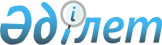 Қазақстан Республикасы Сыртқы істер министрлігінің 2010 - 2014 жылдарға арналған стратегиялық жоспары туралыҚазақстан Республикасы Үкіметінің 2009 жылғы 31 желтоқсандағы № 2344 Қаулысы

      «Қазақстан Республикасындағы мемлекеттік жоспарлау жүйесі туралы» Қазақстан Республикасы Президентінің 2009 жылғы 18 маусымдағы № 827 Жарлығын іске асыру мақсатында Қазақстан Республикасының Үкіметі ҚАУЛЫ ЕТЕДІ:



      1. Қоса беріліп отырған Қазақстан Республикасы Сыртқы істер министрлігінің 2010 — 2014 жылдарға арналған стратегиялық жоспары бекітілсін.



      2. Осы қаулы 2010 жылғы 1 қаңтардан бастап қолданысқа енгізіледі және ресми жариялануға тиіс.      Қазақстан Республикасының

      Премьер-Министрі                                    К. МәсімовҚазақстан Республикасы     

Үкіметінің          

2009 жылғы 31 желтоқсандағы 

№ 2344 қаулысымен     

бекітілген          

Қазақстан Республикасы Сыртқы істер министрлігінің 2010 - 2014

жылдарға арналған стратегиялық жоспары 

1. Миссиясы мен пайымдауы      Миссиясы

      Елдің өңірлік держава ретіндегі саяси ұстанымы

      Қазақстанның сыртқы шекараларының периметрі бойынша қауіпсіздік тетіктерін нығайту

      Қазақстанды өңірдегі негізгі ойыншыға айналдыру

      Мемлекеттік органдардың сыртқы саясат саласындағы күш-жігерлерін үйлестіру.      Пайымдауы

      Қазақстандық қоғамды тиімді және орнықты дамыту үшін қолайлы сыртқы саяси ортаны қалыптастыру, Қазақстанның бәсекелестікке неғұрлым қабілетті елу мемлекеттің қатарына кіруі.

      Шет елдерде Қазақстанның азаматтары мен заңды тұлғаларының ұлттық мүдделерін тиімді түрде қорғау.

      Тиісті нормативтік-құқықтық базаны қалыптастыру.

      Халықаралық құқықтың базалық қағидаттарын ықтимал қайта қарау жағдайында халықаралық қарым-қатынастың өзгермелі сәулетіне елдің сыртқы саяси бағытын бейімдеу.

      Қазақстанның жаһандық және өңірлік ауқымдағы белсенді ойыншы ретіндегі ұстанымы. 

2. Ағымдағы ахуалға талдау жасау      Қазақстан Республикасының егемендігі мен қауіпсіздігін дипломатиялық құралдармен қамтамасыз ету, жаһандық және өңірлік қауіпсіздікті сақтау.

      Республиканың ұлттық қауіпсіздігі мен аумақтық тұтастығын қамтамасыз ету Қазақстанның сыртқы саясатының өзекті бағыттарының бірі болып табылады. Осы тұрғыда мемлекеттік шекараны делимитациялауды және демаркациялауды жеделдетіп аяқтаудың және Каспий теңізінің құқықтық мәртебесін айқындаудың маңызды стратегиялық мәні бар.

      Бүгінгі таңда Қазақстан Республикасының мемлекеттік шекарасын делимитациялау және демаркациялау Қытай Халық Республикасымен ғана толық аяқталған.

      Мемлекеттің қауіпсіздігі мен егемендігін қамтамасыз ету тұрғысында Каспий теңізінің ара жігін ажыратуға байланысты каспий маңы мемлекеттерінің арасындағы мәселелерді реттеу және биологиялық, минералдық ресурстарды игеруге, кеме қатынасына, қоршаған ортаны қорғауға қатысты қызметті тәртіпке келтіру аса маңызды болып табылады. Бұл міндет Каспийдің құқықтық мәртебесін айқындау жөніндегі бес жақты келіссөздер шеңберінде шешілуде (Каспий теңізінің құқықтық мәртебесі туралы конвенцияны әзірлеу жөніндегі арнайы жұмыс тобы).

      Каспий өңіріндегі бейбітшілік пен тұрақтылықты қолдау мақсатында Қазақстан Республикасы Каспий теңізіндегі қару-жарақтың тұрақты теңгерімін орнатуды және олардың санына бақылау жасау жөніндегі бесжақты тетікті құруды дәйекті түрде жақтайды, мұның өзі қауіпсіздікті қамтамасыз етудің тағы бір кепілі және жанжалдардың алдын алудың сенімді құралы болуы тиіс.

      Мемлекетаралық ашық жанжалдардың қауіп-қатері азайған жағдайда халықаралық терроризм, экстремизм, ұйымдасқан қылмыс, есірткі трафигі, заңсыз көші-қон және басқалары сияқты «жаңа» сынақтар үлкен қауіп туғызады.

      Мұндай ахуалда өңірлік қауіпсіздікті ұстап тұру - БҰҰ, АӨСШК, ШЫҰ, ЕҚЫҰ, ТМД, ҰҚШҰ және басқалары сияқты халықаралық құрылымдардың шеңберіндегі ұжымдық күш-жігер арқылы ғана мүмкін болады.

      Санамаланған құрылымдардың ішінде АӨСШК, ШЫҰ және ҰҚШҰ өңірлік нақтылықтарға жақындаушылар ретінде ұлттық қауіпсіздікті қамтамасыз ету ісіндегі біздің мақсаттарымызға қол жеткізу үшін оңтайлы алаңдар болып табылады. Сондай-ақ ашық жанжалдарға қарсы іс-қимыл жасау үшін құрылған құрылым ретінде, бұлар экономикалық, экологиялық, мәдени-гуманитарлық салалардағы ынтымақтастық үшін әлеуетке ие болып отырғанын ескеру қажет.

      Шанхай Ынтымақтастық Ұйымы Азиядағы және одан тысқары жерлердегі қауіпсіздікті қамтамасыз етудің маңызды буынына айналды. Оған екі әлемдік державаның - Ресей мен Қытайдың мүше болуының өзі - басқа да әлемдік ықпал ету орталықтарының, ең алдымен АҚШ-тың тарапынан мұқият қызығушылық туғызып отыр. Осы мағынада күш теңгерімділігін одан әрі сақтау үшін Қазақстанның алдынан кең ауқымды болашақ ашылады. Оның үстіне АӨСШК мен ШЫҰ арасында байланыстарды дамыту қажет, өйткені екі ұйым да аса жақын мақсаттарды көздейді.

      2010 жылдың маусымына дейін еліміздің АӨСШК-ге және 2010 жылдың ортасынан бастап бір жыл бойы ШЫҰ-ға төрағалық етуі Қазақстан қызметінің басымдықтары болып табылады. Осыған байланысты мынадай міндеттер тұр:

      - АӨСШК-нің Сенім шаралары каталогының кезең-кезеңімен орындалуын жүзеге асыру. Сенім шаралары жөнінде Құжаттар пакетін қабылдау күтіп тұр, мұның өзі экономикалық, экологиялық және гуманитарлық өлшемдерде, сондай-ақ жаңа сынақтар мен қауіп-қатерлерге қарсы күрес саласында пилоттық жобаларды іске қосуға мүмкіндік береді;

      - жергілікті жанжалдардың туындау тәуекелін төмендете отырып, АӨСШК мен ШЫҰ-ның шарттық-құқықтық базасын одан әрі нығайту. Азияда сенім, ынтымақтастық және осы заманғы қыр көрсетулер мен қауіп-қатерлерге бірлесіп қарсы тұру кеңістігін қалыптастыруға ілгерілеу қажет;

      - 2010 жылы өтетін АӨСШК-нің 3-саммитінің сапалы мазмұнын қамтамасыз ету. 20-дан астам азиялық мемлекеттер қатысатын осы іс-шарада үдерістің даму жолдарын айқындайтын саяси құжат қабылданады деп күтілуде;

      - 2012 жылы АӨСШК-нің 4-ші СІМК-ін және 2014 жылы АӨСШК-нің 4-ші Саммитін лайықты өткізу;

      - 2011 жылы Астанада ШЫҰ-ның Саммитін ұйымдастыру және өткізу. Іс-шараның қорытындылары бойынша ШЫҰ Мемлекеттер басшылары кеңесінің XI мәжілісінің декларациясы қабылданады деп ұйғарылуда. Құжат «Шанхай бестігінің» толыққанды халықаралық ұйымға айналу сәтінен бастап, осы кезең ішіндегі қызметін қорытындылайтын болады және алдағы онжылдыққа арналған басымдықтарын белгілейді;

      - Азиялық өңірде Форумның қажеттілігін ұлғайту үшін АӨСШК үдерісіне жаңа қатысушыларды тарту жөнінде жұмысты жүргізу. 2009 - 2011 жылдары бірқатар азиялық мемлекеттерден (Катар, Сауд Арабиясы, Оман, Сирия, Индонезия, Бруней және басқалары) Кеңеске толық құқықты мүшелікке етуге өтінімдер түседі деп күтілуде.

      Осылайша, АӨСШК мен ШЫҰ жұмыстарының мақсаты азиялық қауіпсіздік сәулетін қалыптастыру үшін алғышарттар құру болып табылады.

      2001 жылғы 11 қыркүйектегі оқиға Ислам әлемі мен Батыс арасындағы қарым-қатынасты тұрақсыздандыруға әкеліп соқты. Мұның салдары әлемде діни экстремизмнің өсуі болды, ол бірқатар Орталық Азия елдерінде 90-шы жылдардағы оқиғалар көрсеткеніндей, өңірлік және ұлттық қауіпсіздікке елеулі қауіп-қатер туғызады. Осындай жағдайларда этникааралық және конфессияаралық толеранттылықтың жоғары деңгейі бар ел ретінде Қазақстан діндердің ұнқатысуы бастамасымен шықты. Бұл іс жүзінде Әлемдік және дәстүрлі діндер жетекшілерінің үш съезін Қазақстанда өткізу арқылы іске асты. Осы бастама өз кезегінде «Мұсылман әлемі - Батыс» үнқатысуын саяси деңгейде ұйымдастыру үшін негіз болды. 2008 жылғы қазанда Астанада бірқатар мұсылман және батыс мемлекеттері сыртқы істер министрлерінің «Ортақ әлем: әралуандық арқылы прогреске» атты кездесуі өтті.

      Қазақстан Республикасының шет мемлекеттермен және халықаралық ұйымдармен өзара іс-қимылының тиімділігін арттыру.

      Халықаралық танудың жаңа деңгейі Қазақстанға жауапкершіліктің жаңа деңгейін жүктейді. Біздің еліміз ұсынған бастамалар қолдау тапты және Арал экологиясы, ауыз судың жетіспеуі, өңірдің орнықты дамуының мәселелері, жаңа қыр көрсетулер мен қауіп-қатер алдында қауіпсіздік саласындағы ынтымақтастық сияқты өңіріміздің өзекті проблемаларына назар аудартты.

      Алайда өзінің геосаяси жағдайына және экономикалық әлеуетіне байланысты Қазақстан өңірлік проблемалармен шектеліп қалмайды.

      Бұдан былай да көп векторлы принциптерді ұстану, барлық мемлекеттермен достастық және болжамданатын өзара қарым-қатынасты дамыту, көршілермен және әлемнің: Ресей, ҚХР, АҚШ сияқты жетекші елдерімен, ЕО, ОА, Таяу және Орта Шығыс, Оңтүстік және Оңтүстік Шығыс Азия елдерімен өзара тиімді қарым-қатынасты тереңдету қажет.

      Экономикалық ынтымақтастық ұйымы (ЭЫҰ), ШЫҰ, АӨСШК, Түркітілдес мемлекеттердің мәдениет және өнер жөніндегі ұйымы (ТҮРКІСОЙ), Азиядағы ынтымақтастық ұнқатысуы (АЫҰ), ЕҚЫҰ және ИКҰ сияқты ұйымдардың хатшылықтарында төрағалық ету және жетекшілік жасау Қазақстанның өсе түсіп отырған беделін айғақтайды және еліміздің халықаралық субъектілігін нығайтуға жәрдемдеседі.

      Мемлекет басшысының «Қазақстан халқының әл-ауқатын көтеру - мемлекеттік саясаттың басты мақсаты» атты 2008 жылғы 6 желтоқсандағы Қазақстан халқына Жолдауына сәйкес әзірленген «Еуропаға жол»  Мемлекеттік бағдарламасы Қазақстанның ішкі дамуының өзекті міндеттерін шешудің, еуропалық бағыттағы ұлттық басымдықтарды нақтылаудың, интеграция мен институционалдық-құқықтық реформалардың еуропалық тәжірибесіне қосылудың, технологиялық, энергетикалық, көліктік, сауда және инвестициялық ынтымақтастықты дамытудың маңыздылығын айқындайды. Тиісті Бағдарламаны және жоғарыда аталған салаларда 86 іс-шарадан тұратын оны Іске асыру жөніндегі жоспарды Сыртқы істер министрлігі Қазақстан Республикасының мемлекеттік органдарымен бірлесіп әзірлеген болатын. Бағдарламаның негізгі мақсаты жетекші еуропалық елдермен стратегиялық әріптестікті орнату деп белгіленді. Бірінші «осындай» әріптес Франция мен Испания болды, олармен Стратегиялық ынтымақтастық туралы шарттарға Президент Н. Назарбаевтың 2008 жылғы маусымдағы Парижге сапары және Испания Корольдігінің Сыртқы істер министрі М.А. Моратиностың 2009 жылдың маусымындағы Астанаға сапары барысында қол қойылды.

      Сонымен бірге, бағдарламаны әзірлеу көп жағдайда, Еуропалық Одақтың Орталық Азиямен және Қазақстанмен өзара ықпалдастығының негізгі бағыттарын айқындайтын Еуропалық Одақ пен Орталық Азия арасындағы «Жаңа әріптестік стратегиясын» 2007 жылғы маусымда ЕО саммитінде қабылдауына негізделді. Мақсатты «Жол карталарын» әзірлеу, басым жобалардың тізімін айқындау, спецификалық тақырыптар бойынша еуропалық әріптестермен тұрақты кездесулер өткізудің тәжірибеге енуі үшін үнқатысу шеңберін кеңейту қажет.

      Осы Бағдарлама шеңберінде оның анағұрлым маңызды бағыты Қазақстанның ЕҚЫҰ-да 2010 жылы табысты түрде төрағалық етуін қамтамасыз ету болып табылады. Осыған байланысты Қазақстанның алдында мынадай міндеттер түр:

      - Қазақстанның ЕҚЫӨ жұмысының ортақ қағидаттарына сәйкес келетін және алдыңғы төрағалықтар басымдықтарының сабақтастығын қамтамасыз ететін Ұйым төрағалығындағы қызметінің іріктелген басымдықты бағдарларының тізбесін іске асыруы қажет;

      - Ауғанстанды әлеуметтік-экономикалық оңалту аясындағы ЕҚЫҰ бағдарламалары мен жобаларын іске асыруға жәрдемдесу;

      - 2010 - 2012 жылдары үш өлшем бойынша (әскери-саяси, экономикалық-экологиялық және гуманитарлық) негізгі шешімдерді қабылдау арқылы ЕҚЫҰ «Үштіктері» (Грекия - Қазақстан - Литва және Қазақстан - Литва - Ирландия) жұмысының тиімділігін қамтамасыз ету.

      - Қазақстанның төрағалықтың және тұтастай алғанда «Үштік» қызметінің нәтижелі болуын қамтамасыз ету үшін шешімдер тұжырымдау мен қабылдау үдерісінде белсенділік танытуы қажет;

      - 2010 жылдың аяғында Астанада ЕҚЫҰ-ға мүше мемлекеттер Сыртқы істер министрлері кеңесінің (СІМК) отырысын жоғары деңгейде өткізу;

      - ЕҚЫҰ-ның орталық органдары мен миссияларында ҚР-дың тиісті өкілдігін қамтамасыз ету (оның ішінде ЕҚЫҰ-ға қатысушы елдер сайлауларындағы бақылаушылар миссияларында). Әртүрлі халықаралық ұйымдардың құрылымдарында Қазақстанның әлі де жеткіліксіз қатысуы бүгінде объективті проблема болып табылады. ЕҚЫҰ ҚР-дың ұлттық мүдделерін ғаламдық деңгейде таратудың қосымша арнасы қызметін атқарып, бұл Қазақстан жариялаған басымдықтарды ілгерілету үшін ЕҚЫҰ-ның және оған мүше мемлекеттердің ресурстарын сапалы жұмылдыруға мүмкіндік бермек. Осыған байланысты біздің алдымызда ЕҚЫҰ-ның жұмыс органдары мен миссияларында, оның ішінде 2011 жылдан кейінгі кезеңде өкілдікті кеңейту жөніндегі міндет тұр.

      Сыртқы саясаттың еуропалық векторында Еуродақпен жаңа негіздемелік шартты әзірлеу мен жасасу аса маңызды болып табылады, бұл шарт екі жақты қарым-қатынасты жаңа сапалық деңгейге көтеруге бағытталған. «Еуропаға жол» бағдарламасы осы Келісімді әзірлеу үшін маңызды базалық материал болмақ.

      ҚР-дың сыртқы саясатының теңгерімділігін қолдау, оның азиялық және таяу шығыстық бағыттарын күшейту Ислам Конференциясы Ұйымы (ИКҰ) шеңберінде мұсылман әлемі елдерімен ынтымақтастықты дамытуға жәрдемдеседі. Осы ұйымда Қазақстанның мүшелікте тұруы және алдағы оған төрағалығы Қазақстанның бірқатар сыртқы саяси бастамаларын іске асыруға жәрдемдеседі, жаһандық халықаралық ұйымдарда ИКҰ-ға мүше елдер тарапынан Қазақстанға қолдау көрсетуді қамтамасыз етеді, мұсылман әлемі елдерінен инвесторларды экономикалық ынтымақтастық шеңберіне тартуға және Ұйымның, сондай-ақ Қазақстандағы Ислам Даму Банкінің қаржылық және зияткерлік ресурстарын тарта отырып, ұлттық мақсатты бағдарламаларын іске асыруға мүмкіндік береді.

      Қазақстанның сыртқы саясатындағы Ресей бағытын Қазақстан Республикасының Президенті негізгі басымдық ретінде айқындап берді.

      Тарихи және геосаяси факторлар бойынша Ресей Қазақстанның аса мыңызды серіктесі болып келді және бола да бермек.

      Қазақстанның Ресеймен ынтымақтастығы барлық деңгейдегі өзара ықпалдасудың жоғары дәрежеде болуымен сипатталады, ұтымдылық негізде және тең құқықтық қағидаттарына құрылады.

      Екі жақты ынтымақтастықты тұрақты ұлғайту дәстүрі, соның ішінде аса жоғары және жоғары деңгейдегі кездесулерді, ресми, қоғамдық-саяси, іскер топтардың және тараптардың сарапшылар қоғамдастығы өкілдерінің кездесулерін көбейту арқылы ұлғайту, парламентаралық және өңіраралық байланыстарды күшейту қуатталады.

      Қазақстан мен Ресейдің арасында өңіраралық және шекара маңы ынтымақтастығын, мұнай-газ секторын, энергетиканы, ғарышты, инновациялық саланы, әскери-техникалық және мәдени-гуманитарлық ынтымақтастықты және т.б. қоса алғанда, барлық бағыттар бойынша кең ауқымды ынтымақтастық табысты дамуда.

      Еліміздің ұлттық мүдделерін ескере отырып Қытай Халық Республикасымен жан-жақты стратегиялық серіктестікті нығайту ҚР-дың сыртқы саясатының басымдықтарының бірі болып қала береді. Энергетика мен инфрақұрылым саласындағы бірлескен ірі жобаларды уақтылы іске асыруға, сондай-ақ трансшекаралық өзендердің суын бөлу, судың сапасын бақылау мен ластануын болдырмау, заңсыз көші-қонның алдын алу, қосылған құны жоғары тауарлардың үлесін ұлғайту есебінен екі жақты сауда айналымының құрылымын оңтайландыру мәселелерін шешуге айырықша көңіл бөлінеді.

      Ұлттық экономиканы әртараптандыру қажеттігін негізге ала отырып, экономикалық ынтымақтастықта өңдеу және өндірістік салаларға, Екі елдің экономикасының шикізаттық емес секторларындағы ынтымақтастық бағдарламасын іске асыруға баса мән берілмек.

      Америка Құрама Штаттарымен екі жақты қарым-қатынастың бүкіл спектрі бойынша стратегиялық әріптестік тереңдетіледі. Б. Обаманың жаңа Әкімшілігімен тығыз ынтымақтастық жолға қойылған. Осы негізде аса жоғары және жоғары деңгейдегі сапарлармен алмасуды ұйымдастыру мәселелері пысықталуда.

      Екі жақты қарым-қатынасты, соның ішінде Астана мен Вашингтон арасындағы стратегиялық үнқатысуларды институттандыру жақын келешектегі басымдық болып табылады.

      Экономикалық тұрғыдан Қазақстанға қатысты Джексон-Вэник түзетуінің іс-қимылын жоюға қол жетізу, саудада неғұрлым қолайлылық берілу мәртебесін алу маңызды. Қазақстанның шикізаттық емес секторына американ инвестициясын, соның ішінде мемлекеттік-жеке меншік экономикалық әріптестік бойынша қазақстан-американ бастамасы шеңберінде тарту жөніндегі жұмыстарды одан әрі жалғастыру қажет.

      Құрама Штаттармен баламалы энергия көздерін дамыту саласындағы ынтымақтастықты жолға қоюдың келешегі зор болмақ.

      АҚШ-пен таратпау саласындағы ынтымақтастық Қазақстанның ұлттық мүдделерін қорғаумен бірге, екіжақты ынтымақтастықтың негізі ретінде маңызын сақтауы тиіс.

      Ауғанстан Ислам Республикасын қалпына келтіруге Қазақстанның анағұрлым кең ауқымда қатысуына Құрама Штаттардың мүдделілігін пайдалану орынды көрінеді. Ауғанстан бойынша бірлескен бағдарламалар мен жобаларды іске асыру біздің еліміздің өңірдегі беделін көтереді, Вашингтонмен қарым-қатынаста ұлттық мүдделерді талап етуге қосымша дәйектер береді.

      ЕҚЫҰ-дағы Қазақстанның алдағы төрағалығын ескере отырып, ЕҚЫҰ шеңберіндегі тиімді диалогты нығайту және Қазақстан Республикасы Сыртқы істер министрлігі мен Америка Құрама Штаттары Мемлекеттік департаментінің арасындағы жедел ақпараттық алмасуларды жолға қою («қызу арналар» орнату) орынды болмақ.

      ҚР Президенті Н.Назарбаевтың 2008 жылғы сапарының нәтижелері бойынша Қазақстанның Жапониямен қарым-қатынасында екіжақты саяси диалогты, сондай-ақ екі ел арасындағы инвестициялық және энергетикалық ынтымақтастықты тереңдету атап өтіледі. Мәселен, атом саласындағы қарқынды дамып келе жатқан ынтымақтастық таяу жылдары қазақстандық уран өнімінің жапониялық рыноктағы үлесін елеулі түрде арттыруға мүмкіндік береді. Қазақстанның Киото хаттамасын ратификациялауы алдыңғы қатарлы энергия үнемдеуші технологияларды тартуы перспективаларын кеңейтеді. Жапония-Қазақстан ынтымақтастық жөніндегі комитетінің басшыларының бірі Жапонияның Экономика, сауда және индустрия министрі етіп тағайындалуына байланысты Комитеттің деңгейін көтеру-экономикалық, ғылыми-технологиялық және инвестициялық өзара ықпалдастықты жандандыруға жәрдемдесуге тиіс.

      Қазақстан-Үндістан қарым-қатынастарын стратегиялық әріптестік деңгейіне шығару біздің елімізде үнділік инвестиция мен технологияларды тартуға қосымша мүмкіндіктер ашады. Қазақстан-Үнді қатынастары алдағы кезеңде өңірлік өзара іс-қимылдың елеулі факторы болуға қабілетті. Осы орайда, таяу келешекте Қазақстан дипломатиясының маңызды міндеті Үндістанмен стратегиялық әріптестік қатынастарды практикалық мазмұнмен, соның ішінде Қазақстанда шикізаттық емес салалардағы ірі және орташа бірлескен жобаларды іске асыру арқылы, толықтыру болып табылады. Осыған байланысты, Ынтымақтастықты түрлі салалар бойынша дамытудың іс-қимыл жоспарын, немесе басқаша айтқанда, «Жол картасын», қабылдау мен одан әрі іске асыру маңызды міндет болып қала береді.

      Мұнай-газ, фармацевтика, тоқыма, әскери-техникалық салаларда, ақпараттық технология саласында Үндістанмен өзара ықпалдастықтықтың айтарлықтай келешегі бар.

      Қазақстан араб әлемінің жетекші мемлекеттерінің арасында саяси және экономикалық әріптестерінің шеңберін сенімді түрде кеңейтуде. Саяси диалогтың мазмұнды күн тәртібі, экономикалық мүдделердің кең ауқымының бояуы, ҚР аумағында ауқымы ірі инвестициялық жобаларды іске асыру, Таяу Шығыс пен Солтүстік Африка рыноктарына отандық өнімдерді ілгерілету, ғылым, білім, мәдени алмасу салаларында байланыстарды дамыту бүгінгі күні бізге осы елдермен қарым-қатынастың сапалы жаңа кезеңі туралы айтуға мүмкіндік береді.

      Орталықазиялық вектор Қазақстанның сыртқы саясатының негізгі басымдықтарының бірі болып табылады. Осы бағытты жандандыру Қазақстанның және Орталық Азияның бүкіл ғаламмен өзара ықпалдасуын неғұрлым жоғары деңгейге шығарудың ұзақ мерзімді стратегиясымен сипатталады және ҚР-дың әлеуетіне сәйкес келеді.

      Мемлекет басшысының Орталық Азия мемлекеттерінің одағын құру туралы бастамасын ілгерілету мақсатында интеграция идеологиясын қалыптастыру қажет, ол ұзақ мерзімді стратегия және кезең-кезеңімен жүргізілетін тактика сипатында болуға тиіс және түпкі нәтижесінде біздің өңіріміздің әлемдік саяси аренада дербес ойыншы болуына мүмкіндік бермек.

      2010 - 2014 жылдар кезеңінде интеграцияны Мемлекетаралық үйлестіру және үкіметаралық кеңестері мен Сыртқы істер министрлері кеңестерінің мәжілістері шеңберінде тереңдету көзделуде. Сауда қатынастарын, транзиттік және кедендік рәсімдерді үйлесімдендіру жөніндегі келісімдер жасасу, еркін сауда режиміне қол жеткізу, сауда-экономикалық өзара қатынастарды тереңдету, су - энергетикалық, көліктік және азық-түліктік халықаралық салалық консорциумдардың жұмыс істеуі үшін нормативтік-құқықтық базалар қалыптастыру ұйғарылуда.

      Мәдени-гуманитарлық аспектіде біртұтас ақпараттық, мәдени кеңістік құру, бірінші кезекте оған коммуникация мен ақпараттандырудың заманауи құралдарын дамыту арқылы қол жеткізу, білім беру стандарттарын, білім беру туралы құжаттарды өзара тану және баламалылығы жөніндегі нормативтік базаны біріздендіруді қалыптастыруды қоса алғанда, нормативтік-құқықтық базаны үйлесімдендіру маңызды болмақ.

      Өңірлік интеграцияны дамыту үшін басқа да маңызы бар аспектілердің бірі - халықаралық терроризмнің белең алуына және радикалды діни идеялардың таралуына қарсы тұруда Орталық Азия мемлекеттерінің дін басыларының, діни оқу орындарының арасындағы тығыз байланысты және өзара ықпалдасуды жолға қою болып табылады.

      Біздің еліміз бұрынғысынша БҰҰ-ны соғыс пен бейбітшілік мәселелерін шешуде басты жауапкершілік жүктелген және халықаралық құқықтың кепілі рөлін орындайтын халықаралық әмбебап ұйым деп қарау пікірін ұстанады. Қазақстан БҰҰ-ны қазіргі заманғы қыр көрсетулер мен қауіп-қатерлерге әлемдік қоғамдастықтың тиімді жауап беруін қамтамасыз ету ісіндегі орталық рөл ойнайтын ғаламдық форум ретінде қарастырады.

      Жаппай қырып-жоятын қару-жарақтың таралуының, халықаралық терроризм мен діни экстремизмнің өсуі, есірткінің заңсыз айналымы, климаттың жаһандық өзгеруі, адам құқықтарын қорғау, азық-түліктің жетіспеуі, қарулы қақтығыстар және басқа да жаһандық қыр көрсетулер трансқұрлықтық сипатқа ие, оларға қарсы тұру БҰҰ шеңберінде барлық мемлекеттердің күш-жігерін біріктіру арқылы мүмкін болмақ.

      Қазақстанның БҰҰ-мен ынтымақтастығын тереңдету халықаралық сахнада елдің ұстанымы мен беделін нығайтуға бағытталған. Қазақстанда БҰҰ жүйесінің халықаралық ұйымдарының жаңа кіші өңірлік кеңселерін ашу және Алматыға Орталық Азиядағы көп жақты дипломатияның өңірлік орталығы мәртебесін бекіту сыртқы саяси басымдықтарды ілгерілетуге жәрдемдесетін болады. Таяу жылдарда Алматы қаласында БҰҰ-ның Еуропалық Экономикалық комиссиясының Азия мен Тынық мұхит елдеріне арналған Экономикалық және Әлеуметтік комиссиясының (ЭСКАТО-БҰҰ ЕЭК), БҰҰ-ның Тұрғын халық қорының (ЮНФПА) және Есірткілерге қарсы күрес жөніндегі орталықазиялық өңірлік ақпараттық үйлестіру орталығының (ЦАРИКЦ) кеңселерін ашу жоспарлануда.

      Қазақстанның сыртқы саясатының басым бағыттарының бірі ұлттық мүдделерді қорғауға және елдің одан әрі дамуына ықпал ететін интеграция саясаты болып қала береді. Осы тұрғыда ТМД-ның әлеуеті мен тиімділігін арттыру, ЕурАзЭҚ шеңберінде Кедендік одақтың және Біртұтас экономикалық кеңістігін қалыптастыру жөніндегі шараларды қабылдау айрықша назар аударуды талап етеді.

      ЕурАзЭҚ елдерінде экономикалық даму мен әлеуеттің деңгейлері әртүрлі, ұлттық экономикалық саясатты жүргізуде түрлі көзқарасты, ұстанымдарды және бағыт векторларын ұстанады. 2008 - 2011 жылдарға арналған ЕурАзЭҚ шеңберінде Кедендік одақты қалыптастыру жөніндегі іс-қимыл жоспарын және 2010 - 2011 жылдарға арналған Беларусь Республикасы, Қазақстан Республикасы және Ресей Федерациясының Біртұтас экономикалық кеңістігін қалыптастыру жөніндегі іс-қимылдар жоспарын орындау ЕурАзЭҚ қызметінің негізгі бағыттарының бірі болып табылады.

      Қазақстан Республикасының шетелдердегі жеке және заңды тұлғаларының құқықтары мен мүдделерін қорғау және қамтамасыз ету, сыртқы байланыстарды консулдық ресімдеу.

      Қазіргі уақытта АҚШ, ЕО және Азаматтық авиацияның халықаралық ұйымының бастамасы бойынша әлемнің барлық мемлекеттерінің шетелдік паспорттарының қорғаныш деректеріне талап қатая түсуде. Биометриялық деректері бар паспорттардың болуы - дамыған елдердің шекарасын кесіп өткен кезде шекаралық бақылау рәсімін жеңілдетеді. Осыны ескере отырып, ҚР-дың тиісті органдары ұлттық паспорттардың жаңа түрін беруге кірісті. 2009 жылдың аяғында СІМ дипломаттық және қызметтік паспорттардың байқау үлгілерін дайындауды жоспарлауда.

      ҚР ҰҚК Шекаралық қызметінің деректері бойынша жыл сайын шетелдерге 4 миллионнан астам ҚР азаматтары сапар шегеді, бұл барлық еліміз халқының ширегіне жақын дерлік көрсеткіш.

      ҚР-дың шетелдік мекемелерінің консулдық есебінде 17 мыңға жуық ҚР азаматтары тұрады (тұрақты тұрғын орнына жол жүретіндер, келісім-шарт бойынша жұмыс істейтіндер, студенттер, тағылымгерлер, туристерді есептемегенде).

      ҚР азаматтары сапарларының жағрапиясы уақыт озған сайын кеңеюде, ҚР СІМ-не консулдық жәрдем көрсету туралы әлемнің барлық өңірлерінен өтініштер түсуде.

      ҚР-дың шетелдердегі мекемелері әлемнің бар болғаны 66 мемлекетінде бар. Бұл ресурстар ҚР азаматтарының құқықтарын толыққанды қорғау үшін, оның ішінде шетелдіктер асырап алған, ҚР азаматтары - 7 мың баланың/қыз баланың жағдайына мониторинг жүргізу үшін жеткіліксіз.

      Осыған байланысты Латын Америкасы, Оңтүстік Шығыс Азияны және Африканы қоса алғанда, әлемнің бірқатар өңірлерінде КР-дың консулдық мекемелерінің санын ұлғайту қажеттігі туындап отыр.

      Қызметтік және ұлттық паспорттардың иелері - ҚР азаматтарының Еуропа елдеріне сапарлары кезінде шенген визасын алуға байланысты елеулі проблемаларға тап болатынын атап өту қажет (визаларды ресімдеуге ұзақ мерзім кетеді - бір айдан астам, 10-20-ға дейін құжаттар ұсыну, консулмен сұхбат, биометрикалық деректерді тапсыру және т.б.).

      Осыны ескере отырып, Сыртқыісмині Еуропалық комиссиямен және ЕО жетекші елдерімен (ГФР, Ұлыбритания, Франция, Италия, Нидерланды) бірлесіп, ҚР азаматтары үшін ЕО елдерінің визалық режимін оңайлату мәселесін пысықтауда.

      ҚР азаматтары үшін шенген визаларын беру режимін жеңілдету ЕО-ның заңсыз көші-қон мен ұйымдасқан қылмысқа қарсы күрес, реадмиссия, босқындар, паспорттардың қорғаныш деректерін күшейту мен шекаралық бақылауды басқару мәселелері бойынша Қазақстан заңнамасын еуропалық нормаларға сәйкес келтіру талаптарына негізделеді.

      Сыртқы істер министрінің Еуркомиссия басшылығымен, ГФР, Чехия, Бельгия, Нидерланды Сыртқы істер министрлерімен кездесулер, сондай-ақ СІМ Жауапты хатшысының Францияның және Ұлыбританияның СІМ және ІІМ басшылықтарымен келіссөздер өткізуіне қарамастан, ҚР және ЕО арасындағы аталған келісімдер бойынша ресми келіссөздерді бастаудың сәті түспеуде.

      Осыған байланысты ҚР - ЕО арасындағы визаларды ресімдеуді жеңілдету туралы келісімдерге қол қою мерзімін белгілеу қиын болып отыр.

      Алдағы уақытта дипломаттық және қызметтік паспорттардың иелерін визадан босату туралы тиісті келісімге қол қоятын ЕО елдерінің тізімін кеңейту жоспарлануда.

      Шет елдерде Қазақстан Республикасының оң имиджін қалыптастыру және ілгерілету.

      Қазақстан өткен жылдар ішінде байсалды халықаралық бедел жинады және шетелдердің саяси, қаржылық-экономикалық истеблишменті топтары арасында жақсы танылады.

      Сонымен қатар, басқа да мақсатты аудиторияларда (азаматтық сектор, жастар, т.б.), тұтастай алғанда, халықаралық ақпараттық кеңістікте және шетелдердің қоғамдық пікірінде Қазақстанды қазіргі тану деңгейі еліміздің әлеуетіне сәйкес келмейді және бірсыпыра кемшіліктер де жоқ емес.

      Атап айтқанда, әлеуметтік-экономикалық және саяси үдерістердің серпінді дамуына қарамастан, БАҚ-та Қазақстан туралы үшінші әлем ретіндегі таптаурын, қасаң көзқарастар кеңінен пайдаланылады. Бұған қазақстан тақырыбының ғаламдық ақпарат кеңістігінде тым аз, үзіп-жарын берілуі, елімізде болып жатқан оқиғалар ақпараттық тұрғыда бұрмаланып немесе сыңаржақ көрсетілуі және, мысалға, Қазақстанда және орталық азиялық өңірде әлемдік жетекші БАҚ өкілдігінің жеткіліксіз болуы сияқты өзге факторлар да ықпал етеді.

      Еліміздің саяси және әлеуметтік-экономикалық даму жоспарлары Қазақстанның танымалдығын көтеру, оны әлемде оң тұрғыдан тануды қамтамасыз ету міндетінің өзектілігін арттырады, ал бұл еліміздегі болып жатқан үдерістерді кең ауқымда ақпараттық қолдау және халықаралық аренада сауатты имидждік жайғастыру арқылы ғана мүмкін болмақ.

      Қазақстанның имиджі қаншалықты түсінікті әрі халықаралық пікірге қабылданатын болса, ұлттық мүдделерді, елдің бәсекеге қабілеттілігін, соның ішінде инвестициялық және туристік тартымдылығын іске асыру дәрежесі де соған байланысты. Мұның кең мағынадағы астарында Қазақстанның қазіргі әлемнің геосаяси және өркениеттік кеңістігінде лайықты орын алу ниеті жатыр.

      Көрсетілген міндеттерді шешу Қазақстанның объективті шындығын ескере отырып, ақпараттық күн тәртібіне деген көзқарастардың бірыңғай жүйесі негізінде мемлекеттік органдардың және барлық қоғамдық институттардың іс-әрекетін үйлестіру арқылы ғана мүмкін болмақ. Бұл келісілген коммуникативтік стратегия әзірлеуді және соның негізінде Қазақстанның әлемдегі оң имиджін ілгерлету бойынша ұзақ мерзімді, пәрменді науқан жүргізуді талап етеді.

      Келесі кезеңде стратегиялық жоспарлау мен ғаламдық және өңірлік ақпараттық кеңістікте коммуникативті үдерістерге түзетулер енгізу негізінде мемлекеттің имиджін басқару жөнінде жұмыс жүргізу моделіне көшу жоспарлануда.

      Бұдан басқа, Қазақстанды ұлттық бренділеу міндеті өзекті болып табылады. Бұқаралық сана мен шетелдердегі қоғамдық пікірде Қазақстан туралы орнықты оң бейне мен ортақ пайымдау қалыптастыру стратегиялық мақсат болып табылады.

      Брендіні шындықтан бөліп, жасанды түрде құруға болмайды, ол елдің брендісіне арқау болатын негізгі құндылықтарды жеткізуші болып табылатын азаматтардың санасында «өсіп-жетілуге» тиіс, сондай-ақ әлемдік ареналарда жайғастыру кезінде Қазақстан үшін пікірлері маңызды болып саналатын елдердің тұрғындары санасында бірте-бірте нығаятын болады.

      Елдік бренділеуді табысты жүргізудің әлемдік тәжірибесіне сүйенсек, біздің басымдықтарымыздың негізіне танымал және бірегей имидж жасауға мүмкіндік беретін мынадай үш нәрсе: мәдени-тарихи, аумақтық-географиялық және экономикалық құрамдар арқау болады.

      Біздің имидждік жұмысқа деген көзқарасымыз барынша прагматикалық тұрғыда: инвестиция көлемінің өсуі, Қазақстанның ұстанымының нығаюы және халықаралық аренадағы беделінің артуы түріндегі нақты экономикалық және саяси қайтарымдарды күтеміз.

      Көрсетілген міндеттерді іске асыру мақсатында ҚР Сыртқы істер министрлігінің құрылымында Халықаралық ақпарат комитеті жұмыс істейді, ол шет елдерде Қазақстан Республикасының оң имиджін нығайту және оның жетістіктері туралы ақпараттар тарату мәселелері бойынша арнаулы іске асыру және бақылау функцияларын жүзеге асырады.

      Комитеттің негізгі міндеті халықаралық аренада Қазақстан Республикасының оң имиджін қалыптастыру, көтеру мен нығайту және Қазақстан Республикасының сыртқы және ішкі саясаты туралы, саяси, экономикалық, әлеуметтік, гуманитарлық, сондай-ақ өзге де қызмет салаларындағы жетістіктері туралы ақпаратты тарату жөніндегі мемлекеттік саясатты іске асыру болып табылады.

      Қазақстанның әлемнің 58 мемлекетінде дипломатиялық өкілдіктері болуы, Қазақстан өкіметінің шешуші бағдарламалық құжаттары туралы хабардар етуді қоса алғанда, билік басындағы элиталармен тікелей ақпараттық байланысты пайдалануға мүмкіндік береді.

      Осы жұмыстың шеңберінде шетелдерде мақсатты насихаттық іс-шаралар (баспасөз конференциялары, брифингтер мен шет елдердің және халықаралық ұйымдардың қоғамдық-саяси, іскер, сараптамалық топтарының өкілдерімен кездесулер), осы тақырыпқа ақпараттық кең ауқымды науқандар жүргізу одан әрі жалғаса береді.

      Шетелдік ақпараттық әріптестермен өзара іс-қимыл жасай отырып, Қазақстанда болып жатқан оқиғаларды кеңінен жариялау үшін шетелдік жетекші БАҚ-тармен ынтымақтастық жолға қойылған.

      Журналистердің және белгілі саяси, қоғам қайраткерлері, сарапшылар қатарынан құралған қоғамдық пікірлер жетекшілерінің қалыптасқан және тұрақты кеңейе түсіп отырған топтары шоғырланған тиімді коммуникациялық арналарды кеңейту жалғасатын болады.

      Мақсатты шетелдік аудиториялар арасында Қазақстан туралы орнықты оң көзқарас қалыптастыру, сондай-ақ объективті ақпарат тарату үшін өзіміздің тиімді құралдарымызды дамыту мақсатында ағылшын тілінде - www.kazakhstanlive.com, орыс тілінде www.kazakhstanlive.ru ақпараттық-анықтамалық порталдар жұмыс істейді, Қазақстанның дипөкілдіктеріндегі сайттар жетілдірілуде, заманауи интерактивті интернет сегменті - блогосфера белсенді пайдаланылады, онда Қазақстан тақырыбын тақырыптық талқылауға тұрақты түрде бастамашылық жасалып отырылады.

      Қазақстанның әлемдегі негізгі оң сипаттағы бейнесі келесі стратегиялық идеологем негізінде құрылуға тиіс:

      Қазақстан табысты жаңғыру үстіндегі және бәсекеге қабілетті, құықтық және демократиялық мемлекет;

      Қазақстан - орталық азиялық өңірді дамытудың локомотиві, әлемдік экономиканың маңызды элементі;

      Қазақстан - өзіндік төл мәдени-тарихи мұралары бар ел, толеранттылықты, этностарды және діндерді құрметтейтін, мәдениеттер өзара кірігетін жер;

      Нұрсұлтан Назарбаев - халықаралық ауқымдағы беделді мемлекет қайраткері.

      Қазақстан мемлекетінің басшысы тарихи тұрғыдан алғанда өте қысқа мерзімде Қазақстанды қиындық пен күйзеліс кезеңінен сенімді де тұрақты өсу жолына алып шыға білді, ол сөз жоқ, еліміздің қазіргі заманауи бейнесінің қалыптасуы үшін шешуші тұлға болып табылады.

      Қазақстан жетекшісінің ТМД кеңістігіндегі және түркі әлемінде айтарлықтай беделді саясаткер ретінде танылып отыруы да тегін емес.

      Ғаламдық бәсекелестік жағдайында өзінің халықаралық ұстанымын күшейте түсу үшін қоғамдағы және экономикадағы жаңғыртушылық әлеуетін барынша тиімді пайдалануға ұмтылған серпінді мемлекет ретінде Қазақстанның айқындамасы стратегиялық тұрғыдан маңызды болып табылады.

      Әлеуметтік-экономикалық және саяси дамуы жағынан қарағанда, Қазақстан өзіне Орталық Азияның түгелдей орнықты дамуы мен гүлденуі үшін барша үлкен жауапкершілікті алуы қажет. Жалпы өңірлік көзқарасты Қазақстан Үкіметінің саяси және экономикалық бағдарламаларына барынша тиімді үйлестіріп жүйелеу тиімді. Ол және Қазақстанның өңірдегі экономикалық және саяси жетекшілігі негізділігін халықаралық аудиторияларда түсінуге де негіз болуға тиіс.

      Қазақстанның әлемдік ақпараттық кеңістікте қатысуын кеңейту, тақырыптарды әртараптандыру мен аудиторияны неғұрлым кеңірек қамту мақсатында аса бай ұлттық мәдениет қатпарларына, суретшілердің, әдебиетшілердің, философтардың, драматургтердің шығармалары түріндегі заманауи қазақстан өнеріне қызығушылықты ынталандыру бойынша мақсатты жұмыстар жүргізу қажет.

      Біздің Астана өзінің неғұрлым танымал көрнекті жерлерімен серпінді даму үстіндегі Қазақстанның визит карточкасына, еліміздің гүлденуін бейнелейтін көшбасшыға айналуда. Астана шағын аумақта техникалық «ноу-хау», сондай-ақ қазіргі дәуірдің ең танымал сәулетшілерінің сәулет өнері шешімдері шоғырландырылған бірегей қала болып табылады.

      Халықаралық дипломатияның, ғаламдық өркениеттер ұнқатысуының жаңа орталықтарының бірі ретінде, мәдени-гуманитарлық және білім беру саласындағы тартылыс орталығы, маңызды көлік қатынастарының торабы және ұлан-байтақ еуразия кеңістігіндегі инвестициялық рынок ретінде Қазақстан астанасына назар аудартуды жалғастыра беру қажет. Қазақстан астанасының даму қарқынына орай, Астананың оң сипаттағы имиджінің жаңа қырлары пайда болары анық.

      Көрсетілген іс-қимылды іске асырудың нәтижесі дүние жүзінде Қазақстан Республикасын әлемдік қоғамдық санадағы табысты дамып келе жатқан және прогрессивті мемлекет ретінде қабылдатудың қазіргі оң үрдістерін бекіту және жаңаларын қалыптастыру болмақ. 

3. Қазақстан Республикасы Сыртқы істер министрлігі қызметінің

стратегиялық бағыттары, мақсаттары мен міндеттері 

Қазақстан Республикасы Сыртқы істер министрлігінің стратегиялық

бағыттары мен мақсаттарының мемлекеттің стратегиялық

мақсаттарына сәйкестігі 

4. Қазақстан Республикасы Сыртқы істер министрлігінің функционалдық мүмкіндіктері және ықтимал тәуекелдер      Өтпелі экономикасы бар елдерде халықаралық қатынастардағы өзгерістермен қатар мемлекеттің өзінің рөлін трансформациялау үдерісі жүруде. Сондықтан сыртқы саясат ведомствосы және, тұтастай алғанда, мемлекеттік қызмет жүйесі қоғам күтетін жағдайларға және мемлекеттің өзгеретін функцияларына барабар болуы өзекті бола түсуде.

      Әлемдік тәжірибені зерделеу сыртқы саясат ведосмтвосының абсолютті жетілген құрылымы іс жүзінде әлемнің бірде-бір елінде жоқ екенін, ал оларды реформалау үздіксіз үдеріс болып табылатынын көрсетеді.

      Мемлекет қызметінің тиімділігін арттыру - Қазақстанның болашағын айқындайтын басты факторлардың бірі.

      Сондықтан бүгінде мемлекеттік қызметшілердің, тұтастай алғанда, мемлекеттік органдардың жұмыс тиімділігін арттыру және, тиісінше, мемлекеттік ресурстарды неғұрлым ұтымды пайдалану қажет.

      Қазақстан Республикасы Сыртқы істер министрлігінің Орталық аппараты және шетелдердегі мекемелері қызметінің тиімділігіне қол жеткізу және жақсарту қажеттігін назарға ала отырып, орта мерзімді кезеңде келесі іс-шараларды жүзеге асыру жоспарлануда:

      - СІМ-нің және ҚР шетелдегі мекемелерінің оңтайлы құрылымын құру;

      - басқарудың жүйесі мен әдістерін жетілдіру, үйлестіру мен бақылаудың тиімді тетіктерін енгізу;

      - кадрлық қамтамасыз ету жүйесін жетілдіру.

      Түпкілікті нәтижелерге қол жеткізуге бағдарланған мемлекеттік жоспарлаудың жаңа қағидаттарын енгізуді ескере отырып, министрліктің орталық аппаратының құрылымында Сыртқы саяси талдау және болжамдау комитеті құрылды.

      Мемлекеттің сыртқы саясатын жүргізу, Қазақстан Республикасының министрліктері мен ведомстволарының халықаралық қызметін үйлестіруді жүзеге асыру кезінде негізгі факторлардың бірі болып табылатын министрліктің орталық аппаратының шетелдердегі мекемелермен өзара ықпалдастығы маңызды мәселе болып қала береді.

      Мемлекеттік қызметкерлер еңбегіне ақы төлеу мәселесі проблемалық күйінде қалып отыр. Соңғы үш жыл ішінде білікті кадрлардың ұлттық компаниялар мен жеке секторларға кетуі сыртқы саясат ведомствосының ғана емес, сонымен бірге тұтас алғанда мемлекеттік аппараттың қызметін ұйымдастырудың жүйелілігін жоғалтуға әкеліп соқты. Құжаттарды өңдеу сапасының төмендегені, қабілетсіздік және тапсырылған міндеттердің уақтылы орындалмауы байқалады.

      Қазақстан халқы білімінің жеткілікті жоғары деңгейі тиісті ынталандырулар болған жағдайда дипломатиялық қызметке кәсіби кадрларды тартуға мүмкіндік беретінін атап көрсету керек.

      Бұдан басқа, проблема еңбекке ақы төлеудің барабар деңгейі болмауында ғана емес, сонымен бірге ақы төлеудің қолданыстағы жүйесі мемлекеттік қызметкерлерді өз біліктілігін көтеруге ынталандырмауында. Біліктілікті көтеруді көздейтін бағдарламаларды қаржыландырудың қазіргі көлемі жағдайында жоғары деңгейде оқыту мен қайта даярлауды іске асыру мүмкін емес екені құпия емес.

      Алда тұрған ортамерзімді кезеңде Америка мен Еуропаның бірқатар дамыған елдерінде қабылданған, еңбекке ақы төлеудің өзге сапалы жүйесіне кезең-кезеңімен көшу туралы ұсынысты әзірлеу үшін дипломатиялық өкілдіктер шығындарының және оның қызметкерлерінің жеке шығыстарының мониторингін жүргізу көзделуде. Оның мәні - қызметкерлердің жалақысына жекелеген объективті түрдегі қажетті шығыстарды (тұрғын пәтерлерді жалға алу, автокөлікті жалға алу, балаларды оқыту және т.б.) енгізу есебінен бюджеттік қаражатқа әкімшілік етудің көлемін қысқарту.

      Мемлекеттің сыртқы саяси белсенділігі, ұлттық экономиканың тұрақты өсуі ауқымында ел Президентінің халықаралық бастамаларын ілгерілету өсіп отырған жағдайда, оларды іске асыру үшін барабар жағдайлар туғызу проблемасы да өзекті бола түсіп отыр.

      Ақпарат көлемінің еселеп өсуі оларға сапалы және уақтылы талдау жасау үшін және жедел шешімдер қабылдау үшін қосымша қиындықтар туғызады. Осы заманғы ІТ-технологияны қолдана отырып, келіп түсетін ақпаратты өңдеу, сақтау және жүйелеу жүйесін құру қажеттігі туындап отыр. Осы проблеманы шешу үшін деректерді сақтау функциясы бар ақпараттық-талдамалық жүйені әзірлеу және енгізу қажет, олардың бір бөлігі «электронды үкімет» порталы арқылы ҚР азаматтары үшін қол жетімді болуы тиіс.

      Осылармен қатар халықаралық байланысқа, қызметтік хат-хабарларды жөнелтуге және дипломатиялық поштаны жеткізуді ұйымдастыруға арналған шығыстарды қысқарту үшін Сыртқы істер министрлігі мен шетелдердегі мекемелер арасында ІР-телефон жүйесін кезең-кезеңімен енгізуді жүзеге асыру орынды.

      Жаһандық және өңірлік процестерге Қазақстанның қарқынды түрде интеграциялануы дипломатиялық арналар бойынша түсетін ақпаратты қорғау деңгейін тұрақты түрде көтеру, «жабық» сипаттағы деректермен жедел түрде алмасуға арналған жағдайларды жетілдіру қажеттігін талап етеді.

      Кез-келген елдің халықаралық беделінің және экономикалық әлеуетінің деңгейі дипломатиялық өкілдіктің өндірістік инфрақұрылымы бойынша, оның өкілдік орналасқан ел астанасындағы жайғасқан орны бойынша бағаланады. Алайда осы уақытқа дейін Қазақстанның шет елдердегі бірқатар мекемелері осындай мақсаттар үшін лайықты емес ғимараттарда және/немесе дипломатиялық өкілдіктің мәртебесіне сәйкес келмейтін аудандарда орналасқан. Бұдан басқа қазақстандық дипөкілдіктер үшін жалға алған кеңселер мен резиденциялардың шығыстары өкілдік орналасқан белгілі бір елдегі инфляцияның қарқынына тәуелсіз болмаса да тұрақты өсу үрдісін сақтап отыр. Осы мақсаттарға арналған шығындар жылдық есептеумен алғанда шетелдердегі мекемелердің барлық шығыстарының төрттен біріне жуығын құрайды және алдағы уақытта инвестициялық жобаларды іске асырмайынша, Сыртқыісминінің шетелдегі мекемелерін қаржыландырудың жалпы көлемінде осы шығыстардың жеке үлесі тек қана өсетін болады. Осы мақсаттарда өкілдік орналасқан елдердегі қазақстандық дипломатиялық өкілдіктерді әкімшілік тұрғыдан орналастыру үшін пайдаланылатын жылжымайтын мүлік объектілерін Қазақстан Республикасының меншігіне кезең-кезеңімен сатып алған орынды.

      Ықтимал тәуекелдер

      Стратегиялық жоспарда келтірілген министрліктің орта мерзімді кезеңге арналған мақсаттары мен міндеттері нақтылы әрі қол жеткізуге болатын мақсаттар мен міндеттер болып табылады, алайда қызметтің түпкі нәтижесіне әсер етуі мүмкін бір сыпыра ішкі және сыртқы факторлар мен жағдайлар да бар. Мұндай қатерлердің түріне және көздеріне қарай оларды басқару үшін СІМ-де стандарттық және ахуалдық арнайы шаралар іске асырылатын болады. Төменде негізгі тәуекелдердің тізбесі көрсетілген. 

Ведомствоаралық өзара іс-қимыл 

5. Стратегиялық жоспарды әзірлеуге негіз болған нормативтік

құқықтық актілер мен құжаттардың тізбесі

      1) 1995 жылғы 30 тамыздағы Қазақстан Республикасының Конституциясы;



      2) «Қазақстан Республикасының ұлттық қауіпсіздігі туралы» Қазақстан Республикасының 1998 жылғы 26 маусымдағы Заңы;



      3) «Қазақстан Республикасының дипломатиялық қызметі туралы» Қазақстан Республикасының 2002 жылғы 7 наурыздағы Заңы;



      4) «Қазақстан Республикасының халықаралық шарттары туралы» Қазақстан Республикасының 2005 жылғы 30 мамырдағы Заңы;



      5) «2010 - 2012 жылдарға арналған республикалық бюджет туралы» Қазақстан Республикасының 2009 жылғы 7 желтоқсандағы Заңы;



      6) «Қазақстан Республикасындағы мемлекеттік жоспарлау жүйесі туралы» Қазақстан Республикасы Президентінің 2009 жылғы 18 маусымдағы № 827 Жарлығы;



      7) «Қазақстан Республикасының 2010 жылдан 2020 жылға дейінгі кезеңге арналған құқықтық саясат тұжырымдамасы туралы» Қазақстан Республикасы Президентінің 2009 жылғы № 858 Жарлығы;



      8) «Қазақстан Республикасы Сыртқы істер министрлігінің мәселелері» туралы Қазақстан Республикасы Үкіметінің 2004 жылғы 28 қазандағы № 1118 қаулысы;



      9) «Мемлекет басшысының 2005 - 2007 жылдардағы Қазақстан халқына жыл сайынғы жолдауларын және Қазақстан Республикасы Үкіметінің 2007 - 2009 жылдарға арналған бағдарламасын іске асыру жөніндегі негізгі бағыттардың (іс-шаралардың) жалпыұлттық жоспарын орындау жөніндегі Іс-шаралар жоспарын бекіту туралы» Қазақстан Республикасы Үкіметінің 2007 жылғы 20 сәуірдегі № 319 қаулысы;



      10) «Қазақстан - 2030. Гүлдену, қауіпсіздік және барлық қазақстандықтардың әл-ауқатының жақсаруы» Қазақстан Республикасы Президентінің 1997 жылғы 10 қазандағы Қазақстан халқына Жолдауы;



      11) «Жаңа әлемдегі жаңа Қазақстан» Қазақстан Республикасы Президентінің 2007 жылғы 28 ақпандағы Қазақстан халқына Жолдауы;



      12) «Қазақстан халқының әл-ауқатын арттыру - мемлекеттік саясаттың басты мақсаты» Қазақстан Республикасы Президентінің 2008 жылғы 6 ақпандағы Қазақстан халқына Жолдауы.

Қазақстан Республикасы    

Үкіметінің          

2009 жылғы 31 желтоқсандағы 

№ 2344 қаулысына      

қосымша                  6. Бюджеттік бағдарламалар      Ескерту. Бюджеттік бағдарламаларға өзгерту енгізілді - ҚР Үкіметінің 2011.03.03 № 218 Қаулысымен.Мекеме басшысы _________________Мекеме басшысы _____________Мекеме басшысы _________________Мекеме басшысы _________________Мекеме басшысы _________________Мекеме басшысы _________________Мекеме басшысы _________________Мекеме басшысы _________________Мекеме басшысы _________________Мекеме басшысы _________________Мекеме басшысы _________________Мекеме басшысы _________________Мекеме басшысы ____________________Мекеме басшысы _________________ 

Бюджеттік шығыстар жиынтығы      Ескерту. Бюджеттік шығыстар жиынтығына өзгерту енгізілді - ҚР Үкіметінің 2011.03.03 № 218 Қаулысымен.Республикалық бюджет

Өлшем бірлігі            мың теңге

Әкімші                   204 - Қазақстан Республикасы Сыртқы істер

                         министрлігіМекеме басшысы _____________________ 

Шығыстарды стратегиялық бағыттар, мақсаттар, міндеттер және

бюджеттік бағдарламалар бойынша бөлу      Ескерту. Шығыстарды бөлуге өзгерту енгізілді - ҚР Үкіметінің 2011.03.03 № 218 Қаулысымен.Әкімші 204 - Қазақстан Республикасы

             Сыртқы істер министрлігі               мың теңгеМекеме басшысы ____________________
					© 2012. Қазақстан Республикасы Әділет министрлігінің «Қазақстан Республикасының Заңнама және құқықтық ақпарат институты» ШЖҚ РМК
				АтауыӨлшем бірлігіЕсепті кезеңЕсепті кезеңЖоспарлы кезеңЖоспарлы кезеңЖоспарлы кезеңЖоспарлы кезеңЖоспарлы кезеңАтауыӨлшем бірлігі200820091-жыл (2010)2-жыл (2011)3-жыл (2012)4-жыл (2013)5-жыл (2014)1-стратегиялық бағыт. Қазақстан Республикасының егемендігі мен қауіпсіздігін дипломатиялық жолдармен қамтамасыз ету, жаһандық және өңірлік қауіпсіздікті сақтау1-стратегиялық бағыт. Қазақстан Республикасының егемендігі мен қауіпсіздігін дипломатиялық жолдармен қамтамасыз ету, жаһандық және өңірлік қауіпсіздікті сақтау1-стратегиялық бағыт. Қазақстан Республикасының егемендігі мен қауіпсіздігін дипломатиялық жолдармен қамтамасыз ету, жаһандық және өңірлік қауіпсіздікті сақтау1-стратегиялық бағыт. Қазақстан Республикасының егемендігі мен қауіпсіздігін дипломатиялық жолдармен қамтамасыз ету, жаһандық және өңірлік қауіпсіздікті сақтау1-стратегиялық бағыт. Қазақстан Республикасының егемендігі мен қауіпсіздігін дипломатиялық жолдармен қамтамасыз ету, жаһандық және өңірлік қауіпсіздікті сақтау1-стратегиялық бағыт. Қазақстан Республикасының егемендігі мен қауіпсіздігін дипломатиялық жолдармен қамтамасыз ету, жаһандық және өңірлік қауіпсіздікті сақтау1-стратегиялық бағыт. Қазақстан Республикасының егемендігі мен қауіпсіздігін дипломатиялық жолдармен қамтамасыз ету, жаһандық және өңірлік қауіпсіздікті сақтау1-стратегиялық бағыт. Қазақстан Республикасының егемендігі мен қауіпсіздігін дипломатиялық жолдармен қамтамасыз ету, жаһандық және өңірлік қауіпсіздікті сақтау1-стратегиялық бағыт. Қазақстан Республикасының егемендігі мен қауіпсіздігін дипломатиялық жолдармен қамтамасыз ету, жаһандық және өңірлік қауіпсіздікті сақтау1.1-мақсат. Мемлекеттік шекараны делимитациялау және демаркациялау1.1-мақсат. Мемлекеттік шекараны делимитациялау және демаркациялау1.1-мақсат. Мемлекеттік шекараны делимитациялау және демаркациялау1.1-мақсат. Мемлекеттік шекараны делимитациялау және демаркациялау1.1-мақсат. Мемлекеттік шекараны делимитациялау және демаркациялау1.1-мақсат. Мемлекеттік шекараны делимитациялау және демаркациялау1.1-мақсат. Мемлекеттік шекараны делимитациялау және демаркациялау1.1-мақсат. Мемлекеттік шекараны делимитациялау және демаркациялау1.1-мақсат. Мемлекеттік шекараны делимитациялау және демаркациялауМақсатты индикатор: Өзбекстан Республикасымен, Түркіменстанмен және Қырғыз Республикасымен мемлекеттік шекараны халықаралық-құқықтық ресімдеуді аяқтау;

Қырғыз Республикасымен мемлекеттік шекараның өту сызығынын 100% жергілікті жерлерде бекіту;

Ресей Федерациясымен мемлекеттік шекараның өту сызығының 60% жергілікті жерлерде бекітуМақсатты индикатор: Өзбекстан Республикасымен, Түркіменстанмен және Қырғыз Республикасымен мемлекеттік шекараны халықаралық-құқықтық ресімдеуді аяқтау;

Қырғыз Республикасымен мемлекеттік шекараның өту сызығынын 100% жергілікті жерлерде бекіту;

Ресей Федерациясымен мемлекеттік шекараның өту сызығының 60% жергілікті жерлерде бекітуМақсатты индикатор: Өзбекстан Республикасымен, Түркіменстанмен және Қырғыз Республикасымен мемлекеттік шекараны халықаралық-құқықтық ресімдеуді аяқтау;

Қырғыз Республикасымен мемлекеттік шекараның өту сызығынын 100% жергілікті жерлерде бекіту;

Ресей Федерациясымен мемлекеттік шекараның өту сызығының 60% жергілікті жерлерде бекітуМақсатты индикатор: Өзбекстан Республикасымен, Түркіменстанмен және Қырғыз Республикасымен мемлекеттік шекараны халықаралық-құқықтық ресімдеуді аяқтау;

Қырғыз Республикасымен мемлекеттік шекараның өту сызығынын 100% жергілікті жерлерде бекіту;

Ресей Федерациясымен мемлекеттік шекараның өту сызығының 60% жергілікті жерлерде бекітуМақсатты индикатор: Өзбекстан Республикасымен, Түркіменстанмен және Қырғыз Республикасымен мемлекеттік шекараны халықаралық-құқықтық ресімдеуді аяқтау;

Қырғыз Республикасымен мемлекеттік шекараның өту сызығынын 100% жергілікті жерлерде бекіту;

Ресей Федерациясымен мемлекеттік шекараның өту сызығының 60% жергілікті жерлерде бекітуМақсатты индикатор: Өзбекстан Республикасымен, Түркіменстанмен және Қырғыз Республикасымен мемлекеттік шекараны халықаралық-құқықтық ресімдеуді аяқтау;

Қырғыз Республикасымен мемлекеттік шекараның өту сызығынын 100% жергілікті жерлерде бекіту;

Ресей Федерациясымен мемлекеттік шекараның өту сызығының 60% жергілікті жерлерде бекітуМақсатты индикатор: Өзбекстан Республикасымен, Түркіменстанмен және Қырғыз Республикасымен мемлекеттік шекараны халықаралық-құқықтық ресімдеуді аяқтау;

Қырғыз Республикасымен мемлекеттік шекараның өту сызығынын 100% жергілікті жерлерде бекіту;

Ресей Федерациясымен мемлекеттік шекараның өту сызығының 60% жергілікті жерлерде бекітуМақсатты индикатор: Өзбекстан Республикасымен, Түркіменстанмен және Қырғыз Республикасымен мемлекеттік шекараны халықаралық-құқықтық ресімдеуді аяқтау;

Қырғыз Республикасымен мемлекеттік шекараның өту сызығынын 100% жергілікті жерлерде бекіту;

Ресей Федерациясымен мемлекеттік шекараның өту сызығының 60% жергілікті жерлерде бекітуМақсатты индикатор: Өзбекстан Республикасымен, Түркіменстанмен және Қырғыз Республикасымен мемлекеттік шекараны халықаралық-құқықтық ресімдеуді аяқтау;

Қырғыз Республикасымен мемлекеттік шекараның өту сызығынын 100% жергілікті жерлерде бекіту;

Ресей Федерациясымен мемлекеттік шекараның өту сызығының 60% жергілікті жерлерде бекіту1.1.1-міндет. Өзбекстан Республикасымен, Түркіменстанмен және Қырғыз Республикасымен құрлықтағы мемлекеттік шекараны демаркациялауды аяқтау1.1.1-міндет. Өзбекстан Республикасымен, Түркіменстанмен және Қырғыз Республикасымен құрлықтағы мемлекеттік шекараны демаркациялауды аяқтау1.1.1-міндет. Өзбекстан Республикасымен, Түркіменстанмен және Қырғыз Республикасымен құрлықтағы мемлекеттік шекараны демаркациялауды аяқтау1.1.1-міндет. Өзбекстан Республикасымен, Түркіменстанмен және Қырғыз Республикасымен құрлықтағы мемлекеттік шекараны демаркациялауды аяқтау1.1.1-міндет. Өзбекстан Республикасымен, Түркіменстанмен және Қырғыз Республикасымен құрлықтағы мемлекеттік шекараны демаркациялауды аяқтау1.1.1-міндет. Өзбекстан Республикасымен, Түркіменстанмен және Қырғыз Республикасымен құрлықтағы мемлекеттік шекараны демаркациялауды аяқтау1.1.1-міндет. Өзбекстан Республикасымен, Түркіменстанмен және Қырғыз Республикасымен құрлықтағы мемлекеттік шекараны демаркациялауды аяқтау1.1.1-міндет. Өзбекстан Республикасымен, Түркіменстанмен және Қырғыз Республикасымен құрлықтағы мемлекеттік шекараны демаркациялауды аяқтау1.1.1-міндет. Өзбекстан Республикасымен, Түркіменстанмен және Қырғыз Республикасымен құрлықтағы мемлекеттік шекараны демаркациялауды аяқтауӨзбекстан Республикасымен және Түрікменстанмен мемлекеттік шекараның өту сызықтарының сипаттама хаттамаларын, демаркациялық карталарды, шекаралық белгілер хаттамаларын дайындауҚұжаттар пакеті2Шекаралық белгілердің координаттар мен биіктіктер каталогын, Өзбекстан Республикасымен және Түрікменстанмен шекара белгілері бағаналарын өзара орналастыру сызбасын, Өзбекстан Республикасымен аралдардың тиесілілігі кестелерін даярлауҚұжаттар пакеті2Өзбекстан Республикасымен және Түрікменстанмен демаркациялау туралы шарттарды жасасуҚұжаттар пакеті2Қырғыз Республикасымен мемлекеттік шекара сызығы өтуінің хаттама-сипаттамаларын, демаркациялық карталарды, шекаралық белгілер хаттамаларын, бағаналардың өзара орналасу сызбаларын әзірлеу, шекаралын белгілердің координаттары мен биіктіктерінің каталогын дайындауҚұжаттар пакеті1Қырғыз Республикасымен демаркациялау туралы шарттарды жасасуҚұжаттар пакеті11.1.2-міндет. Қазақстан-Ресей мемлекеттік шекарасында демаркациялау жұмыстарын жүргізу1.1.2-міндет. Қазақстан-Ресей мемлекеттік шекарасында демаркациялау жұмыстарын жүргізу1.1.2-міндет. Қазақстан-Ресей мемлекеттік шекарасында демаркациялау жұмыстарын жүргізу1.1.2-міндет. Қазақстан-Ресей мемлекеттік шекарасында демаркациялау жұмыстарын жүргізу1.1.2-міндет. Қазақстан-Ресей мемлекеттік шекарасында демаркациялау жұмыстарын жүргізу1.1.2-міндет. Қазақстан-Ресей мемлекеттік шекарасында демаркациялау жұмыстарын жүргізу1.1.2-міндет. Қазақстан-Ресей мемлекеттік шекарасында демаркациялау жұмыстарын жүргізу1.1.2-міндет. Қазақстан-Ресей мемлекеттік шекарасында демаркациялау жұмыстарын жүргізу1.1.2-міндет. Қазақстан-Ресей мемлекеттік шекарасында демаркациялау жұмыстарын жүргізуЖергілікті жерлерде мемлекеттік шекараның өту сызығын бекітушекараның жалпы ұзындығының %-ы1010101010101.1.3-міндет. Қазақстан-Қырғыз мемлекеттік шекарасында демаркациялау жұмыстарын жүргізу1.1.3-міндет. Қазақстан-Қырғыз мемлекеттік шекарасында демаркациялау жұмыстарын жүргізу1.1.3-міндет. Қазақстан-Қырғыз мемлекеттік шекарасында демаркациялау жұмыстарын жүргізу1.1.3-міндет. Қазақстан-Қырғыз мемлекеттік шекарасында демаркациялау жұмыстарын жүргізу1.1.3-міндет. Қазақстан-Қырғыз мемлекеттік шекарасында демаркациялау жұмыстарын жүргізу1.1.3-міндет. Қазақстан-Қырғыз мемлекеттік шекарасында демаркациялау жұмыстарын жүргізу1.1.3-міндет. Қазақстан-Қырғыз мемлекеттік шекарасында демаркациялау жұмыстарын жүргізу1.1.3-міндет. Қазақстан-Қырғыз мемлекеттік шекарасында демаркациялау жұмыстарын жүргізу1.1.3-міндет. Қазақстан-Қырғыз мемлекеттік шекарасында демаркациялау жұмыстарын жүргізуЖергілікті жерлерде мемлекеттік шекараның өту сызығын бекітушекараның жалпы ұзындығының %-ы303030101.2-мақсат. Каспий теңізін тиімді пайдалану мақсатында оның құқықтың мәртебесін реттеу1.2-мақсат. Каспий теңізін тиімді пайдалану мақсатында оның құқықтың мәртебесін реттеу1.2-мақсат. Каспий теңізін тиімді пайдалану мақсатында оның құқықтың мәртебесін реттеу1.2-мақсат. Каспий теңізін тиімді пайдалану мақсатында оның құқықтың мәртебесін реттеу1.2-мақсат. Каспий теңізін тиімді пайдалану мақсатында оның құқықтың мәртебесін реттеу1.2-мақсат. Каспий теңізін тиімді пайдалану мақсатында оның құқықтың мәртебесін реттеу1.2-мақсат. Каспий теңізін тиімді пайдалану мақсатында оның құқықтың мәртебесін реттеу1.2-мақсат. Каспий теңізін тиімді пайдалану мақсатында оның құқықтың мәртебесін реттеу1.2-мақсат. Каспий теңізін тиімді пайдалану мақсатында оның құқықтың мәртебесін реттеуМақсатты индикатор: Каспий теңізінің мәртебесіне байланысты халықаралық шарттардың жобаларын әзірлеу мен келісуМақсатты индикатор: Каспий теңізінің мәртебесіне байланысты халықаралық шарттардың жобаларын әзірлеу мен келісуМақсатты индикатор: Каспий теңізінің мәртебесіне байланысты халықаралық шарттардың жобаларын әзірлеу мен келісуМақсатты индикатор: Каспий теңізінің мәртебесіне байланысты халықаралық шарттардың жобаларын әзірлеу мен келісуМақсатты индикатор: Каспий теңізінің мәртебесіне байланысты халықаралық шарттардың жобаларын әзірлеу мен келісуМақсатты индикатор: Каспий теңізінің мәртебесіне байланысты халықаралық шарттардың жобаларын әзірлеу мен келісуМақсатты индикатор: Каспий теңізінің мәртебесіне байланысты халықаралық шарттардың жобаларын әзірлеу мен келісуМақсатты индикатор: Каспий теңізінің мәртебесіне байланысты халықаралық шарттардың жобаларын әзірлеу мен келісуМақсатты индикатор: Каспий теңізінің мәртебесіне байланысты халықаралық шарттардың жобаларын әзірлеу мен келісу1.2.1-міндет. Каспий теңізінің құқықтық мәртебесі туралы конвенцияның жобасын келісу1.2.1-міндет. Каспий теңізінің құқықтық мәртебесі туралы конвенцияның жобасын келісу1.2.1-міндет. Каспий теңізінің құқықтық мәртебесі туралы конвенцияның жобасын келісу1.2.1-міндет. Каспий теңізінің құқықтық мәртебесі туралы конвенцияның жобасын келісу1.2.1-міндет. Каспий теңізінің құқықтық мәртебесі туралы конвенцияның жобасын келісу1.2.1-міндет. Каспий теңізінің құқықтық мәртебесі туралы конвенцияның жобасын келісу1.2.1-міндет. Каспий теңізінің құқықтық мәртебесі туралы конвенцияның жобасын келісу1.2.1-міндет. Каспий теңізінің құқықтық мәртебесі туралы конвенцияның жобасын келісу1.2.1-міндет. Каспий теңізінің құқықтық мәртебесі туралы конвенцияның жобасын келісуКаспий теңізінің құқықтық мәртебесі туралы конвенцияны әзірлеу жөніндегі Арнаулы жұмыс тобының отырыстарыОтырыстар саны5-ке дейін5-ке дейін5-ке дейін5-ке дейін5-ке дейін5-ке дейін1.3-мақсат. Ғаламдық және өңірлік қауіпсіздік жүйелерінің тиімділігін арттыру1.3-мақсат. Ғаламдық және өңірлік қауіпсіздік жүйелерінің тиімділігін арттыру1.3-мақсат. Ғаламдық және өңірлік қауіпсіздік жүйелерінің тиімділігін арттыру1.3-мақсат. Ғаламдық және өңірлік қауіпсіздік жүйелерінің тиімділігін арттыру1.3-мақсат. Ғаламдық және өңірлік қауіпсіздік жүйелерінің тиімділігін арттыру1.3-мақсат. Ғаламдық және өңірлік қауіпсіздік жүйелерінің тиімділігін арттыру1.3-мақсат. Ғаламдық және өңірлік қауіпсіздік жүйелерінің тиімділігін арттыру1.3-мақсат. Ғаламдық және өңірлік қауіпсіздік жүйелерінің тиімділігін арттыру1.3-мақсат. Ғаламдық және өңірлік қауіпсіздік жүйелерінің тиімділігін арттыруМақсатты индикатор: Жергілікті жанжалдар туындауының қаупін азайту.

Шанхай Ынтымақтастық Ұйымы мен Ұжымдық қауіпсіздік шарты ұйымының шеңберлерінде өзара іс-қимыл жасау арқылы қауіпсіздікті қамтамасыз ету тетіктерін іске асыру, АӨСШК сенімділік шаралары каталогын орындауМақсатты индикатор: Жергілікті жанжалдар туындауының қаупін азайту.

Шанхай Ынтымақтастық Ұйымы мен Ұжымдық қауіпсіздік шарты ұйымының шеңберлерінде өзара іс-қимыл жасау арқылы қауіпсіздікті қамтамасыз ету тетіктерін іске асыру, АӨСШК сенімділік шаралары каталогын орындауМақсатты индикатор: Жергілікті жанжалдар туындауының қаупін азайту.

Шанхай Ынтымақтастық Ұйымы мен Ұжымдық қауіпсіздік шарты ұйымының шеңберлерінде өзара іс-қимыл жасау арқылы қауіпсіздікті қамтамасыз ету тетіктерін іске асыру, АӨСШК сенімділік шаралары каталогын орындауМақсатты индикатор: Жергілікті жанжалдар туындауының қаупін азайту.

Шанхай Ынтымақтастық Ұйымы мен Ұжымдық қауіпсіздік шарты ұйымының шеңберлерінде өзара іс-қимыл жасау арқылы қауіпсіздікті қамтамасыз ету тетіктерін іске асыру, АӨСШК сенімділік шаралары каталогын орындауМақсатты индикатор: Жергілікті жанжалдар туындауының қаупін азайту.

Шанхай Ынтымақтастық Ұйымы мен Ұжымдық қауіпсіздік шарты ұйымының шеңберлерінде өзара іс-қимыл жасау арқылы қауіпсіздікті қамтамасыз ету тетіктерін іске асыру, АӨСШК сенімділік шаралары каталогын орындауМақсатты индикатор: Жергілікті жанжалдар туындауының қаупін азайту.

Шанхай Ынтымақтастық Ұйымы мен Ұжымдық қауіпсіздік шарты ұйымының шеңберлерінде өзара іс-қимыл жасау арқылы қауіпсіздікті қамтамасыз ету тетіктерін іске асыру, АӨСШК сенімділік шаралары каталогын орындауМақсатты индикатор: Жергілікті жанжалдар туындауының қаупін азайту.

Шанхай Ынтымақтастық Ұйымы мен Ұжымдық қауіпсіздік шарты ұйымының шеңберлерінде өзара іс-қимыл жасау арқылы қауіпсіздікті қамтамасыз ету тетіктерін іске асыру, АӨСШК сенімділік шаралары каталогын орындауМақсатты индикатор: Жергілікті жанжалдар туындауының қаупін азайту.

Шанхай Ынтымақтастық Ұйымы мен Ұжымдық қауіпсіздік шарты ұйымының шеңберлерінде өзара іс-қимыл жасау арқылы қауіпсіздікті қамтамасыз ету тетіктерін іске асыру, АӨСШК сенімділік шаралары каталогын орындауМақсатты индикатор: Жергілікті жанжалдар туындауының қаупін азайту.

Шанхай Ынтымақтастық Ұйымы мен Ұжымдық қауіпсіздік шарты ұйымының шеңберлерінде өзара іс-қимыл жасау арқылы қауіпсіздікті қамтамасыз ету тетіктерін іске асыру, АӨСШК сенімділік шаралары каталогын орындау1.3.1-міндет. Азияда өзара іс-қимыл және сенім шаралары жөніндегі кеңес тетіктерін пайдаланып, Азияда сенім мен ынтымақтастық кеңістігін құру1.3.1-міндет. Азияда өзара іс-қимыл және сенім шаралары жөніндегі кеңес тетіктерін пайдаланып, Азияда сенім мен ынтымақтастық кеңістігін құру1.3.1-міндет. Азияда өзара іс-қимыл және сенім шаралары жөніндегі кеңес тетіктерін пайдаланып, Азияда сенім мен ынтымақтастық кеңістігін құру1.3.1-міндет. Азияда өзара іс-қимыл және сенім шаралары жөніндегі кеңес тетіктерін пайдаланып, Азияда сенім мен ынтымақтастық кеңістігін құру1.3.1-міндет. Азияда өзара іс-қимыл және сенім шаралары жөніндегі кеңес тетіктерін пайдаланып, Азияда сенім мен ынтымақтастық кеңістігін құру1.3.1-міндет. Азияда өзара іс-қимыл және сенім шаралары жөніндегі кеңес тетіктерін пайдаланып, Азияда сенім мен ынтымақтастық кеңістігін құру1.3.1-міндет. Азияда өзара іс-қимыл және сенім шаралары жөніндегі кеңес тетіктерін пайдаланып, Азияда сенім мен ынтымақтастық кеңістігін құру1.3.1-міндет. Азияда өзара іс-қимыл және сенім шаралары жөніндегі кеңес тетіктерін пайдаланып, Азияда сенім мен ынтымақтастық кеңістігін құру1.3.1-міндет. Азияда өзара іс-қимыл және сенім шаралары жөніндегі кеңес тетіктерін пайдаланып, Азияда сенім мен ынтымақтастық кеңістігін құруСенім шаралары жөніндегі мынадай құжаттарды қабылдау:Есірткінің заңсыз айналымына қарсы күрес жөніндегі тұжырымдама;

Жаңа қыр көрсетулер мен қатерлерге қарсы әрекет ету жөніндегі іс-қимылдар жоспарыҚұжаттар пакеті2Туризм саласындағы ынтымақтастық тұжырымдамасы;

Шағын және орта кәсіпкерлік салаларындағы ынтымақтастық тұжырымдамасы;

Ауыл шаруашылығы және аграрлық жоғары технологиялар салаларындағы ынтымақтастық тұжырымдамасы;

Қауіпсіз және тиімді көлік дәліздері жүйесін дамыту жөніндегі ынтымақтастық тұжырымдамасы;

АӨСШК III Саммитінің саяси қорытынды құжатыҚұжаттар пакеті5Ақпараттық технологиялар мен энергетикалық қауіпсіздік салаларындағы ынтымақтастық тұжырымдамасы;

Төтенше жағдайларды, табиғи апаттарды, дағдарыстар мен су ресурстарын басқару мәселелері жөніндегі ынтымақтастық тұжырымдамасы;

Экологиялық проблемалар жөніндегі ынтымақтастық тұжырымдамасыҚұжаттар пакеті3АӨСШК IV СІМК-нің саяси қорытынды құжатыҚұжаттар пакеті1Экологиялық саладағы ынтымақтастық жөніндегі іс-қимылдар жоспары;

Төтенше жағдайларды, табиғи апаттарды, дағдарыстар мен су ресурстарын басқару мәселелері бойынша ынтымақтастық жөніндегі іс-қимылдар жоспарыҚұжаттар пакеті2Ауыл шаруашылығы және аграрлық жоғары технологиялар салаларындағы ынтымақтастық жөніндегі іс-қимылдар жоспары;

АӨСШК IV Саммитінің саяси қорытынды құжатыҚұжаттар пакеті21.3.2-міндет. Шанхай Ынтымақтастық Ұйымы (ШЫҰ) кеңістігінде қыр көрсетулер мен қауіпсіздік қауіп-қатерлеріне бірлесіп қарсы тұру1.3.2-міндет. Шанхай Ынтымақтастық Ұйымы (ШЫҰ) кеңістігінде қыр көрсетулер мен қауіпсіздік қауіп-қатерлеріне бірлесіп қарсы тұру1.3.2-міндет. Шанхай Ынтымақтастық Ұйымы (ШЫҰ) кеңістігінде қыр көрсетулер мен қауіпсіздік қауіп-қатерлеріне бірлесіп қарсы тұру1.3.2-міндет. Шанхай Ынтымақтастық Ұйымы (ШЫҰ) кеңістігінде қыр көрсетулер мен қауіпсіздік қауіп-қатерлеріне бірлесіп қарсы тұру1.3.2-міндет. Шанхай Ынтымақтастық Ұйымы (ШЫҰ) кеңістігінде қыр көрсетулер мен қауіпсіздік қауіп-қатерлеріне бірлесіп қарсы тұру1.3.2-міндет. Шанхай Ынтымақтастық Ұйымы (ШЫҰ) кеңістігінде қыр көрсетулер мен қауіпсіздік қауіп-қатерлеріне бірлесіп қарсы тұру1.3.2-міндет. Шанхай Ынтымақтастық Ұйымы (ШЫҰ) кеңістігінде қыр көрсетулер мен қауіпсіздік қауіп-қатерлеріне бірлесіп қарсы тұру1.3.2-міндет. Шанхай Ынтымақтастық Ұйымы (ШЫҰ) кеңістігінде қыр көрсетулер мен қауіпсіздік қауіп-қатерлеріне бірлесіп қарсы тұру1.3.2-міндет. Шанхай Ынтымақтастық Ұйымы (ШЫҰ) кеңістігінде қыр көрсетулер мен қауіпсіздік қауіп-қатерлеріне бірлесіп қарсы тұруӨңірдегі бейбітшілікке, қауіпсіздікке және тұрақтылыққа қауіп төндіретін ахуалдарға орай бірлесіп әрекет ету туралы төмендегідей құжаттарды қабылдау:ШЫҰ шеңберінде терроризмге қарсы құрылымдар үшін мамандар даярлау туралы келісімҚұжаттар пакеті1ШЫҰ-ның терроризмге қарсы конвенциясы;

ШЫҰ-ның Қарулардың, оқ-дәрілердің және жарылғыш заттардың заңсыз айналымына қарсы күрестегі ынтымақтастық туралы келісімі;

ШЫҰ-ға мүше мемлекеттердің терроризмге қарсы бірлескен оқу-жаттығуларын ұйымдастыру және өткізу тәртібі туралы келісімҚұжаттар пакеті3ШЫҰ-ның Өңірдегі бейбітшілікке, қауіпсіздікке және тұрақтылыққа қауіп төндіретін ахуалдарға орай бірлесіп әрекет ету туралы шартыҚұжаттар пакеті1Мемлекеттер басшылары кеңесінің X-XIV мәжілістерінің декларациялары;

Үкіметтер басшылары кеңесінің ІХ-ХІІІ мәжілістерінің бірлескен коммюникелері, СІМК ІХ-ХІІІ мәжілістерінің ақпараттық хабарламаларыҚұжаттар пакеті3-ке дейін3-ке дейін3-ке дейін3-ке дейін3-ке дейінЗаңсыз көші-қонға қарсы күрес ынтымақтастығы туралы келісім;

Шанхай ынтымақтастық ұйымына мүше мемлекеттер арасындағы Халықаралық автомобиль тасымалдары үшін қолайлы жағдайлар жасау туралы келісімҚұжаттар пакеті2-ге дейін1.3.3-міндет. ҰҚШҰ-ға мүше мемлекеттердің саяси және әскери ынтымақтастығы тетіктерін жетілдіру1.3.3-міндет. ҰҚШҰ-ға мүше мемлекеттердің саяси және әскери ынтымақтастығы тетіктерін жетілдіру1.3.3-міндет. ҰҚШҰ-ға мүше мемлекеттердің саяси және әскери ынтымақтастығы тетіктерін жетілдіру1.3.3-міндет. ҰҚШҰ-ға мүше мемлекеттердің саяси және әскери ынтымақтастығы тетіктерін жетілдіру1.3.3-міндет. ҰҚШҰ-ға мүше мемлекеттердің саяси және әскери ынтымақтастығы тетіктерін жетілдіру1.3.3-міндет. ҰҚШҰ-ға мүше мемлекеттердің саяси және әскери ынтымақтастығы тетіктерін жетілдіру1.3.3-міндет. ҰҚШҰ-ға мүше мемлекеттердің саяси және әскери ынтымақтастығы тетіктерін жетілдіру1.3.3-міндет. ҰҚШҰ-ға мүше мемлекеттердің саяси және әскери ынтымақтастығы тетіктерін жетілдіру1.3.3-міндет. ҰҚШҰ-ға мүше мемлекеттердің саяси және әскери ынтымақтастығы тетіктерін жетілдіруҰйымның коалициялық әскери құрылысы жоспарын іске асыру шеңберінде ҰҚШҰ-ның 2010 жылға дейінгі кезеңге және одан арғы перспективаға арналған құжаттарын қабылдауҚұжаттар пакеті11ҰҚШҰ Ұжымдық жедел ден қою күштерінің (ҰЖДК) оперативтік даярлығының қажетті деңгейін құру және қамтамасыз ету жөніндегі жұмысты аяқтауҚұжаттар пакеті111.3.4-міндет. Қазақстанға ғаламдық дінаралық диадогты дамыту орталықтарының бірі мәртебесін бекіту1.3.4-міндет. Қазақстанға ғаламдық дінаралық диадогты дамыту орталықтарының бірі мәртебесін бекіту1.3.4-міндет. Қазақстанға ғаламдық дінаралық диадогты дамыту орталықтарының бірі мәртебесін бекіту1.3.4-міндет. Қазақстанға ғаламдық дінаралық диадогты дамыту орталықтарының бірі мәртебесін бекіту1.3.4-міндет. Қазақстанға ғаламдық дінаралық диадогты дамыту орталықтарының бірі мәртебесін бекіту1.3.4-міндет. Қазақстанға ғаламдық дінаралық диадогты дамыту орталықтарының бірі мәртебесін бекіту1.3.4-міндет. Қазақстанға ғаламдық дінаралық диадогты дамыту орталықтарының бірі мәртебесін бекіту1.3.4-міндет. Қазақстанға ғаламдық дінаралық диадогты дамыту орталықтарының бірі мәртебесін бекіту1.3.4-міндет. Қазақстанға ғаламдық дінаралық диадогты дамыту орталықтарының бірі мәртебесін бекіту2009 жылғы Әлемдік және дәстүрлі діндер жетекшілерінің Үшінші Съезінің қорытынды құжаттарын қабылдау. Қазақстан бастамашылығы бойынша БҰҰ Бас Ассамблеясы қабылдаған «2010 жылды мәдениеттердің халықаралық жақындасу жылы деп жариялау» туралы қарарын іске асыру жөніндегі іс-шаралар жоспарын 2009 жылы қабылдау және 2010 жылы орындау. Қазақстанға әлемдік дінаралық диалог орталықтарының бірі мәртебесін бекіту. 2012 жылы Әлемдік және дәстүрлі діндер жетекшілерінің Төртінші Съезін дайындау және өткізуҚұжаттар пакеті111112-стратегиялық бағыт. Қазақстан Республикасының шет мемлекеттермен және халықаралық ұйымдармен өзара іс-қимылының тиімділігін көтеру2-стратегиялық бағыт. Қазақстан Республикасының шет мемлекеттермен және халықаралық ұйымдармен өзара іс-қимылының тиімділігін көтеру2-стратегиялық бағыт. Қазақстан Республикасының шет мемлекеттермен және халықаралық ұйымдармен өзара іс-қимылының тиімділігін көтеру2-стратегиялық бағыт. Қазақстан Республикасының шет мемлекеттермен және халықаралық ұйымдармен өзара іс-қимылының тиімділігін көтеру2-стратегиялық бағыт. Қазақстан Республикасының шет мемлекеттермен және халықаралық ұйымдармен өзара іс-қимылының тиімділігін көтеру2-стратегиялық бағыт. Қазақстан Республикасының шет мемлекеттермен және халықаралық ұйымдармен өзара іс-қимылының тиімділігін көтеру2-стратегиялық бағыт. Қазақстан Республикасының шет мемлекеттермен және халықаралық ұйымдармен өзара іс-қимылының тиімділігін көтеру2-стратегиялық бағыт. Қазақстан Республикасының шет мемлекеттермен және халықаралық ұйымдармен өзара іс-қимылының тиімділігін көтеру2-стратегиялық бағыт. Қазақстан Республикасының шет мемлекеттермен және халықаралық ұйымдармен өзара іс-қимылының тиімділігін көтеру2.1-мақсат. «Еуропаға жол» Мемлекеттік бағдарламасын іске асыру2.1-мақсат. «Еуропаға жол» Мемлекеттік бағдарламасын іске асыру2.1-мақсат. «Еуропаға жол» Мемлекеттік бағдарламасын іске асыру2.1-мақсат. «Еуропаға жол» Мемлекеттік бағдарламасын іске асыру2.1-мақсат. «Еуропаға жол» Мемлекеттік бағдарламасын іске асыру2.1-мақсат. «Еуропаға жол» Мемлекеттік бағдарламасын іске асыру2.1-мақсат. «Еуропаға жол» Мемлекеттік бағдарламасын іске асыру2.1-мақсат. «Еуропаға жол» Мемлекеттік бағдарламасын іске асыру2.1-мақсат. «Еуропаға жол» Мемлекеттік бағдарламасын іске асыруМақсатты индикатор: Еуропа елдерімен жыл сайынғы тауар айналымын 10% ұлғайту үшін қолайлы жағдайлар жасау. Жыл сайын мемлекеттер және үкіметтер басшылары деңгейінде 5 сапармен алмасу (халықаралық іс-шаралар кестесіне сәйкес), жетекші еуропа елдерімен әріптестік туралы келісімдерге (стратегиялық әріптестік, болашаққа бағытталған әріптестік және т.б.) қол қою. Қазақстан Республикасының еуропа құрылығындағы мүдделерін ілгерілету, демократиясы серпінді даму үстіндегі және еуропалық инвесторлар үшін перспективалы нарығы бар ел ретінде Қазақстанның имиджін нығайтуМақсатты индикатор: Еуропа елдерімен жыл сайынғы тауар айналымын 10% ұлғайту үшін қолайлы жағдайлар жасау. Жыл сайын мемлекеттер және үкіметтер басшылары деңгейінде 5 сапармен алмасу (халықаралық іс-шаралар кестесіне сәйкес), жетекші еуропа елдерімен әріптестік туралы келісімдерге (стратегиялық әріптестік, болашаққа бағытталған әріптестік және т.б.) қол қою. Қазақстан Республикасының еуропа құрылығындағы мүдделерін ілгерілету, демократиясы серпінді даму үстіндегі және еуропалық инвесторлар үшін перспективалы нарығы бар ел ретінде Қазақстанның имиджін нығайтуМақсатты индикатор: Еуропа елдерімен жыл сайынғы тауар айналымын 10% ұлғайту үшін қолайлы жағдайлар жасау. Жыл сайын мемлекеттер және үкіметтер басшылары деңгейінде 5 сапармен алмасу (халықаралық іс-шаралар кестесіне сәйкес), жетекші еуропа елдерімен әріптестік туралы келісімдерге (стратегиялық әріптестік, болашаққа бағытталған әріптестік және т.б.) қол қою. Қазақстан Республикасының еуропа құрылығындағы мүдделерін ілгерілету, демократиясы серпінді даму үстіндегі және еуропалық инвесторлар үшін перспективалы нарығы бар ел ретінде Қазақстанның имиджін нығайтуМақсатты индикатор: Еуропа елдерімен жыл сайынғы тауар айналымын 10% ұлғайту үшін қолайлы жағдайлар жасау. Жыл сайын мемлекеттер және үкіметтер басшылары деңгейінде 5 сапармен алмасу (халықаралық іс-шаралар кестесіне сәйкес), жетекші еуропа елдерімен әріптестік туралы келісімдерге (стратегиялық әріптестік, болашаққа бағытталған әріптестік және т.б.) қол қою. Қазақстан Республикасының еуропа құрылығындағы мүдделерін ілгерілету, демократиясы серпінді даму үстіндегі және еуропалық инвесторлар үшін перспективалы нарығы бар ел ретінде Қазақстанның имиджін нығайтуМақсатты индикатор: Еуропа елдерімен жыл сайынғы тауар айналымын 10% ұлғайту үшін қолайлы жағдайлар жасау. Жыл сайын мемлекеттер және үкіметтер басшылары деңгейінде 5 сапармен алмасу (халықаралық іс-шаралар кестесіне сәйкес), жетекші еуропа елдерімен әріптестік туралы келісімдерге (стратегиялық әріптестік, болашаққа бағытталған әріптестік және т.б.) қол қою. Қазақстан Республикасының еуропа құрылығындағы мүдделерін ілгерілету, демократиясы серпінді даму үстіндегі және еуропалық инвесторлар үшін перспективалы нарығы бар ел ретінде Қазақстанның имиджін нығайтуМақсатты индикатор: Еуропа елдерімен жыл сайынғы тауар айналымын 10% ұлғайту үшін қолайлы жағдайлар жасау. Жыл сайын мемлекеттер және үкіметтер басшылары деңгейінде 5 сапармен алмасу (халықаралық іс-шаралар кестесіне сәйкес), жетекші еуропа елдерімен әріптестік туралы келісімдерге (стратегиялық әріптестік, болашаққа бағытталған әріптестік және т.б.) қол қою. Қазақстан Республикасының еуропа құрылығындағы мүдделерін ілгерілету, демократиясы серпінді даму үстіндегі және еуропалық инвесторлар үшін перспективалы нарығы бар ел ретінде Қазақстанның имиджін нығайтуМақсатты индикатор: Еуропа елдерімен жыл сайынғы тауар айналымын 10% ұлғайту үшін қолайлы жағдайлар жасау. Жыл сайын мемлекеттер және үкіметтер басшылары деңгейінде 5 сапармен алмасу (халықаралық іс-шаралар кестесіне сәйкес), жетекші еуропа елдерімен әріптестік туралы келісімдерге (стратегиялық әріптестік, болашаққа бағытталған әріптестік және т.б.) қол қою. Қазақстан Республикасының еуропа құрылығындағы мүдделерін ілгерілету, демократиясы серпінді даму үстіндегі және еуропалық инвесторлар үшін перспективалы нарығы бар ел ретінде Қазақстанның имиджін нығайтуМақсатты индикатор: Еуропа елдерімен жыл сайынғы тауар айналымын 10% ұлғайту үшін қолайлы жағдайлар жасау. Жыл сайын мемлекеттер және үкіметтер басшылары деңгейінде 5 сапармен алмасу (халықаралық іс-шаралар кестесіне сәйкес), жетекші еуропа елдерімен әріптестік туралы келісімдерге (стратегиялық әріптестік, болашаққа бағытталған әріптестік және т.б.) қол қою. Қазақстан Республикасының еуропа құрылығындағы мүдделерін ілгерілету, демократиясы серпінді даму үстіндегі және еуропалық инвесторлар үшін перспективалы нарығы бар ел ретінде Қазақстанның имиджін нығайтуМақсатты индикатор: Еуропа елдерімен жыл сайынғы тауар айналымын 10% ұлғайту үшін қолайлы жағдайлар жасау. Жыл сайын мемлекеттер және үкіметтер басшылары деңгейінде 5 сапармен алмасу (халықаралық іс-шаралар кестесіне сәйкес), жетекші еуропа елдерімен әріптестік туралы келісімдерге (стратегиялық әріптестік, болашаққа бағытталған әріптестік және т.б.) қол қою. Қазақстан Республикасының еуропа құрылығындағы мүдделерін ілгерілету, демократиясы серпінді даму үстіндегі және еуропалық инвесторлар үшін перспективалы нарығы бар ел ретінде Қазақстанның имиджін нығайту2.1.1-міндет. Еуропа елдерімен технологиялық салада ынтымақтастықты кеңейту2.1.1-міндет. Еуропа елдерімен технологиялық салада ынтымақтастықты кеңейту2.1.1-міндет. Еуропа елдерімен технологиялық салада ынтымақтастықты кеңейту2.1.1-міндет. Еуропа елдерімен технологиялық салада ынтымақтастықты кеңейту2.1.1-міндет. Еуропа елдерімен технологиялық салада ынтымақтастықты кеңейту2.1.1-міндет. Еуропа елдерімен технологиялық салада ынтымақтастықты кеңейту2.1.1-міндет. Еуропа елдерімен технологиялық салада ынтымақтастықты кеңейту2.1.1-міндет. Еуропа елдерімен технологиялық салада ынтымақтастықты кеңейту2.1.1-міндет. Еуропа елдерімен технологиялық салада ынтымақтастықты кеңейтуЕуропа елдерімен өнеркәсіп салаларында технологиялық ынтымақтастың туралы келісімдер жасасу;

Технологиялар трансфертінің қазақстандық желісінің технологиялар трансфертінің еуропалық желісіне кіруі Қазақстанда қазақстан-герман ұңғылық торлар орталығын құру;

био-және нанотехнология саласында бірлескен зерттеулер жүргізуҚұжаттар пакеті1112.1.2-міндет. Еуропа елдерімен энергетикалық салада ынтымақтастықты кеңейту2.1.2-міндет. Еуропа елдерімен энергетикалық салада ынтымақтастықты кеңейту2.1.2-міндет. Еуропа елдерімен энергетикалық салада ынтымақтастықты кеңейту2.1.2-міндет. Еуропа елдерімен энергетикалық салада ынтымақтастықты кеңейту2.1.2-міндет. Еуропа елдерімен энергетикалық салада ынтымақтастықты кеңейту2.1.2-міндет. Еуропа елдерімен энергетикалық салада ынтымақтастықты кеңейту2.1.2-міндет. Еуропа елдерімен энергетикалық салада ынтымақтастықты кеңейту2.1.2-міндет. Еуропа елдерімен энергетикалық салада ынтымақтастықты кеңейту2.1.2-міндет. Еуропа елдерімен энергетикалық салада ынтымақтастықты кеңейтуЕуропа елдерінен отын-энергетика кешенінің инфрақұрылымдық объектілерін сатып алуҚұжаттар пакеті1112.1.3-міндет. Еуропа елдерімен көлік және коммуникациялар салаларда ынтымақтастықты кеңейту2.1.3-міндет. Еуропа елдерімен көлік және коммуникациялар салаларда ынтымақтастықты кеңейту2.1.3-міндет. Еуропа елдерімен көлік және коммуникациялар салаларда ынтымақтастықты кеңейту2.1.3-міндет. Еуропа елдерімен көлік және коммуникациялар салаларда ынтымақтастықты кеңейту2.1.3-міндет. Еуропа елдерімен көлік және коммуникациялар салаларда ынтымақтастықты кеңейту2.1.3-міндет. Еуропа елдерімен көлік және коммуникациялар салаларда ынтымақтастықты кеңейту2.1.3-міндет. Еуропа елдерімен көлік және коммуникациялар салаларда ынтымақтастықты кеңейту2.1.3-міндет. Еуропа елдерімен көлік және коммуникациялар салаларда ынтымақтастықты кеңейту2.1.3-міндет. Еуропа елдерімен көлік және коммуникациялар салаларда ынтымақтастықты кеңейтуЕО-мен Қазақстандық және панъеуропалық көлік тораптарының түйісу шегіндегі көлікті тораптарды дамыту жөніндегі өзара түсіністік туралы меморандумға қол қою.Құжаттар пакеті12.1.4-міндет. Еуропа елдерімен техникалық реттеу мен метрология саласындағы ынтымақтастықты кеңейту2.1.4-міндет. Еуропа елдерімен техникалық реттеу мен метрология саласындағы ынтымақтастықты кеңейту2.1.4-міндет. Еуропа елдерімен техникалық реттеу мен метрология саласындағы ынтымақтастықты кеңейту2.1.4-міндет. Еуропа елдерімен техникалық реттеу мен метрология саласындағы ынтымақтастықты кеңейту2.1.4-міндет. Еуропа елдерімен техникалық реттеу мен метрология саласындағы ынтымақтастықты кеңейту2.1.4-міндет. Еуропа елдерімен техникалық реттеу мен метрология саласындағы ынтымақтастықты кеңейту2.1.4-міндет. Еуропа елдерімен техникалық реттеу мен метрология саласындағы ынтымақтастықты кеңейту2.1.4-міндет. Еуропа елдерімен техникалық реттеу мен метрология саласындағы ынтымақтастықты кеңейту2.1.4-міндет. Еуропа елдерімен техникалық реттеу мен метрология саласындағы ынтымақтастықты кеңейтуЕО елдерінің талаптарына сәйкес келетін техникалық регламенттер қабылдау;

ЕО елдерінің талаптарына сәйкес келетін үйлесімдендірілген стандарттар қабылдау;

ЕО елдерінің талаптарына сәйкес келетін сынақ және өлшеу зертханаларын тіркеу;

ұлттық эталондық базаның еуропалық үлгілерге сәйкестігіне қол жеткізуҚұжаттар пакеті111Стандарттау және аккредиттеу жөніндегі халықаралық ұйымдарға, соның ішінде Стандарттау жөніндегі Еуропалық комитетке (CEN), Аккредиттеу жөніндегі халықаралық ұйымға (ILAS), Аккредиттеу жөніндегі халықаралық форумға (ІАҒ) кіруҚұжаттар пакеті12.1.5-міндет. Гуманитарлық салада және өмір сапасы саласындағы ынтымақтастықты дамыту2.1.5-міндет. Гуманитарлық салада және өмір сапасы саласындағы ынтымақтастықты дамыту2.1.5-міндет. Гуманитарлық салада және өмір сапасы саласындағы ынтымақтастықты дамыту2.1.5-міндет. Гуманитарлық салада және өмір сапасы саласындағы ынтымақтастықты дамыту2.1.5-міндет. Гуманитарлық салада және өмір сапасы саласындағы ынтымақтастықты дамыту2.1.5-міндет. Гуманитарлық салада және өмір сапасы саласындағы ынтымақтастықты дамыту2.1.5-міндет. Гуманитарлық салада және өмір сапасы саласындағы ынтымақтастықты дамыту2.1.5-міндет. Гуманитарлық салада және өмір сапасы саласындағы ынтымақтастықты дамыту2.1.5-міндет. Гуманитарлық салада және өмір сапасы саласындағы ынтымақтастықты дамытуқарқынды егін шаруашылығы бар аудандардағы далалық ландшафтардың шелейттенуінің экологиялық болжамының ғылыми негіздерін әзірлеу, жерді пайдаланудың орнықты жүйесі әдістерін белгілеу;

еуропа елдерімен әскери білім беру және әскери-ғылыми қызмет саласындағы келісімдерге қол қою;

еуропалық ауруханалық менеджментті енгізуҚұжаттар пакеті11112.2-мақсат. Еуропадағы қауіпсіздік пен ынтымақтастық жөніндегі ұйымда (ЕҚЫҰ) Қазақстанның рөлін көтеру2.2-мақсат. Еуропадағы қауіпсіздік пен ынтымақтастық жөніндегі ұйымда (ЕҚЫҰ) Қазақстанның рөлін көтеру2.2-мақсат. Еуропадағы қауіпсіздік пен ынтымақтастық жөніндегі ұйымда (ЕҚЫҰ) Қазақстанның рөлін көтеру2.2-мақсат. Еуропадағы қауіпсіздік пен ынтымақтастық жөніндегі ұйымда (ЕҚЫҰ) Қазақстанның рөлін көтеру2.2-мақсат. Еуропадағы қауіпсіздік пен ынтымақтастық жөніндегі ұйымда (ЕҚЫҰ) Қазақстанның рөлін көтеру2.2-мақсат. Еуропадағы қауіпсіздік пен ынтымақтастық жөніндегі ұйымда (ЕҚЫҰ) Қазақстанның рөлін көтеру2.2-мақсат. Еуропадағы қауіпсіздік пен ынтымақтастық жөніндегі ұйымда (ЕҚЫҰ) Қазақстанның рөлін көтеру2.2-мақсат. Еуропадағы қауіпсіздік пен ынтымақтастық жөніндегі ұйымда (ЕҚЫҰ) Қазақстанның рөлін көтеру2.2-мақсат. Еуропадағы қауіпсіздік пен ынтымақтастық жөніндегі ұйымда (ЕҚЫҰ) Қазақстанның рөлін көтеруМақсатты индикатор: Қазақстанның ұлттық мүдделерін іске асыру үшін ЕҚЫҰ-ның құралдарын әскери-саяси, экономикалық-экологиялық және гуманитарлық салаларда (бұдан әрі - ЕҚЫҰ-ның үш өлшемі) пайдалану.Мақсатты индикатор: Қазақстанның ұлттық мүдделерін іске асыру үшін ЕҚЫҰ-ның құралдарын әскери-саяси, экономикалық-экологиялық және гуманитарлық салаларда (бұдан әрі - ЕҚЫҰ-ның үш өлшемі) пайдалану.Мақсатты индикатор: Қазақстанның ұлттық мүдделерін іске асыру үшін ЕҚЫҰ-ның құралдарын әскери-саяси, экономикалық-экологиялық және гуманитарлық салаларда (бұдан әрі - ЕҚЫҰ-ның үш өлшемі) пайдалану.Мақсатты индикатор: Қазақстанның ұлттық мүдделерін іске асыру үшін ЕҚЫҰ-ның құралдарын әскери-саяси, экономикалық-экологиялық және гуманитарлық салаларда (бұдан әрі - ЕҚЫҰ-ның үш өлшемі) пайдалану.Мақсатты индикатор: Қазақстанның ұлттық мүдделерін іске асыру үшін ЕҚЫҰ-ның құралдарын әскери-саяси, экономикалық-экологиялық және гуманитарлық салаларда (бұдан әрі - ЕҚЫҰ-ның үш өлшемі) пайдалану.Мақсатты индикатор: Қазақстанның ұлттық мүдделерін іске асыру үшін ЕҚЫҰ-ның құралдарын әскери-саяси, экономикалық-экологиялық және гуманитарлық салаларда (бұдан әрі - ЕҚЫҰ-ның үш өлшемі) пайдалану.Мақсатты индикатор: Қазақстанның ұлттық мүдделерін іске асыру үшін ЕҚЫҰ-ның құралдарын әскери-саяси, экономикалық-экологиялық және гуманитарлық салаларда (бұдан әрі - ЕҚЫҰ-ның үш өлшемі) пайдалану.Мақсатты индикатор: Қазақстанның ұлттық мүдделерін іске асыру үшін ЕҚЫҰ-ның құралдарын әскери-саяси, экономикалық-экологиялық және гуманитарлық салаларда (бұдан әрі - ЕҚЫҰ-ның үш өлшемі) пайдалану.Мақсатты индикатор: Қазақстанның ұлттық мүдделерін іске асыру үшін ЕҚЫҰ-ның құралдарын әскери-саяси, экономикалық-экологиялық және гуманитарлық салаларда (бұдан әрі - ЕҚЫҰ-ның үш өлшемі) пайдалану.2.2.1-міндет. Қазақстан Республикасының 2010 жылы ЕҚЫҰ-ға төрағалық етуі үшін жағдайлар жасау2.2.1-міндет. Қазақстан Республикасының 2010 жылы ЕҚЫҰ-ға төрағалық етуі үшін жағдайлар жасау2.2.1-міндет. Қазақстан Республикасының 2010 жылы ЕҚЫҰ-ға төрағалық етуі үшін жағдайлар жасау2.2.1-міндет. Қазақстан Республикасының 2010 жылы ЕҚЫҰ-ға төрағалық етуі үшін жағдайлар жасау2.2.1-міндет. Қазақстан Республикасының 2010 жылы ЕҚЫҰ-ға төрағалық етуі үшін жағдайлар жасау2.2.1-міндет. Қазақстан Республикасының 2010 жылы ЕҚЫҰ-ға төрағалық етуі үшін жағдайлар жасау2.2.1-міндет. Қазақстан Республикасының 2010 жылы ЕҚЫҰ-ға төрағалық етуі үшін жағдайлар жасау2.2.1-міндет. Қазақстан Республикасының 2010 жылы ЕҚЫҰ-ға төрағалық етуі үшін жағдайлар жасау2.2.1-міндет. Қазақстан Республикасының 2010 жылы ЕҚЫҰ-ға төрағалық етуі үшін жағдайлар жасау2009 жылы «Қазақстан Республикасының 2010 жылы ЕҚЫҰ-ға төрағалық етуінің басымдылықтары» құжатын әзірлеу және қабылдауҚұжаттар пакеті12.2.2-міндет. ЕҚЫҰ-ға мүше мемлекеттердің Ауғанстанды әлеуметтік-экономикалық оңалту жөніндегі ұжымдық күш-жігерлеріндегі Қазақстан Республикасының қатысуын қамтамасыз ету2.2.2-міндет. ЕҚЫҰ-ға мүше мемлекеттердің Ауғанстанды әлеуметтік-экономикалық оңалту жөніндегі ұжымдық күш-жігерлеріндегі Қазақстан Республикасының қатысуын қамтамасыз ету2.2.2-міндет. ЕҚЫҰ-ға мүше мемлекеттердің Ауғанстанды әлеуметтік-экономикалық оңалту жөніндегі ұжымдық күш-жігерлеріндегі Қазақстан Республикасының қатысуын қамтамасыз ету2.2.2-міндет. ЕҚЫҰ-ға мүше мемлекеттердің Ауғанстанды әлеуметтік-экономикалық оңалту жөніндегі ұжымдық күш-жігерлеріндегі Қазақстан Республикасының қатысуын қамтамасыз ету2.2.2-міндет. ЕҚЫҰ-ға мүше мемлекеттердің Ауғанстанды әлеуметтік-экономикалық оңалту жөніндегі ұжымдық күш-жігерлеріндегі Қазақстан Республикасының қатысуын қамтамасыз ету2.2.2-міндет. ЕҚЫҰ-ға мүше мемлекеттердің Ауғанстанды әлеуметтік-экономикалық оңалту жөніндегі ұжымдық күш-жігерлеріндегі Қазақстан Республикасының қатысуын қамтамасыз ету2.2.2-міндет. ЕҚЫҰ-ға мүше мемлекеттердің Ауғанстанды әлеуметтік-экономикалық оңалту жөніндегі ұжымдық күш-жігерлеріндегі Қазақстан Республикасының қатысуын қамтамасыз ету2.2.2-міндет. ЕҚЫҰ-ға мүше мемлекеттердің Ауғанстанды әлеуметтік-экономикалық оңалту жөніндегі ұжымдық күш-жігерлеріндегі Қазақстан Республикасының қатысуын қамтамасыз ету2.2.2-міндет. ЕҚЫҰ-ға мүше мемлекеттердің Ауғанстанды әлеуметтік-экономикалық оңалту жөніндегі ұжымдық күш-жігерлеріндегі Қазақстан Республикасының қатысуын қамтамасыз етуЕҚЫҰ-ның Ауғанстанға жәрдемдесу жөніндегі шешімдерін, соның ішінде білім, шекаралардың қауіпсіздігі, полиция кадрларын даярлау мен есірткінің заңсыз айналымына қарсы күрес салаларындағы жобаларды Қазақстан Республикасы Үкіметінің Ауғанстанға жәрдем көрсету жөніндегі 2009-2011 жылдарға арналған жоспарының және осы мәселе бойынша өзге бағдарламалық үкіметтік құжаттар шеңберінде іске асыруға қатысуҚұжаттар пакеті1112.2.3-міндет. ЕҚЫҰ-ға төрағалық өту кезеңінде қазақстандық бастамашылықты ілгерілету2.2.3-міндет. ЕҚЫҰ-ға төрағалық өту кезеңінде қазақстандық бастамашылықты ілгерілету2.2.3-міндет. ЕҚЫҰ-ға төрағалық өту кезеңінде қазақстандық бастамашылықты ілгерілету2.2.3-міндет. ЕҚЫҰ-ға төрағалық өту кезеңінде қазақстандық бастамашылықты ілгерілету2.2.3-міндет. ЕҚЫҰ-ға төрағалық өту кезеңінде қазақстандық бастамашылықты ілгерілету2.2.3-міндет. ЕҚЫҰ-ға төрағалық өту кезеңінде қазақстандық бастамашылықты ілгерілету2.2.3-міндет. ЕҚЫҰ-ға төрағалық өту кезеңінде қазақстандық бастамашылықты ілгерілету2.2.3-міндет. ЕҚЫҰ-ға төрағалық өту кезеңінде қазақстандық бастамашылықты ілгерілету2.2.3-міндет. ЕҚЫҰ-ға төрағалық өту кезеңінде қазақстандық бастамашылықты ілгерілетуЕҚЫҰ-ның Афинадағы 17-СІМК-нің шешімдері жобаларын әзірлеуде грек төрағалығына жәрдемдесуҚұжаттар пакеті1ЕҚЫҰ-ның Астанадағы 18-СІМК-нің саяси декларациясын қабылдау. ЕҚЫҰ-ның үш өлшемі бойынша СІМК-нің негізгі шешімдерін қабылдау.Құжаттар пакеті1Вильнюсте ЕҚЫҰ 19-СІМК шешімдерінің жобаларын әзірлеуде литва төрағалығына жәрдемдесуҚұжаттар пакеті12.2.4-міндет. ЕҚЫҰ құрылымдарында жұмыс істейтін Қазақстан Республикасы азаматтарының санын көбейту2.2.4-міндет. ЕҚЫҰ құрылымдарында жұмыс істейтін Қазақстан Республикасы азаматтарының санын көбейту2.2.4-міндет. ЕҚЫҰ құрылымдарында жұмыс істейтін Қазақстан Республикасы азаматтарының санын көбейту2.2.4-міндет. ЕҚЫҰ құрылымдарында жұмыс істейтін Қазақстан Республикасы азаматтарының санын көбейту2.2.4-міндет. ЕҚЫҰ құрылымдарында жұмыс істейтін Қазақстан Республикасы азаматтарының санын көбейту2.2.4-міндет. ЕҚЫҰ құрылымдарында жұмыс істейтін Қазақстан Республикасы азаматтарының санын көбейту2.2.4-міндет. ЕҚЫҰ құрылымдарында жұмыс істейтін Қазақстан Республикасы азаматтарының санын көбейту2.2.4-міндет. ЕҚЫҰ құрылымдарында жұмыс істейтін Қазақстан Республикасы азаматтарының санын көбейту2.2.4-міндет. ЕҚЫҰ құрылымдарында жұмыс істейтін Қазақстан Республикасы азаматтарының санын көбейтуЕҚЫҰ орталық органдары мен далалық миссиялары жұмыстарына жіберілетін Қазақстан Республикасы азаматтарының саныадам саны66-125-ке дейін5-ке дейін5-ке дейін5-ке дейінЕҚЫҰ-ға қатысушы елдердегі ДИАҚБ-ның бақылаушылар миссияларына қатысатын Қазақстан Республикасы өкілдерінің саныадам саны1501101301901501502.3-мақсат. Қазақстанның мұсылман әлеміндегі рөлі мен беделін арттыру2.3-мақсат. Қазақстанның мұсылман әлеміндегі рөлі мен беделін арттыру2.3-мақсат. Қазақстанның мұсылман әлеміндегі рөлі мен беделін арттыру2.3-мақсат. Қазақстанның мұсылман әлеміндегі рөлі мен беделін арттыру2.3-мақсат. Қазақстанның мұсылман әлеміндегі рөлі мен беделін арттыру2.3-мақсат. Қазақстанның мұсылман әлеміндегі рөлі мен беделін арттыру2.3-мақсат. Қазақстанның мұсылман әлеміндегі рөлі мен беделін арттыру2.3-мақсат. Қазақстанның мұсылман әлеміндегі рөлі мен беделін арттыру2.3-мақсат. Қазақстанның мұсылман әлеміндегі рөлі мен беделін арттыруМақсатты индикатор: 2011 жылы Қазақстанның ИКҰ СІМК-де төрағалық етуіМақсатты индикатор: 2011 жылы Қазақстанның ИКҰ СІМК-де төрағалық етуіМақсатты индикатор: 2011 жылы Қазақстанның ИКҰ СІМК-де төрағалық етуіМақсатты индикатор: 2011 жылы Қазақстанның ИКҰ СІМК-де төрағалық етуіМақсатты индикатор: 2011 жылы Қазақстанның ИКҰ СІМК-де төрағалық етуіМақсатты индикатор: 2011 жылы Қазақстанның ИКҰ СІМК-де төрағалық етуіМақсатты индикатор: 2011 жылы Қазақстанның ИКҰ СІМК-де төрағалық етуіМақсатты индикатор: 2011 жылы Қазақстанның ИКҰ СІМК-де төрағалық етуіМақсатты индикатор: 2011 жылы Қазақстанның ИКҰ СІМК-де төрағалық етуі2.3.1-міндет. Қазақстанның ИКҰ-дағы қызметін жандандыру2.3.1-міндет. Қазақстанның ИКҰ-дағы қызметін жандандыру2.3.1-міндет. Қазақстанның ИКҰ-дағы қызметін жандандыру2.3.1-міндет. Қазақстанның ИКҰ-дағы қызметін жандандыру2.3.1-міндет. Қазақстанның ИКҰ-дағы қызметін жандандыру2.3.1-міндет. Қазақстанның ИКҰ-дағы қызметін жандандыру2.3.1-міндет. Қазақстанның ИКҰ-дағы қызметін жандандыру2.3.1-міндет. Қазақстанның ИКҰ-дағы қызметін жандандыру2.3.1-міндет. Қазақстанның ИКҰ-дағы қызметін жандандыруҚазақстанның ИКҰ-ның Ғылыми және технологиялық ынтымақтастық жөніндегі Хатшылығының Тұрақты Комитетіне қосылуы туралы шартқа қол қоюҚұжаттар пакеті1Қазақстан Республикасының Ислам ынтымақтастығын дамыту қорына 1 млн. АҚШ доллары мөлшерінде ерікті жарна бөлуЖарна1Қазақстанда Бүкіләлемдік Исламдық Экономикалық Форум; ИКҰ-ға мүше мемлекеттердің Сыртқы істер министрлері кеңесінің 38-мәжілісін; ИКҰ-ға мүше мемлекеттердің денсаулық сақтау министрлерінің 3-мәжілісін ұйымдастыру және өткізуФорум өткізу12010 - 2012 жылдарға арналған Қазақстан Республикасының ИКҰ-ға төрағалық ету жөніндегі іс-шаралар жоспарын қабылдауҚұжаттар пакеті1Қазақстанның ИКҰ-ның жұмысына, соның ішінде жекелеген келісімдерге қосылу арқылы қатысуын кеңейтуҚұжаттар пакеті1112.3.2-міндет. ИКҰ органдарында жұмыс істейтін ҚР азаматтары санын арттыру2.3.2-міндет. ИКҰ органдарында жұмыс істейтін ҚР азаматтары санын арттыру2.3.2-міндет. ИКҰ органдарында жұмыс істейтін ҚР азаматтары санын арттыру2.3.2-міндет. ИКҰ органдарында жұмыс істейтін ҚР азаматтары санын арттыру2.3.2-міндет. ИКҰ органдарында жұмыс істейтін ҚР азаматтары санын арттыру2.3.2-міндет. ИКҰ органдарында жұмыс істейтін ҚР азаматтары санын арттыру2.3.2-міндет. ИКҰ органдарында жұмыс істейтін ҚР азаматтары санын арттыру2.3.2-міндет. ИКҰ органдарында жұмыс істейтін ҚР азаматтары санын арттыру2.3.2-міндет. ИКҰ органдарында жұмыс істейтін ҚР азаматтары санын арттыруИКҰ жұмыс органдарындағы ҚР азаматтарының саныАдам саны112.4-мақсат. Негізгі геосаяси ықпал ету орталықтарымен (Ресей Федерациясы, Қытай Халық Республикасы, Америка Құрама Штаттары, Жапония, Үндістан және араб әлемінің жетекші мемлекеттерімен өзара іс-қимылдарды одан әрі дамыту)2.4-мақсат. Негізгі геосаяси ықпал ету орталықтарымен (Ресей Федерациясы, Қытай Халық Республикасы, Америка Құрама Штаттары, Жапония, Үндістан және араб әлемінің жетекші мемлекеттерімен өзара іс-қимылдарды одан әрі дамыту)2.4-мақсат. Негізгі геосаяси ықпал ету орталықтарымен (Ресей Федерациясы, Қытай Халық Республикасы, Америка Құрама Штаттары, Жапония, Үндістан және араб әлемінің жетекші мемлекеттерімен өзара іс-қимылдарды одан әрі дамыту)2.4-мақсат. Негізгі геосаяси ықпал ету орталықтарымен (Ресей Федерациясы, Қытай Халық Республикасы, Америка Құрама Штаттары, Жапония, Үндістан және араб әлемінің жетекші мемлекеттерімен өзара іс-қимылдарды одан әрі дамыту)2.4-мақсат. Негізгі геосаяси ықпал ету орталықтарымен (Ресей Федерациясы, Қытай Халық Республикасы, Америка Құрама Штаттары, Жапония, Үндістан және араб әлемінің жетекші мемлекеттерімен өзара іс-қимылдарды одан әрі дамыту)2.4-мақсат. Негізгі геосаяси ықпал ету орталықтарымен (Ресей Федерациясы, Қытай Халық Республикасы, Америка Құрама Штаттары, Жапония, Үндістан және араб әлемінің жетекші мемлекеттерімен өзара іс-қимылдарды одан әрі дамыту)2.4-мақсат. Негізгі геосаяси ықпал ету орталықтарымен (Ресей Федерациясы, Қытай Халық Республикасы, Америка Құрама Штаттары, Жапония, Үндістан және араб әлемінің жетекші мемлекеттерімен өзара іс-қимылдарды одан әрі дамыту)2.4-мақсат. Негізгі геосаяси ықпал ету орталықтарымен (Ресей Федерациясы, Қытай Халық Республикасы, Америка Құрама Штаттары, Жапония, Үндістан және араб әлемінің жетекші мемлекеттерімен өзара іс-қимылдарды одан әрі дамыту)2.4-мақсат. Негізгі геосаяси ықпал ету орталықтарымен (Ресей Федерациясы, Қытай Халық Республикасы, Америка Құрама Штаттары, Жапония, Үндістан және араб әлемінің жетекші мемлекеттерімен өзара іс-қимылдарды одан әрі дамыту)Мақсатты индикатор: Орнықты даму үшін күштердің теңгерімділігін сақтау, сыртқы қолайлы жағдайды қамтамасыз ету және ҚР ұлттық мүдделерін ілгерілету. Сауда-экономикалық, инвестициялық, технологиялық және энергетикалық ынтымақтастықты өрістету.

Жыл сайынғы тауар айналымының өсуі:

Ресей Федерациясымен - 2010 - 2014 ж. - 10%;

Қытай Халық Республикасымен - 2010 - 2014 ж. - 5%;

Америка Құрама Штаттарымен - 2010 - 2014 ж. - 4,5%;

Жапониямен - 2010 - 2014 жж. - 3%;

Үндістанмен - 2010 - 2014 жж. - 3%;

араб әлемінің жетекші мемлекеттерімен - 2010 - 2014 ж. - 10%Мақсатты индикатор: Орнықты даму үшін күштердің теңгерімділігін сақтау, сыртқы қолайлы жағдайды қамтамасыз ету және ҚР ұлттық мүдделерін ілгерілету. Сауда-экономикалық, инвестициялық, технологиялық және энергетикалық ынтымақтастықты өрістету.

Жыл сайынғы тауар айналымының өсуі:

Ресей Федерациясымен - 2010 - 2014 ж. - 10%;

Қытай Халық Республикасымен - 2010 - 2014 ж. - 5%;

Америка Құрама Штаттарымен - 2010 - 2014 ж. - 4,5%;

Жапониямен - 2010 - 2014 жж. - 3%;

Үндістанмен - 2010 - 2014 жж. - 3%;

араб әлемінің жетекші мемлекеттерімен - 2010 - 2014 ж. - 10%Мақсатты индикатор: Орнықты даму үшін күштердің теңгерімділігін сақтау, сыртқы қолайлы жағдайды қамтамасыз ету және ҚР ұлттық мүдделерін ілгерілету. Сауда-экономикалық, инвестициялық, технологиялық және энергетикалық ынтымақтастықты өрістету.

Жыл сайынғы тауар айналымының өсуі:

Ресей Федерациясымен - 2010 - 2014 ж. - 10%;

Қытай Халық Республикасымен - 2010 - 2014 ж. - 5%;

Америка Құрама Штаттарымен - 2010 - 2014 ж. - 4,5%;

Жапониямен - 2010 - 2014 жж. - 3%;

Үндістанмен - 2010 - 2014 жж. - 3%;

араб әлемінің жетекші мемлекеттерімен - 2010 - 2014 ж. - 10%Мақсатты индикатор: Орнықты даму үшін күштердің теңгерімділігін сақтау, сыртқы қолайлы жағдайды қамтамасыз ету және ҚР ұлттық мүдделерін ілгерілету. Сауда-экономикалық, инвестициялық, технологиялық және энергетикалық ынтымақтастықты өрістету.

Жыл сайынғы тауар айналымының өсуі:

Ресей Федерациясымен - 2010 - 2014 ж. - 10%;

Қытай Халық Республикасымен - 2010 - 2014 ж. - 5%;

Америка Құрама Штаттарымен - 2010 - 2014 ж. - 4,5%;

Жапониямен - 2010 - 2014 жж. - 3%;

Үндістанмен - 2010 - 2014 жж. - 3%;

араб әлемінің жетекші мемлекеттерімен - 2010 - 2014 ж. - 10%Мақсатты индикатор: Орнықты даму үшін күштердің теңгерімділігін сақтау, сыртқы қолайлы жағдайды қамтамасыз ету және ҚР ұлттық мүдделерін ілгерілету. Сауда-экономикалық, инвестициялық, технологиялық және энергетикалық ынтымақтастықты өрістету.

Жыл сайынғы тауар айналымының өсуі:

Ресей Федерациясымен - 2010 - 2014 ж. - 10%;

Қытай Халық Республикасымен - 2010 - 2014 ж. - 5%;

Америка Құрама Штаттарымен - 2010 - 2014 ж. - 4,5%;

Жапониямен - 2010 - 2014 жж. - 3%;

Үндістанмен - 2010 - 2014 жж. - 3%;

араб әлемінің жетекші мемлекеттерімен - 2010 - 2014 ж. - 10%Мақсатты индикатор: Орнықты даму үшін күштердің теңгерімділігін сақтау, сыртқы қолайлы жағдайды қамтамасыз ету және ҚР ұлттық мүдделерін ілгерілету. Сауда-экономикалық, инвестициялық, технологиялық және энергетикалық ынтымақтастықты өрістету.

Жыл сайынғы тауар айналымының өсуі:

Ресей Федерациясымен - 2010 - 2014 ж. - 10%;

Қытай Халық Республикасымен - 2010 - 2014 ж. - 5%;

Америка Құрама Штаттарымен - 2010 - 2014 ж. - 4,5%;

Жапониямен - 2010 - 2014 жж. - 3%;

Үндістанмен - 2010 - 2014 жж. - 3%;

араб әлемінің жетекші мемлекеттерімен - 2010 - 2014 ж. - 10%Мақсатты индикатор: Орнықты даму үшін күштердің теңгерімділігін сақтау, сыртқы қолайлы жағдайды қамтамасыз ету және ҚР ұлттық мүдделерін ілгерілету. Сауда-экономикалық, инвестициялық, технологиялық және энергетикалық ынтымақтастықты өрістету.

Жыл сайынғы тауар айналымының өсуі:

Ресей Федерациясымен - 2010 - 2014 ж. - 10%;

Қытай Халық Республикасымен - 2010 - 2014 ж. - 5%;

Америка Құрама Штаттарымен - 2010 - 2014 ж. - 4,5%;

Жапониямен - 2010 - 2014 жж. - 3%;

Үндістанмен - 2010 - 2014 жж. - 3%;

араб әлемінің жетекші мемлекеттерімен - 2010 - 2014 ж. - 10%Мақсатты индикатор: Орнықты даму үшін күштердің теңгерімділігін сақтау, сыртқы қолайлы жағдайды қамтамасыз ету және ҚР ұлттық мүдделерін ілгерілету. Сауда-экономикалық, инвестициялық, технологиялық және энергетикалық ынтымақтастықты өрістету.

Жыл сайынғы тауар айналымының өсуі:

Ресей Федерациясымен - 2010 - 2014 ж. - 10%;

Қытай Халық Республикасымен - 2010 - 2014 ж. - 5%;

Америка Құрама Штаттарымен - 2010 - 2014 ж. - 4,5%;

Жапониямен - 2010 - 2014 жж. - 3%;

Үндістанмен - 2010 - 2014 жж. - 3%;

араб әлемінің жетекші мемлекеттерімен - 2010 - 2014 ж. - 10%Мақсатты индикатор: Орнықты даму үшін күштердің теңгерімділігін сақтау, сыртқы қолайлы жағдайды қамтамасыз ету және ҚР ұлттық мүдделерін ілгерілету. Сауда-экономикалық, инвестициялық, технологиялық және энергетикалық ынтымақтастықты өрістету.

Жыл сайынғы тауар айналымының өсуі:

Ресей Федерациясымен - 2010 - 2014 ж. - 10%;

Қытай Халық Республикасымен - 2010 - 2014 ж. - 5%;

Америка Құрама Штаттарымен - 2010 - 2014 ж. - 4,5%;

Жапониямен - 2010 - 2014 жж. - 3%;

Үндістанмен - 2010 - 2014 жж. - 3%;

араб әлемінің жетекші мемлекеттерімен - 2010 - 2014 ж. - 10%2.4.1-міндет. Ресей Федерациясымен одақтық қатынастарды нығайту;

Қазақстан мен Ресейдің 2009 - 2010 жылдарға арналған бірлескен іс-қимыл жоспарын іске асыруды бақылау Қазақстан мен Ресейдің 2011 - 2012 жылдарға арналған бірлескен іс-қимыл жоспарын әзірлеу, бекіту және іске асырылуын бақылау2.4.1-міндет. Ресей Федерациясымен одақтық қатынастарды нығайту;

Қазақстан мен Ресейдің 2009 - 2010 жылдарға арналған бірлескен іс-қимыл жоспарын іске асыруды бақылау Қазақстан мен Ресейдің 2011 - 2012 жылдарға арналған бірлескен іс-қимыл жоспарын әзірлеу, бекіту және іске асырылуын бақылау2.4.1-міндет. Ресей Федерациясымен одақтық қатынастарды нығайту;

Қазақстан мен Ресейдің 2009 - 2010 жылдарға арналған бірлескен іс-қимыл жоспарын іске асыруды бақылау Қазақстан мен Ресейдің 2011 - 2012 жылдарға арналған бірлескен іс-қимыл жоспарын әзірлеу, бекіту және іске асырылуын бақылау2.4.1-міндет. Ресей Федерациясымен одақтық қатынастарды нығайту;

Қазақстан мен Ресейдің 2009 - 2010 жылдарға арналған бірлескен іс-қимыл жоспарын іске асыруды бақылау Қазақстан мен Ресейдің 2011 - 2012 жылдарға арналған бірлескен іс-қимыл жоспарын әзірлеу, бекіту және іске асырылуын бақылау2.4.1-міндет. Ресей Федерациясымен одақтық қатынастарды нығайту;

Қазақстан мен Ресейдің 2009 - 2010 жылдарға арналған бірлескен іс-қимыл жоспарын іске асыруды бақылау Қазақстан мен Ресейдің 2011 - 2012 жылдарға арналған бірлескен іс-қимыл жоспарын әзірлеу, бекіту және іске асырылуын бақылау2.4.1-міндет. Ресей Федерациясымен одақтық қатынастарды нығайту;

Қазақстан мен Ресейдің 2009 - 2010 жылдарға арналған бірлескен іс-қимыл жоспарын іске асыруды бақылау Қазақстан мен Ресейдің 2011 - 2012 жылдарға арналған бірлескен іс-қимыл жоспарын әзірлеу, бекіту және іске асырылуын бақылау2.4.1-міндет. Ресей Федерациясымен одақтық қатынастарды нығайту;

Қазақстан мен Ресейдің 2009 - 2010 жылдарға арналған бірлескен іс-қимыл жоспарын іске асыруды бақылау Қазақстан мен Ресейдің 2011 - 2012 жылдарға арналған бірлескен іс-қимыл жоспарын әзірлеу, бекіту және іске асырылуын бақылау2.4.1-міндет. Ресей Федерациясымен одақтық қатынастарды нығайту;

Қазақстан мен Ресейдің 2009 - 2010 жылдарға арналған бірлескен іс-қимыл жоспарын іске асыруды бақылау Қазақстан мен Ресейдің 2011 - 2012 жылдарға арналған бірлескен іс-қимыл жоспарын әзірлеу, бекіту және іске асырылуын бақылау2.4.1-міндет. Ресей Федерациясымен одақтық қатынастарды нығайту;

Қазақстан мен Ресейдің 2009 - 2010 жылдарға арналған бірлескен іс-қимыл жоспарын іске асыруды бақылау Қазақстан мен Ресейдің 2011 - 2012 жылдарға арналған бірлескен іс-қимыл жоспарын әзірлеу, бекіту және іске асырылуын бақылауЖыл сайын аса жоғары және/немесе жоғары деңгейдегі сапарлармен алмасу (халықаралық іс-шаралар кестесіне сәйкес)Сапарлар6-86-86-86-86-86-8Жыл сайын 10 құжатты қол қоюға шығару арқылы өзара тиімді ынтымақтастықты келесі бағыттар бойынша дамыту:

Отындық-энергетикалық комплекс (Қазақстан мұнайы мен газын өндіру, өңдеу және РФ құбыр желісі жүйесі бойынша еуропа нарықтарына шығару, электроэнергетика және атом энергиясын бейбіт мақсатқа пайдалану саласындағы ынтымақтастық);

көлік және коммуникация (екі елдің тарифтік саясатын біріздендіру, көлік дәліздерін дамыту);

шекаралық ынтымақтастық (бақылаудан өту рәсімдерін жеңілдету;

халықаралық сауда орталықтарын, бірлескен өткізу бекеттерін құру);

әскери және әскери-техникалық ынтымақтастық (қару-жарақты жаңарту және Қазақстан Республикасы Қарулы Күштерінің пайдасына әскери мақсаттағы өнімдерді жеткізу бірлескен бағдарламаларын іске асыру);

ғарыш кеңістігін игеру және «Байқоңыр» кешенін тиімді пайдалану (ғарыштық жобаларға қатысу, «Байқоңыр» кешені бойынша шарттық-құқықтық базаны жетілдіру);

мәдени-гуманитарлық ынтымақтастық (2007-2010 жылдарға арналған мәдени-гуманитарлық ынтымақтастық үкіметаралық бағдарламасын іске асыру)Құжаттар пакеті1010101010102.4.2-міндет. ҚХР-мен стратегиялық әріптестікті нығайту2.4.2-міндет. ҚХР-мен стратегиялық әріптестікті нығайту2.4.2-міндет. ҚХР-мен стратегиялық әріптестікті нығайту2.4.2-міндет. ҚХР-мен стратегиялық әріптестікті нығайту2.4.2-міндет. ҚХР-мен стратегиялық әріптестікті нығайту2.4.2-міндет. ҚХР-мен стратегиялық әріптестікті нығайту2.4.2-міндет. ҚХР-мен стратегиялық әріптестікті нығайту2.4.2-міндет. ҚХР-мен стратегиялық әріптестікті нығайту2.4.2-міндет. ҚХР-мен стратегиялық әріптестікті нығайтуЖыл сайын аса жоғары және/немесе жоғары деңгейдегі сапарлармен алмасу (халықаралық іс-шаралар кестесіне сәйкес)Сапарлар3-43-43-43-43-43-4Өзара тиімді ынтымақтастықты келесі бағыттар бойынша дамыту:

отын-энергетикалық кешені (ҚР-ҚХР газ құбырын іске қосу, ҚР - ҚХР мұнай құбыры желісінің екінші кезегін іске қосу, Атом энергиясын бейбіт мақсатқа пайдалану саласындағы ынтымақтастық туралы келісімге қол қою);

трансшекаралық өзендерді қорғау және пайдалану (трансшекаралық өзендердің су ресурстарын (суды бөлу бойышна) мемлекетаралық бөлісу туралы екі жақты құжаттарға қол қою), трансшекаралық өзендер суының сапасын бақылау және олардың ластануының алдын алу, қоршаған ортаны қорғау саласындағы ынтымақтастық туралы);

шекаралық ынтымақтастық («Қорғас» шекаралық ынтымақтастығы халықаралық орталығы, «Қорғас—Шығыс қақпа» АЭА, «Достық» АЭА салу);

көлік және коммуникация («Батыс Еуропа-Батыс Қытай» халықаралық автодәлізін, «Қорғас-Жетіген» темір жол тармағын салу)Құжаттар пакеті111111мәдени-гуманитарлық ынтымақтастық (мәдени күндер өткізу, «Мәдени мұра» бағдарламасы шеңберінде ҚХР мұрағаттарында ғылыми-іздену 1 жұмыстарын жүргізу, түрлі салаларда кадрлар дайындау)Құжаттар пакеті1111112.4.3-міндет. АҚШ-пен стратегиялық әріптестікті нығайту2.4.3-міндет. АҚШ-пен стратегиялық әріптестікті нығайту2.4.3-міндет. АҚШ-пен стратегиялық әріптестікті нығайту2.4.3-міндет. АҚШ-пен стратегиялық әріптестікті нығайту2.4.3-міндет. АҚШ-пен стратегиялық әріптестікті нығайту2.4.3-міндет. АҚШ-пен стратегиялық әріптестікті нығайту2.4.3-міндет. АҚШ-пен стратегиялық әріптестікті нығайту2.4.3-міндет. АҚШ-пен стратегиялық әріптестікті нығайту2.4.3-міндет. АҚШ-пен стратегиялық әріптестікті нығайтуАса жоғары және/немесе жоғары деңгейдегі сапарлармен алмасу (халықаралық іс-шаралар кестесіне сәйкес)Сапарлар3-43-43-43-43-43-4АҚШ-тың Әкімшілігімен өзара әрекеттерді институттандырудың (Қазақстан-американ бірлескен комиссиясына (ҚАБК) ұқсастығы бойынша) тетігі мен форматтарын келісуҚұжаттар пакеті11111АҚШ-пен «Қауіп-қатерді бірлесіп қысқарту» бағдарламасы шеңберінде қарусыздану және қару таратпау саласындағы өзара іс-қимылды нығайтуҚұжаттар пакеті111111Жыл сайынғы Қазақстан жөніндегі инвестициялық форум шеңберінде инвестициялық ынтымақтастықты кеңейту;

мемлекеттік-жеке меншіктік экономикалық әріптестік жөніндегі қазақстан-американ бастамашылығы шеңберінде іскерлік ынтымақтастықты дамытуға жәрдемдесу;

энергетика саласындағы әріптестік жөніндегі қазақстан-американ бірлескен комиссиясының шеңберіндегі баламалы энергия көздері саласында ынтымақтастық орнату)Құжаттар пакеті, келіссөздер жүргізу111112.4.4-міндет. Жапониямен экономикалық, инвестициялық және технологиялық ынтымақтастықты дамыту2.4.4-міндет. Жапониямен экономикалық, инвестициялық және технологиялық ынтымақтастықты дамыту2.4.4-міндет. Жапониямен экономикалық, инвестициялық және технологиялық ынтымақтастықты дамыту2.4.4-міндет. Жапониямен экономикалық, инвестициялық және технологиялық ынтымақтастықты дамыту2.4.4-міндет. Жапониямен экономикалық, инвестициялық және технологиялық ынтымақтастықты дамыту2.4.4-міндет. Жапониямен экономикалық, инвестициялық және технологиялық ынтымақтастықты дамыту2.4.4-міндет. Жапониямен экономикалық, инвестициялық және технологиялық ынтымақтастықты дамыту2.4.4-міндет. Жапониямен экономикалық, инвестициялық және технологиялық ынтымақтастықты дамыту2.4.4-міндет. Жапониямен экономикалық, инвестициялық және технологиялық ынтымақтастықты дамытуЖыл сайын аса жоғары және/немесе жоғары деңгейдегі сапарлармен алмасу (халықаралық іс-шаралар кестесіне сәйкес)Сапарлар211111ынтымақтастықты мынадай бағыттар бойынша дамыту:

Жапониядан инвестицияны және технологияны тарту үшін жаңа жағдайлар қалыптастыру (Қосарлы салық салуды болдырмау және табысқа салынатын салыққа қатысты салық салудан жалтарудың алдын алу туралы конвенцияның күшіне енуі, Инвестицияны ырықтандыру, көтермелеу және қорғау туралы келісім);

отын-энергетикалық кешен (Атом энергиясын бейбіт мақсатқа пайдалану туралы келісімді жасасу)Құжаттар пакеті111111қоршаған ортаны қорғау және энергия сақтауыш технологияларды дамыту (Қазақстан Республикасы экономикасының шикізаттың емес салаларына Жапон энергия сақтағыш технологияларын және тікелей инвестицияларын тарту)Құжаттар пакеті111111көлік және коммуникация (Қазақстан Республикасы мен Жапония арасында тікелей авиақатынасын ашу);

ауыл шаруашылығы (ауыл шаруашылығы мен мал шаруашылығы өнімдерін өңдеу жөніндегі бірлескен кәсіпорындарды құру, Қазақстан Республикасы агросаласына жапон инновациялық технологияларын тарту)Құжаттар пакеті1111112.4.5-міндет. Үндістанмен қатынастарды дамыту2.4.5-міндет. Үндістанмен қатынастарды дамыту2.4.5-міндет. Үндістанмен қатынастарды дамыту2.4.5-міндет. Үндістанмен қатынастарды дамыту2.4.5-міндет. Үндістанмен қатынастарды дамыту2.4.5-міндет. Үндістанмен қатынастарды дамыту2.4.5-міндет. Үндістанмен қатынастарды дамыту2.4.5-міндет. Үндістанмен қатынастарды дамыту2.4.5-міндет. Үндістанмен қатынастарды дамытуЕкі жақты қатынастарды стратегиялық әріптестік деңгейіне көтеруЖыл сайын аса жоғары және/немесе жоғары деңгейдегі сапарлармен алмасуСапарлар222ынтымақтастықты келесі бағыттар бойынша дамыту:

сауда және инвестиция (экономикалық өзара ынпалдастық салаларын кеңейту, үнді компанияларын ақпараттық технологиялар, мұнай өңдеу, фармацевтика, тоқыма өнеркәсібі және т.б. салаларға тарту, бірлескен инвестициялық қор құру)Құжаттар пакеті111Қазақстан Республикасының Дүниежүзілік Сауда Ұйымына кіруі мәселесі жөніндегі келіссөздерді аяқтау; - отын-энергетикалық кешен («Сәтбаев» мұнай блогы бойынша өзара іс-қимыл, атом өнеркәсібіндегі ынтымақтастықты дамыту);

мәдени-гуманитарлық және ғылыми-техникалық ықпалдастық (өзара мәдениет күндерін өткізу, студенттермен және ғылыми кадрлармен алмасу)Құжаттар пакеті1112.4.6-міндет. Араб әлемінің жетекші мемлекеттерімен қатынастарды нығайту2.4.6-міндет. Араб әлемінің жетекші мемлекеттерімен қатынастарды нығайту2.4.6-міндет. Араб әлемінің жетекші мемлекеттерімен қатынастарды нығайту2.4.6-міндет. Араб әлемінің жетекші мемлекеттерімен қатынастарды нығайту2.4.6-міндет. Араб әлемінің жетекші мемлекеттерімен қатынастарды нығайту2.4.6-міндет. Араб әлемінің жетекші мемлекеттерімен қатынастарды нығайту2.4.6-міндет. Араб әлемінің жетекші мемлекеттерімен қатынастарды нығайту2.4.6-міндет. Араб әлемінің жетекші мемлекеттерімен қатынастарды нығайту2.4.6-міндет. Араб әлемінің жетекші мемлекеттерімен қатынастарды нығайтуПарсы шығанағы мемлекеттерімен, Египетпен, Иорданиямен, Сириямен саясат және экономика салаларындағы әріптестікті тереңдетуЖыл сайын өңірдің мемлекеттерімен аса жоғарғы және/немесе жоғары деңгейдегі сапарлармен алмасу (халықаралық іс-шаралар кестесіне сәйкес)Сапарлар3-43-43-43-43-43-4Кең ауқымды ынтымақтастықты мынадай бағыттар бойынша дамыту:

сауда және инвестиция (ірі жобаларды іске асыруға инвестицияларды тарту, ҚР-дағы Ислам банкингі жүйесін дамыту, араб әлемінің әртүрлі қаржы институттарымен, соның ішінде Әбу-Даби даму қорымен, Кувейт экономикалық даму қорымен, Сауд даму қорымен жұмысты жандандыру, ауыл шарушылығы және басқа да салалар өнімдерін ілгерілету)Құжаттар пакеті111111шарттық-құқықтық базаны нығайту (БАӘ-мен қосарлы салық салуды болдырмау, кіріс және капитал салықтарына қатысты салық салудан жалтаруды болдырмау туралы конвенцияларға, инвестицияларды көтермелеу және өзара қорғау туралы келісімге кол қою, басқа да араб мемлекеттерімен экономика, инвестиция, қаржы, мәдениет салаларындағы келісімдер пакетіне қол қою)Құжаттар пакеті111111көлік және коммуникация (Өзен - Гызылгая - Этрек - Берекет - Горган теміржол бағыттарын Парсы шығанағына шығуды қамтамасыз ету мақсатында пайдалануға беру, Қазақстан Республикасы және араб елдері арасында тікелей әуе қатынастарын ашу);

мәдени-гуманитарлық ынтымақтастық (мәдениет күндерін өткізу, «Мәдени мұра» бағдарламасы шеңберінде араб елдерінің мұражайларында ғылыми-іздестіру жұмыстарын жүргізу, әртүрлі салаларда кадрлар даярлау, Әл-Фараби кесенесінің құрылысын және Дамаскідегі Сұлтан Бейбарыстың кесенесін жөндеуді аяқтау, Каирдағы Сұлтан Бейбарыс мешітін жөндеуді аяқтау)Құжаттар пакеті1111112.5-мақсат. Орталық Азия елдерімен ынтымақтастықты дамыту және Қазақстанның өңірлік жетекші ретіндегі ұстанымын нығайту2.5-мақсат. Орталық Азия елдерімен ынтымақтастықты дамыту және Қазақстанның өңірлік жетекші ретіндегі ұстанымын нығайту2.5-мақсат. Орталық Азия елдерімен ынтымақтастықты дамыту және Қазақстанның өңірлік жетекші ретіндегі ұстанымын нығайту2.5-мақсат. Орталық Азия елдерімен ынтымақтастықты дамыту және Қазақстанның өңірлік жетекші ретіндегі ұстанымын нығайту2.5-мақсат. Орталық Азия елдерімен ынтымақтастықты дамыту және Қазақстанның өңірлік жетекші ретіндегі ұстанымын нығайту2.5-мақсат. Орталық Азия елдерімен ынтымақтастықты дамыту және Қазақстанның өңірлік жетекші ретіндегі ұстанымын нығайту2.5-мақсат. Орталық Азия елдерімен ынтымақтастықты дамыту және Қазақстанның өңірлік жетекші ретіндегі ұстанымын нығайту2.5-мақсат. Орталық Азия елдерімен ынтымақтастықты дамыту және Қазақстанның өңірлік жетекші ретіндегі ұстанымын нығайту2.5-мақсат. Орталық Азия елдерімен ынтымақтастықты дамыту және Қазақстанның өңірлік жетекші ретіндегі ұстанымын нығайтуМақсатты индикатор: Қазақстан капиталының Орталық Азия (ОА) мемлекеттерінің инвестициялық, гидроэнергетикалық, көліктік-коммуникациялық, мұнай-газ салаларына қатысуын ұлғайту.

Мәдени-гуманитарлық ынтымақтастықты кеңейту (мәдениет күндерін өткізу, қазақ мәдени орталықтарын, Қазақстан жоғары оқу орындарының филиалдарын ашу, мәдениет және өнер қайраткерлеріне ескерткіштер орнату және т.б.)Мақсатты индикатор: Қазақстан капиталының Орталық Азия (ОА) мемлекеттерінің инвестициялық, гидроэнергетикалық, көліктік-коммуникациялық, мұнай-газ салаларына қатысуын ұлғайту.

Мәдени-гуманитарлық ынтымақтастықты кеңейту (мәдениет күндерін өткізу, қазақ мәдени орталықтарын, Қазақстан жоғары оқу орындарының филиалдарын ашу, мәдениет және өнер қайраткерлеріне ескерткіштер орнату және т.б.)Мақсатты индикатор: Қазақстан капиталының Орталық Азия (ОА) мемлекеттерінің инвестициялық, гидроэнергетикалық, көліктік-коммуникациялық, мұнай-газ салаларына қатысуын ұлғайту.

Мәдени-гуманитарлық ынтымақтастықты кеңейту (мәдениет күндерін өткізу, қазақ мәдени орталықтарын, Қазақстан жоғары оқу орындарының филиалдарын ашу, мәдениет және өнер қайраткерлеріне ескерткіштер орнату және т.б.)Мақсатты индикатор: Қазақстан капиталының Орталық Азия (ОА) мемлекеттерінің инвестициялық, гидроэнергетикалық, көліктік-коммуникациялық, мұнай-газ салаларына қатысуын ұлғайту.

Мәдени-гуманитарлық ынтымақтастықты кеңейту (мәдениет күндерін өткізу, қазақ мәдени орталықтарын, Қазақстан жоғары оқу орындарының филиалдарын ашу, мәдениет және өнер қайраткерлеріне ескерткіштер орнату және т.б.)Мақсатты индикатор: Қазақстан капиталының Орталық Азия (ОА) мемлекеттерінің инвестициялық, гидроэнергетикалық, көліктік-коммуникациялық, мұнай-газ салаларына қатысуын ұлғайту.

Мәдени-гуманитарлық ынтымақтастықты кеңейту (мәдениет күндерін өткізу, қазақ мәдени орталықтарын, Қазақстан жоғары оқу орындарының филиалдарын ашу, мәдениет және өнер қайраткерлеріне ескерткіштер орнату және т.б.)Мақсатты индикатор: Қазақстан капиталының Орталық Азия (ОА) мемлекеттерінің инвестициялық, гидроэнергетикалық, көліктік-коммуникациялық, мұнай-газ салаларына қатысуын ұлғайту.

Мәдени-гуманитарлық ынтымақтастықты кеңейту (мәдениет күндерін өткізу, қазақ мәдени орталықтарын, Қазақстан жоғары оқу орындарының филиалдарын ашу, мәдениет және өнер қайраткерлеріне ескерткіштер орнату және т.б.)Мақсатты индикатор: Қазақстан капиталының Орталық Азия (ОА) мемлекеттерінің инвестициялық, гидроэнергетикалық, көліктік-коммуникациялық, мұнай-газ салаларына қатысуын ұлғайту.

Мәдени-гуманитарлық ынтымақтастықты кеңейту (мәдениет күндерін өткізу, қазақ мәдени орталықтарын, Қазақстан жоғары оқу орындарының филиалдарын ашу, мәдениет және өнер қайраткерлеріне ескерткіштер орнату және т.б.)Мақсатты индикатор: Қазақстан капиталының Орталық Азия (ОА) мемлекеттерінің инвестициялық, гидроэнергетикалық, көліктік-коммуникациялық, мұнай-газ салаларына қатысуын ұлғайту.

Мәдени-гуманитарлық ынтымақтастықты кеңейту (мәдениет күндерін өткізу, қазақ мәдени орталықтарын, Қазақстан жоғары оқу орындарының филиалдарын ашу, мәдениет және өнер қайраткерлеріне ескерткіштер орнату және т.б.)Мақсатты индикатор: Қазақстан капиталының Орталық Азия (ОА) мемлекеттерінің инвестициялық, гидроэнергетикалық, көліктік-коммуникациялық, мұнай-газ салаларына қатысуын ұлғайту.

Мәдени-гуманитарлық ынтымақтастықты кеңейту (мәдениет күндерін өткізу, қазақ мәдени орталықтарын, Қазақстан жоғары оқу орындарының филиалдарын ашу, мәдениет және өнер қайраткерлеріне ескерткіштер орнату және т.б.)2.5.1-міндет. Орталық Азия елдерімен экономикалық ынтымақтастық пен интеграцияны тереңдету және Орталық Азия мемлекеттерінің одағын құру жөніндегі Қазақстан бастамасын ілгерілету2.5.1-міндет. Орталық Азия елдерімен экономикалық ынтымақтастық пен интеграцияны тереңдету және Орталық Азия мемлекеттерінің одағын құру жөніндегі Қазақстан бастамасын ілгерілету2.5.1-міндет. Орталық Азия елдерімен экономикалық ынтымақтастық пен интеграцияны тереңдету және Орталық Азия мемлекеттерінің одағын құру жөніндегі Қазақстан бастамасын ілгерілету2.5.1-міндет. Орталық Азия елдерімен экономикалық ынтымақтастық пен интеграцияны тереңдету және Орталық Азия мемлекеттерінің одағын құру жөніндегі Қазақстан бастамасын ілгерілету2.5.1-міндет. Орталық Азия елдерімен экономикалық ынтымақтастық пен интеграцияны тереңдету және Орталық Азия мемлекеттерінің одағын құру жөніндегі Қазақстан бастамасын ілгерілету2.5.1-міндет. Орталық Азия елдерімен экономикалық ынтымақтастық пен интеграцияны тереңдету және Орталық Азия мемлекеттерінің одағын құру жөніндегі Қазақстан бастамасын ілгерілету2.5.1-міндет. Орталық Азия елдерімен экономикалық ынтымақтастық пен интеграцияны тереңдету және Орталық Азия мемлекеттерінің одағын құру жөніндегі Қазақстан бастамасын ілгерілету2.5.1-міндет. Орталық Азия елдерімен экономикалық ынтымақтастық пен интеграцияны тереңдету және Орталық Азия мемлекеттерінің одағын құру жөніндегі Қазақстан бастамасын ілгерілету2.5.1-міндет. Орталық Азия елдерімен экономикалық ынтымақтастық пен интеграцияны тереңдету және Орталық Азия мемлекеттерінің одағын құру жөніндегі Қазақстан бастамасын ілгерілетуЖыл сайын өңірдің елдерімен аса жоғары және/немесе жоғары деңгейдегі сапарлармен алмасу (халықаралық іс-шаралар кестесіне сәйкес)Сапарлар3-43-43-43-43-43-4ОА елдерінің кедендік заңдарын үйлесімдендіру.

Қазақстан-Орталық Азия елдерін өзара іс-қимыл барлық спектрі бойынша Қазақстан Республикасы меморгандарының жұмысын тиімді үйлестіруді қамтамасыз етуҚұжаттар пакеті11112.5.2-міндет. Орталық Азия су және энергетикалық ресурстарын бірлесіп пайдалану мәселелерін реттеу2.5.2-міндет. Орталық Азия су және энергетикалық ресурстарын бірлесіп пайдалану мәселелерін реттеу2.5.2-міндет. Орталық Азия су және энергетикалық ресурстарын бірлесіп пайдалану мәселелерін реттеу2.5.2-міндет. Орталық Азия су және энергетикалық ресурстарын бірлесіп пайдалану мәселелерін реттеу2.5.2-міндет. Орталық Азия су және энергетикалық ресурстарын бірлесіп пайдалану мәселелерін реттеу2.5.2-міндет. Орталық Азия су және энергетикалық ресурстарын бірлесіп пайдалану мәселелерін реттеу2.5.2-міндет. Орталық Азия су және энергетикалық ресурстарын бірлесіп пайдалану мәселелерін реттеу2.5.2-міндет. Орталық Азия су және энергетикалық ресурстарын бірлесіп пайдалану мәселелерін реттеу2.5.2-міндет. Орталық Азия су және энергетикалық ресурстарын бірлесіп пайдалану мәселелерін реттеуАралды құтқару халықаралық қорындағы (АҚХҚ) ҚР-дың төрағалық етуін тиімді жүзеге асыруҚұжаттар пакеті111Қазақстан, Қырғызстан, Тәжікстан, Өзбекстан үкіметтері арасындағы Сырдария өзені бассейнінің су және энергетикалық ресурстарын пайдалану туралы хаттамаға қол қоюҚұжаттар пакеті11111Қазақстан, Қырғызстан, Тәжікстан, Өзбекстан Үкіметтері арасында «Сырдария өзені бассейнінің су және энергетикалық ресурстарын пайдалану туралы» келісім жобасын келісуҚұжаттар пакеті1Қазақстан, Қырғызстан, Тәжікстан, Өзбекстан Үкіметтері арасында «Сырдария өзені бассейнінің су және энергетикалық ресурстарын пайдалану туралы» келісімге қол қоюҚұжаттар пакеті1Орталық Азияның су энергетикалық ресурстарын бірлесіп пайдалану саласындағы шарттық-құқықтық базаны жетілдіру, соның ішінде өңірдің су және энергетикалық ресурстарын пайдалану туралы ұзақ мерзімді келісім әзірлеуҚұжаттар пакеті01өңірдің су және энергетикалық ресурстарын пайдалану туралы ұзақ мерзімді келісімді келісу және оған кол қоюҚұжаттар пакеті12.6-мақсат. Біріккен Ұлттар Ұйымы (БҰҰ) шеңберінде Қазақстанның халықаралық ұстанымын және беделін нығайту2.6-мақсат. Біріккен Ұлттар Ұйымы (БҰҰ) шеңберінде Қазақстанның халықаралық ұстанымын және беделін нығайту2.6-мақсат. Біріккен Ұлттар Ұйымы (БҰҰ) шеңберінде Қазақстанның халықаралық ұстанымын және беделін нығайту2.6-мақсат. Біріккен Ұлттар Ұйымы (БҰҰ) шеңберінде Қазақстанның халықаралық ұстанымын және беделін нығайту2.6-мақсат. Біріккен Ұлттар Ұйымы (БҰҰ) шеңберінде Қазақстанның халықаралық ұстанымын және беделін нығайту2.6-мақсат. Біріккен Ұлттар Ұйымы (БҰҰ) шеңберінде Қазақстанның халықаралық ұстанымын және беделін нығайту2.6-мақсат. Біріккен Ұлттар Ұйымы (БҰҰ) шеңберінде Қазақстанның халықаралық ұстанымын және беделін нығайту2.6-мақсат. Біріккен Ұлттар Ұйымы (БҰҰ) шеңберінде Қазақстанның халықаралық ұстанымын және беделін нығайту2.6-мақсат. Біріккен Ұлттар Ұйымы (БҰҰ) шеңберінде Қазақстанның халықаралық ұстанымын және беделін нығайтуМақсатты индикатор: Алматы қаласына Орталық Азиядағы өңірлік көп жақты дипломатия орталығы мәртебесін бекіту. БҰҰ субөңірлік өкілдіктері мен бағдарламаларының санын көбейту.Мақсатты индикатор: Алматы қаласына Орталық Азиядағы өңірлік көп жақты дипломатия орталығы мәртебесін бекіту. БҰҰ субөңірлік өкілдіктері мен бағдарламаларының санын көбейту.Мақсатты индикатор: Алматы қаласына Орталық Азиядағы өңірлік көп жақты дипломатия орталығы мәртебесін бекіту. БҰҰ субөңірлік өкілдіктері мен бағдарламаларының санын көбейту.Мақсатты индикатор: Алматы қаласына Орталық Азиядағы өңірлік көп жақты дипломатия орталығы мәртебесін бекіту. БҰҰ субөңірлік өкілдіктері мен бағдарламаларының санын көбейту.Мақсатты индикатор: Алматы қаласына Орталық Азиядағы өңірлік көп жақты дипломатия орталығы мәртебесін бекіту. БҰҰ субөңірлік өкілдіктері мен бағдарламаларының санын көбейту.Мақсатты индикатор: Алматы қаласына Орталық Азиядағы өңірлік көп жақты дипломатия орталығы мәртебесін бекіту. БҰҰ субөңірлік өкілдіктері мен бағдарламаларының санын көбейту.Мақсатты индикатор: Алматы қаласына Орталық Азиядағы өңірлік көп жақты дипломатия орталығы мәртебесін бекіту. БҰҰ субөңірлік өкілдіктері мен бағдарламаларының санын көбейту.Мақсатты индикатор: Алматы қаласына Орталық Азиядағы өңірлік көп жақты дипломатия орталығы мәртебесін бекіту. БҰҰ субөңірлік өкілдіктері мен бағдарламаларының санын көбейту.Мақсатты индикатор: Алматы қаласына Орталық Азиядағы өңірлік көп жақты дипломатия орталығы мәртебесін бекіту. БҰҰ субөңірлік өкілдіктері мен бағдарламаларының санын көбейту.2.6.1-міндет. БҰҰ жүйесіндегі халықаралық ұйымдардың субөңірлік кеңселерін орналастыру2.6.1-міндет. БҰҰ жүйесіндегі халықаралық ұйымдардың субөңірлік кеңселерін орналастыру2.6.1-міндет. БҰҰ жүйесіндегі халықаралық ұйымдардың субөңірлік кеңселерін орналастыру2.6.1-міндет. БҰҰ жүйесіндегі халықаралық ұйымдардың субөңірлік кеңселерін орналастыру2.6.1-міндет. БҰҰ жүйесіндегі халықаралық ұйымдардың субөңірлік кеңселерін орналастыру2.6.1-міндет. БҰҰ жүйесіндегі халықаралық ұйымдардың субөңірлік кеңселерін орналастыру2.6.1-міндет. БҰҰ жүйесіндегі халықаралық ұйымдардың субөңірлік кеңселерін орналастыру2.6.1-міндет. БҰҰ жүйесіндегі халықаралық ұйымдардың субөңірлік кеңселерін орналастыру2.6.1-міндет. БҰҰ жүйесіндегі халықаралық ұйымдардың субөңірлік кеңселерін орналастыруБҰҰ-ның Есірткі және қылмыс жөніндегі басқармасының қолдауы аясында Алматыда Орталық Азиялық өңірлік ақпараттық үйлестіру орталығын (ОАӨАҮО) ашуОрталық ашу11Алматыда БҰҰ-ның Азия және Тынық мұхиты елдеріне арналған Экономикалық және әлеуметтік комиссиясының - БҰҰ еуропалық экономикалық комиссиясының (ЭСКАТО - БҰҰ БЭК ) субөңірлік офисін ашуОфис ашу1Алматыда БҰҰ-ның тұрғын халықтар жөніндегі қорының (ЮНФПА) субөңірлік офисін ашуОфис ашу1Алматыда БҰҰ-ның тұрғын халықтар жөніндегі қорының (ЮНЕП) субөңірлік офисін ашуОфис ашу12.6.2-міндет. Қазақстан Республикасы мен БҰҰ арасындағы ынтымақтастық туралы қолданыстағы құжаттарды жаңарту және жаңаларын жасасу2.6.2-міндет. Қазақстан Республикасы мен БҰҰ арасындағы ынтымақтастық туралы қолданыстағы құжаттарды жаңарту және жаңаларын жасасу2.6.2-міндет. Қазақстан Республикасы мен БҰҰ арасындағы ынтымақтастық туралы қолданыстағы құжаттарды жаңарту және жаңаларын жасасу2.6.2-міндет. Қазақстан Республикасы мен БҰҰ арасындағы ынтымақтастық туралы қолданыстағы құжаттарды жаңарту және жаңаларын жасасу2.6.2-міндет. Қазақстан Республикасы мен БҰҰ арасындағы ынтымақтастық туралы қолданыстағы құжаттарды жаңарту және жаңаларын жасасу2.6.2-міндет. Қазақстан Республикасы мен БҰҰ арасындағы ынтымақтастық туралы қолданыстағы құжаттарды жаңарту және жаңаларын жасасу2.6.2-міндет. Қазақстан Республикасы мен БҰҰ арасындағы ынтымақтастық туралы қолданыстағы құжаттарды жаңарту және жаңаларын жасасу2.6.2-міндет. Қазақстан Республикасы мен БҰҰ арасындағы ынтымақтастық туралы қолданыстағы құжаттарды жаңарту және жаңаларын жасасу2.6.2-міндет. Қазақстан Республикасы мен БҰҰ арасындағы ынтымақтастық туралы қолданыстағы құжаттарды жаңарту және жаңаларын жасасуБҰҰ-ның даму мақсатында көмек к-рсету жөніндегі 2010-2015 жылдарға арналған жаңа негіздемелік бағдарламасын әзірлеу және қабылдауҚұжаттар пакеті12.6.3-міндет. Қазақстан Республикасы мемлекеттік органдарының ратификацияланған құқық қорғау конвенцияларының ережелерінен туындайтын міндеттемелерді орындау туралы ұлттық баяндамаларды БҰҰ-да қорғау жөніндегі жұмыстарын үйлестіру2.6.3-міндет. Қазақстан Республикасы мемлекеттік органдарының ратификацияланған құқық қорғау конвенцияларының ережелерінен туындайтын міндеттемелерді орындау туралы ұлттық баяндамаларды БҰҰ-да қорғау жөніндегі жұмыстарын үйлестіру2.6.3-міндет. Қазақстан Республикасы мемлекеттік органдарының ратификацияланған құқық қорғау конвенцияларының ережелерінен туындайтын міндеттемелерді орындау туралы ұлттық баяндамаларды БҰҰ-да қорғау жөніндегі жұмыстарын үйлестіру2.6.3-міндет. Қазақстан Республикасы мемлекеттік органдарының ратификацияланған құқық қорғау конвенцияларының ережелерінен туындайтын міндеттемелерді орындау туралы ұлттық баяндамаларды БҰҰ-да қорғау жөніндегі жұмыстарын үйлестіру2.6.3-міндет. Қазақстан Республикасы мемлекеттік органдарының ратификацияланған құқық қорғау конвенцияларының ережелерінен туындайтын міндеттемелерді орындау туралы ұлттық баяндамаларды БҰҰ-да қорғау жөніндегі жұмыстарын үйлестіру2.6.3-міндет. Қазақстан Республикасы мемлекеттік органдарының ратификацияланған құқық қорғау конвенцияларының ережелерінен туындайтын міндеттемелерді орындау туралы ұлттық баяндамаларды БҰҰ-да қорғау жөніндегі жұмыстарын үйлестіру2.6.3-міндет. Қазақстан Республикасы мемлекеттік органдарының ратификацияланған құқық қорғау конвенцияларының ережелерінен туындайтын міндеттемелерді орындау туралы ұлттық баяндамаларды БҰҰ-да қорғау жөніндегі жұмыстарын үйлестіру2.6.3-міндет. Қазақстан Республикасы мемлекеттік органдарының ратификацияланған құқық қорғау конвенцияларының ережелерінен туындайтын міндеттемелерді орындау туралы ұлттық баяндамаларды БҰҰ-да қорғау жөніндегі жұмыстарын үйлестіру2.6.3-міндет. Қазақстан Республикасы мемлекеттік органдарының ратификацияланған құқық қорғау конвенцияларының ережелерінен туындайтын міндеттемелерді орындау туралы ұлттық баяндамаларды БҰҰ-да қорғау жөніндегі жұмыстарын үйлестіруЭкономикалық, әлеуметтік және мәдени құқықтар туралы халықаралық пактіні Қазақстан Республикасының орындауы туралы баяндаманы қорғауҚұжаттар пакеті1БҰҰ-ның Әмбебап мерзімдік шолу жөніндегі тетіктері шеңберінде Қазақстан Республикасының құқық қорғау саласындағы міндеттемелерін орындауы туралы баяндаманы қорғауҚұжаттар пакеті1Азаматтық және саяси құқықтар туралы халықаралық пактіні Қазақстан Республикасының орындауы туралы баяндаманы қорғауҚұжаттар пакеті1Нәсілдік кемсітушіліктің барлық түрін жою туралы халықаралық конвенцияны Қазақстан Республикасының орындауы туралы баяндаманы қорғауҚұжаттар пакеті1Балалар саудасы, балалардың жезөкшелігі мен балалар порнографиясына қатысты бала құқықтары туралы конвенцияға Факултативтік хаттаманы Қазақстан Республикасының орындауы туралы баяндаманы қорғауҚұжаттар пакеті12.7-мақсат. ЕурАзЭҚ шеңберінде кеден одағын қалыптастыруды аяқтау2.7-мақсат. ЕурАзЭҚ шеңберінде кеден одағын қалыптастыруды аяқтау2.7-мақсат. ЕурАзЭҚ шеңберінде кеден одағын қалыптастыруды аяқтау2.7-мақсат. ЕурАзЭҚ шеңберінде кеден одағын қалыптастыруды аяқтау2.7-мақсат. ЕурАзЭҚ шеңберінде кеден одағын қалыптастыруды аяқтау2.7-мақсат. ЕурАзЭҚ шеңберінде кеден одағын қалыптастыруды аяқтау2.7-мақсат. ЕурАзЭҚ шеңберінде кеден одағын қалыптастыруды аяқтау2.7-мақсат. ЕурАзЭҚ шеңберінде кеден одағын қалыптастыруды аяқтау2.7-мақсат. ЕурАзЭҚ шеңберінде кеден одағын қалыптастыруды аяқтауМақсатты индикатор: Біртұтас кедендік аумақ құру және Қазақстан, Беларусь және Ресейдің кеден одағын құруды аяқтау, кеден одағына

бұдан кейін ЕурАзЭҚ-қа қалған мүше мемлекеттердің өз даярлықтарына қарай қосылуыМақсатты индикатор: Біртұтас кедендік аумақ құру және Қазақстан, Беларусь және Ресейдің кеден одағын құруды аяқтау, кеден одағына

бұдан кейін ЕурАзЭҚ-қа қалған мүше мемлекеттердің өз даярлықтарына қарай қосылуыМақсатты индикатор: Біртұтас кедендік аумақ құру және Қазақстан, Беларусь және Ресейдің кеден одағын құруды аяқтау, кеден одағына

бұдан кейін ЕурАзЭҚ-қа қалған мүше мемлекеттердің өз даярлықтарына қарай қосылуыМақсатты индикатор: Біртұтас кедендік аумақ құру және Қазақстан, Беларусь және Ресейдің кеден одағын құруды аяқтау, кеден одағына

бұдан кейін ЕурАзЭҚ-қа қалған мүше мемлекеттердің өз даярлықтарына қарай қосылуыМақсатты индикатор: Біртұтас кедендік аумақ құру және Қазақстан, Беларусь және Ресейдің кеден одағын құруды аяқтау, кеден одағына

бұдан кейін ЕурАзЭҚ-қа қалған мүше мемлекеттердің өз даярлықтарына қарай қосылуыМақсатты индикатор: Біртұтас кедендік аумақ құру және Қазақстан, Беларусь және Ресейдің кеден одағын құруды аяқтау, кеден одағына

бұдан кейін ЕурАзЭҚ-қа қалған мүше мемлекеттердің өз даярлықтарына қарай қосылуыМақсатты индикатор: Біртұтас кедендік аумақ құру және Қазақстан, Беларусь және Ресейдің кеден одағын құруды аяқтау, кеден одағына

бұдан кейін ЕурАзЭҚ-қа қалған мүше мемлекеттердің өз даярлықтарына қарай қосылуыМақсатты индикатор: Біртұтас кедендік аумақ құру және Қазақстан, Беларусь және Ресейдің кеден одағын құруды аяқтау, кеден одағына

бұдан кейін ЕурАзЭҚ-қа қалған мүше мемлекеттердің өз даярлықтарына қарай қосылуыМақсатты индикатор: Біртұтас кедендік аумақ құру және Қазақстан, Беларусь және Ресейдің кеден одағын құруды аяқтау, кеден одағына

бұдан кейін ЕурАзЭҚ-қа қалған мүше мемлекеттердің өз даярлықтарына қарай қосылуы2.7.1-міндет. Кеден одағының институтционалды құрылымын құру2.7.1-міндет. Кеден одағының институтционалды құрылымын құру2.7.1-міндет. Кеден одағының институтционалды құрылымын құру2.7.1-міндет. Кеден одағының институтционалды құрылымын құру2.7.1-міндет. Кеден одағының институтционалды құрылымын құру2.7.1-міндет. Кеден одағының институтционалды құрылымын құру2.7.1-міндет. Кеден одағының институтционалды құрылымын құру2.7.1-міндет. Кеден одағының институтционалды құрылымын құру2.7.1-міндет. Кеден одағының институтционалды құрылымын құруТараптардың халықаралық шарттарды және Кеден Одағының жоғарғы органының мыналар жөнінде шешімдерін қабылдауы:Кеден одағы комиссиясын құру және Кеден одағы комиссия Хатшылығын құру жөніндеҚұжаттар пакеті1ЕурАзЭҚ Сот Статутын бекіту және кеден одағы органдарының функциялары мен регламентін белгілеуҚұжаттар пакеті12.8-мақсат. ТМД қызметінің тиімділігін арттыру2.8-мақсат. ТМД қызметінің тиімділігін арттыру2.8-мақсат. ТМД қызметінің тиімділігін арттыру2.8-мақсат. ТМД қызметінің тиімділігін арттыру2.8-мақсат. ТМД қызметінің тиімділігін арттыру2.8-мақсат. ТМД қызметінің тиімділігін арттыру2.8-мақсат. ТМД қызметінің тиімділігін арттыру2.8-мақсат. ТМД қызметінің тиімділігін арттыру2.8-мақсат. ТМД қызметінің тиімділігін арттыруМақсатты индикатор: ТМД-дағы ынтымақтастықтың халықаралық құқықтық базасын нығайту, Достастық қызметінің тетіктерін жетілдіруМақсатты индикатор: ТМД-дағы ынтымақтастықтың халықаралық құқықтық базасын нығайту, Достастық қызметінің тетіктерін жетілдіруМақсатты индикатор: ТМД-дағы ынтымақтастықтың халықаралық құқықтық базасын нығайту, Достастық қызметінің тетіктерін жетілдіруМақсатты индикатор: ТМД-дағы ынтымақтастықтың халықаралық құқықтық базасын нығайту, Достастық қызметінің тетіктерін жетілдіруМақсатты индикатор: ТМД-дағы ынтымақтастықтың халықаралық құқықтық базасын нығайту, Достастық қызметінің тетіктерін жетілдіруМақсатты индикатор: ТМД-дағы ынтымақтастықтың халықаралық құқықтық базасын нығайту, Достастық қызметінің тетіктерін жетілдіруМақсатты индикатор: ТМД-дағы ынтымақтастықтың халықаралық құқықтық базасын нығайту, Достастық қызметінің тетіктерін жетілдіруМақсатты индикатор: ТМД-дағы ынтымақтастықтың халықаралық құқықтық базасын нығайту, Достастық қызметінің тетіктерін жетілдіруМақсатты индикатор: ТМД-дағы ынтымақтастықтың халықаралық құқықтық базасын нығайту, Достастық қызметінің тетіктерін жетілдіру2.8.1-міндет. ТМД аясында ынтымақтастықты нығайту2.8.1-міндет. ТМД аясында ынтымақтастықты нығайту2.8.1-міндет. ТМД аясында ынтымақтастықты нығайту2.8.1-міндет. ТМД аясында ынтымақтастықты нығайту2.8.1-міндет. ТМД аясында ынтымақтастықты нығайту2.8.1-міндет. ТМД аясында ынтымақтастықты нығайту2.8.1-міндет. ТМД аясында ынтымақтастықты нығайту2.8.1-міндет. ТМД аясында ынтымақтастықты нығайту2.8.1-міндет. ТМД аясында ынтымақтастықты нығайтуТМД жоғарғы органдарының жыл сайынғы мәжілістерін өткізуМәжіліс саны8-ге дейін8-ге дейін8-ге дейін8-ге дейін8-ге дейін2007 жылғы 5 қазандағы ТМД-ның одан әрі даму тұжырымдамасын жүзеге асыру бойынша негізгі іс-шаралар жоспарын орындауҚұжаттар пакеті17-ге дейін17-ге дейін17-ге дейін17-ге дейін17-ге дейін2.9-мақсат. Қазақстан Республикасының саяси қатысуларын кеңейту2.9-мақсат. Қазақстан Республикасының саяси қатысуларын кеңейту2.9-мақсат. Қазақстан Республикасының саяси қатысуларын кеңейту2.9-мақсат. Қазақстан Республикасының саяси қатысуларын кеңейту2.9-мақсат. Қазақстан Республикасының саяси қатысуларын кеңейту2.9-мақсат. Қазақстан Республикасының саяси қатысуларын кеңейту2.9-мақсат. Қазақстан Республикасының саяси қатысуларын кеңейту2.9-мақсат. Қазақстан Республикасының саяси қатысуларын кеңейту2.9-мақсат. Қазақстан Республикасының саяси қатысуларын кеңейтуМақсатты индикатор: Шет елдерде Қазақстан Республикасының жаңа Елшіліктері мен дипломатиялық өкілдіктерін ашуМақсатты индикатор: Шет елдерде Қазақстан Республикасының жаңа Елшіліктері мен дипломатиялық өкілдіктерін ашуМақсатты индикатор: Шет елдерде Қазақстан Республикасының жаңа Елшіліктері мен дипломатиялық өкілдіктерін ашуМақсатты индикатор: Шет елдерде Қазақстан Республикасының жаңа Елшіліктері мен дипломатиялық өкілдіктерін ашуМақсатты индикатор: Шет елдерде Қазақстан Республикасының жаңа Елшіліктері мен дипломатиялық өкілдіктерін ашуМақсатты индикатор: Шет елдерде Қазақстан Республикасының жаңа Елшіліктері мен дипломатиялық өкілдіктерін ашуМақсатты индикатор: Шет елдерде Қазақстан Республикасының жаңа Елшіліктері мен дипломатиялық өкілдіктерін ашуМақсатты индикатор: Шет елдерде Қазақстан Республикасының жаңа Елшіліктері мен дипломатиялық өкілдіктерін ашуМақсатты индикатор: Шет елдерде Қазақстан Республикасының жаңа Елшіліктері мен дипломатиялық өкілдіктерін ашу2.9.1-міндет. Бразилия Федеративтік Республикасында Қазақстан Республикасының Елшілігін ашу2.9.1-міндет. Бразилия Федеративтік Республикасында Қазақстан Республикасының Елшілігін ашу2.9.1-міндет. Бразилия Федеративтік Республикасында Қазақстан Республикасының Елшілігін ашу2.9.1-міндет. Бразилия Федеративтік Республикасында Қазақстан Республикасының Елшілігін ашу2.9.1-міндет. Бразилия Федеративтік Республикасында Қазақстан Республикасының Елшілігін ашу2.9.1-міндет. Бразилия Федеративтік Республикасында Қазақстан Республикасының Елшілігін ашу2.9.1-міндет. Бразилия Федеративтік Республикасында Қазақстан Республикасының Елшілігін ашу2.9.1-міндет. Бразилия Федеративтік Республикасында Қазақстан Республикасының Елшілігін ашу2.9.1-міндет. Бразилия Федеративтік Республикасында Қазақстан Республикасының Елшілігін ашуБразилия Федеративтік Республикасында Қазақстан Республикасының Елшілігін ашу жөнінде мемлекетішілік рәсімдер жүргізу, Бразилия тарапымен келісу, құнын айқындауҚұжаттар пакеті12.9.2-міндет. Оман Сұлтандығында Қазақстан Республикасының Елшілігін ашу2.9.2-міндет. Оман Сұлтандығында Қазақстан Республикасының Елшілігін ашу2.9.2-міндет. Оман Сұлтандығында Қазақстан Республикасының Елшілігін ашу2.9.2-міндет. Оман Сұлтандығында Қазақстан Республикасының Елшілігін ашу2.9.2-міндет. Оман Сұлтандығында Қазақстан Республикасының Елшілігін ашу2.9.2-міндет. Оман Сұлтандығында Қазақстан Республикасының Елшілігін ашу2.9.2-міндет. Оман Сұлтандығында Қазақстан Республикасының Елшілігін ашу2.9.2-міндет. Оман Сұлтандығында Қазақстан Республикасының Елшілігін ашу2.9.2-міндет. Оман Сұлтандығында Қазақстан Республикасының Елшілігін ашуОман Сұлтандығында Қазақстан Республикасының Елшілігін ашуСаны13-стратегиялық бағыт. Шетелдерде Қазақстан Республикасының жеке және заңды тұлғаларының құқықтары мен мүдделерін қорғау және қамтамасыз ету, сыртқы байланыстарды консулдық сүйемелдеу3-стратегиялық бағыт. Шетелдерде Қазақстан Республикасының жеке және заңды тұлғаларының құқықтары мен мүдделерін қорғау және қамтамасыз ету, сыртқы байланыстарды консулдық сүйемелдеу3-стратегиялық бағыт. Шетелдерде Қазақстан Республикасының жеке және заңды тұлғаларының құқықтары мен мүдделерін қорғау және қамтамасыз ету, сыртқы байланыстарды консулдық сүйемелдеу3-стратегиялық бағыт. Шетелдерде Қазақстан Республикасының жеке және заңды тұлғаларының құқықтары мен мүдделерін қорғау және қамтамасыз ету, сыртқы байланыстарды консулдық сүйемелдеу3-стратегиялық бағыт. Шетелдерде Қазақстан Республикасының жеке және заңды тұлғаларының құқықтары мен мүдделерін қорғау және қамтамасыз ету, сыртқы байланыстарды консулдық сүйемелдеу3-стратегиялық бағыт. Шетелдерде Қазақстан Республикасының жеке және заңды тұлғаларының құқықтары мен мүдделерін қорғау және қамтамасыз ету, сыртқы байланыстарды консулдық сүйемелдеу3-стратегиялық бағыт. Шетелдерде Қазақстан Республикасының жеке және заңды тұлғаларының құқықтары мен мүдделерін қорғау және қамтамасыз ету, сыртқы байланыстарды консулдық сүйемелдеу3-стратегиялық бағыт. Шетелдерде Қазақстан Республикасының жеке және заңды тұлғаларының құқықтары мен мүдделерін қорғау және қамтамасыз ету, сыртқы байланыстарды консулдық сүйемелдеу3-стратегиялық бағыт. Шетелдерде Қазақстан Республикасының жеке және заңды тұлғаларының құқықтары мен мүдделерін қорғау және қамтамасыз ету, сыртқы байланыстарды консулдық сүйемелдеу3.1-мақсат. Қазақстан Республикасының азаматтары үшін шет мемлекеттердің визалық режимін (бірінші кезекте ЕО елдерінде) оңайлату3.1-мақсат. Қазақстан Республикасының азаматтары үшін шет мемлекеттердің визалық режимін (бірінші кезекте ЕО елдерінде) оңайлату3.1-мақсат. Қазақстан Республикасының азаматтары үшін шет мемлекеттердің визалық режимін (бірінші кезекте ЕО елдерінде) оңайлату3.1-мақсат. Қазақстан Республикасының азаматтары үшін шет мемлекеттердің визалық режимін (бірінші кезекте ЕО елдерінде) оңайлату3.1-мақсат. Қазақстан Республикасының азаматтары үшін шет мемлекеттердің визалық режимін (бірінші кезекте ЕО елдерінде) оңайлату3.1-мақсат. Қазақстан Республикасының азаматтары үшін шет мемлекеттердің визалық режимін (бірінші кезекте ЕО елдерінде) оңайлату3.1-мақсат. Қазақстан Республикасының азаматтары үшін шет мемлекеттердің визалық режимін (бірінші кезекте ЕО елдерінде) оңайлату3.1-мақсат. Қазақстан Республикасының азаматтары үшін шет мемлекеттердің визалық режимін (бірінші кезекте ЕО елдерінде) оңайлату3.1-мақсат. Қазақстан Республикасының азаматтары үшін шет мемлекеттердің визалық режимін (бірінші кезекте ЕО елдерінде) оңайлатуМақсатты индикатор: Виза алу шарттарын жеңілдету. 2009-2011 жж. - ЕО елдерінен ҚР азаматтарының дипломатиялық, қызметтік визалар алу уақытын 10-15 күннен 3-5 күнге дейін және ЕО елдерінен қарапайым визаларды алуды 2 айдан бір аптаға дейін кезең-кезеңімен қысқарту; Дипломатиялық және қызметтік паспорт иелерінің визасыз сапарлары туралы Еуропа елдерімен келісімге қол қоюМақсатты индикатор: Виза алу шарттарын жеңілдету. 2009-2011 жж. - ЕО елдерінен ҚР азаматтарының дипломатиялық, қызметтік визалар алу уақытын 10-15 күннен 3-5 күнге дейін және ЕО елдерінен қарапайым визаларды алуды 2 айдан бір аптаға дейін кезең-кезеңімен қысқарту; Дипломатиялық және қызметтік паспорт иелерінің визасыз сапарлары туралы Еуропа елдерімен келісімге қол қоюМақсатты индикатор: Виза алу шарттарын жеңілдету. 2009-2011 жж. - ЕО елдерінен ҚР азаматтарының дипломатиялық, қызметтік визалар алу уақытын 10-15 күннен 3-5 күнге дейін және ЕО елдерінен қарапайым визаларды алуды 2 айдан бір аптаға дейін кезең-кезеңімен қысқарту; Дипломатиялық және қызметтік паспорт иелерінің визасыз сапарлары туралы Еуропа елдерімен келісімге қол қоюМақсатты индикатор: Виза алу шарттарын жеңілдету. 2009-2011 жж. - ЕО елдерінен ҚР азаматтарының дипломатиялық, қызметтік визалар алу уақытын 10-15 күннен 3-5 күнге дейін және ЕО елдерінен қарапайым визаларды алуды 2 айдан бір аптаға дейін кезең-кезеңімен қысқарту; Дипломатиялық және қызметтік паспорт иелерінің визасыз сапарлары туралы Еуропа елдерімен келісімге қол қоюМақсатты индикатор: Виза алу шарттарын жеңілдету. 2009-2011 жж. - ЕО елдерінен ҚР азаматтарының дипломатиялық, қызметтік визалар алу уақытын 10-15 күннен 3-5 күнге дейін және ЕО елдерінен қарапайым визаларды алуды 2 айдан бір аптаға дейін кезең-кезеңімен қысқарту; Дипломатиялық және қызметтік паспорт иелерінің визасыз сапарлары туралы Еуропа елдерімен келісімге қол қоюМақсатты индикатор: Виза алу шарттарын жеңілдету. 2009-2011 жж. - ЕО елдерінен ҚР азаматтарының дипломатиялық, қызметтік визалар алу уақытын 10-15 күннен 3-5 күнге дейін және ЕО елдерінен қарапайым визаларды алуды 2 айдан бір аптаға дейін кезең-кезеңімен қысқарту; Дипломатиялық және қызметтік паспорт иелерінің визасыз сапарлары туралы Еуропа елдерімен келісімге қол қоюМақсатты индикатор: Виза алу шарттарын жеңілдету. 2009-2011 жж. - ЕО елдерінен ҚР азаматтарының дипломатиялық, қызметтік визалар алу уақытын 10-15 күннен 3-5 күнге дейін және ЕО елдерінен қарапайым визаларды алуды 2 айдан бір аптаға дейін кезең-кезеңімен қысқарту; Дипломатиялық және қызметтік паспорт иелерінің визасыз сапарлары туралы Еуропа елдерімен келісімге қол қоюМақсатты индикатор: Виза алу шарттарын жеңілдету. 2009-2011 жж. - ЕО елдерінен ҚР азаматтарының дипломатиялық, қызметтік визалар алу уақытын 10-15 күннен 3-5 күнге дейін және ЕО елдерінен қарапайым визаларды алуды 2 айдан бір аптаға дейін кезең-кезеңімен қысқарту; Дипломатиялық және қызметтік паспорт иелерінің визасыз сапарлары туралы Еуропа елдерімен келісімге қол қоюМақсатты индикатор: Виза алу шарттарын жеңілдету. 2009-2011 жж. - ЕО елдерінен ҚР азаматтарының дипломатиялық, қызметтік визалар алу уақытын 10-15 күннен 3-5 күнге дейін және ЕО елдерінен қарапайым визаларды алуды 2 айдан бір аптаға дейін кезең-кезеңімен қысқарту; Дипломатиялық және қызметтік паспорт иелерінің визасыз сапарлары туралы Еуропа елдерімен келісімге қол қою3.1.1-міндет. ЕО-ға мүше мемлекеттермен реадмиссия, заңсыз көші-қонға және ұйымдасқан қылмысқа қарсы күрес, босқындарға бақылау жасау, паспорттар мәліметтерін қорғауды күшейту және шекаралық бақылауды басқару салаларында ынтымақтасу3.1.1-міндет. ЕО-ға мүше мемлекеттермен реадмиссия, заңсыз көші-қонға және ұйымдасқан қылмысқа қарсы күрес, босқындарға бақылау жасау, паспорттар мәліметтерін қорғауды күшейту және шекаралық бақылауды басқару салаларында ынтымақтасу3.1.1-міндет. ЕО-ға мүше мемлекеттермен реадмиссия, заңсыз көші-қонға және ұйымдасқан қылмысқа қарсы күрес, босқындарға бақылау жасау, паспорттар мәліметтерін қорғауды күшейту және шекаралық бақылауды басқару салаларында ынтымақтасу3.1.1-міндет. ЕО-ға мүше мемлекеттермен реадмиссия, заңсыз көші-қонға және ұйымдасқан қылмысқа қарсы күрес, босқындарға бақылау жасау, паспорттар мәліметтерін қорғауды күшейту және шекаралық бақылауды басқару салаларында ынтымақтасу3.1.1-міндет. ЕО-ға мүше мемлекеттермен реадмиссия, заңсыз көші-қонға және ұйымдасқан қылмысқа қарсы күрес, босқындарға бақылау жасау, паспорттар мәліметтерін қорғауды күшейту және шекаралық бақылауды басқару салаларында ынтымақтасу3.1.1-міндет. ЕО-ға мүше мемлекеттермен реадмиссия, заңсыз көші-қонға және ұйымдасқан қылмысқа қарсы күрес, босқындарға бақылау жасау, паспорттар мәліметтерін қорғауды күшейту және шекаралық бақылауды басқару салаларында ынтымақтасу3.1.1-міндет. ЕО-ға мүше мемлекеттермен реадмиссия, заңсыз көші-қонға және ұйымдасқан қылмысқа қарсы күрес, босқындарға бақылау жасау, паспорттар мәліметтерін қорғауды күшейту және шекаралық бақылауды басқару салаларында ынтымақтасу3.1.1-міндет. ЕО-ға мүше мемлекеттермен реадмиссия, заңсыз көші-қонға және ұйымдасқан қылмысқа қарсы күрес, босқындарға бақылау жасау, паспорттар мәліметтерін қорғауды күшейту және шекаралық бақылауды басқару салаларында ынтымақтасу3.1.1-міндет. ЕО-ға мүше мемлекеттермен реадмиссия, заңсыз көші-қонға және ұйымдасқан қылмысқа қарсы күрес, босқындарға бақылау жасау, паспорттар мәліметтерін қорғауды күшейту және шекаралық бақылауды басқару салаларында ынтымақтасуЕО елдерімен халықаралық шарттарға қол қоюЕлдердің саны3-ке дейін5-ке дейін9-ға дейін4-ке дейін1ҚР мен ЕО арасындағы виза беру режимін жеңілдету туралы келісімге қол қоюҚұжаттар пакеті1Дипломаттық және қызметтік паспорттарды әзірлеу бойынша жоспарлы ауыстыру қажеттігіне (тозуы) байланысты ақпаратты электронды жеткізгіші бар қосымша құрал-жабдықтар сатып алуЖабдықтар жиынтығы12-ге дейін3.2-мақсат. Жеке басты куәландыратын құжаттарды қорғау деңгейін арттыру3.2-мақсат. Жеке басты куәландыратын құжаттарды қорғау деңгейін арттыру3.2-мақсат. Жеке басты куәландыратын құжаттарды қорғау деңгейін арттыру3.2-мақсат. Жеке басты куәландыратын құжаттарды қорғау деңгейін арттыру3.2-мақсат. Жеке басты куәландыратын құжаттарды қорғау деңгейін арттыру3.2-мақсат. Жеке басты куәландыратын құжаттарды қорғау деңгейін арттыру3.2-мақсат. Жеке басты куәландыратын құжаттарды қорғау деңгейін арттыру3.2-мақсат. Жеке басты куәландыратын құжаттарды қорғау деңгейін арттыру3.2-мақсат. Жеке басты куәландыратын құжаттарды қорғау деңгейін арттыруМақсатты индикатор: Ұлттық дипломаттық және қызметтік паспорттарды халықаралық стандарттарға сәйкес келтіруМақсатты индикатор: Ұлттық дипломаттық және қызметтік паспорттарды халықаралық стандарттарға сәйкес келтіруМақсатты индикатор: Ұлттық дипломаттық және қызметтік паспорттарды халықаралық стандарттарға сәйкес келтіруМақсатты индикатор: Ұлттық дипломаттық және қызметтік паспорттарды халықаралық стандарттарға сәйкес келтіруМақсатты индикатор: Ұлттық дипломаттық және қызметтік паспорттарды халықаралық стандарттарға сәйкес келтіруМақсатты индикатор: Ұлттық дипломаттық және қызметтік паспорттарды халықаралық стандарттарға сәйкес келтіруМақсатты индикатор: Ұлттық дипломаттық және қызметтік паспорттарды халықаралық стандарттарға сәйкес келтіруМақсатты индикатор: Ұлттық дипломаттық және қызметтік паспорттарды халықаралық стандарттарға сәйкес келтіруМақсатты индикатор: Ұлттық дипломаттық және қызметтік паспорттарды халықаралық стандарттарға сәйкес келтіру3.2.1-міндет. Қазақстан Республикасының «жаңа буын» дипломаттық және қызметтік паспорттарын жасап шығару3.2.1-міндет. Қазақстан Республикасының «жаңа буын» дипломаттық және қызметтік паспорттарын жасап шығару3.2.1-міндет. Қазақстан Республикасының «жаңа буын» дипломаттық және қызметтік паспорттарын жасап шығару3.2.1-міндет. Қазақстан Республикасының «жаңа буын» дипломаттық және қызметтік паспорттарын жасап шығару3.2.1-міндет. Қазақстан Республикасының «жаңа буын» дипломаттық және қызметтік паспорттарын жасап шығару3.2.1-міндет. Қазақстан Республикасының «жаңа буын» дипломаттық және қызметтік паспорттарын жасап шығару3.2.1-міндет. Қазақстан Республикасының «жаңа буын» дипломаттық және қызметтік паспорттарын жасап шығару3.2.1-міндет. Қазақстан Республикасының «жаңа буын» дипломаттық және қызметтік паспорттарын жасап шығару3.2.1-міндет. Қазақстан Республикасының «жаңа буын» дипломаттық және қызметтік паспорттарын жасап шығаруМемлекеттік қызметшілерге паспорттар беруБірлік1500-ге2 000-ға2 000-ға2 000-ға2 000-ға4-стратегиялық бағыт. Шет елдерде Қазақстан Республикасының оң сипатты имиджін қалыптастыру және ілгерілету4-стратегиялық бағыт. Шет елдерде Қазақстан Республикасының оң сипатты имиджін қалыптастыру және ілгерілету4-стратегиялық бағыт. Шет елдерде Қазақстан Республикасының оң сипатты имиджін қалыптастыру және ілгерілету4-стратегиялық бағыт. Шет елдерде Қазақстан Республикасының оң сипатты имиджін қалыптастыру және ілгерілету4-стратегиялық бағыт. Шет елдерде Қазақстан Республикасының оң сипатты имиджін қалыптастыру және ілгерілету4-стратегиялық бағыт. Шет елдерде Қазақстан Республикасының оң сипатты имиджін қалыптастыру және ілгерілету4-стратегиялық бағыт. Шет елдерде Қазақстан Республикасының оң сипатты имиджін қалыптастыру және ілгерілету4-стратегиялық бағыт. Шет елдерде Қазақстан Республикасының оң сипатты имиджін қалыптастыру және ілгерілету4-стратегиялық бағыт. Шет елдерде Қазақстан Республикасының оң сипатты имиджін қалыптастыру және ілгерілету4.1-мақсат. Әлемге Қазақстан Республикасын табысты дамушы және ілгерілеуші мемлекет ретінде қабылдатудың бекіту және жаңаларын қалыптастыру4.1-мақсат. Әлемге Қазақстан Республикасын табысты дамушы және ілгерілеуші мемлекет ретінде қабылдатудың бекіту және жаңаларын қалыптастыру4.1-мақсат. Әлемге Қазақстан Республикасын табысты дамушы және ілгерілеуші мемлекет ретінде қабылдатудың бекіту және жаңаларын қалыптастыру4.1-мақсат. Әлемге Қазақстан Республикасын табысты дамушы және ілгерілеуші мемлекет ретінде қабылдатудың бекіту және жаңаларын қалыптастыру4.1-мақсат. Әлемге Қазақстан Республикасын табысты дамушы және ілгерілеуші мемлекет ретінде қабылдатудың бекіту және жаңаларын қалыптастыру4.1-мақсат. Әлемге Қазақстан Республикасын табысты дамушы және ілгерілеуші мемлекет ретінде қабылдатудың бекіту және жаңаларын қалыптастыру4.1-мақсат. Әлемге Қазақстан Республикасын табысты дамушы және ілгерілеуші мемлекет ретінде қабылдатудың бекіту және жаңаларын қалыптастыру4.1-мақсат. Әлемге Қазақстан Республикасын табысты дамушы және ілгерілеуші мемлекет ретінде қабылдатудың бекіту және жаңаларын қалыптастыру4.1-мақсат. Әлемге Қазақстан Республикасын табысты дамушы және ілгерілеуші мемлекет ретінде қабылдатудың бекіту және жаңаларын қалыптастыруМақсатты индикатор: Қазақстан Республикасының шетел БАҚ-тарында аталып отыруын және мақсатты мемлекеттердің қоғамдық пікірлерінде танымалдылығын жыл сайын 15 %-ға өсіруМақсатты индикатор: Қазақстан Республикасының шетел БАҚ-тарында аталып отыруын және мақсатты мемлекеттердің қоғамдық пікірлерінде танымалдылығын жыл сайын 15 %-ға өсіруМақсатты индикатор: Қазақстан Республикасының шетел БАҚ-тарында аталып отыруын және мақсатты мемлекеттердің қоғамдық пікірлерінде танымалдылығын жыл сайын 15 %-ға өсіруМақсатты индикатор: Қазақстан Республикасының шетел БАҚ-тарында аталып отыруын және мақсатты мемлекеттердің қоғамдық пікірлерінде танымалдылығын жыл сайын 15 %-ға өсіруМақсатты индикатор: Қазақстан Республикасының шетел БАҚ-тарында аталып отыруын және мақсатты мемлекеттердің қоғамдық пікірлерінде танымалдылығын жыл сайын 15 %-ға өсіруМақсатты индикатор: Қазақстан Республикасының шетел БАҚ-тарында аталып отыруын және мақсатты мемлекеттердің қоғамдық пікірлерінде танымалдылығын жыл сайын 15 %-ға өсіруМақсатты индикатор: Қазақстан Республикасының шетел БАҚ-тарында аталып отыруын және мақсатты мемлекеттердің қоғамдық пікірлерінде танымалдылығын жыл сайын 15 %-ға өсіруМақсатты индикатор: Қазақстан Республикасының шетел БАҚ-тарында аталып отыруын және мақсатты мемлекеттердің қоғамдық пікірлерінде танымалдылығын жыл сайын 15 %-ға өсіруМақсатты индикатор: Қазақстан Республикасының шетел БАҚ-тарында аталып отыруын және мақсатты мемлекеттердің қоғамдық пікірлерінде танымалдылығын жыл сайын 15 %-ға өсіру4.1.1-міндет. Қазақстан Республикасының шетелдердегі мекемелерінің және мемлекеттік органдарының шетелдерде ақпараттық имидждік саясатты іске асыру жөніндегі қызметтерін үйлестіру4.1.1-міндет. Қазақстан Республикасының шетелдердегі мекемелерінің және мемлекеттік органдарының шетелдерде ақпараттық имидждік саясатты іске асыру жөніндегі қызметтерін үйлестіру4.1.1-міндет. Қазақстан Республикасының шетелдердегі мекемелерінің және мемлекеттік органдарының шетелдерде ақпараттық имидждік саясатты іске асыру жөніндегі қызметтерін үйлестіру4.1.1-міндет. Қазақстан Республикасының шетелдердегі мекемелерінің және мемлекеттік органдарының шетелдерде ақпараттық имидждік саясатты іске асыру жөніндегі қызметтерін үйлестіру4.1.1-міндет. Қазақстан Республикасының шетелдердегі мекемелерінің және мемлекеттік органдарының шетелдерде ақпараттық имидждік саясатты іске асыру жөніндегі қызметтерін үйлестіру4.1.1-міндет. Қазақстан Республикасының шетелдердегі мекемелерінің және мемлекеттік органдарының шетелдерде ақпараттық имидждік саясатты іске асыру жөніндегі қызметтерін үйлестіру4.1.1-міндет. Қазақстан Республикасының шетелдердегі мекемелерінің және мемлекеттік органдарының шетелдерде ақпараттық имидждік саясатты іске асыру жөніндегі қызметтерін үйлестіру4.1.1-міндет. Қазақстан Республикасының шетелдердегі мекемелерінің және мемлекеттік органдарының шетелдерде ақпараттық имидждік саясатты іске асыру жөніндегі қызметтерін үйлестіру4.1.1-міндет. Қазақстан Республикасының шетелдердегі мекемелерінің және мемлекеттік органдарының шетелдерде ақпараттық имидждік саясатты іске асыру жөніндегі қызметтерін үйлестіруЖаһандық және ұлттық рейтингті БАҚ-тарда авторлық мақалалар, жарияланымдар, репортаждар, сюжеттер, сондай-ақ арнаулы шығарылымдар жариялау (баспа басылымдары, теледидар, радио, ақпараттық агенттіктер, интернет-БАҚ)Бірлік850-ге дейін1000-ға дейін1250-ге дейін1250-ге дейін1250-ге дейін1250-ге дейін4.1.2-міндет. Шет елдерде Мемлекет басшысының жыл сайынғы Жолдауларын, Қазақстан Республикасы құжаттарын насихаттауды, Қазақстан Республикасының сыртқы саяси бастамаларын іске асыру барысын ақпараттық науқандар өткізу4.1.2-міндет. Шет елдерде Мемлекет басшысының жыл сайынғы Жолдауларын, Қазақстан Республикасы құжаттарын насихаттауды, Қазақстан Республикасының сыртқы саяси бастамаларын іске асыру барысын ақпараттық науқандар өткізу4.1.2-міндет. Шет елдерде Мемлекет басшысының жыл сайынғы Жолдауларын, Қазақстан Республикасы құжаттарын насихаттауды, Қазақстан Республикасының сыртқы саяси бастамаларын іске асыру барысын ақпараттық науқандар өткізу4.1.2-міндет. Шет елдерде Мемлекет басшысының жыл сайынғы Жолдауларын, Қазақстан Республикасы құжаттарын насихаттауды, Қазақстан Республикасының сыртқы саяси бастамаларын іске асыру барысын ақпараттық науқандар өткізу4.1.2-міндет. Шет елдерде Мемлекет басшысының жыл сайынғы Жолдауларын, Қазақстан Республикасы құжаттарын насихаттауды, Қазақстан Республикасының сыртқы саяси бастамаларын іске асыру барысын ақпараттық науқандар өткізу4.1.2-міндет. Шет елдерде Мемлекет басшысының жыл сайынғы Жолдауларын, Қазақстан Республикасы құжаттарын насихаттауды, Қазақстан Республикасының сыртқы саяси бастамаларын іске асыру барысын ақпараттық науқандар өткізу4.1.2-міндет. Шет елдерде Мемлекет басшысының жыл сайынғы Жолдауларын, Қазақстан Республикасы құжаттарын насихаттауды, Қазақстан Республикасының сыртқы саяси бастамаларын іске асыру барысын ақпараттық науқандар өткізу4.1.2-міндет. Шет елдерде Мемлекет басшысының жыл сайынғы Жолдауларын, Қазақстан Республикасы құжаттарын насихаттауды, Қазақстан Республикасының сыртқы саяси бастамаларын іске асыру барысын ақпараттық науқандар өткізу4.1.2-міндет. Шет елдерде Мемлекет басшысының жыл сайынғы Жолдауларын, Қазақстан Республикасы құжаттарын насихаттауды, Қазақстан Республикасының сыртқы саяси бастамаларын іске асыру барысын ақпараттық науқандар өткізуТақырыптық ақпараттық науқандарды іске асыруБірлік10-ға дейін15-ке дейін20-ға дейін20-ға дейін20-ға дейін20-ға дейінҚазақстан Республикасының саяси, әлеуеметтік-экономикалық және мәдени-гуманитарлық дамуы тақырыбына таныстыру рәсімдерін, семинарлар, конференциялар, брифингтер, «дөңгелек үстелдер» өткізуБірлік22-ге дейін30-ға дейін40-қа дейін40-қа дейін40-қа дейін40-қа дейін4.1.3-міндет. Мақсатты аудиторияларда мемлекеттік құрылыстың қазақстандық тәжірибесін (саясат, экономика, және ұлттық, сондай-ақ конфессияаралық келісімін насихаттау, Қазақстанның халықаралық қоғамдастықтың беделді мүшесі ретінде өсе түсіп отырған рөліне назар аударту4.1.3-міндет. Мақсатты аудиторияларда мемлекеттік құрылыстың қазақстандық тәжірибесін (саясат, экономика, және ұлттық, сондай-ақ конфессияаралық келісімін насихаттау, Қазақстанның халықаралық қоғамдастықтың беделді мүшесі ретінде өсе түсіп отырған рөліне назар аударту4.1.3-міндет. Мақсатты аудиторияларда мемлекеттік құрылыстың қазақстандық тәжірибесін (саясат, экономика, және ұлттық, сондай-ақ конфессияаралық келісімін насихаттау, Қазақстанның халықаралық қоғамдастықтың беделді мүшесі ретінде өсе түсіп отырған рөліне назар аударту4.1.3-міндет. Мақсатты аудиторияларда мемлекеттік құрылыстың қазақстандық тәжірибесін (саясат, экономика, және ұлттық, сондай-ақ конфессияаралық келісімін насихаттау, Қазақстанның халықаралық қоғамдастықтың беделді мүшесі ретінде өсе түсіп отырған рөліне назар аударту4.1.3-міндет. Мақсатты аудиторияларда мемлекеттік құрылыстың қазақстандық тәжірибесін (саясат, экономика, және ұлттық, сондай-ақ конфессияаралық келісімін насихаттау, Қазақстанның халықаралық қоғамдастықтың беделді мүшесі ретінде өсе түсіп отырған рөліне назар аударту4.1.3-міндет. Мақсатты аудиторияларда мемлекеттік құрылыстың қазақстандық тәжірибесін (саясат, экономика, және ұлттық, сондай-ақ конфессияаралық келісімін насихаттау, Қазақстанның халықаралық қоғамдастықтың беделді мүшесі ретінде өсе түсіп отырған рөліне назар аударту4.1.3-міндет. Мақсатты аудиторияларда мемлекеттік құрылыстың қазақстандық тәжірибесін (саясат, экономика, және ұлттық, сондай-ақ конфессияаралық келісімін насихаттау, Қазақстанның халықаралық қоғамдастықтың беделді мүшесі ретінде өсе түсіп отырған рөліне назар аударту4.1.3-міндет. Мақсатты аудиторияларда мемлекеттік құрылыстың қазақстандық тәжірибесін (саясат, экономика, және ұлттық, сондай-ақ конфессияаралық келісімін насихаттау, Қазақстанның халықаралық қоғамдастықтың беделді мүшесі ретінде өсе түсіп отырған рөліне назар аударту4.1.3-міндет. Мақсатты аудиторияларда мемлекеттік құрылыстың қазақстандық тәжірибесін (саясат, экономика, және ұлттық, сондай-ақ конфессияаралық келісімін насихаттау, Қазақстанның халықаралық қоғамдастықтың беделді мүшесі ретінде өсе түсіп отырған рөліне назар аудартуҚазақстан Республикасында шетелдік журналистердің баспасөз турларын ұйымдастыруБірлік8-ге дейін12-ге дейін16-ға дейін16-ға дейін16-ға дейін16-ға дейінДеректі фильмдер, сюжеттер түсіру және оларды шет мемлекеттердің телеарналарында көрсетуБірлік8-ге дейін10-ға дейін12-ге дейін12-ге дейін12-ге дейін12-ге дейінАқпараттық-имидждік порталды дамыту, Интернет қорларын пайдалану (блоктар, чаттар, форумдар, басқа да бейресми коммуникациялар түрлері)Бірлік111111Мемлекеттік органның стратегиялық бағыттары мен мақсаттарыІске асыруға мемлекеттік органның қызметі бағытталған мемлекеттің стратегиялық мақсаттарыСтратегиялық құжаттың, нормативтік-құқықтық актінің атауыҚазақстан Республикасының егемендігін, қауіпсіздігін, аумақтық тұтастығын және шекарасының беріктігін, халықаралық бейбітшілікті, жаһандық және өңірлік қауіпсіздікті дипломатиялық құралдармен қамтамасыз етуҚазақстан Республикасының егемендігін, қауіпсіздігін, аумақтық тұтастығын және шекарасының беріктігін, халықаралық бейбітшілікті, жаһандық және өңірлік қауіпсіздікті дипломатиялық құралдармен қамтамасыз етуҚазақстан Республикасының егемендігін, қауіпсіздігін, аумақтық тұтастығын және шекарасының беріктігін, халықаралық бейбітшілікті, жаһандық және өңірлік қауіпсіздікті дипломатиялық құралдармен қамтамасыз етуҚазақстан Республикасының мемлекеттік шекарасын халықаралық-құқықтық ресімдеуді аяқтау«3. Ұзақ мерзімді басым мақсаттар және іске асыру стратегиясы»Елбасының Қазақстан халқына 1997 жылғы «Қазақстан - 2030» Жолдауы. «Гүлдену, қауіпсіздік және барша қазақстандықтардың әл-ауқатын жақсарту»Каспий теңізін тиімді пайдалану мақсатында оның құқықтық мәртебесін реттеу«1. Ұлттық қауіпсіздік. Қазақстанның аумақтық тұтастығын толық сақтай отырып, дербес тәуелсіз мемлекет ретінде дамуын қамтамасыз ету». «Ұзақ мерзімді басымдық 1: ұлттық қауіпсіздік». «...егер біз мемлекеттілігімізді жоғалтсақ, егемендіктің стратегиялық негіздерінен, өз жеріміз бен ресурстарымыздан айырылатын болсақ бізге кешірім болмайды».Елбасының Қазақстан халқына 1997 жылғы «Қазақстан - 2030» Жолдауы. «Гүлдену, қауіпсіздік және барша қазақстандықтардың әл-ауқатын жақсарту»Өңірлік қауіпсіздік жүйесінің тиімділігін арттыру«IV. Қазақстанның халықаралық беделін, өңірлік тұрақтылық пен халықаралық қауіпсіздікті нығайту». «АӨСШК, ШЫҰ, ҰҚШҰ сияқты аймақтық қауіпсіздіктің тиімді жүйесін қалыптастырудың негізі болған, Қазақстанның бастамасымен немесе тікелей қатысуымен құрылған мемлекетаралық бірлестіктер өздерінің қажеттігін іс жүзінде дәлелдеді».

«Орталық Азия өңіріндегі қауіпсіздікті нығайту мақсатында біз, сонымен қатар, АҚШ-пен, Еуропалық Одақпен және НАТО-мен өзара сындарлы іс-қимылды кеңейте береміз».Қазақстан Республикасының Президенті Н.Ә. Назарбаевтың Қазақстан халқына Жолдауы. 2008 ж. ақпан. «Қазақстан халқының әл-ауқатын арттыру - мемлекеттік саясаттың басты мақсаты»Қазақстан Республикасының шет мемлекеттермен және халықаралық ұйымдармен өзара іс-қимылының тиімділігін арттыруҚазақстан Республикасының шет мемлекеттермен және халықаралық ұйымдармен өзара іс-қимылының тиімділігін арттыруҚазақстан Республикасының шет мемлекеттермен және халықаралық ұйымдармен өзара іс-қимылының тиімділігін арттыру«Еуропаға жол» арнайы бағдарламасын тиімді түрде іске асыру«...«Еуропаға жол» Мемлекеттік бағдарламасын тиімді түрде іске асыру. Ол экономикалық ынтымақтастықты дамытуға, технологиялар және басқару тәжірибесін тартуға, заңдарымызды жетілдіруге, ЕҚЫҰ-ға төрағалық етуіміздің стратегиялық пайымын және өзіміздің күн тәртібімізді белгілеуге ықпал етуге тиіс».Қазақстан Республикасының Президенті Н.Ә.Назарбаевтың Қазақстан халқына Жолдауы. 2008 ж. ақпан.

«Қазақстан халқының әл-ауқатын арттыру - мемлекеттік саясаттың басты мақсаты»Қазақстанның ЕҚЫҰ-дағы рөлін арттыру«IV. Қазақстанның халықаралық беделін, өңірлік тұрақтылық пен халықаралық қауіпсіздікті нығайту». «Алдағы жылдары жаһандық маңызы бар бірқатар халықаралық іс-шаралар өткізу қажеттігін ерекше атап көрсеткім келеді.

Әңгіме 2009 жылы өтетін Әлемдік және дәстүрлі діндер көшбасшыларының үшінші съезі, 2010 жылы өтетін Азиядағы өзара ықпалдастық және сенім шаралары жөніндегі кеңес, 2009 жылдан басталатын ЕҚЫҰ-ның басқарушы үштігінің жұмысы және 2010 жылы ЕҚЫҰ-ға төрағалық ету мәселелері туралы болып отыр.

Қазірдің өзінде осы мәселелерге байланысты Ұйымдастырушылық жағынан да, сол сияқты мазмұны тұрғысынан да байсалды әзірлік жұмыстарын жүргізу қажет. Бұл Үкімет пен Сыртқы істер министрлігінің ғана емес, сонымен қатар барша мемлекеттік басқару органдарының да міндеті».Қазақстан Республикасының Президенті Н.Ә.Назарбаевтың Қазақстан халқына Жолдауы. 2008 ж. ақпан. «Қазақстан халқының әл-ауқатын арттыру - мемлекеттік саясаттың басты мақсаты»Қазақстанның мұсылман әлеміндегі рөлі мен беделін арттыру«7. Жетінші басымдық:

Қазақстанның мүдделерін, өңірлік және әлемдік дамудың серпінін ескеретін теңдестірілген және жауапты сыртқы саяси бағытты одан әрі іске асыру».Қазақстан Республикасының Президенті Н.Ә.Назарбаевтың Қазақстан халқына Жолдауы. 2006 ж. наурыз.Қазақстанның мұсылман әлеміндегі рөлі мен беделін арттыру«7.6. Мұсылман әлемі елдерімен біздің қатынастарымызды дамыту. Біз үшін мұсылман әлемі елдерімен халықаралық ынтымақтастық пен мәдени алмасулар құрылымдарына белсене қатысу мейлінше табиғи нәрсе. Біз сондай-ақ ислам және Араб Шығысы елдерінің көпшілігімен өзара тиімді және өзара байытатын екіжақты қарым-қатынастарды белсенді дамытып келеміз».«Қазақстанның әлемдегі бәсекеге барынша қабілетті 50 елдің қатарына кіру стратегиясы Қазақстан өз дамуындағы жаңа серпіліс жасау қарсаңында».Негізгі геосаяси ықпал ету орталықтарымен (Ресей Федерациясы, Қытай халық республикасы, Америка Құрама Штаттары, Жапония, Үндістан) өзара іс-қимылды одан әрі дамыту«Ұзақ мерзімді басымдық 1: ұлттық қауіпсіздік». «Жақын және алыс перспективаларда ұлттық мүдделерімізді қорғауды және күш тепе-теңдігін қамтамасыз етіп отыратын ең үздік қаруымыз интеграция саясаты болуы тиіс...».Елбасының Қазақстан халқына 1997 жылғы «Қазақстан - 2030» Жолдауы.

«Гүлдену, қауіпсіздік және барша қазақстандықтардың әл-ауқатын жақсарту»Орталық Азиядағы ынтымақтастықты дамыту және өңірлік көшбасшы ретіндегі Қазақстанның ұстанымдарын нығайту«IV. Қазақстанның халықаралық беделін, өңірлік тұрақтылық пен халықаралық қауіпсіздікті нығайту». «...Орталық Азия мемлекеттерімен өзіміздің экономикалық және саяси ынтымақтастығымызды одан әрі нығайта беруге тиіспіз. Өңірдегі тұрақтылық, ашық пікір алысу және өзара іс-қимыл таныту үшін берік негіз қалауымыз қажет».Қазақстан Республикасының Президенті Н.Ә.Назарбаевтың Қазақстан халқына Жолдауы.

2008 ж. ақпан.

«Қазақстан халқының әл-ауқатын арттыру - мемлекеттік саясаттың басты мақсаты»Қазақстанның Біріккен Ұлттар Ұйымы (БҰҰ) шеңберіндегі халықаралық ұстанымдары мен беделін нығайту«Ұзақ мерзімді басымдық 1: ұлттық қауіпсіздік». «...БҰҰ сияқты халықаралық институттардың және форумдардың көмектері мен жәрдемдерін барынша пайдаланатын боламыз...».Елбасының Қазақстан халқына 1997 жылғы «Қазақстан - 2030» Жолдауы.

«Гүлдену, қауіпсіздік және барша қазақстандықтардың әл-ауқатын жақсарту»ЕурАзЭҚ шеңберінде кеден одағын қалыптастыруды аяқтау«Ұзақ мерзімді басымдық 1: ұлттық қауіпсіздік». «Жақын және алыс перспективаларда ұлттық мүдделерімізді қорғауды және күш тепе-теңдігін қамтамасыз етіп отыратын ең үздік қаруымыз интеграция саясаты болуы тиіс...».Елбасының Қазақстан халқына 1997 жылғы «Қазақстан - 2030» Жолдауы. «Гүлдену, қауіпсіздік және барша қазақстандықтардың әл-ауқатын жақсарту»Шет елдерде Қазақстан Республикасы азаматтарының құқықтары мен мүдделерін қорғау және қамтамасыз етуШет елдерде Қазақстан Республикасы азаматтарының құқықтары мен мүдделерін қорғау және қамтамасыз етуШет елдерде Қазақстан Республикасы азаматтарының құқықтары мен мүдделерін қорғау және қамтамасыз етуҚР азаматтары үшін шет мемлекеттердің визалық режимін (бірінші кезекте ЕО елдеріндегі) жеңілдету«Республика өзінің одан тыс жерлерде жүрген азаматтарын қорғауға және оларға камқорлық жасауға кепілдік береді»Қазақстан Республикасының Конституциясы, 11-бап, 2-тармақ.Халықаралық талаптарға сәйкес, жеке басты куәландыратын ресми құжаттардың қорғалу дәрежесін арттыру«Республика өзінің одан тыс жерлерде жүрген азаматтарын қорғауға және оларға қамқорлық жасауға кепілдік береді»Қазақстан Республикасының Конституциясы, 11-бап, 2-тармақ.ҚР азаматтарының мүдделерін дер кезінде және сапалы түрде қорғауды қамтамасыз ету«Ең бастысы - Қазақстан азаматтарының құқықтары мен бостандықтарының,... кепілдіктерін одан әрі дамыта беру»Қазақстан Республикасының Президенті Н.Ә.Назарбаевтың Қазақстан халқына Жолдауы.

2005 ж. ақпан.

4.7. азаматтық қоғам институттарын дамыту туралыШет елдерде Қазақстан Республикасының оң имиджін қалыптастыру және ілгерілетуШет елдерде Қазақстан Республикасының оң имиджін қалыптастыру және ілгерілетуШет елдерде Қазақстан Республикасының оң имиджін қалыптастыру және ілгерілетуҚазақстан Республикасы жөнінде табысты түрде дамушы әрі ілгерілеуші мемлекет ретіндегі әлемде бар танымды орнықтыру және оның жаңа жағымды үрдістерін қалыптастыру«2-бөлім. Қазақстанның миссиясы» «Гүлдену, қауіпсіздік және барша қазақстандықтардың әл-ауқатын жақсарту - міне, біздің барлығымыздың жасағымыз келетін Қазақстанды сипаттауға тұратын маңызды сөздер. Біздің алға жылжуымызға орай бұл теңеу жолсілтемеміздің қызметін атқаруы тиіс»Елбасының Қазақстан халқына 1997 жылғы «Қазақстан - 2030» Жолдауы.

«Гүлдену, қауіпсіздік  және барша қазақстандықтардың әл-ауқатын жақсарту»Тәуекелдің атауыАлдын ала және (немесе) уақтылы әрекет ету шаралары қабылданбаған жағдайда болатын ықтимал салдарларБасқарудың тетіктері мен шараларыҒаламдықҒаламдықҒаламдықҒаламшардағы «отты нүктелердегі» және «тоқтатылған жанжалдар» аймағындағы ахуалдың ушығуыҚР сыртқы саясатының мақсаттары мен міндеттерін іске асыру барысына теріс ықпалКөпжақты консультациялар тетіктерін іске қосу, жанжалдарды реттеу мен бұрынғы жанжал болған орындарды оңалту жөніндегі халықаралық ұйымдар қызметін жандандыруӨңірлікӨңірлікӨңірлікКейбір Орталық Азия мемлекеттерінде әлеуметтік-экономикалық және ішкі саяси ахуалдың күрт нашарлауы, әскери-саяси және криминогендік жағдайдың тұрақсыздануыҚР-дың оңтүстік шекарасында және шекара маңы аудандарындағы ахуалдың шиеленісуі, қазақ азаматтары мен диаспорасы өкілдеріне тікелей қатер төндіру, босқындардың бақылаусыз ағымы, бірлескен экономикалық жобалар мен бағдарламалардың орындалмауы, қазақстандық инвестицияларға қауіп төнуі, Қазақстанда криминогендік ахуалдың нашарлауыАхуалдың жедел мониторингісі, дағдарыстық әрекеттер бойынша шаралар кешенін жүзеге асыру, тиісті органдардың іс-қимылын үйлестіруді қамтамасыз ету, 2000 жылғы 21 сәуірдегі Қазақстан Республикасы, Қырғыз Республикасы, Тәжік Республикасы және Өзбекстан Республикасы арасындағы бірлескен іс-қимыл туралы шарттың тетіктерін және аса қажет болған жағдайда, ҰҚШҰ және ШЫҰ шеңберіндегі және басқа да халықаралық ұйымдар шеңберіндегі тетіктерді іске қосуАуғанстандағы ахуалдың тұрақсыздануыОрталық Азия елдеріне босқындардың бақылаусыз тасқыны, өңірде діни экстремистік топтасулар ықпалының күшеюі, халықаралық терроризмнің жандануы, қылмыс санының артуы, соның ішінде есірткі трафикіне байланыстыҚалыптасқан ахуалдың жедел мониторингісі. АИР-дағы ҚРЕ-нің дағдарыстық ахуалы тетігін іске қосу.

Экономикалық инвестициялық жобаларды жүзеге асыру және Қазақстан Республикасының азаматтарын эвакуациялау. ҰҚШҰ, ШЫҰ және басқа да халықаралық ұйымдардың шеңберіндегі қалыптасқан ахуалға әрекет жасау жөніндегі тетікті іске қосуӨңірдің мемлекеттері аумағында табиғи және техногендік сипаттағы оқиғалардын, катаклизмдердің нәтижесінде төтенше жағдайлардың пайда болуыЖер сілкіну қауіпі, қолайсыз климаттық жағдай салдарынан пайда болатын селдер, көшкіндер, су тасқыны және құрғақшылықӨңірдің шекара маңындағы мемлекеттерімен іс-қимылды үйлестіру, ұжымдық әрекет етудің және халықаралық ұйымдардың тетіктерін іске қосу, зардап шеккендерге гуманитарлық көмек мәселелерін реттеуЕкі жақтыЕкі жақтыЕкі жақтыХалықаралық саясаттың жетекші акторларымен екі жақты қатынастарда жаңа ахуалдың пайда болуы, жеке ішкі үдерістер ықпалымен өзгеруі мүмкін сыртқы саяси басымдықтарҚР сыртқы саясатының мақсаттары мен міндеттерін іске асыру барысына теріс ықпалЖүйелік мониторингті жүзеге асыру, іс-қимылдың жаңа стратегиясы мен тактикасын терең болжамдық-талдамалық пысықтау, осы бағыттағы сыртқы саясат желісін жандандыруМемлекеттік шекараларды делимитациялау мен демаркациялау туралы халықаралық шарттарға қол қоюға және олардың күшіне енуіне байланысты мәселелерді, сондай-ақ Каспий теңізінің құқықтық мәртебесін айқындау жөніндегі келіссөздер үдерістерін контрәріптестердің ұзаққа созуыМемлекеттік шекараны халықаралық-құқықтық ресімдеудің аяқталмағандығыКеліссөздер үдерісін жандандыру және тиісті халықаралық шарттар жасасуИнституционалдықИнституционалдықИнституционалдықҚазақстан Республикасының халықаралық шарттарын жасасу үдерісінің проблемалық аспектілеріҚР мемлекеттік органдарының халықаралық шарттар жобаларын ұлттық мүдделерге залал келтіретіндей сапасыз пысықтауыҚР-дың 2005 жылғы 30 мамырдағы «Қазақстан Республикасының халықаралық шарттару туралы» Заңын мүлтіксіз орындау.

Халықаралық шарттарды жасасуға сапалы көзқарасты қамтамасыз ету бойынша тиісті мемлекеттік органдардың басшыларына дербес жауапкершілік жүктеуҚазақстан Республикасының сыртқы саясатын ресурстық қамтамасыз етудің шектеулілігіҚР сыртқы саясатының мақсаттары мен міндеттерін іске асыру барысына теріс ықпал ету, сыртқы экономикалық мүдделерді табысты қорғауға қиындықтар тууы, шетелдерде ақпараттық және мәдени ықпал ету шеңберінің тарылуыҚазақстан Республикасы Үкіметінің қарауына қосымша бюджеттік қаржы бөлуді енгізу, іс-шараны орындау мерзімін қайтақараур/с

№Стратегиялық мақсатМіндетВедомствоаралық үйлестіруді талап ететін іс-шаралар1.1Мемлекеттік шекараны демаркациялауӨзбекстан Республикасымен және Түрікменстанмен, Қырғыз Республикасымен құрылықтық мемлекеттік шекараны демаркациялауды аяқтау. Қазақстан-ресей және қазақстан-қырғыз мемлекеттік шекараларында демаркациялық жұмыстарды жүргізуЖРА - геодезиялық, гидрографикалық және топографиялық жұмыстарды ұйымдастыру, мемлекеттік шекараны демаркациялаудың нәтижелері жөніндегі құжаттарды әзірлеу және басын шығару, келіссөздерге қатысу;

ҰҚК ШҚ (келісім бойынша). - мемлекеттік шекараны қорғау, келіссөздерге қатысу;

Шекаралық облыстар мен аудандардың әкімдері - демаркация жұмыстарын жүргізуге жәрдемдесу, келіссөздерге қатысу1.2Каспий теңізін тиімді пайдалану мақсатында оның құқықтық мәртебесін реттеуКаспий теңізінің құқықтық мәртебесі туралы конвенцияның жобасын келісуҚорғанысмині, ҰҚК, ЖРА, АШМ, ЭМРМ, Қоршағанортамині, Әділетмині, Қаржымині, ККМ, ТЖМ - Каспий теңізінің құқықтық мәртебесі туралы конвенцияның жобасын мемлекетішілік келісу, келіссөздерге қатысу және олардың құзыретіне жататын мәселелер бойынша ұсыныстар әзірлеу1.3Өңірлік қауіпсіздік жүйесінің тиімділігін арттыруШЫҰ кеңістігіндегі қауіпсіздікке төнетін сын-қатерлер мен қауіптерге бірлесіп қарсы тұруІІМ- Заңсыз көші-қонға қарсы күрестегі ынтымақтастық туралы келісім жобасын әзірлеу;

ККМ - ШЫҰ-на мүше мемлекеттер үкіметтерінің арасындағы халықаралық автокөлік тасымалдары үшін қолайлы жағдайлар жасау туралы келісім жобасын келісуҰҚШҰ-ға мүше мемлекеттердің саяси және әскери ынтымақтастығының тетіктерін жетілдіруҚорғанысмині, СІМ, ҰҚК, ІІМ, ЭБЖМ, ТЖМ, МАМ, БҒМ, ИСМ, ТСМ, ККМ, Қоршағанортамині, Қаржымині, Әділетмині, ЭМРМ, ЕХӘҚМ, Бас Прокуратура, АБА, ЭҚСЖҚКА, ҰҒА, ҰҚШҰ шеңберінде Ұйымның 2010 жылға дейінгі және одан арғы келешекке арналған коалициялық әскери құрылысының жоспарын іске асыру жөніндегі халықаралық құжаттар жасау және қабылдауАӨСШК тетіктерін пайдаланып, Азияда сенім және ынтымақтастық кеңістігін құруҰҚК, ІІМ - Есірткінің заңсыз айналымына қарсы күрес жөніндегі іс-қимылдар жоспарын әзірлеу;

ТСМ - туризм саласындағы ынтымақтастық жөніндегі іс-қимылдар жоспарын әзірлеу;

ЭБЖМ, ИСМ - шағын және орта кәсіпкерлік саласындағы

Ынтымақтастық тұжырымдамасын және Іс-қимылдар жоспарын әзірлеу;

ККМ - көлік дәліздерінің қауіпсіз және тиімді жүйелерін дамыту жөніндегі Ынтымақтастық тұжырымдамасын және Іс-қимылдар жоспарын әзірлеу;

ЭБЖМ - энергетикалық қауіпсіздік саласындағы Ынтымақтастық тұжырымдамасын және Іс-қимылдар жоспарын әзірлеу;

АБА - ақпараттық технологиялар саласындағы Ынтымақтастық тұжырымдамасын және Іс-қимылдар жоспарын әзірлеу;

ТЖМ, Қоршағанортамині, АШМ - төтенше жағдайларды, табиғи апаттарды, дағдарыстарды және су ресурстарын басқару мәселелері жөніндегі Ынтымақтастық тұжырымдамасын және Іс-қимылдар жоспарын әзірлеу; экологиялық проблемалар жөніндегі Ынтымақтастық тұжырымдамасын және Іс-қимылдар жоспарын әзірлеуЖаһандық дінаралық үнқатысуды дамыту орталықтарының бірі ретіндегі мәртебені Қазақстанға бекітуӘділетмині, МАМ, Парламент Сенатының Аппараты, Қазақстан халықтары Ассамблеясының Хатшылығы, мүдделі мемлекеттік органдар - Әлемдік және дәстүрлі діндер көшбасшылары съезінің қорытынды құжаттарын әзірлеу, Съезді өткізу және Съезде қабылданған бастамаларды іске асыру; «2010 жылды мәдениеттер жақындасуының халықаралық жылы деп жариялау» туралы БҰҰ БА-ның қарары бойынша Іс-шаралар жоспарын жасау және оны орындау2.1«Еуропаға жол» мемлекеттік бағдарламасын тиімді іске асыруЕуропа елдерімен технология саласындағы ынтымақтастықты кеңейтуИСМ, мүдделі мемлекеттік органдар - Еуропа елдерімен өнеркәсіп салаларындағы технологиялық ынтымақтастық туралы келісімді әзірлеу және жасасуЕуропа елдерімен энергетика саласындағы ынтымақтастықты кеңейтуЭМРМ, «Самұрық-Қазына» ҰӘҚ» АҚ - Еуропаның (ЕО елдерінің) оқу орталықтарындағы танысу және оқыту курстарына қатысу және тәжірибе алмасуЕуропа елдерімен көлік және коммуникация салаларындағы ынтымақтастықты кеңейтуККМ:

1) ЕО-мен Қазақстандық және панъеуропалық көлік тораптарының түйісуі контексінде көлік желілерін дамыту бойынша өзара түсіністік туралы меморандумды қол қоюға дайындау;

2) Қазақстан мен ЕО-ның автокөлік құралдары иелерінің азаматтық жауапкершілігі саласындағы сақтандыру жүйелерін үйлестіру мәселелері жөнінде Швейцарияның, Англияның, Германияның көлік министрліктерінің және БҰҰ-ның Еуропалық Экономикалық Комиссиясының Бюросы Кеңесінің сарапшыларымен келіссөздер жүргізу;

3) азаматтық авиацияның халықаралық ұйымының (ИКАО) (Париж, Франция) мәжілістері мен семинарларына қатысу (ИКАО штаб-пәтерімен келісім бойынша);

4) теңіздегі қауіпсіздік және ластанудың алдын алу бөлігінде Халықаралық теңіз құқығы қағидаттарын ҚР заңнамасында имплементациялау мақсатында Халықаралық теңіз ұйымының (ІМО) Бас ассамблеясының және Халықаралық теңіз ұйымы (ІМО) комитеттерінің мәжілістеріне қатысу (Лондон, Англия);

5) БҰҰ ЕЭК-тің Ішкі көлік комитетінің, Жол қауіпсіздігі жөніндегі жұмыс тобының, Көлік, қоршаған орта және денсаулық сақтау жөніндегі жалпыеуропалық бағдарламаның Басқару Комитетінің (РЕР) мәжілістеріне (Женева, Швейцария) қатысу;

6) ИСМ-мен бірлесіп - автокөліктік қызмет көрсету нарығындағы сертификаттау және стандарттау жүйелерінің қызмет ету тәжірибесін зерделеу (Бонн, Германия);

7) қауіпті және тез бұзылатын жүктерді тасымалдау кезінде автокөлік құралдарын куәландыру тәртібін зерделеу (Италия);

8) ИСМ-мен бірлесіп - автокөлік құралдарының қоршаған ортаға зиянсыздығын арттыру тәжірибесін зерделеу (Еуро-3) (Людвигхассен, Германия);

9) теңізде жүзу қауіпсіздігін және теңіз кемелеріне техникалық қадағалауды қамтамасыз ету мәселелері бойынша порт инспекцияларымен тәжірибе алмасуды қамтамасыз ету;

10) ИСМ-мен бірлесіп - азаматтық авиация саласына ГАК (EASA) еуопалық стандарттарды енгізу бағдарламасы бойынша тәжірибелік тағылымдамаларға қатысу (ЕО елдері - Англия, Франция, Германия, Испания, Бельгия);

11) жүрдек темір жолдар салу тәжірибесін үйрену: ЕО елдері (Италия, Франция)Техникалық реттеу және метрология салаларындағы ынтымақтастықты кеңейтуИСМ - аккредиттелген ұйымдар беретін аккредиттеу, сертификаттар және хаттамалар жүйелерінің (қазақстан экспортын ілгерілету үшін «жасыл дәліз» құру) баламалығы жөніндегі халықаралық шарттарды жасасу бойынша, соның ішінде интеграциялық бірлестіктер шеңберінде де шаралар қабылдауШағын және орта бизнес салаларындағы сауда-экономикалық ынтымақтастықты дамытуИСМ:

1) еуропа тарапының Қазақстанның іскер қоғамдастығы үшін Преференциялардың жалпы жүйесінің (GSP+) артықшылықтарын пайдалану жөніндегі семинарларды ұйымдастыруы және өткізуі;

2) «Самұрық-Қазына» ҰҰҚ» АҚ-мен (келісім бойынша), ҚМҚӨА-мен (келісім бойынша), ҚР Президенті жанындағы Әйелдер және отбасылық-демографиялық саясат жөніндегі ұлттық комиссиямен (келісім бойынша) бірлесіп - Қазақстан Республикасында микроқаржыландыру жөніндегі МҚО-ның микроқаржыландыру ұйымдарының конференцияларын ұйымдастыру;

3) «Атамекен» одағы» ҚӨЭП-пен (келісім бойынша), ҚР Президенті жанындағы Әйелдер және отбасылық-демографиялық саясат жөніндегі ұлттық комиссиямен бірлесіп (келісім бойынша) - шағын және орта бизнес субъектілерінің экономикалық құрылуының кәсіби өсу орталықтарын құру жөніндегі еуропалық елдердің тәжірибесін зерделеу;

4) «Атамекен» (келісім бойынша) ҚҰЭП-пен, ӘКК-лермен (келісім бойынша) - инвесторлардың халықаралық жәрмеңкелерін ұйымдастыру және өткізу;

5) ҚР Президенті жанындағы Әйелдер және отбасылық-демографиялық саясат жөніндегі ұлттық комиссиямен бірлесіп (келісім бойынша) - Шағын бизнес істері жөніндегі еуропа комиссиясына оқу сапарларын ұйымдастыру;

6) ЕХӘҚМ-мен және ҚР Президенті жанындағы Әйелдер және отбасылық-демографиялық саясат жөніндегі ұлттық комиссиямен бірлесіп (келісу бойынша) - шағын және орта бизнеспен шұғылданатын мүгедектермен жұмыс істеу жөніндегі оқу орталықтарындағы таныстыру курстарын, семинарлар өткізіп, ЕО елдерінің тәжірибесін зерделеуГуманитарлық саладағы және өмір сапасы саласындағы ынтымақтастықты дамытуЕХӘҚМ - ДСҰ-ға мүше мемлекеттерден жеке тұлғалардың -коммерциялық қатысусыз қызмет көрсетулермен қамтамасыз өтушілердің орнын ауыстыру саласындағы ЕО елдерінің тәжірибесін зерделеу;

МАМ:

1) ЕХӘҚМ, БҒМ, ДСМ-мен бірлесіп - Қазақстандағы волонтерлік институтын одан әрі дамыту мақсатымен Еуопа елдерінің ерікті ұйымдарын тарту үшін қолайлы жағдайлар жасау;

2) БҒМ-мен бірлесіп - «Орталық Азиядағы бейбітшілік пен қауіпсіздікті қамтамасыз етудегі Қазақстанның рөлі» атты халықаралық конференция өткізу;

3) ҚХА (Қазақстан халқы ассамблеясы) Хатшылығымен бірлесіп (келісім бойынша) - Мәдениеттердің жақындасуының халықаралық жылына арналған «Жаһандану үдерісіндегі Қазақстандағы өзара мәдениетаралық қатынастар» халықаралық конференциясының өткізу;

4) «Еуразия құрлығында өзара мәдени - ықпалдасуды дамыту: АӨСШК рөлі» халықаралық конференциясын өткізу;

5) ЕҚЫҰ-ның бейбітшілік пен қауіпсіздікті қамтамасыз ету мәселелері бойынша халықаралық конференция өткізу;

Жоғарғы Сот (келісім бойынша):

1) ҚР-дың және Еуропа елдерінің сот органдарының арасындағы өзара қатынастарды қолдау бойынша шаралар қабылдау, өзара мүдделілік білдірілетін мәселелер бойынша тәжірибе алмасуды қамтамасыз ету;

2) тәжірибені зерделеу, біліктілікті көтеру және құқықтың ақпаратпен алмасу мақсатындағы өзара сапарларды ұйымдастыруды қоса алғанда, сот органдары қызметкерлерінің арасында байланыстар орнату және дамыту;

3) соттық әкімшіліктендіруде инновациялық технологияларды қолдану жөніндегі еуропа елдерінің тәжірибесін зерделеу;

4) соттардың тәуелсіздігін, тиімділігін және оларды қазақстандың сот жүйесіне имплементаттауды қамтамасыз етудің еуропалық стандарттарын зерделеу жөнінде конференциялар мен семинарлар өткізу;

5) Бас Прокуратурамен бірлесіп (келісім бойынша) - ұлттық құқықтық жүйеге халықаралық құқық нормаларын имплементаттау мәселесі жөніндегі конференциялар мен семинарлар өткізу;

Мүдделі мемлекеттік органдар - дөңгелек үстелдер мен консультациялар өткізу арқылы Қазақстан заңнамасын жетілдіру мәселелері бойынша ЕҚЫҰ-мен өзара тиімді іс-қимылды қамтамасыз ету;

ІІМ, ЕХӘҚМ, Әділетмині, ҰҚК Шекара қызметі, СІМ - заңсыз көші-қонға және ұйымдасқан қылмысқа, реадмиссияға, босқындарға қарсы күрес салаларында, төлқұжаттардың қорғалатын деректерін күшейтуге және шекаралық бақылауды басқаруға қойылған ЕО талаптарын іске асыру;

ИСМ, ЭБЖМ - еуропа қоғамдастығы елдеріндегі сәулет-қала салу салаларын мемлекеттік реттеу әдістерін зерделеу;

ҰҚК, ІІМ - халықаралық террористік және діни-экстремистік ұйымдарға, есірткі және транұлттық қылмыстың топтарға, сондай-ақ ядролық материалдарды/қалдықтарды заңсыз тасымалдауға қарсы күрес тәжірибесін зерделеу мақсатындағы өзара сапарларды ұйымдастыруды қоса алғанда, Еуропа елдерінің арнай қызметтерімен арада байланыстар орнату  және дамыту;

Бас Прокуратура, ІІМ - қылмыстық қудалау саласындағы еуропа конвенцияларына Қазақстан Республикасының қосылуы жөнінде Еуропа Одағы сарапшыларымен келіссөздер жүргізу;

ҚР Президенті жанындағы Әйелдер және отбасылық-демографиялық саясат жөніндегі ұлттық комиссиясы (келісім бойынша) - Еуропа елдеріндегі гендерлік және отбасылық-демографиялық саясатты іске асыру тәжірибесін зерделеу.2.2Қазақстанның ЕҚЫҰ-дағы рөлін арттыруЕҚЫҰ-ға төрағалық ету кезеңінде Қазақстан бастамаларын ілгерілетуСГМ, ЭБЖМ, Қаржымині, Қорғанысмині, ІІМ, Қоршағанортамині, АШМ, ККМ, ИСМ, МАМ, ОСК, ҰҚК, Бас Прокуратура - ЕҚЫҰ-ның үш өлшемі бойынша СГМК-нің негізгі шешімдерін қабылдау; ЕҚЫҰ-ның Вильнюстегі (2011) 19-шы СІМК-нің шешімдері жобаларын әзірлеуде литва төрағалығына жәрдемдесуАуғанстанды әлеуметтік-экономикалық оңалту бойынша ЕҚЫҰ-ға қатысушы мемлекеттердің ұжымдық күш-жігер салуларындағы Қазақстанның шешуші рөлін қамтамасыз етуҚорғанысмині, СІМ, ЭБЖМ, Қаржымині, ИСМ, ІІМ, ҰҚК - Ауғанстанға жәрдем көрсету бойынша, соның ішінде шекаралар қауіпсіздігі, полиция кадрларын дайындау және ҚР Үкіметінің Ауғанстанға жәрдемдесуі жөніндегі 2009-2011 жылдарға арналған жоспары шеңберіндегі есірткінің заңсыз айналымына қарсы күрес бағдарламалары мен жобалары бойынша ЕҚЫҰ шешімдерін іске асыруға қатысуЕҚЫҰ құрылымында жұмыс істейтін Қазақстан азаматтары санын көбейтуСІМ, ЭБЖМ, Қаржымині, МҚА - ҚР азаматтарын ЕҚЫҰ-ның орталық органдары мен далалық миссияларына жұмысқа жіберу; ОСК, СІМ - ЕҚЫҰ-ға қатысушы елдердегі Демократиялық институттар және адам құқығы жөніндегі бюро бақылаушыларының қатысатын ҚР өкілдерінің тізімін жасау2.3Қазақстанның мұсылман әлеміндегі рөлі мен беделін арттыруҚазақстанның ИКҰ-дағы іс-әрекетін жандандыруСІМ ҚР-дың мүдделі мемлекеттік органдарымен бірлесіп - 2010 жылы «Қазақстан Республикасының ИКҰ-ға төрағалық етуінің бағдарламасы» құжатын әзірлеу және қабылдау;

ИСМ, ІІМ, БҒМ, Қаржымині, ЕХӘҚМ, АШМ, ҰҚК (келісім бойынша) және басқа да мүдделі мемлекеттік органдар - Қазақстанның ИКҰ жұмыстарына қатысуын, оған қоса жекелеген келісімдерге қатысу арқылы кеңейту;

СІМ - ИКҰ-ға мүше мемлекеттердің Сыртқы істер министрлері кеңесінің 38-ші мәжілісін ұйымдастыру және өткізу;

Денсаулық сақтау министрлігі - ИКҰ-га мүше мемлекеттердің денсаулық сақтау министрлерінің 3-ші конференциясын ұйымдастыру және өткізу;

ИСМ, МАМ, ЭБЖМ, ККМ, АШМ, ҚР Президенті жанындағы Әйелдер және отбасылық-демографиялық саясат жөніндегі ұлттық комиссия (келісім бойынша) - Астана қаласында Дүниежүзілік Ислами Экономикалық Форум ұйымдастыру және өткізу2.4Негізгі геосаяси ықпал ету орталықтарымен (Ресей Федерациясы, Қытай Халық Республикасы, Америка Құрама Штаттары, Жапония, Үндістан) және араб әлемінің жетекші мемлекеттері өзара іс-қимылды одан әрі дамытуРесей Федерациясымен одақтық қатынастарды нығайтуСІМ, ЭМРМ, ИСМ, Қорғанысмині, ККМ, ҰҒА, Ұлттық банк, ЭБЖМ, МАМ, БҒМ, ДСМ, ЕХӘҚМ, Қаржымині, Әділетмині, Қоршағанортамині, ТСМ, ТЖМ, АШМ, ІІМ, ҰҚК - Ынтымақтастық жөніндегі үкіметаралық комиссия шеңберіндегі және оның шеңберінде жұмыс істеп жатқан шекаралық ынтымақтастық, әскери-техникалық ынтымақтастық, көлік, «Байқоңыр» кешені, банкаралық және инвестициялық ынтымақтастық жөніндегі кіші комиссиялар шеңберіндегі жұмыстарды одан әрі жандандыруҚХР-мен стратегиялық әріптестік қатынастарды одан әрі нығайтуҚазақстан-Қытай ынтымақтастық жөніндегі комитетінің кіші комитеттерінің қазақстандық бөлігін жүргізуге жауапты мемлекеттік органдар - Қазақстан-Қытай ынтымақтастық жөніндегі комитетінің жетекшілік ететін кіші комитеттері шеңберіндегі жұмыстарды одан әрі жандандыру;

ИСМ, мүдделі мемлекеттік органдар - ҚР мен ҚХР арасындағы екі ел экономикасының шикізат емес бөлігіндегі ынтымақтастық бағдарламасына Іс-шаралар жоспарын іске асыру, «Қорғас» ШҚХО-ғын іске қосу;

ЭМРМ, мүдделі мемлекеттік органдар - қазақстан-қытай газ құбырын және ҚР-ҚХР мұнай құбырының екінші кезегін салу және пайдалануға беру мәселелерін үйлестіру, Атом энергиясын бейбіт мақсатқа қолдану саласындағы ынтымақтастық туралы келісімге қол қою;

ККМ, мүдделі мемлекеттік органдар - «Батыс Еуропа-Батыс Қытай» халықаралық автодәлізін, «Қорғас-Жетіген» темір жол тармағын салу;

АШМ, мүдделі мемлекеттік органдар - Трансшекаралық өзендердің су ресурстарын (суды бөлу бойынша) мемлекетаралық бөлісу - туралы тұжырымдаманы келісу және үкіметаралық тиісті келісімнің жобасын әзірлеу, трансшекаралық өзендер суының сапасын бақылау және олардың ластануының алдын алу туралы келісімді әзірлеу және оған қол қою;

Қоршағанортамині, мүдделі мемлекеттік органдар - Қоршаған ортаны қорғау саласындағы ынтымақтастық туралы келісімге қол қою;

МАМ, мүдделі мемлекеттік органдар - ҚР-дың ҚХР-дағы Мәдениет орталығын ашу, мәдени-гуманитарлық қатынастарды дамыту, мұрағат ісі саласында ынтымақтасу; Бас прокуратура (келісім бойынша) - Одан әрі жазасын отанында өтеу үшін бас бостандығынан айыруға кесілген адамдарды ұстап беру туралы шартқа қол қоюАҚШ-пен стратегиялық серіктестікті нығайтуИСМ, АШМ, ДСМ, ЭМРМ, ЭБЖМ, Қаржымині, Ұлттық банк, БҒМ, Қорғанысмині, ІІМ, ҰҚК, ҚР-дың Алматы қаласындағы өңірлік қаржы орталығының қызметін реттеу жөніндегі агенттігі, облыстардың, Астана және Алматы қалаларының әкімдіктері, «Самұрық-Қазына» ҰӘҚ» АҚ - СІМ (үйлестіру):

1) екі жақты ынтымақтастық жөніндегі мемлекетаралық бірлескен комиссия құру жөнінде ұсыныс енгізу;

2) СІМ мен Мемдепартамент арасындағы келешегі зор және проблемалы мәселелер, сондай-ақ халықаралық өзекті проблемалар жөніндегі консультациялар кестесін келісу;

3) ЕҚЫҰ шеңберінде тиімді үнқатысуды нығайту және СІМ мен Мемдепартамент арасында «отты желілер» орнату (2010 жылғы Төрағалықтың күн тәртібі, ЕҚЫҰ саммиті («Хельсинки қосу» және басқалары); байланыс арналарының сенімділігі және қорғалуы мәселелерін шешу; екі елдің Венадағы дипломатиялық миссиялары арасындағы үйлесу мен өзара әрекеттестікті күшейту;

4) Қазақстанға қатысты Джексон - Вэника түзетулері әрекетін жою;

5) Ұлттық компаниялар мен даму институттарымен бірлесіп:

- Қазақстан Республикасы аумағында экспорттық-бағдарлық өндіріс құру, қазақстан кәсіпорындарына жаңа технологиялар, қазіргі заманғы менеджменттің алдыңғы қатарлы әдістерін енгізу;

- АҚШ Сауда министрлігінің ТМД елдері жөніндегі іскерлік ақпарат қызметімен бірге Қазақстан экономикасының шикізаттық емес секторында инвестициялық жобаларды бірлесіп іске асыру жөніндегі жұмыстарды жандандыру;

- Қазақстан жөніндегі жыл сайынғы инвестициялық форумды Нью-Йоркте өткізу.

6) өңіраралық ынтымақтастықты дамыту;

7) ғылыми-техникалық ынтымақтастың туралы келісімге қол қою;

8) Қазақстандағы энергияның жаңартылмалы және баламалы көздерін дамыту бойынша АҚШ тәжірибесін зерделеу және осы бағыттағы бірлескен жобаларды іске асыру;

9) ауыл шаруашылығы саласындағы ынтымақтастықты дамыту, агроөнеркәсіптік кешенге инвестицияларды тарту, жаңа технологияларды енгізу;

10) энергетика саласындағы әріптестік жөніндегі бірлескен комиссияның мәжілістерін өткізу;

11) «Қатерлерді бірлесіп қысқарту» бағдарламасы шеңберіндегі жобаларды іске асыруЖапониямен экономикалық, инвестициялық және технологиялық ынтымақтастықты дамытуИСМ, мүдделі мемлекеттік органдар - екі жақты шарттың - құқықтың базаны нығайту, Жапониядан инвестициялар мен технологиялар тарту;

Қоршағанортамині, мүдделі мемлекеттік органдар - Отандық энергетикалық, өнеркәсіптік және өндіруші секторларды жаңғырту мәселелері, Қазақстанға инновациялық технологияларды тарту бойынша Киот хаттамасы шеңберінде өзара іс-қимылдың «Жол картасын» жасау;

Қаржымині - ҚР Үкіметі мен Жапония Үкіметі арасындағы Қосарлы салық салуды болдырмау және табысқа салынатын салыққа қатысты салық салудан жалтарудың алдын алу туралы конвенцияның күшіне енуі бойынша мемлекетішілік рәсімдерді жүзеге асыру;

ИСМ - Қазақстан Республикасының Үкіметі мен Жапонияның Үкіметі арасында Инвестицияны ырықтандыру, көтермелеу және қорғау туралы келісім жасасу;

ЭМРМ - Қазақстан Республикасының Үкіметі мен Жапонияның Үкіметі арасында Атом энергиясын бейбіт мақсатқа пайдалану туралы келісім жасасу;

ККМ - ҚР мен Жапония арасында тікелей әуе қатынасын жолға қою;

АШМ, мүдделі мемлекеттік органдар - ауыл шаруашылығы саласындағы ынтымақтастықты дамыту, ҚР-дың агросаласына инвестициялар мен технологияларды тарту;

ЭМРМ, «Самұрық-Қазына» ҰӘҚ» АҚ, мүдделі мемлекеттік органдар - жапон нарығындағы Қазақстанның уран өнімінің үлесін 40%-ға өсіруҮндістанмен қатынастарды дамытуЭМРМ - «Сәтпаев» мұнай блогы бойынша практикалық өзара іс-қимыл; ҚР-дың мұнай өңдеу саласына Үндістан капиталын тарту;

ИСМ - ҚР-дың ДСҰ-ға кіру мәселесі жөніндегі келіссөздерді аяқтау;

ИСМ, ДСМ, мүдделі мемлекеттік органдар - экономикалық өзара іс-қимыл салаларын кеңейту, Үндістан компанияларын ақпараттық технологиялар, фармацевтика, тоқыма өнеркәсібі, т.б. салаларға тарту;

«Самұрық-Қазына» ҰӘҚ» АҚ - бірлескен инвестициялық қор құру;

БҒМ, ИСМ, АБА, мүдделі мемлекеттік органдар - Үндістан компанияларының Қазақстанның ИТ-парктері қызметіне қатысуын кеңейту;

МАМ, ҚР Президенті жанындағы Әйелдер және отбасылық-демографиялық саясат жөніндегі ұлттық комиссия (келісім бойынша), мүдделі мемлекеттік органдар - гуманитарлық ынтымақтастықты кеңейту мәселелері.Араб әлемінің жетекші мемлекеттерімен қатынастарды нығайту«Самұрық-Қазына» ҰӘҚ» АҚ, мүдделі мемлекеттік органдар - араб әлемінің әртүрлі қаржы институттарымен, соның ішінде Әбу-Даби даму қорымен, Кувейт экономикалық даму қорымен, Сауд даму қорымен жұмыстарды жандандыру;

ИСМ, «Самұрық-Қазына» ҰӘҚ» АҚ, мүдделі мемлекеттік органдар - Қазақстандағы жобаларды іске асырудың табысты тәжірибесін насихаттау арқылы араб елдерінен инвестицияларды одан әрі тарту;

Қаржымині, «Самұрық-Қазына» ҰӘҚ» АҚ, мүдделі мемлекеттік органдар - ҚР-дағы ислам банкингі жүйесін одан әрі дамыту;

ККМ - Парсы шығанағына шығуды қамтамасыз ету мақсатында Өзен - Гызылгая - Етрек - Берекет - Горган теміржол бағыттарын пайдалануға беру, ҚР және араб елдері арасындағы тікелей әуе қатынастарын ашу;

ИСМ - ҚР мен БАӘ арасындағы Инвестицияны көтермелеу және өзара қорғау туралы келісімге қол қою;

АШМ, «Самұрық-Қазына» ҰӘҚ» АҚ, мүдделі мемлекеттік органдар - Таяу Шығыс және Солтүстік Африка нарықтарына шығуды оңтайландыру мақсатында Иранда және Египетте астық қоймаларын салу арқылы Қазақстаннан ауыл шаруашылығы өнімдерін шығаруды ілгерілету2.5Орталық Азиядағы ынтымақтастықты дамыту және Қазақстанның өңірлік жетекші ретіндегі ұстанымдарын нығайтуОрталық Азия елдерімен экономикалық ынтымақтастық пен интеграцияны тереңдету және Орталық Азия мемлекеттері одағын (ОАМО) құру жөніндегі Қазақстан бастамасын ілгерілетуИСМ, ККМ, ЭМРМ, АШМ, ЭБЖМ, Қаржымині - Орталық Азия мемлекеттерімен Еркін сауда аймағын құру туралы келісім жобасын дайындау; Орталық Азия елдерінің кеден заңнамаларын үйлесімдендіруге қатысу;

ИСМ, ККМ, ЭМРМ, АШМ, «Самұрық-Қазына» ҰӘҚ» АҚ, мүдделі мемлекеттік органдар - Орталық Азия елдеріндегі инвестициялық жобаларға қатысу;

ЭМРМ, АШМ, «Самұрық-Қазына» ҰӘҚ» АҚ, мүдделі мемлекеттік органдар - Орталық Азиядағы су және энергетика ресурстарын тиімді пайдалану тұжырымдамасын дайындауға қатысу2.6Біріккен Ұлттар Ұйымы шеңберінде Қазақстанның халықаралық ұстанымдарын  және беделін нығайтуБҰҰ жүйесіндегі халықаралық ұйымдардың субөңірлік кеңселерін орналастыруІІМ, СІМ (жалпы үйлестіру) - Орталық Азиялық өңірлік ақпараттық үйлестіру орталығын құру туралы келісімді ратификациялауды аяқтау; оның Алматы қаласына орналасуы жағдайында ҚР Үкіметі мен Орталық Азиялық өңірлік ақпараттық үйлестіру орталығы арасындағы келісімді ведомствоаралық келісуден өткізу, оған қол қою және оны ратификациялау;

Қаржымині, ЭБЖМ, Қоршағанортамині, СІМ - қаржы бөлу және құжаттарды келісу;

Алматы қ. әкімдігі - БҰҰ-ның Азия және Тынық мұхиты елдеріне арналған Экономикалық және әлеуметтік комиссиясының БҰҰ еуропалық экономикалық комиссиясының (ЭСКАТО - БҰҰ ЕЭК) және БҰҰ-ның тұрғын халықтар жөніндегі қорының (ЮНПФА) субөңірлік офистері үшін ғимараттар беру/ҚР мен БҰҰ арасындағы ынтымақтастық туралы қолданыстағы құжаттарды жаңарту және жаңаларын жасасуДСМ, АШМ, БГМ, ЕХӘҚМ, Қаржымині, ЭБЖМ, Қоршағанортамині, ИСМ, ІІМ, Қорғанысмині, СА, ТМРА, Бас Прокуратура (келісім бойынша), ҰҚК (келісім бойынша), ҚР Президенті жанындағы адам құқы жөніндегі комиссия, ҚР Президенті жанындағы Әйелдер және отбасылық-демографиялық саясат жөніндегі ұлттық комиссия, СІМ (жалпы үйлестіру) - ынтымақтастық бағдарламалары мен ұлттық баяндамаларды әзірлеу және келісуРатификацияланған құқық қорғау конвенцияларының ережелерінен туындайтын міндеттемелерді орындау туралы ұлттық баяндамаларды БҰҰ-да қорғау бойынша ҚР мемлекеттік органдарының жұмыстарын үйлестіруЕХӘҚМ, МАМ, БҒМ, ІІМ, ДСМ, ЭБЖМ, ИСМ, Бас Прокуратура, ҰҚК, ҚР Президенті жанындағы адам құқы жөніндегі комиссия, ҚР Президенті жанындағы Әйелдер және отбасылық-демографиялық саясат жөніндегі ұлттық комиссия, Адам құқы жөніндегі ұлттық орталық, СІМ (жалпы үйлестіру) - баяндама жобаларын әзірлеу және келісу, БҰҰ салалық комитеттерінде баяндамалар қорғауға қатысу2.7ЕурАзЭҚ шеңберінде Кеден одағын құруды аяқтауКеден одағының институционалды құрылымын құруСІМ, ИСМ, Қаржымині, Әділетмині, ЭБЖМ, АШМ, ЕХӘҚМ, ДСМ, АБА, СА, Жоғарғы сот - Кеден одағын құрайтын мемлекеттердің халықаралық шарттарды және Кеден одағының жоғарғы органының:

Кеден одағының комиссиясын құру;

Кедендік одақ комиссиясының Хатшылығын құру; ЕурАзЭҚ Сот статутын бекіту; Кеден одағы органдарының функциялары мен регламентін белгілеу жөніндегі шешімдерін әзірлеуі және қабылдауы3.1ҚР азаматтары үшін шет мемлекеттердің (бірінші кезекте ЕО елдерінде) визалық режимін жеңілдетуЕО-ға мүше мемлекеттермен реадмиссия, заңсыз көші-қон және ұйымдасқан қылмысқа қарсы күрес саласындағы, босқындарға бақылау жүргізу, төлқұжат деректерін қорғауды күшейту және шекаралық бақылауды басқару жөніндегі ынтымақтастықІІМ, Әділетмині, ЭБЖМ, Қаржымині, ЕХӘҚМ, ҰҚК - Қазақстан Республикасының заңнамасын және мемлекеттік органдардың практикалық жұмыстарын еуропалық нормаларға жақындату туралы ұсыныстар дайындау4.1Әлемде Қазақстан Республикасын табысты дамушы және ілгерілеуші мемлекет ретінде қабылдаудың жаңа оң үрдістерін қалыптастыру  және қазіргілерін бекітуҚР-дың шет елдердегі мекемелерінің және мемлекеттік органдарының шет елдерде ақпараттық имидждік саясатты іске асыру жөніндегі қызметін үйлестіруСІМ, мүдделі мемлекеттік органдар - авторлық, редакциялық мақалаларды, жарияланымдарды, репортаждарды, сюжеттерді, сондай-ақ арнаулы шығарылымдарды рейтингілі ғаламдық және ұлттық БАҚ-тарда жариялау (баспа басылымдары, телевидение, радио, ақпараттық агенттік, интернет-БАҚ)Мемлекет басшысының жыл сайынғы Жолдауын, «Еуропаға жол», сондай-ақ «Мәдени-тарихи мұра» бағдарламалық құжаттарын іске асыру, АӨСШК, Әлемдік және дәстүрлі діндер съезін өткізу, ҚР-дың 2010 жылы ЕҚЫҰ-ға, 2011 жылы ИКҰ министрлік конференциясын төрағалық етуі және т.б. шет елдерде насихаттауды қоса алғанда, тақырыптық іс-шараларды іске асыру.СІМ, мүдделі мемлекеттік органдар - тақырыптың іс-шараларды өткізуге, сондай-ақ ҚР-дың саяси, әлеуметтік-экономикалық және мәдени-гуманитарлық дамуы тақырыбына тұсаукесерлер, семинарлар, конференциялар, брифингтер «дөңгелек үстелдер» өткізуге жәрдем көрсетуМақсатты аудиторияларда мемлекеттік құрылыстың қазақстандық тәжірибесін насихаттау (саясат, экономика, әлеуметтік сала, гендерлік және отбасылық-демографиялық саясат, мәдениет), Қазақстанның халықаралық қоғамдастықтың беделді мүшесі ретінде өсе түсіп отырған рөліне назар аудартуМүдделі мемлекеттік органдар - ұйымдастыру мәселелеріне жәрдем көрсетуҚР-дың ұлттық брендтері тұжырымдамасын қалыптастыру және тиісті коммуникативті стратегия әзірлеуСІМ, мүдделі мемлекеттік органдар - Қазақстан Республикасының ұлттық брендтері тұжырымдамасын қалыптастыру Мүдделі мемлекеттік органдар-мемлекеттік органдардың коммуникативті саясат жасаудағы бірыңғай тәсілдеріБюджеттік бағдарламаның әкімшісіҚазақстан Республикасы Сыртқы істер министрлігіҚазақстан Республикасы Сыртқы істер министрлігіҚазақстан Республикасы Сыртқы істер министрлігіҚазақстан Республикасы Сыртқы істер министрлігіҚазақстан Республикасы Сыртқы істер министрлігіҚазақстан Республикасы Сыртқы істер министрлігіҚазақстан Республикасы Сыртқы істер министрлігіБюджеттік бағдарлама001 «Сыртқы саяси қызметті үйлестіру жөніндегі қызметтер»001 «Сыртқы саяси қызметті үйлестіру жөніндегі қызметтер»001 «Сыртқы саяси қызметті үйлестіру жөніндегі қызметтер»001 «Сыртқы саяси қызметті үйлестіру жөніндегі қызметтер»001 «Сыртқы саяси қызметті үйлестіру жөніндегі қызметтер»001 «Сыртқы саяси қызметті үйлестіру жөніндегі қызметтер»001 «Сыртқы саяси қызметті үйлестіру жөніндегі қызметтер»СипаттамаОрталық аппаратты ұстау бойынша әкімшілік шығыстар. Қазақстан Республикасы Сыртқы істер министрлігінің қызметкерлерін мемлекеттік және шет тілдерге оқыту. Ел ішінде және шет елдерде Қазақстан Республикасының оң сипатты имиджін ілгерілетуге бағытталған ақпараттық-насихаттау қызметі бойынша іс-шараларды өткізуОрталық аппаратты ұстау бойынша әкімшілік шығыстар. Қазақстан Республикасы Сыртқы істер министрлігінің қызметкерлерін мемлекеттік және шет тілдерге оқыту. Ел ішінде және шет елдерде Қазақстан Республикасының оң сипатты имиджін ілгерілетуге бағытталған ақпараттық-насихаттау қызметі бойынша іс-шараларды өткізуОрталық аппаратты ұстау бойынша әкімшілік шығыстар. Қазақстан Республикасы Сыртқы істер министрлігінің қызметкерлерін мемлекеттік және шет тілдерге оқыту. Ел ішінде және шет елдерде Қазақстан Республикасының оң сипатты имиджін ілгерілетуге бағытталған ақпараттық-насихаттау қызметі бойынша іс-шараларды өткізуОрталық аппаратты ұстау бойынша әкімшілік шығыстар. Қазақстан Республикасы Сыртқы істер министрлігінің қызметкерлерін мемлекеттік және шет тілдерге оқыту. Ел ішінде және шет елдерде Қазақстан Республикасының оң сипатты имиджін ілгерілетуге бағытталған ақпараттық-насихаттау қызметі бойынша іс-шараларды өткізуОрталық аппаратты ұстау бойынша әкімшілік шығыстар. Қазақстан Республикасы Сыртқы істер министрлігінің қызметкерлерін мемлекеттік және шет тілдерге оқыту. Ел ішінде және шет елдерде Қазақстан Республикасының оң сипатты имиджін ілгерілетуге бағытталған ақпараттық-насихаттау қызметі бойынша іс-шараларды өткізуОрталық аппаратты ұстау бойынша әкімшілік шығыстар. Қазақстан Республикасы Сыртқы істер министрлігінің қызметкерлерін мемлекеттік және шет тілдерге оқыту. Ел ішінде және шет елдерде Қазақстан Республикасының оң сипатты имиджін ілгерілетуге бағытталған ақпараттық-насихаттау қызметі бойынша іс-шараларды өткізуОрталық аппаратты ұстау бойынша әкімшілік шығыстар. Қазақстан Республикасы Сыртқы істер министрлігінің қызметкерлерін мемлекеттік және шет тілдерге оқыту. Ел ішінде және шет елдерде Қазақстан Республикасының оң сипатты имиджін ілгерілетуге бағытталған ақпараттық-насихаттау қызметі бойынша іс-шараларды өткізуКөрсеткіштерКөрсеткіштерКөрсеткіштерКөрсеткіштерКөрсеткіштерКөрсеткіштерКөрсеткіштерКөрсеткіштерАтауыАтауыӨлшем бірлігіЕсепті кезеңЕсепті кезеңЖоспарлы кезеңЖоспарлы кезеңЖоспарлы кезеңАтауыАтауыӨлшем бірлігі2008 жыл (есеп)2009 жыл (ағымдағы жоспар)2010 жыл2011 жыл2012 жылҚызмет атауыМемлекеттік қызметкерлердің біліктілігін арттыруМемлекеттік қызметкерлердің біліктілігін арттыруМемлекеттік қызметкерлердің біліктілігін арттыруМемлекеттік қызметкерлердің біліктілігін арттыруМемлекеттік қызметкерлердің біліктілігін арттыруМемлекеттік қызметкерлердің біліктілігін арттыруМемлекеттік қызметкерлердің біліктілігін арттыруСан көрсеткіштеріМемлекеттік және шет тілдерді үйренген мамандар саныАдам105-ке дейін105-ке дейін105-ке дейін105-ке дейінСапа көрсеткіштеріТиімділік көрсеткіштеріНәтиже көрсеткіштеріМемлекеттік қызметкерлерін мемлекеттік және шет тілдерді үйрену жағында біліктілігін арттыру%100100100100Қызмет атауыАқпараттық-имидждік сипаты бар іс-шараларды іске асыруАқпараттық-имидждік сипаты бар іс-шараларды іске асыруАқпараттық-имидждік сипаты бар іс-шараларды іске асыруАқпараттық-имидждік сипаты бар іс-шараларды іске асыруАқпараттық-имидждік сипаты бар іс-шараларды іске асыруАқпараттық-имидждік сипаты бар іс-шараларды іске асыруАқпараттық-имидждік сипаты бар іс-шараларды іске асыруСтратегиялық бағыт4. Шет елдерде Қазақстан Республикасының оң сипатты имиджін қалыптастыру және ілгерілету4. Шет елдерде Қазақстан Республикасының оң сипатты имиджін қалыптастыру және ілгерілету4. Шет елдерде Қазақстан Республикасының оң сипатты имиджін қалыптастыру және ілгерілету4. Шет елдерде Қазақстан Республикасының оң сипатты имиджін қалыптастыру және ілгерілету4. Шет елдерде Қазақстан Республикасының оң сипатты имиджін қалыптастыру және ілгерілету4. Шет елдерде Қазақстан Республикасының оң сипатты имиджін қалыптастыру және ілгерілету4. Шет елдерде Қазақстан Республикасының оң сипатты имиджін қалыптастыру және ілгерілетуМақсат4.1. Әлемге Қазақстан Республикасын табысты дамушы және ілгерілеуші мемлекет ретінде қабылдатудың қазіргі оң үрдістерін бекіту және жаңаларын қалыптастыру4.1. Әлемге Қазақстан Республикасын табысты дамушы және ілгерілеуші мемлекет ретінде қабылдатудың қазіргі оң үрдістерін бекіту және жаңаларын қалыптастыру4.1. Әлемге Қазақстан Республикасын табысты дамушы және ілгерілеуші мемлекет ретінде қабылдатудың қазіргі оң үрдістерін бекіту және жаңаларын қалыптастыру4.1. Әлемге Қазақстан Республикасын табысты дамушы және ілгерілеуші мемлекет ретінде қабылдатудың қазіргі оң үрдістерін бекіту және жаңаларын қалыптастыру4.1. Әлемге Қазақстан Республикасын табысты дамушы және ілгерілеуші мемлекет ретінде қабылдатудың қазіргі оң үрдістерін бекіту және жаңаларын қалыптастыру4.1. Әлемге Қазақстан Республикасын табысты дамушы және ілгерілеуші мемлекет ретінде қабылдатудың қазіргі оң үрдістерін бекіту және жаңаларын қалыптастыру4.1. Әлемге Қазақстан Республикасын табысты дамушы және ілгерілеуші мемлекет ретінде қабылдатудың қазіргі оң үрдістерін бекіту және жаңаларын қалыптастыруМіндеттер4.1.1. ҚР-дың шет елдердегі мекемелерінің және мемлекеттік органдарының шет елдерде ақпараттық-имидждік саясатын іске асыру жөніндегі қызметтерін үйлестіру4.1.1. ҚР-дың шет елдердегі мекемелерінің және мемлекеттік органдарының шет елдерде ақпараттық-имидждік саясатын іске асыру жөніндегі қызметтерін үйлестіру4.1.1. ҚР-дың шет елдердегі мекемелерінің және мемлекеттік органдарының шет елдерде ақпараттық-имидждік саясатын іске асыру жөніндегі қызметтерін үйлестіру4.1.1. ҚР-дың шет елдердегі мекемелерінің және мемлекеттік органдарының шет елдерде ақпараттық-имидждік саясатын іске асыру жөніндегі қызметтерін үйлестіру4.1.1. ҚР-дың шет елдердегі мекемелерінің және мемлекеттік органдарының шет елдерде ақпараттық-имидждік саясатын іске асыру жөніндегі қызметтерін үйлестіру4.1.1. ҚР-дың шет елдердегі мекемелерінің және мемлекеттік органдарының шет елдерде ақпараттық-имидждік саясатын іске асыру жөніндегі қызметтерін үйлестіру4.1.1. ҚР-дың шет елдердегі мекемелерінің және мемлекеттік органдарының шет елдерде ақпараттық-имидждік саясатын іске асыру жөніндегі қызметтерін үйлестіруМіндеттер4.1.2. Шет елдерде Мемлекет басшысының жыл сайынғы Жолдауларын, ҚР Үкіметінің бағдарламалық құжаттарын насихаттауды, ҚР-дың сыртқы саяси бастамаларын іске асыру барысын қоса алғанда, тақырыптық ақпараттық науқандар өткізу4.1.2. Шет елдерде Мемлекет басшысының жыл сайынғы Жолдауларын, ҚР Үкіметінің бағдарламалық құжаттарын насихаттауды, ҚР-дың сыртқы саяси бастамаларын іске асыру барысын қоса алғанда, тақырыптық ақпараттық науқандар өткізу4.1.2. Шет елдерде Мемлекет басшысының жыл сайынғы Жолдауларын, ҚР Үкіметінің бағдарламалық құжаттарын насихаттауды, ҚР-дың сыртқы саяси бастамаларын іске асыру барысын қоса алғанда, тақырыптық ақпараттық науқандар өткізу4.1.2. Шет елдерде Мемлекет басшысының жыл сайынғы Жолдауларын, ҚР Үкіметінің бағдарламалық құжаттарын насихаттауды, ҚР-дың сыртқы саяси бастамаларын іске асыру барысын қоса алғанда, тақырыптық ақпараттық науқандар өткізу4.1.2. Шет елдерде Мемлекет басшысының жыл сайынғы Жолдауларын, ҚР Үкіметінің бағдарламалық құжаттарын насихаттауды, ҚР-дың сыртқы саяси бастамаларын іске асыру барысын қоса алғанда, тақырыптық ақпараттық науқандар өткізу4.1.2. Шет елдерде Мемлекет басшысының жыл сайынғы Жолдауларын, ҚР Үкіметінің бағдарламалық құжаттарын насихаттауды, ҚР-дың сыртқы саяси бастамаларын іске асыру барысын қоса алғанда, тақырыптық ақпараттық науқандар өткізу4.1.2. Шет елдерде Мемлекет басшысының жыл сайынғы Жолдауларын, ҚР Үкіметінің бағдарламалық құжаттарын насихаттауды, ҚР-дың сыртқы саяси бастамаларын іске асыру барысын қоса алғанда, тақырыптық ақпараттық науқандар өткізуМіндеттер4.1.3. Мақсатты аудиторияларда мемлекеттік құрылыстың қазақстандық тәжірибесін (саясат, экономика, әлеуметтік сала, мәдениет) және ұлтаралық, сондай-ақ конфессияаралық келісімін насихаттау, Қазақстанның халықаралық қоғамдастықтың беделді мүшесі ретінде артып отырған рөліне назар аударту4.1.3. Мақсатты аудиторияларда мемлекеттік құрылыстың қазақстандық тәжірибесін (саясат, экономика, әлеуметтік сала, мәдениет) және ұлтаралық, сондай-ақ конфессияаралық келісімін насихаттау, Қазақстанның халықаралық қоғамдастықтың беделді мүшесі ретінде артып отырған рөліне назар аударту4.1.3. Мақсатты аудиторияларда мемлекеттік құрылыстың қазақстандық тәжірибесін (саясат, экономика, әлеуметтік сала, мәдениет) және ұлтаралық, сондай-ақ конфессияаралық келісімін насихаттау, Қазақстанның халықаралық қоғамдастықтың беделді мүшесі ретінде артып отырған рөліне назар аударту4.1.3. Мақсатты аудиторияларда мемлекеттік құрылыстың қазақстандық тәжірибесін (саясат, экономика, әлеуметтік сала, мәдениет) және ұлтаралық, сондай-ақ конфессияаралық келісімін насихаттау, Қазақстанның халықаралық қоғамдастықтың беделді мүшесі ретінде артып отырған рөліне назар аударту4.1.3. Мақсатты аудиторияларда мемлекеттік құрылыстың қазақстандық тәжірибесін (саясат, экономика, әлеуметтік сала, мәдениет) және ұлтаралық, сондай-ақ конфессияаралық келісімін насихаттау, Қазақстанның халықаралық қоғамдастықтың беделді мүшесі ретінде артып отырған рөліне назар аударту4.1.3. Мақсатты аудиторияларда мемлекеттік құрылыстың қазақстандық тәжірибесін (саясат, экономика, әлеуметтік сала, мәдениет) және ұлтаралық, сондай-ақ конфессияаралық келісімін насихаттау, Қазақстанның халықаралық қоғамдастықтың беделді мүшесі ретінде артып отырған рөліне назар аударту4.1.3. Мақсатты аудиторияларда мемлекеттік құрылыстың қазақстандық тәжірибесін (саясат, экономика, әлеуметтік сала, мәдениет) және ұлтаралық, сондай-ақ конфессияаралық келісімін насихаттау, Қазақстанның халықаралық қоғамдастықтың беделді мүшесі ретінде артып отырған рөліне назар аудартуСан көрсеткіштеріЖаһандық және ұлттық рейтингті БАҚ-тарда авторлық мақалалар, жарияланымдар, репортаждар, сюжеттер, сондай-ақ арнаулы шығарылымдар жариялау (баспа басылымдары, теледидар, радио, ақпараттық агенттіктер, интернет-БАҚ)Бірлік850-ге дейін1 000-ға дейін1 250-ге дейін1 250-ге дейінСан көрсеткіштеріТақырыптық ақпараттық науқандарды іске асыруБірлік10-ға дейін15-ке дейін20-ға дейін20-ға дейінСан көрсеткіштеріҚР-дың саяси, әлеуметтік-экономикалық және мәдени-гуманитарлық дамуы тақырыбына таныстыру рәсімдерін, семинарлар, конференциялар, брифингтер, «дөңгелек үстелдер» өткізуБірлік22-ге дейін30-ға дейін40-қа дейін40-қа дейінСан көрсеткіштеріҚР-да шетелдік журналистердің баспасөз турларын ұйымдастыруБірлік8-ге дейін12-ге дейін16-ға дейін16-ға дейінСан көрсеткіштеріДеректі фильмдер, сюжеттер түсіру және оларды шет мемлекеттердің телеарналарында көрсетуБірлік8-ге дейін10-ға дей12-ге дейін12-ге дейінСан көрсеткіштеріАқпараттық-имидждік порталды дамыту, Интернет қорларын пайдалану (блоктар, чаттар, форумдар, басқа да бейресми коммуникациялар түрлері)Бірлік1111Сапа көрсеткіштеріТиімділік көрсеткіштеріНәтиже көрсеткіштеріЕл ішінде және шет елдерде Қазақстан Республикасының оң сипатты имиджін ілгерілетуге бағытталған ақпараттық-насихаттау қызметі бойынша іс-шараларды өткізу%100100100100Бағдарламаны іске асыруға арналған шығыстарМың теңге3 720 7884 085 8925 048 8494 925 9735 063 370Бюджеттік бағдарламаның әкімшісіҚазақстан Республикасы Сыртқы істер министрлігіҚазақстан Республикасы Сыртқы істер министрлігіҚазақстан Республикасы Сыртқы істер министрлігіҚазақстан Республикасы Сыртқы істер министрлігіҚазақстан Республикасы Сыртқы істер министрлігіҚазақстан Республикасы Сыртқы істер министрлігіҚазақстан Республикасы Сыртқы істер министрлігіБюджеттік бағдарлама003 «Мемлекеттік шекараны делимитациялау және демаркациялау»003 «Мемлекеттік шекараны делимитациялау және демаркациялау»003 «Мемлекеттік шекараны делимитациялау және демаркациялау»003 «Мемлекеттік шекараны делимитациялау және демаркациялау»003 «Мемлекеттік шекараны делимитациялау және демаркациялау»003 «Мемлекеттік шекараны делимитациялау және демаркациялау»003 «Мемлекеттік шекараны делимитациялау және демаркациялау»СипаттамаӨзбекстан Республикасы, Түрікменстан және Қырғыз Республикасымен мемлекеттік шекараны халықаралық-құқықтық ресімдеуді аяқтау.

Қырғыз Республикасымен мемлекеттік шекараның өту сызығының 100% жергілікті жерлерде бекіту. Ресей Федерациясымен мемлекеттік шекараның өту сызығының 50% жергілікті жерлерде бекіту.Өзбекстан Республикасы, Түрікменстан және Қырғыз Республикасымен мемлекеттік шекараны халықаралық-құқықтық ресімдеуді аяқтау.

Қырғыз Республикасымен мемлекеттік шекараның өту сызығының 100% жергілікті жерлерде бекіту. Ресей Федерациясымен мемлекеттік шекараның өту сызығының 50% жергілікті жерлерде бекіту.Өзбекстан Республикасы, Түрікменстан және Қырғыз Республикасымен мемлекеттік шекараны халықаралық-құқықтық ресімдеуді аяқтау.

Қырғыз Республикасымен мемлекеттік шекараның өту сызығының 100% жергілікті жерлерде бекіту. Ресей Федерациясымен мемлекеттік шекараның өту сызығының 50% жергілікті жерлерде бекіту.Өзбекстан Республикасы, Түрікменстан және Қырғыз Республикасымен мемлекеттік шекараны халықаралық-құқықтық ресімдеуді аяқтау.

Қырғыз Республикасымен мемлекеттік шекараның өту сызығының 100% жергілікті жерлерде бекіту. Ресей Федерациясымен мемлекеттік шекараның өту сызығының 50% жергілікті жерлерде бекіту.Өзбекстан Республикасы, Түрікменстан және Қырғыз Республикасымен мемлекеттік шекараны халықаралық-құқықтық ресімдеуді аяқтау.

Қырғыз Республикасымен мемлекеттік шекараның өту сызығының 100% жергілікті жерлерде бекіту. Ресей Федерациясымен мемлекеттік шекараның өту сызығының 50% жергілікті жерлерде бекіту.Өзбекстан Республикасы, Түрікменстан және Қырғыз Республикасымен мемлекеттік шекараны халықаралық-құқықтық ресімдеуді аяқтау.

Қырғыз Республикасымен мемлекеттік шекараның өту сызығының 100% жергілікті жерлерде бекіту. Ресей Федерациясымен мемлекеттік шекараның өту сызығының 50% жергілікті жерлерде бекіту.Өзбекстан Республикасы, Түрікменстан және Қырғыз Республикасымен мемлекеттік шекараны халықаралық-құқықтық ресімдеуді аяқтау.

Қырғыз Республикасымен мемлекеттік шекараның өту сызығының 100% жергілікті жерлерде бекіту. Ресей Федерациясымен мемлекеттік шекараның өту сызығының 50% жергілікті жерлерде бекіту.Стратегиялық бағыт1. Қазақстан Республикасының егемендігі мен қауіпсіздігін дипломатиялық жолдармен қамтамасыз ету, жаһандық және өңірлік қауіпсіздікті сақтау1. Қазақстан Республикасының егемендігі мен қауіпсіздігін дипломатиялық жолдармен қамтамасыз ету, жаһандық және өңірлік қауіпсіздікті сақтау1. Қазақстан Республикасының егемендігі мен қауіпсіздігін дипломатиялық жолдармен қамтамасыз ету, жаһандық және өңірлік қауіпсіздікті сақтау1. Қазақстан Республикасының егемендігі мен қауіпсіздігін дипломатиялық жолдармен қамтамасыз ету, жаһандық және өңірлік қауіпсіздікті сақтау1. Қазақстан Республикасының егемендігі мен қауіпсіздігін дипломатиялық жолдармен қамтамасыз ету, жаһандық және өңірлік қауіпсіздікті сақтау1. Қазақстан Республикасының егемендігі мен қауіпсіздігін дипломатиялық жолдармен қамтамасыз ету, жаһандық және өңірлік қауіпсіздікті сақтау1. Қазақстан Республикасының егемендігі мен қауіпсіздігін дипломатиялық жолдармен қамтамасыз ету, жаһандық және өңірлік қауіпсіздікті сақтауМақсат1.1. Мемлекеттік шекараны демаркациялау1.1. Мемлекеттік шекараны демаркациялау1.1. Мемлекеттік шекараны демаркациялау1.1. Мемлекеттік шекараны демаркациялау1.1. Мемлекеттік шекараны демаркациялау1.1. Мемлекеттік шекараны демаркациялау1.1. Мемлекеттік шекараны демаркациялауМақсат1.2 Каспий теңізін тиімді пайдалану мақсатында оның құқықтық мәртебесін реттеу1.2 Каспий теңізін тиімді пайдалану мақсатында оның құқықтық мәртебесін реттеу1.2 Каспий теңізін тиімді пайдалану мақсатында оның құқықтық мәртебесін реттеу1.2 Каспий теңізін тиімді пайдалану мақсатында оның құқықтық мәртебесін реттеу1.2 Каспий теңізін тиімді пайдалану мақсатында оның құқықтық мәртебесін реттеу1.2 Каспий теңізін тиімді пайдалану мақсатында оның құқықтық мәртебесін реттеу1.2 Каспий теңізін тиімді пайдалану мақсатында оның құқықтық мәртебесін реттеуМіндеттер1.1.1 Өзбекстан Республикасы, Түрікменстан және Қырғыз Республикасымен құрлықтағы мемлекеттік шекараны демаркациялауды аяқтау1.1.1 Өзбекстан Республикасы, Түрікменстан және Қырғыз Республикасымен құрлықтағы мемлекеттік шекараны демаркациялауды аяқтау1.1.1 Өзбекстан Республикасы, Түрікменстан және Қырғыз Республикасымен құрлықтағы мемлекеттік шекараны демаркациялауды аяқтау1.1.1 Өзбекстан Республикасы, Түрікменстан және Қырғыз Республикасымен құрлықтағы мемлекеттік шекараны демаркациялауды аяқтау1.1.1 Өзбекстан Республикасы, Түрікменстан және Қырғыз Республикасымен құрлықтағы мемлекеттік шекараны демаркациялауды аяқтау1.1.1 Өзбекстан Республикасы, Түрікменстан және Қырғыз Республикасымен құрлықтағы мемлекеттік шекараны демаркациялауды аяқтау1.1.1 Өзбекстан Республикасы, Түрікменстан және Қырғыз Республикасымен құрлықтағы мемлекеттік шекараны демаркациялауды аяқтауМіндеттер1.1.2. Қазақстан-Ресей мемлекеттік шекарасында демаркациялау жұмыстарын жүргізу1.1.2. Қазақстан-Ресей мемлекеттік шекарасында демаркациялау жұмыстарын жүргізу1.1.2. Қазақстан-Ресей мемлекеттік шекарасында демаркациялау жұмыстарын жүргізу1.1.2. Қазақстан-Ресей мемлекеттік шекарасында демаркациялау жұмыстарын жүргізу1.1.2. Қазақстан-Ресей мемлекеттік шекарасында демаркациялау жұмыстарын жүргізу1.1.2. Қазақстан-Ресей мемлекеттік шекарасында демаркациялау жұмыстарын жүргізу1.1.2. Қазақстан-Ресей мемлекеттік шекарасында демаркациялау жұмыстарын жүргізуМіндеттер1.1.3. Қазақстан-Қырғыз мемлекеттік шекарасында демаркациялау жұмыстарын жүргізу1.1.3. Қазақстан-Қырғыз мемлекеттік шекарасында демаркациялау жұмыстарын жүргізу1.1.3. Қазақстан-Қырғыз мемлекеттік шекарасында демаркациялау жұмыстарын жүргізу1.1.3. Қазақстан-Қырғыз мемлекеттік шекарасында демаркациялау жұмыстарын жүргізу1.1.3. Қазақстан-Қырғыз мемлекеттік шекарасында демаркациялау жұмыстарын жүргізу1.1.3. Қазақстан-Қырғыз мемлекеттік шекарасында демаркациялау жұмыстарын жүргізу1.1.3. Қазақстан-Қырғыз мемлекеттік шекарасында демаркациялау жұмыстарын жүргізуМіндеттер1.2.1. Каспий теңізінің құқықтық мәртебесі туралы конвенцияның жобасын келісу1.2.1. Каспий теңізінің құқықтық мәртебесі туралы конвенцияның жобасын келісу1.2.1. Каспий теңізінің құқықтық мәртебесі туралы конвенцияның жобасын келісу1.2.1. Каспий теңізінің құқықтық мәртебесі туралы конвенцияның жобасын келісу1.2.1. Каспий теңізінің құқықтық мәртебесі туралы конвенцияның жобасын келісу1.2.1. Каспий теңізінің құқықтық мәртебесі туралы конвенцияның жобасын келісу1.2.1. Каспий теңізінің құқықтық мәртебесі туралы конвенцияның жобасын келісуКөрсеткіштерКөрсеткіштерКөрсеткіштерКөрсеткіштерКөрсеткіштерКөрсеткіштерКөрсеткіштерКөрсеткіштерАтауыАтауыӨлшем бірлігіЕсепті кезеңЕсепті кезеңЖоспарлы кезеңЖоспарлы кезеңЖоспарлы кезеңАтауыАтауыӨлшем бірлігі2008 жыл (есеп)2009 жыл (ағымдағы жоспар)2010 жыл2011 жыл2012 жылСан көрсеткіштеріӨзбекстан Республикасы және Түрікменстанмен мемлекеттік шекараның өту сызықтарының сипаттама хаттамаларын, демаркациялық карталарды, шекаралық белгілер хаттамаларын дайындауҚұжаттар пакеті2Сан көрсеткіштеріШекаралық белгілердің координаталар мен биіктіктер каталогын, Өзбекстан Республикасы және Түрікменстанмен шекара белгілері бағаналарын өзара орналастыру сызбасын, Өзбекстан Республикасымен аралдардың тиесілілігі кестелерін даярлауҚұжаттар пакеті2Сан көрсеткіштеріӨзбекстан Республикасымен және Түрікменстанмен демаркациялау туралы шарттарды жасасуҚұжаттар пакеті2Сан көрсеткіштеріҚырғыз Республикасымен мемлекеттік шекара сызығы өтуінің хаттама-сипаттамаларын, демаркациялық карталарды, шекаралық белгілер хаттамаларын, бағаналардың өзара орналасу сызбаларын әзірлеу, шекаралық белгілердің координаттары мен биіктіктерінің каталогын дайындауҚұжаттар пакеті1Сан көрсеткіштеріЖергілікті жерлерде мемлекеттік шекараның өту сызығын бекіту (қазақстан-ресей мемлекеттік шекарасы)Шекараның жалпы ұзақтығының %1010-ға дейін10-ға дейін10-ға дейінСан көрсеткіштеріЖергілікті жерлерде мемлекеттік шекараның өту сызығын бекіту (қазақстан-қырғыз мемлекеттік шекарасы)Шекараның жалпы ұзақтығының %3030-ға дейін30-ға дейін30-ға дейінСан көрсеткіштеріКаспий теңізінің құқықтық мәртебесі туралы конвенцияны әзірлеу жөніндегі Арнаулы жұмыс тобының отырыстарыМәжілістер саны5-ке дейін5-ке дейін5-ке дейін5-ке дейінСапа көрсеткіштеріТиімділік көрсеткіштеріНәтиже көрсеткіштеріӨзбекстан Республикасы, Түрікменстан, Қырғыз Республикасы және Ресей Федерациясымен мемлекеттік шекараны халықаралық-құқықтық ресімдеуді аяқтау. Каспий теңізін құқықтық мәртебесін реттеу%100100100100Бағдарламаны іске асыруға арналған шығыстарМың теңге122 250206 714240 144259 680258 687Бюджеттік бағдарламаның әкімшісіҚазақстан Республикасы Сыртқы істер министрлігіҚазақстан Республикасы Сыртқы істер министрлігіҚазақстан Республикасы Сыртқы істер министрлігіҚазақстан Республикасы Сыртқы істер министрлігіҚазақстан Республикасы Сыртқы істер министрлігіҚазақстан Республикасы Сыртқы істер министрлігіҚазақстан Республикасы Сыртқы істер министрлігіБюджеттік бағдарлама004 «Қазақстан Республикасы Сыртқы істер министрлігін материалдық-техникалық жарақтандыру»004 «Қазақстан Республикасы Сыртқы істер министрлігін материалдық-техникалық жарақтандыру»004 «Қазақстан Республикасы Сыртқы істер министрлігін материалдық-техникалық жарақтандыру»004 «Қазақстан Республикасы Сыртқы істер министрлігін материалдық-техникалық жарақтандыру»004 «Қазақстан Республикасы Сыртқы істер министрлігін материалдық-техникалық жарақтандыру»004 «Қазақстан Республикасы Сыртқы істер министрлігін материалдық-техникалық жарақтандыру»004 «Қазақстан Республикасы Сыртқы істер министрлігін материалдық-техникалық жарақтандыру»СипаттамаҚазақстан Республикасы Сыртқы істер министрлігін және шет елдердегі мекемелерді материалдық-техникалық жарақтандыруҚазақстан Республикасы Сыртқы істер министрлігін және шет елдердегі мекемелерді материалдық-техникалық жарақтандыруҚазақстан Республикасы Сыртқы істер министрлігін және шет елдердегі мекемелерді материалдық-техникалық жарақтандыруҚазақстан Республикасы Сыртқы істер министрлігін және шет елдердегі мекемелерді материалдық-техникалық жарақтандыруҚазақстан Республикасы Сыртқы істер министрлігін және шет елдердегі мекемелерді материалдық-техникалық жарақтандыруҚазақстан Республикасы Сыртқы істер министрлігін және шет елдердегі мекемелерді материалдық-техникалық жарақтандыруҚазақстан Республикасы Сыртқы істер министрлігін және шет елдердегі мекемелерді материалдық-техникалық жарақтандыруСтратегиялық бағытМақсатМіндеттерКөрсеткіштерКөрсеткіштерКөрсеткіштерКөрсеткіштерКөрсеткіштерКөрсеткіштерКөрсеткіштерКөрсеткіштерАтауыАтауыӨлшем бірлігіЕсепті кезеңЕсепті кезеңЖоспарлы кезеңЖоспарлы кезеңЖоспарлы кезеңАтауыАтауыӨлшем бірлігі2008 жыл (есеп)2009 жыл (ағымдағы жоспар)2010 жыл2011 жыл2012 жылСан көрсеткіштеріДипломаттық және қызметтік «жаңа буын» паспорттарын әзірлеу бойынша тиісті құрал-жабдықтарды сатып алуЖабдықтар жиынтығы1Сан көрсеткіштеріЛицензиясы бар цифрлық ІР-телефондарын сатып алуБірлік саны110-ға дейінСан көрсеткіштеріСерверге арналған резервтік үздіксіз қуат көзін сатып алуБірлік саны1Сан көрсеткіштеріСІМ қолданбалы бағдарламаларға арналған серверді сатып алуБірлік саны2-ге дейінСан көрсеткіштеріКаталогтар қызметі инфрақұрылымы, серверлерді басқару жүйесі үшін серверлерді сатып алуБірлік саны2-ге дейінСан көрсеткіштеріБЕБЖ, ақау ведомоствасы/база жиынтығына арналған серверді сатып алуБірлік саны2-ге дейінСан көрсеткіштеріАвтоматты түрде беретін АЗ сканерін сатып алуБірлік саны3-ге дейінСан көрсеткіштеріСерверлік үй-жайға арналған каскадтық электр көзі жүйесін сатып алуБірлік саны1Сан көрсеткіштеріСерверлік үй-жайға арналған коммуникациялық шкафты сатып алуБірлік саны1Сан көрсеткіштеріҒХ-24-70, ҒХ-70-200 объективтерін сатып алуБірлік саны2-ге дейінСан көрсеткіштеріТүрлі-түсті лазерлік принтерді сатып алуБірлік саны1Сан көрсеткіштеріЖиһаз сатып алуЖинақ саны426-ға дейін250-ге дейін170-ке дейінСан көрсеткіштеріКомпьютерлік жабдықтарды сатып алуЖинақ саны135-ке дейін125-ке дейін115-ке дейінСан көрсеткіштеріАвтокөлік сатып алуБірлік саны32-ге дейін20-ға дейін10-га дейінСан көрсеткіштеріТұрмыстық және ұйымдастыру техниканы сатып алуБірлік саны140-қа дейін130-қа дейін120-ға дейінСан көрсеткіштеріСпутниктік жабдықтарды, мини АТС сатып алуБірлік саны90-ға дейін10-ға дейінСан көрсеткіштеріҰлыбритания және Солтүстік Ирландия Құрама Корольдігіндегі (Лондон қаласы) жылжымайтын мүлікті сатып алуға арналған банктік пайызды төлеу%100Сан көрсеткіштеріАмерика Құрама Штаттарындағы (Вашингтон қаласы) жылжымайтын мүлікті сатып алуға арналған банктік пайызды төлеу%7986100Сапа көрсеткіштеріТиімділік көрсеткіштеріНәтиже көрсеткіштеріҚазақстан Республикасы Сыртқы істер министрлігінің және шет елдердегі мекемелердің материалдық-техникалық базасын жақсарту%100100100100Бағдарламаны іске асыруға арналған шығыстарМың теңге873 918816 608816 608766 576730 680Бюджеттік бағдарламаның әкімшісіҚазақстан Республикасы Сыртқы істер министрлігіҚазақстан Республикасы Сыртқы істер министрлігіҚазақстан Республикасы Сыртқы істер министрлігіҚазақстан Республикасы Сыртқы істер министрлігіҚазақстан Республикасы Сыртқы істер министрлігіҚазақстан Республикасы Сыртқы істер министрлігіҚазақстан Республикасы Сыртқы істер министрлігіБюджеттік бағдарлама005 «Шетелдік іссапарлар»005 «Шетелдік іссапарлар»005 «Шетелдік іссапарлар»005 «Шетелдік іссапарлар»005 «Шетелдік іссапарлар»005 «Шетелдік іссапарлар»005 «Шетелдік іссапарлар»СипаттамаҚазақстан Республикасының халықаралық ұйымдар, конференциялар, кеңестер, форумдарға қатысуын қамтамасыз ету, Қазақстан Республикасының жаһандық және өңірлік проблемаларды шешуде халықаралық қоғамдастықтың мүшесі ретінде рөлін арттыруға жәрдемдесуҚазақстан Республикасының халықаралық ұйымдар, конференциялар, кеңестер, форумдарға қатысуын қамтамасыз ету, Қазақстан Республикасының жаһандық және өңірлік проблемаларды шешуде халықаралық қоғамдастықтың мүшесі ретінде рөлін арттыруға жәрдемдесуҚазақстан Республикасының халықаралық ұйымдар, конференциялар, кеңестер, форумдарға қатысуын қамтамасыз ету, Қазақстан Республикасының жаһандық және өңірлік проблемаларды шешуде халықаралық қоғамдастықтың мүшесі ретінде рөлін арттыруға жәрдемдесуҚазақстан Республикасының халықаралық ұйымдар, конференциялар, кеңестер, форумдарға қатысуын қамтамасыз ету, Қазақстан Республикасының жаһандық және өңірлік проблемаларды шешуде халықаралық қоғамдастықтың мүшесі ретінде рөлін арттыруға жәрдемдесуҚазақстан Республикасының халықаралық ұйымдар, конференциялар, кеңестер, форумдарға қатысуын қамтамасыз ету, Қазақстан Республикасының жаһандық және өңірлік проблемаларды шешуде халықаралық қоғамдастықтың мүшесі ретінде рөлін арттыруға жәрдемдесуҚазақстан Республикасының халықаралық ұйымдар, конференциялар, кеңестер, форумдарға қатысуын қамтамасыз ету, Қазақстан Республикасының жаһандық және өңірлік проблемаларды шешуде халықаралық қоғамдастықтың мүшесі ретінде рөлін арттыруға жәрдемдесуҚазақстан Республикасының халықаралық ұйымдар, конференциялар, кеңестер, форумдарға қатысуын қамтамасыз ету, Қазақстан Республикасының жаһандық және өңірлік проблемаларды шешуде халықаралық қоғамдастықтың мүшесі ретінде рөлін арттыруға жәрдемдесуСтратегиялық бағыт2. Қазақстан Республикасының шет мемлекеттермен және халықаралық ұйымдармен өзара іс-қимылының тиімділігін арттыру2. Қазақстан Республикасының шет мемлекеттермен және халықаралық ұйымдармен өзара іс-қимылының тиімділігін арттыру2. Қазақстан Республикасының шет мемлекеттермен және халықаралық ұйымдармен өзара іс-қимылының тиімділігін арттыру2. Қазақстан Республикасының шет мемлекеттермен және халықаралық ұйымдармен өзара іс-қимылының тиімділігін арттыру2. Қазақстан Республикасының шет мемлекеттермен және халықаралық ұйымдармен өзара іс-қимылының тиімділігін арттыру2. Қазақстан Республикасының шет мемлекеттермен және халықаралық ұйымдармен өзара іс-қимылының тиімділігін арттыру2. Қазақстан Республикасының шет мемлекеттермен және халықаралық ұйымдармен өзара іс-қимылының тиімділігін арттыруМақсат2.1. «Еуропаға жол» Мемлекеттік бағдарламасын іске асыру2.1. «Еуропаға жол» Мемлекеттік бағдарламасын іске асыру2.1. «Еуропаға жол» Мемлекеттік бағдарламасын іске асыру2.1. «Еуропаға жол» Мемлекеттік бағдарламасын іске асыру2.1. «Еуропаға жол» Мемлекеттік бағдарламасын іске асыру2.1. «Еуропаға жол» Мемлекеттік бағдарламасын іске асыру2.1. «Еуропаға жол» Мемлекеттік бағдарламасын іске асыруМақсат2.4. Негізгі геосаяси ықпал ету орталықтарымен (Ресей Федерациясы, Қытай Халық Республикасы, Америка Құрама Штаттары, Жапония, Үндістан және араб әлемінің жетекші мемлекеттерімен) өзара іс-қимылдарды одан әрі дамыту2.4. Негізгі геосаяси ықпал ету орталықтарымен (Ресей Федерациясы, Қытай Халық Республикасы, Америка Құрама Штаттары, Жапония, Үндістан және араб әлемінің жетекші мемлекеттерімен) өзара іс-қимылдарды одан әрі дамыту2.4. Негізгі геосаяси ықпал ету орталықтарымен (Ресей Федерациясы, Қытай Халық Республикасы, Америка Құрама Штаттары, Жапония, Үндістан және араб әлемінің жетекші мемлекеттерімен) өзара іс-қимылдарды одан әрі дамыту2.4. Негізгі геосаяси ықпал ету орталықтарымен (Ресей Федерациясы, Қытай Халық Республикасы, Америка Құрама Штаттары, Жапония, Үндістан және араб әлемінің жетекші мемлекеттерімен) өзара іс-қимылдарды одан әрі дамыту2.4. Негізгі геосаяси ықпал ету орталықтарымен (Ресей Федерациясы, Қытай Халық Республикасы, Америка Құрама Штаттары, Жапония, Үндістан және араб әлемінің жетекші мемлекеттерімен) өзара іс-қимылдарды одан әрі дамыту2.4. Негізгі геосаяси ықпал ету орталықтарымен (Ресей Федерациясы, Қытай Халық Республикасы, Америка Құрама Штаттары, Жапония, Үндістан және араб әлемінің жетекші мемлекеттерімен) өзара іс-қимылдарды одан әрі дамыту2.4. Негізгі геосаяси ықпал ету орталықтарымен (Ресей Федерациясы, Қытай Халық Республикасы, Америка Құрама Штаттары, Жапония, Үндістан және араб әлемінің жетекші мемлекеттерімен) өзара іс-қимылдарды одан әрі дамытуМіндеттер2.1.1 Еуропалық елдермен технологиялық салада ынтымақтастықты кеңейту2.1.1 Еуропалық елдермен технологиялық салада ынтымақтастықты кеңейту2.1.1 Еуропалық елдермен технологиялық салада ынтымақтастықты кеңейту2.1.1 Еуропалық елдермен технологиялық салада ынтымақтастықты кеңейту2.1.1 Еуропалық елдермен технологиялық салада ынтымақтастықты кеңейту2.1.1 Еуропалық елдермен технологиялық салада ынтымақтастықты кеңейту2.1.1 Еуропалық елдермен технологиялық салада ынтымақтастықты кеңейтуМіндеттер2.1.2 Еуропалық елдермен энергетикалық салада ынтымақтастықты кеңейту2.1.2 Еуропалық елдермен энергетикалық салада ынтымақтастықты кеңейту2.1.2 Еуропалық елдермен энергетикалық салада ынтымақтастықты кеңейту2.1.2 Еуропалық елдермен энергетикалық салада ынтымақтастықты кеңейту2.1.2 Еуропалық елдермен энергетикалық салада ынтымақтастықты кеңейту2.1.2 Еуропалық елдермен энергетикалық салада ынтымақтастықты кеңейту2.1.2 Еуропалық елдермен энергетикалық салада ынтымақтастықты кеңейтуМіндеттер2.1.3 Еуропалық елдермен көлік және коммуникациялар салаларында ынтымақтастықты кеңейту2.1.3 Еуропалық елдермен көлік және коммуникациялар салаларында ынтымақтастықты кеңейту2.1.3 Еуропалық елдермен көлік және коммуникациялар салаларында ынтымақтастықты кеңейту2.1.3 Еуропалық елдермен көлік және коммуникациялар салаларында ынтымақтастықты кеңейту2.1.3 Еуропалық елдермен көлік және коммуникациялар салаларында ынтымақтастықты кеңейту2.1.3 Еуропалық елдермен көлік және коммуникациялар салаларында ынтымақтастықты кеңейту2.1.3 Еуропалық елдермен көлік және коммуникациялар салаларында ынтымақтастықты кеңейтуМіндеттер2.1.4 Еуропалық елдермен техникалық реттеу мен метрология саласындағы ынтымақтастықты кеңейту2.1.4 Еуропалық елдермен техникалық реттеу мен метрология саласындағы ынтымақтастықты кеңейту2.1.4 Еуропалық елдермен техникалық реттеу мен метрология саласындағы ынтымақтастықты кеңейту2.1.4 Еуропалық елдермен техникалық реттеу мен метрология саласындағы ынтымақтастықты кеңейту2.1.4 Еуропалық елдермен техникалық реттеу мен метрология саласындағы ынтымақтастықты кеңейту2.1.4 Еуропалық елдермен техникалық реттеу мен метрология саласындағы ынтымақтастықты кеңейту2.1.4 Еуропалық елдермен техникалық реттеу мен метрология саласындағы ынтымақтастықты кеңейтуМіндеттер2.1.5 Гуманитарлық салада және өмір сапасы саласындағы ынтымақтастықты дамыту2.1.5 Гуманитарлық салада және өмір сапасы саласындағы ынтымақтастықты дамыту2.1.5 Гуманитарлық салада және өмір сапасы саласындағы ынтымақтастықты дамыту2.1.5 Гуманитарлық салада және өмір сапасы саласындағы ынтымақтастықты дамыту2.1.5 Гуманитарлық салада және өмір сапасы саласындағы ынтымақтастықты дамыту2.1.5 Гуманитарлық салада және өмір сапасы саласындағы ынтымақтастықты дамыту2.1.5 Гуманитарлық салада және өмір сапасы саласындағы ынтымақтастықты дамытуМіндеттер2.4.1 Ресей Федерациясымен одақтық қатынастарды нығайту.

2009 - 2010 жылдарға арналған Қазақстан мен Ресейдің бірлескен іс-қимыл жоспарын іске асыруды бақылау.

2011 - 2012 жылдарға арналған Қазақстан мен Ресейдің бірлескен іс-қимыл жоспарын әзірлеу, бекіту және іске асырылуын бақылау2.4.1 Ресей Федерациясымен одақтық қатынастарды нығайту.

2009 - 2010 жылдарға арналған Қазақстан мен Ресейдің бірлескен іс-қимыл жоспарын іске асыруды бақылау.

2011 - 2012 жылдарға арналған Қазақстан мен Ресейдің бірлескен іс-қимыл жоспарын әзірлеу, бекіту және іске асырылуын бақылау2.4.1 Ресей Федерациясымен одақтық қатынастарды нығайту.

2009 - 2010 жылдарға арналған Қазақстан мен Ресейдің бірлескен іс-қимыл жоспарын іске асыруды бақылау.

2011 - 2012 жылдарға арналған Қазақстан мен Ресейдің бірлескен іс-қимыл жоспарын әзірлеу, бекіту және іске асырылуын бақылау2.4.1 Ресей Федерациясымен одақтық қатынастарды нығайту.

2009 - 2010 жылдарға арналған Қазақстан мен Ресейдің бірлескен іс-қимыл жоспарын іске асыруды бақылау.

2011 - 2012 жылдарға арналған Қазақстан мен Ресейдің бірлескен іс-қимыл жоспарын әзірлеу, бекіту және іске асырылуын бақылау2.4.1 Ресей Федерациясымен одақтық қатынастарды нығайту.

2009 - 2010 жылдарға арналған Қазақстан мен Ресейдің бірлескен іс-қимыл жоспарын іске асыруды бақылау.

2011 - 2012 жылдарға арналған Қазақстан мен Ресейдің бірлескен іс-қимыл жоспарын әзірлеу, бекіту және іске асырылуын бақылау2.4.1 Ресей Федерациясымен одақтық қатынастарды нығайту.

2009 - 2010 жылдарға арналған Қазақстан мен Ресейдің бірлескен іс-қимыл жоспарын іске асыруды бақылау.

2011 - 2012 жылдарға арналған Қазақстан мен Ресейдің бірлескен іс-қимыл жоспарын әзірлеу, бекіту және іске асырылуын бақылау2.4.1 Ресей Федерациясымен одақтық қатынастарды нығайту.

2009 - 2010 жылдарға арналған Қазақстан мен Ресейдің бірлескен іс-қимыл жоспарын іске асыруды бақылау.

2011 - 2012 жылдарға арналған Қазақстан мен Ресейдің бірлескен іс-қимыл жоспарын әзірлеу, бекіту және іске асырылуын бақылауМіндеттер2.4.2 ҚХР-мен стратегиялық әріптестікті нығайту2.4.2 ҚХР-мен стратегиялық әріптестікті нығайту2.4.2 ҚХР-мен стратегиялық әріптестікті нығайту2.4.2 ҚХР-мен стратегиялық әріптестікті нығайту2.4.2 ҚХР-мен стратегиялық әріптестікті нығайту2.4.2 ҚХР-мен стратегиялық әріптестікті нығайту2.4.2 ҚХР-мен стратегиялық әріптестікті нығайтуМіндеттер2.4.3 АҚШ-пен стратегиялық әріптестікті нығайту2.4.3 АҚШ-пен стратегиялық әріптестікті нығайту2.4.3 АҚШ-пен стратегиялық әріптестікті нығайту2.4.3 АҚШ-пен стратегиялық әріптестікті нығайту2.4.3 АҚШ-пен стратегиялық әріптестікті нығайту2.4.3 АҚШ-пен стратегиялық әріптестікті нығайту2.4.3 АҚШ-пен стратегиялық әріптестікті нығайтуМіндеттер2.4.4 Жапониямен экономикалық, инвестициялық және технологиялық ынтымақтастықты дамыту.2.4.4 Жапониямен экономикалық, инвестициялық және технологиялық ынтымақтастықты дамыту.2.4.4 Жапониямен экономикалық, инвестициялық және технологиялық ынтымақтастықты дамыту.2.4.4 Жапониямен экономикалық, инвестициялық және технологиялық ынтымақтастықты дамыту.2.4.4 Жапониямен экономикалық, инвестициялық және технологиялық ынтымақтастықты дамыту.2.4.4 Жапониямен экономикалық, инвестициялық және технологиялық ынтымақтастықты дамыту.2.4.4 Жапониямен экономикалық, инвестициялық және технологиялық ынтымақтастықты дамыту.Міндеттер2.4.5 Үндістанмен қатынастарды дамыту2.4.5 Үндістанмен қатынастарды дамыту2.4.5 Үндістанмен қатынастарды дамыту2.4.5 Үндістанмен қатынастарды дамыту2.4.5 Үндістанмен қатынастарды дамыту2.4.5 Үндістанмен қатынастарды дамыту2.4.5 Үндістанмен қатынастарды дамытуМіндеттер2.4.6 Араб әлемінің жетекші мемлекеттерімен қатынастарды нығайту2.4.6 Араб әлемінің жетекші мемлекеттерімен қатынастарды нығайту2.4.6 Араб әлемінің жетекші мемлекеттерімен қатынастарды нығайту2.4.6 Араб әлемінің жетекші мемлекеттерімен қатынастарды нығайту2.4.6 Араб әлемінің жетекші мемлекеттерімен қатынастарды нығайту2.4.6 Араб әлемінің жетекші мемлекеттерімен қатынастарды нығайту2.4.6 Араб әлемінің жетекші мемлекеттерімен қатынастарды нығайтуМіндеттер2.8.1 ТМД аясындағы ынтымақтастықты нығайту2.8.1 ТМД аясындағы ынтымақтастықты нығайту2.8.1 ТМД аясындағы ынтымақтастықты нығайту2.8.1 ТМД аясындағы ынтымақтастықты нығайту2.8.1 ТМД аясындағы ынтымақтастықты нығайту2.8.1 ТМД аясындағы ынтымақтастықты нығайту2.8.1 ТМД аясындағы ынтымақтастықты нығайтуКөрсеткіштерКөрсеткіштерКөрсеткіштерКөрсеткіштерКөрсеткіштерКөрсеткіштерКөрсеткіштерКөрсеткіштерАтауыАтауыӨлшем бірлігіЕсепті кезеңЕсепті кезеңЖоспарлы кезеңЖоспарлы кезеңЖоспарлы кезеңАтауыАтауыӨлшем бірлігі2008 жыл (есеп)2009 жыл (ағымдағы жоспар)2010 жыл2011 жыл2012 жылСан көрсеткіштеріЕуропа елдерімен өнеркәсіп салаларында технологиялық ынтымақтастық туралы келісімдер жасасу;

Технологиялар трансфертінің қазақстандық желісінің технологиялар трансфертінің еуропалық желісіне кіруі Қазақстанда қазақстан-герман ұңғылық торлар орталығын құру;

био-және нанотехнология саласында бірлескен зерттеулер жүргізуҚұжаттар пакеті111Сан көрсеткіштеріЕуропа елдерінен отын-энергетика кешенінің инфрақұрылымдық объектілерін сатып алуҚұжаттар пакеті111Сан көрсеткіштеріЕО-мен қазақстандық және панеуропалық көлік тораптарының түйісу шегіндегі көліктік тораптарды дамыту жөніндегі өзара түсіністік туралы меморандумға қол қоюҚұжаттар пакетіСан көрсеткіштеріЕО елдерінің талаптарына сәйкес келетін техникалық регламенттер қабылдау;Құжаттар пакеті111Сан көрсеткіштеріЕО елдерінің талаптарына сәйкес келетін үйлесімдендірілген стандарттар қабылдауСан көрсеткіштеріЕО елдерінің талаптарына сәйкес келетін сынақ және өлшеу зертханаларын тіркеу;

ұлттық эталондық базаның еуропалық үлгілерге сәйкестігіне қол жеткізуСан көрсеткіштеріСтандарттау және аккредиттеу жөніндегі халықаралық ұйымдарға, соның ішінде Стандарттау жөніндегі Еуропалық комитетке (СЕN), Аккредиттеу жөніндегі халықаралық ұйымға (ILAS), Аккредиттеу жөніндегі халықаралық форумға (IAF) кіруҚұжаттар пакеті1Сан көрсеткіштеріҚарқынды егін шаруашылығы бар аудандардағы далалық ландшафтардың шелейттенуі экологиялық болжамының ғылыми негіздерін әзірлеу, жерді пайдаланудың орнықты жүйесі әдістерін белгілеу;

еуропалық елдермен әскери білім беру және әскери-ғылыми қызмет саласындағы келісімдерге қол қою;

еуропалық ауруханалық менеджментін енгізуҚұжаттар пакеті1111Сан көрсеткіштеріРФ-мен жыл сайын аса жоғары және/немесе жоғары деңгейдегі сапарлармен алмасу (халықаралық іс-шаралар кестесіне сәйкес)Сапарлар8-дейін8-дейін8-дейін8-дейін8-дейінСан көрсеткіштеріЖыл сайын 10 құжатты қол қоюға шығару арқылы өзара тиімді ынтымақтастықты келесі бағыттар бойынша дамыту:

отын-энергетикалық кешені (Қазақстан мұнайы мен газын өндіру, өңдеу және РФ құбыр желісі жүйесі бойынша еуропа нарықтарына шығару, электроэнергетика және атом энергиясын бейбіт мақсатқа пайдалану саласындағы ынтымақтастық);

көлік және коммуникация (екі елдің тарифтік саясатын біріздендіру, көлік дәліздерін дамыту);

шекаралық ынтымақтастық (бақылаудан өту рәсімдерін жеңілдету; халықаралық сауда орталықтарын, бірлескен өткізу бекеттерін құру);

әскери және әскери-техникалық ынтымақтастық (Қазақстан Республикасы Қарулы Күштерінің мүддесі үшін әскери мақсаттағы өнімдерді жеткізудің және қару-жарақты жаңартудың бірлескен бағдарламаларын іске асыру);

ғарыш кеңістігін игеру және «Байқоңыр» кешенін тиімді пайдалану (ғарыштық жобаларға қатысу, «Байқоңыр» кешені бойынша шарттық-құқықтық базаны жетілдіру);

мәдени-гуманитарлық ынтымақтастық (2007 - 2010 жылдарға арналған мәдени-гуманитарлық ынтымақтастық үкіметаралық бағдарламасын іске асыру, әр түрлі салаларда кадрлар даярлау)Құжаттар пакеті10101010Сан көрсеткіштеріЖыл сайын ҚХР-мен аса жоғары және/немесе жоғары деңгейдегі сапарлармен алмасу (халықаралық іс-шаралар кестесіне сәйкес)Сапарлар3-43-43-43-4Сан көрсеткіштеріӨзара тиімді ынтымақтастықты келесі бағыттар бойынша дамыту:

отын-энергетикалық кешен (Қазақстан Республикасы - ҚХР газ құбырын іске қосу, Қазақстан Республикасы - ҚХР мұнай құбыры желісінің 2-ші кезегін іске қосу, атом энергиясын бейбіт мақсатқа пайдалану саласындағы ынтымақтастық туралы келісімге қол қою);

трансшекаралық өзендерді қорғау және пайдалану (трансшекаралық өзендердің су ресурстарын (суды бөлу бойынша) мемлекетаралық бөлісу туралы, трансшекаралық шекара ынтымақтастығы халықаралық орталығы, «Қорғас—Шығыс қақпа» АЭД «Достық» АЭА салу);

көлік және коммуникация («Батыс Еуропа - Батыс Қытай» халықаралық автодәлізін, «Қорғас - Жетіген» темір жол тармағын салу)Құжаттар пакеті1111Сан көрсеткіштеріМәдени-гуманитарлық ынтымақтастық (мәдени күндер өткізу, «Мәдени мұра» бағдарламасы шеңберінде ҚХР мұрағаттарында ғылыми-іздену жұмыстарын жүргізу, түрлі салаларда кадрлар дайындау).Құжаттар пакеті1111Сан көрсеткіштеріАҚШ-пен аса жоғары және/немесе жоғары деңгейдегі сапарлармен алмасу (халықаралық іс-шаралар кестесіне сәйкес)Сапарлар3-43-43-43-4Сан көрсеткіштеріАҚШ-тың Әкімшілігімен өзара әрекеттерді институттандырудың (Қазақстан-американ бірлескен комиссиясына (ҚАБК) ұқсастығы бойынша) тетігі мен форматтарын келісуҚұжаттар пакеті111Сан көрсеткіштеріАҚШ-пен «Қауіп-қатерді бірлесіп қысқарту» бағдарламасы шеңберінде қарусыздану және қару таратпау саласындағы өзара іс-қимылды нығайтуҚұжаттар пакеті1111Сан көрсеткіштеріЖыл сайынғы Қазақстан бойынша инвестициялық форум шеңберінде инвестициялық ынтымақтастықты кеңейту;

мемлекеттік-жеке меншік экономикалық әріптестік жөніндегі қазақстан-американ бастамашылығы шеңберінде іскерлік ынтымақтастықты дамытуға жәрдемдесу;

энергетика саласындағы әріптестік жөніндегі қазақстан-американ бірлескен комиссиясының шеңберіндегі баламалы энергия көздері саласында ынтымақтастық орнатуҚұжаттар пакеті, келіссөздер жүргізу111Сан көрсеткіштеріЖапониямен жыл сайын аса жоғары және/немесе жоғары деңгейдегі сапарлармен алмасу (халықаралық іс-шаралар кестесіне сәйкес)Сапарлар1111Сан көрсеткіштеріЫнтымақтастықты келесі бағыттар бойынша дамыту:

Жапониядан инвестицияны және технологияны тарту үшін жаңа жағдайлар қалыптастыру (Қосарланған салық салуды болдырмау және табысқа салынатын салыққа қатысты салық салудан жалтарудың алдын алу туралы конвенцияның күшіне енуі, Инвестицияны ырықтандыру, көтермелеу және қорғау туралы келісім);

отын-энергетикалық кешен (Атом энергиясын бейбіт мақсатқа пайдалану туралы келісімді жасасу)Құжаттар пакеті1111Сан көрсеткіштеріҚоршаған ортаны қорғау және энергия сақтауыш технологияларды дамыту (Қазақстан Республикасы экономикасының шикізаттық емес салаларына Жапон энергия сақтағыш технологияларын және тікелей инвестицияларын тарту)Құжаттар пакеті1111Сан көрсеткіштеріКөлік және коммуникация (Қазақстан Республикасы мен Жапония арасында тікелей авиақатынас ашу);

ауыл шаруашылығы (ауыл шаруашылығы мен мал шаруашылығы өнімдерін өңдеу жөніндегі бірлескен кәсіпорындарды құру, Қазақстан Республикасы агросаласына жапон инновациялық технологияларын тарту)Құжаттар пакеті1111Сан көрсеткіштеріЕкі жақты қатынастарды стратегиялық әріптестік деңгейіне көтеру, соның ішінде:Сан көрсеткіштеріҮндістанмен жыл сайын аса жоғары және/немесе жоғары деңгейдегі сапарлармен алмасу ынтымақтастықты келесі бағыттар бойынша дамыту:Сапарлар222Сан көрсеткіштерісауда және инвестиция (экономикалық өзара ықпалдастық салаларын кеңейту, үнді компанияларын ақпараттық технологиялар, мұнай өңдеу, фармацевтика, тоқыма өнеркәсібі және т.б. салаларға тарту, бірлескен инвестициялық қор құру)Құжаттар пакеті111Сан көрсеткіштеріҚазақстан Республикасының Дүниежүзілік сауда ұйымына кіруі мәселесі жөніндегі келіссөздерді аяқтау; отын-энергетикалық кешен («Сәтбаев» мұнай блогы бойынша өзара іс-қимыл, атом өнеркәсібіндегі ынтымақтастықты дамыту);

мәдени-гуманитарлық және ғылыми-техникалық ықпалдастық (өзара мәдениет күндерін өткізу, студенттермен және ғылыми кадрлармен алмасу)Құжаттар пакеті111Сан көрсеткіштеріПарсы шығанағы мемлекеттерімен, Египетпен, Иорданиямен, Сириямен саясат және экономика салаларындағы әріптестікті тереңдету, соның ішінде:Құжаттар пакеті111Сан көрсеткіштеріАраб әлемінің жетекші мемлекеттерімен жыл сайын аса жоғары және жоғары деңгейдегі сапарлармен алмасу (халықаралық іс-шаралар кестесіне сәйкес)Сапарлар3-43-43-43-4Сан көрсеткіштеріКең ауқымды ынтымақтастықты келесі бағыттар бойынша дамыту:

сауда және инвестиция (ірі жобаларды іске асыруға инвестицияларды тарту, ҚР-дағы Ислам банкингі жүйесін дамыту, араб әлемінің әр түрлі қаржы институттарымен, соның ішінде Әбу-Даби даму қорымен, Кувейт экономикалық даму қорымен, Сауд даму қорымен жұмысты жандандыру, ауыл шарушылығы және басқа да салалар өнімдерін ілгерілету)Құжаттар пакеті1111Сан көрсеткіштеріШартты-құқықтық базаны нығайту (БАӘ-мен қосарланған салық салуды болдырмау, табыс пен капиталға салынатын салықтарға қатысты салық салудан жалтаруға жол бермеу туралы конвенцияларға, инвестицияларды көтермелеу және өзара қорғау туралы келісімге қол қою, басқа да араб мемлекеттерімен экономика, инвестиция, қаржы, мәдениет салаларындағы келісімдер пакетіне қол қою)Құжаттар пакеті1111Сан көрсеткіштеріКөлік және коммуникация (Өзен - Гызылгая - Этрек - Берекет - Горган теміржол бағыттарын Парсы шығанағына шығуды қамтамасыз ету мақсатында пайдалануға беру, Қазақстан Республикасы және араб елдері арасында тікелей әуе қатынастарын ашу);

- мәдени-гуманитарлық ынтымақтастық (мәдениет күндерін өткізу, «Мәдени мұра» бағдарламасы шеңберінде араб елдерінің мұражайларында ғылыми-іздестіру жұмыстарын жүргізу, әр түрлі салаларда кадрлар даярлау, әл-Фараби кесенесінің құрылысын және Дамаскідегі Сұлтан Бейбарыстың кесенесін жөндеуді аяқтау, Каирдағы Сұлтан Бейбарыс мешітін жөндеуді аяқтау)Құжаттар пакеті1111Сан көрсеткіштеріТМД жоғары органдарының жыл сайынғы мәжілістерін өткізуМәжіліс саны8-ге дейін8-ге дейін8-ге дейінСан көрсеткіштері2007 жылғы 5 қазандағы ТМД-ның одан әрі даму тұжырымдамасын жүзеге асыру бойынша негізгі іс-шаралар жоспарын орындауҚұжаттар пакеті17-ге дейін17-ге дейін17-ге дейінСапа көрсеткіштеріТиімділік көрсеткіштеріНәтиже көрсеткіштеріҚазақстан Республикасының халықаралық ұйымдар, конференциялар, кеңестер, форумдарға қатысуын қамтамасыз ету. Қазақстан Республикасының шет мемлекеттермен және халықаралық ұйымдармен өзара іс-қимылын дамыту және кеңейту%100100100100Бағдарламаны іске асыруға арналған шығыстарМың теңге1 070 1451 289 6092 474 6222 325 1672 291 712Бюджеттік бағдарламаның әкімшісіҚазақстан Республикасы Сыртқы істер министрлігіҚазақстан Республикасы Сыртқы істер министрлігіҚазақстан Республикасы Сыртқы істер министрлігіҚазақстан Республикасы Сыртқы істер министрлігіҚазақстан Республикасы Сыртқы істер министрлігіҚазақстан Республикасы Сыртқы істер министрлігіҚазақстан Республикасы Сыртқы істер министрлігіБюджеттік бағдарлама006 «Өкілдік шығындар»006 «Өкілдік шығындар»006 «Өкілдік шығындар»006 «Өкілдік шығындар»006 «Өкілдік шығындар»006 «Өкілдік шығындар»006 «Өкілдік шығындар»СипаттамаҚазақстан Республикасында ресми, соның ішінде шетелдік делегациялардың қатысуымен кеңестер мен семинарлар, салтанатты және басқа да өкілдік іс-шараларды өткізуді қамтамасыз ету, сондай-ақ Қазақстан Республикасы Президенті, Қазақстан Республикасы Премьер-Министрі, Қазақстан Республикасының Мемлекеттік хатшысы, Қазақстан Республикасы Сыртқы істер министрінің, сондай-ақ республикалық бюджет есебінен ұсталатын халықаралық бақылау комиссиясының құрамында шет мемлекеттердегі сайлауларға Қазақстан Республикасынан қадағалаушы ретінде жіберілетін мемлекеттік органдардың лауазымды тұлғаларының шетелге іссапарлары кезіндегі өкілдік мақсаттардың орнын толтыру. ЕҚЫҰ-ға төрағалық ету кезеңі мен «Үштік» құрамдағы жұмысы барысында қазақстандық бастамаларды ілгерілету. Еуразиялық кеңістікте тұрақтылықты қолдау, әскери-саяси, экономика-экологиялық және гуманитарлық мәселелер бойынша ынтымақтастықтың орталық азиялық векторын дамыту. Астанада ЕҚЫҰ СІМК-ті ұйымдастыру және басқа да өкілдік іс-шараларды өткізу.Қазақстан Республикасында ресми, соның ішінде шетелдік делегациялардың қатысуымен кеңестер мен семинарлар, салтанатты және басқа да өкілдік іс-шараларды өткізуді қамтамасыз ету, сондай-ақ Қазақстан Республикасы Президенті, Қазақстан Республикасы Премьер-Министрі, Қазақстан Республикасының Мемлекеттік хатшысы, Қазақстан Республикасы Сыртқы істер министрінің, сондай-ақ республикалық бюджет есебінен ұсталатын халықаралық бақылау комиссиясының құрамында шет мемлекеттердегі сайлауларға Қазақстан Республикасынан қадағалаушы ретінде жіберілетін мемлекеттік органдардың лауазымды тұлғаларының шетелге іссапарлары кезіндегі өкілдік мақсаттардың орнын толтыру. ЕҚЫҰ-ға төрағалық ету кезеңі мен «Үштік» құрамдағы жұмысы барысында қазақстандық бастамаларды ілгерілету. Еуразиялық кеңістікте тұрақтылықты қолдау, әскери-саяси, экономика-экологиялық және гуманитарлық мәселелер бойынша ынтымақтастықтың орталық азиялық векторын дамыту. Астанада ЕҚЫҰ СІМК-ті ұйымдастыру және басқа да өкілдік іс-шараларды өткізу.Қазақстан Республикасында ресми, соның ішінде шетелдік делегациялардың қатысуымен кеңестер мен семинарлар, салтанатты және басқа да өкілдік іс-шараларды өткізуді қамтамасыз ету, сондай-ақ Қазақстан Республикасы Президенті, Қазақстан Республикасы Премьер-Министрі, Қазақстан Республикасының Мемлекеттік хатшысы, Қазақстан Республикасы Сыртқы істер министрінің, сондай-ақ республикалық бюджет есебінен ұсталатын халықаралық бақылау комиссиясының құрамында шет мемлекеттердегі сайлауларға Қазақстан Республикасынан қадағалаушы ретінде жіберілетін мемлекеттік органдардың лауазымды тұлғаларының шетелге іссапарлары кезіндегі өкілдік мақсаттардың орнын толтыру. ЕҚЫҰ-ға төрағалық ету кезеңі мен «Үштік» құрамдағы жұмысы барысында қазақстандық бастамаларды ілгерілету. Еуразиялық кеңістікте тұрақтылықты қолдау, әскери-саяси, экономика-экологиялық және гуманитарлық мәселелер бойынша ынтымақтастықтың орталық азиялық векторын дамыту. Астанада ЕҚЫҰ СІМК-ті ұйымдастыру және басқа да өкілдік іс-шараларды өткізу.Қазақстан Республикасында ресми, соның ішінде шетелдік делегациялардың қатысуымен кеңестер мен семинарлар, салтанатты және басқа да өкілдік іс-шараларды өткізуді қамтамасыз ету, сондай-ақ Қазақстан Республикасы Президенті, Қазақстан Республикасы Премьер-Министрі, Қазақстан Республикасының Мемлекеттік хатшысы, Қазақстан Республикасы Сыртқы істер министрінің, сондай-ақ республикалық бюджет есебінен ұсталатын халықаралық бақылау комиссиясының құрамында шет мемлекеттердегі сайлауларға Қазақстан Республикасынан қадағалаушы ретінде жіберілетін мемлекеттік органдардың лауазымды тұлғаларының шетелге іссапарлары кезіндегі өкілдік мақсаттардың орнын толтыру. ЕҚЫҰ-ға төрағалық ету кезеңі мен «Үштік» құрамдағы жұмысы барысында қазақстандық бастамаларды ілгерілету. Еуразиялық кеңістікте тұрақтылықты қолдау, әскери-саяси, экономика-экологиялық және гуманитарлық мәселелер бойынша ынтымақтастықтың орталық азиялық векторын дамыту. Астанада ЕҚЫҰ СІМК-ті ұйымдастыру және басқа да өкілдік іс-шараларды өткізу.Қазақстан Республикасында ресми, соның ішінде шетелдік делегациялардың қатысуымен кеңестер мен семинарлар, салтанатты және басқа да өкілдік іс-шараларды өткізуді қамтамасыз ету, сондай-ақ Қазақстан Республикасы Президенті, Қазақстан Республикасы Премьер-Министрі, Қазақстан Республикасының Мемлекеттік хатшысы, Қазақстан Республикасы Сыртқы істер министрінің, сондай-ақ республикалық бюджет есебінен ұсталатын халықаралық бақылау комиссиясының құрамында шет мемлекеттердегі сайлауларға Қазақстан Республикасынан қадағалаушы ретінде жіберілетін мемлекеттік органдардың лауазымды тұлғаларының шетелге іссапарлары кезіндегі өкілдік мақсаттардың орнын толтыру. ЕҚЫҰ-ға төрағалық ету кезеңі мен «Үштік» құрамдағы жұмысы барысында қазақстандық бастамаларды ілгерілету. Еуразиялық кеңістікте тұрақтылықты қолдау, әскери-саяси, экономика-экологиялық және гуманитарлық мәселелер бойынша ынтымақтастықтың орталық азиялық векторын дамыту. Астанада ЕҚЫҰ СІМК-ті ұйымдастыру және басқа да өкілдік іс-шараларды өткізу.Қазақстан Республикасында ресми, соның ішінде шетелдік делегациялардың қатысуымен кеңестер мен семинарлар, салтанатты және басқа да өкілдік іс-шараларды өткізуді қамтамасыз ету, сондай-ақ Қазақстан Республикасы Президенті, Қазақстан Республикасы Премьер-Министрі, Қазақстан Республикасының Мемлекеттік хатшысы, Қазақстан Республикасы Сыртқы істер министрінің, сондай-ақ республикалық бюджет есебінен ұсталатын халықаралық бақылау комиссиясының құрамында шет мемлекеттердегі сайлауларға Қазақстан Республикасынан қадағалаушы ретінде жіберілетін мемлекеттік органдардың лауазымды тұлғаларының шетелге іссапарлары кезіндегі өкілдік мақсаттардың орнын толтыру. ЕҚЫҰ-ға төрағалық ету кезеңі мен «Үштік» құрамдағы жұмысы барысында қазақстандық бастамаларды ілгерілету. Еуразиялық кеңістікте тұрақтылықты қолдау, әскери-саяси, экономика-экологиялық және гуманитарлық мәселелер бойынша ынтымақтастықтың орталық азиялық векторын дамыту. Астанада ЕҚЫҰ СІМК-ті ұйымдастыру және басқа да өкілдік іс-шараларды өткізу.Қазақстан Республикасында ресми, соның ішінде шетелдік делегациялардың қатысуымен кеңестер мен семинарлар, салтанатты және басқа да өкілдік іс-шараларды өткізуді қамтамасыз ету, сондай-ақ Қазақстан Республикасы Президенті, Қазақстан Республикасы Премьер-Министрі, Қазақстан Республикасының Мемлекеттік хатшысы, Қазақстан Республикасы Сыртқы істер министрінің, сондай-ақ республикалық бюджет есебінен ұсталатын халықаралық бақылау комиссиясының құрамында шет мемлекеттердегі сайлауларға Қазақстан Республикасынан қадағалаушы ретінде жіберілетін мемлекеттік органдардың лауазымды тұлғаларының шетелге іссапарлары кезіндегі өкілдік мақсаттардың орнын толтыру. ЕҚЫҰ-ға төрағалық ету кезеңі мен «Үштік» құрамдағы жұмысы барысында қазақстандық бастамаларды ілгерілету. Еуразиялық кеңістікте тұрақтылықты қолдау, әскери-саяси, экономика-экологиялық және гуманитарлық мәселелер бойынша ынтымақтастықтың орталық азиялық векторын дамыту. Астанада ЕҚЫҰ СІМК-ті ұйымдастыру және басқа да өкілдік іс-шараларды өткізу.Стратегиялық бағытҚазақстан Республикасының шет мемлекеттермен және халықаралық ұйымдармен өзара іс-қимылының тиімділігін арттыруҚазақстан Республикасының шет мемлекеттермен және халықаралық ұйымдармен өзара іс-қимылының тиімділігін арттыруҚазақстан Республикасының шет мемлекеттермен және халықаралық ұйымдармен өзара іс-қимылының тиімділігін арттыруҚазақстан Республикасының шет мемлекеттермен және халықаралық ұйымдармен өзара іс-қимылының тиімділігін арттыруҚазақстан Республикасының шет мемлекеттермен және халықаралық ұйымдармен өзара іс-қимылының тиімділігін арттыруҚазақстан Республикасының шет мемлекеттермен және халықаралық ұйымдармен өзара іс-қимылының тиімділігін арттыруҚазақстан Республикасының шет мемлекеттермен және халықаралық ұйымдармен өзара іс-қимылының тиімділігін арттыруМақсат2.2. Еуропадағы қауіпсіздік пен ынтымақтастық жөніндегі ұйымда (ЕҚЫҰ) Қазақстанның рөлін арттыру2.2. Еуропадағы қауіпсіздік пен ынтымақтастық жөніндегі ұйымда (ЕҚЫҰ) Қазақстанның рөлін арттыру2.2. Еуропадағы қауіпсіздік пен ынтымақтастық жөніндегі ұйымда (ЕҚЫҰ) Қазақстанның рөлін арттыру2.2. Еуропадағы қауіпсіздік пен ынтымақтастық жөніндегі ұйымда (ЕҚЫҰ) Қазақстанның рөлін арттыру2.2. Еуропадағы қауіпсіздік пен ынтымақтастық жөніндегі ұйымда (ЕҚЫҰ) Қазақстанның рөлін арттыру2.2. Еуропадағы қауіпсіздік пен ынтымақтастық жөніндегі ұйымда (ЕҚЫҰ) Қазақстанның рөлін арттыру2.2. Еуропадағы қауіпсіздік пен ынтымақтастық жөніндегі ұйымда (ЕҚЫҰ) Қазақстанның рөлін арттыруМақсат2.3. Қазақстанның мұсылман әлеміндегі рөлі мен беделін арттыру2.3. Қазақстанның мұсылман әлеміндегі рөлі мен беделін арттыру2.3. Қазақстанның мұсылман әлеміндегі рөлі мен беделін арттыру2.3. Қазақстанның мұсылман әлеміндегі рөлі мен беделін арттыру2.3. Қазақстанның мұсылман әлеміндегі рөлі мен беделін арттыру2.3. Қазақстанның мұсылман әлеміндегі рөлі мен беделін арттыру2.3. Қазақстанның мұсылман әлеміндегі рөлі мен беделін арттыруМақсат2.5. Орталық Азия елдерімен ынтымақтастықты дамыту және Қазақстанның өңірлік көшбасшы ретіндегі ұстанымдарын нығайту2.5. Орталық Азия елдерімен ынтымақтастықты дамыту және Қазақстанның өңірлік көшбасшы ретіндегі ұстанымдарын нығайту2.5. Орталық Азия елдерімен ынтымақтастықты дамыту және Қазақстанның өңірлік көшбасшы ретіндегі ұстанымдарын нығайту2.5. Орталық Азия елдерімен ынтымақтастықты дамыту және Қазақстанның өңірлік көшбасшы ретіндегі ұстанымдарын нығайту2.5. Орталық Азия елдерімен ынтымақтастықты дамыту және Қазақстанның өңірлік көшбасшы ретіндегі ұстанымдарын нығайту2.5. Орталық Азия елдерімен ынтымақтастықты дамыту және Қазақстанның өңірлік көшбасшы ретіндегі ұстанымдарын нығайту2.5. Орталық Азия елдерімен ынтымақтастықты дамыту және Қазақстанның өңірлік көшбасшы ретіндегі ұстанымдарын нығайтуМіндеттер2.2.1 Қазақстан Республикасының 2010 жылы ЕҚЫҰ-ға төрағалық етуі үшін жағдайлар жасау2.2.1 Қазақстан Республикасының 2010 жылы ЕҚЫҰ-ға төрағалық етуі үшін жағдайлар жасау2.2.1 Қазақстан Республикасының 2010 жылы ЕҚЫҰ-ға төрағалық етуі үшін жағдайлар жасау2.2.1 Қазақстан Республикасының 2010 жылы ЕҚЫҰ-ға төрағалық етуі үшін жағдайлар жасау2.2.1 Қазақстан Республикасының 2010 жылы ЕҚЫҰ-ға төрағалық етуі үшін жағдайлар жасау2.2.1 Қазақстан Республикасының 2010 жылы ЕҚЫҰ-ға төрағалық етуі үшін жағдайлар жасау2.2.1 Қазақстан Республикасының 2010 жылы ЕҚЫҰ-ға төрағалық етуі үшін жағдайлар жасауМіндеттер2.2.2 ЕҚЫҰ-ға қатысушы мемлекеттердің Ауғанстанды әлеуметтік-экономикалық оңалту жөніндегі ұжымдық күш-жігерлеріндегі Қазақстан Республикасының қатысуын қамтамасыз ету2.2.2 ЕҚЫҰ-ға қатысушы мемлекеттердің Ауғанстанды әлеуметтік-экономикалық оңалту жөніндегі ұжымдық күш-жігерлеріндегі Қазақстан Республикасының қатысуын қамтамасыз ету2.2.2 ЕҚЫҰ-ға қатысушы мемлекеттердің Ауғанстанды әлеуметтік-экономикалық оңалту жөніндегі ұжымдық күш-жігерлеріндегі Қазақстан Республикасының қатысуын қамтамасыз ету2.2.2 ЕҚЫҰ-ға қатысушы мемлекеттердің Ауғанстанды әлеуметтік-экономикалық оңалту жөніндегі ұжымдық күш-жігерлеріндегі Қазақстан Республикасының қатысуын қамтамасыз ету2.2.2 ЕҚЫҰ-ға қатысушы мемлекеттердің Ауғанстанды әлеуметтік-экономикалық оңалту жөніндегі ұжымдық күш-жігерлеріндегі Қазақстан Республикасының қатысуын қамтамасыз ету2.2.2 ЕҚЫҰ-ға қатысушы мемлекеттердің Ауғанстанды әлеуметтік-экономикалық оңалту жөніндегі ұжымдық күш-жігерлеріндегі Қазақстан Республикасының қатысуын қамтамасыз ету2.2.2 ЕҚЫҰ-ға қатысушы мемлекеттердің Ауғанстанды әлеуметтік-экономикалық оңалту жөніндегі ұжымдық күш-жігерлеріндегі Қазақстан Республикасының қатысуын қамтамасыз етуМіндеттер2.2.3. ЕҚЫҰ-ға төрағалық ету кезеңінде қазақстандық бастамашылықты ілгерілету2.2.3. ЕҚЫҰ-ға төрағалық ету кезеңінде қазақстандық бастамашылықты ілгерілету2.2.3. ЕҚЫҰ-ға төрағалық ету кезеңінде қазақстандық бастамашылықты ілгерілету2.2.3. ЕҚЫҰ-ға төрағалық ету кезеңінде қазақстандық бастамашылықты ілгерілету2.2.3. ЕҚЫҰ-ға төрағалық ету кезеңінде қазақстандық бастамашылықты ілгерілету2.2.3. ЕҚЫҰ-ға төрағалық ету кезеңінде қазақстандық бастамашылықты ілгерілету2.2.3. ЕҚЫҰ-ға төрағалық ету кезеңінде қазақстандық бастамашылықты ілгерілетуМіндеттер2.2.4 ЕҚЫҰ құрылымдарында жұмыс істейтін Қазақстан Республикасы азаматтарының санын көбейту2.2.4 ЕҚЫҰ құрылымдарында жұмыс істейтін Қазақстан Республикасы азаматтарының санын көбейту2.2.4 ЕҚЫҰ құрылымдарында жұмыс істейтін Қазақстан Республикасы азаматтарының санын көбейту2.2.4 ЕҚЫҰ құрылымдарында жұмыс істейтін Қазақстан Республикасы азаматтарының санын көбейту2.2.4 ЕҚЫҰ құрылымдарында жұмыс істейтін Қазақстан Республикасы азаматтарының санын көбейту2.2.4 ЕҚЫҰ құрылымдарында жұмыс істейтін Қазақстан Республикасы азаматтарының санын көбейту2.2.4 ЕҚЫҰ құрылымдарында жұмыс істейтін Қазақстан Республикасы азаматтарының санын көбейтуМіндеттер2.3.1 Қазақстанның ИКҰ-дағы қызметін жандандыру2.3.1 Қазақстанның ИКҰ-дағы қызметін жандандыру2.3.1 Қазақстанның ИКҰ-дағы қызметін жандандыру2.3.1 Қазақстанның ИКҰ-дағы қызметін жандандыру2.3.1 Қазақстанның ИКҰ-дағы қызметін жандандыру2.3.1 Қазақстанның ИКҰ-дағы қызметін жандандыру2.3.1 Қазақстанның ИКҰ-дағы қызметін жандандыруМіндеттер2.3.2 ИКҰ органдарында жұмыс істейтін ҚР азаматтарының санын арттыру2.3.2 ИКҰ органдарында жұмыс істейтін ҚР азаматтарының санын арттыру2.3.2 ИКҰ органдарында жұмыс істейтін ҚР азаматтарының санын арттыру2.3.2 ИКҰ органдарында жұмыс істейтін ҚР азаматтарының санын арттыру2.3.2 ИКҰ органдарында жұмыс істейтін ҚР азаматтарының санын арттыру2.3.2 ИКҰ органдарында жұмыс істейтін ҚР азаматтарының санын арттыру2.3.2 ИКҰ органдарында жұмыс істейтін ҚР азаматтарының санын арттыруМіндеттер2.1.1 Еуропалық елдермен технологиялық саладағы ынтымақтастықты кеңейту2.1.1 Еуропалық елдермен технологиялық саладағы ынтымақтастықты кеңейту2.1.1 Еуропалық елдермен технологиялық саладағы ынтымақтастықты кеңейту2.1.1 Еуропалық елдермен технологиялық саладағы ынтымақтастықты кеңейту2.1.1 Еуропалық елдермен технологиялық саладағы ынтымақтастықты кеңейту2.1.1 Еуропалық елдермен технологиялық саладағы ынтымақтастықты кеңейту2.1.1 Еуропалық елдермен технологиялық саладағы ынтымақтастықты кеңейтуМіндеттер2.1.2 Еуропалық елдермен энергетикалық саладағы ынтымақтастықты кеңейту2.1.2 Еуропалық елдермен энергетикалық саладағы ынтымақтастықты кеңейту2.1.2 Еуропалық елдермен энергетикалық саладағы ынтымақтастықты кеңейту2.1.2 Еуропалық елдермен энергетикалық саладағы ынтымақтастықты кеңейту2.1.2 Еуропалық елдермен энергетикалық саладағы ынтымақтастықты кеңейту2.1.2 Еуропалық елдермен энергетикалық саладағы ынтымақтастықты кеңейту2.1.2 Еуропалық елдермен энергетикалық саладағы ынтымақтастықты кеңейтуМіндеттер2.1.3 Еуропалық елдермен көлік және коммуникациялар салаларындағы ынтымақтастықты кеңейту2.1.3 Еуропалық елдермен көлік және коммуникациялар салаларындағы ынтымақтастықты кеңейту2.1.3 Еуропалық елдермен көлік және коммуникациялар салаларындағы ынтымақтастықты кеңейту2.1.3 Еуропалық елдермен көлік және коммуникациялар салаларындағы ынтымақтастықты кеңейту2.1.3 Еуропалық елдермен көлік және коммуникациялар салаларындағы ынтымақтастықты кеңейту2.1.3 Еуропалық елдермен көлік және коммуникациялар салаларындағы ынтымақтастықты кеңейту2.1.3 Еуропалық елдермен көлік және коммуникациялар салаларындағы ынтымақтастықты кеңейтуМіндеттер2.1.4 Еуропалық елдермен техникалық реттеу мен метрология салаларындағы ынтымақтастықты кеңейту2.1.4 Еуропалық елдермен техникалық реттеу мен метрология салаларындағы ынтымақтастықты кеңейту2.1.4 Еуропалық елдермен техникалық реттеу мен метрология салаларындағы ынтымақтастықты кеңейту2.1.4 Еуропалық елдермен техникалық реттеу мен метрология салаларындағы ынтымақтастықты кеңейту2.1.4 Еуропалық елдермен техникалық реттеу мен метрология салаларындағы ынтымақтастықты кеңейту2.1.4 Еуропалық елдермен техникалық реттеу мен метрология салаларындағы ынтымақтастықты кеңейту2.1.4 Еуропалық елдермен техникалық реттеу мен метрология салаларындағы ынтымақтастықты кеңейтуМіндеттер2.1.5 Сауда-экономикалық және шағын және орта бизнес салаларындағы ынтымақтастықты дамыту2.1.5 Сауда-экономикалық және шағын және орта бизнес салаларындағы ынтымақтастықты дамыту2.1.5 Сауда-экономикалық және шағын және орта бизнес салаларындағы ынтымақтастықты дамыту2.1.5 Сауда-экономикалық және шағын және орта бизнес салаларындағы ынтымақтастықты дамыту2.1.5 Сауда-экономикалық және шағын және орта бизнес салаларындағы ынтымақтастықты дамыту2.1.5 Сауда-экономикалық және шағын және орта бизнес салаларындағы ынтымақтастықты дамыту2.1.5 Сауда-экономикалық және шағын және орта бизнес салаларындағы ынтымақтастықты дамытуМіндеттер2.1.6 Гуманитарлық салада және өмір сапасы саласындағы ынтымақтастықты дамыту2.1.6 Гуманитарлық салада және өмір сапасы саласындағы ынтымақтастықты дамыту2.1.6 Гуманитарлық салада және өмір сапасы саласындағы ынтымақтастықты дамыту2.1.6 Гуманитарлық салада және өмір сапасы саласындағы ынтымақтастықты дамыту2.1.6 Гуманитарлық салада және өмір сапасы саласындағы ынтымақтастықты дамыту2.1.6 Гуманитарлық салада және өмір сапасы саласындағы ынтымақтастықты дамыту2.1.6 Гуманитарлық салада және өмір сапасы саласындағы ынтымақтастықты дамытуКөрсеткіштерКөрсеткіштерКөрсеткіштерКөрсеткіштерКөрсеткіштерКөрсеткіштерКөрсеткіштерКөрсеткіштерАтауыАтауыӨлшем бірлігіЕсепті кезеңЕсепті кезеңЖоспарлы кезеңЖоспарлы кезеңЖоспарлы кезеңАтауыАтауыӨлшем бірлігі2008 жыл (есеп)2009 жыл (ағымдағы жоспар)2010 жыл2011 жыл2012 жылСан көрсеткіштері2009 жылы «Қазақстан Республикасының 2010 жылы ЕҚЫҰ-ға төрағалық етуінің басымдықтары» құжатын әзірлеу және қабылдауҚұжаттар пакеті1Сан көрсеткіштеріЕҚЫҰ-ның Ауғанстанға жәрдемдесу жөніндегі шешімдерін, соның ішінде білім, шекаралардың қауіпсіздігі, полиция кадрларын даярлау мен есірткінің заңсыз айналымына қарсы күрес салаларындағы жобаларды Қазақстан Республикасы Үкіметінің Ауғанстанға жәрдем көрсету жөніндегі 2009-2011 жылдарға арналған жоспарының және осы мәселе бойынша өзге бағдарламалық үкіметтік құжаттар шеңберінде іске асыруға қатысуҚұжаттар пакеті111Сан көрсеткіштеріЕҚЫҰ-ның Афинадағы 17-ші СМК-нің шешімдері жобаларын әзірлеуде грек төрағалығына жәрдемдесуҚұжаттар пакеті1Сан көрсеткіштеріЕҚЫҰ-ның Астанадағы 18-ші СІМК-нің саяси декларациясын қабылдау. ЕҚЫҰ-ның үш өлшемі бойынша СМК-нің негізгі шешімдерін қабылдауҚұжаттар пакеті1Сан көрсеткіштеріВильнюсте ЕҚЫҰ 19-шы СІМК шешімдерінің жобаларын әзірлеуде литва төрағалығына жәрдемдесуҚұжаттар пакеті1Сан көрсеткіштеріЕҚЫҰ орталық органдары мен далалық миссиялары жұмыстарына жіберілетін Қазақстан Республикасы азаматтарының саныАдам саны66-125-ке дейін5-ке дейінСан көрсеткіштеріЕҚЫҰ-ға қатысушы елдердегі ДИАҚБ-ның бақылаушылар миссияларына қатысатын Қазақстан Республикасы өкілдерінің саныАдам саны150110130190Сан көрсеткіштеріҚазақстанның ИКҰ-ның Ғылыми және технологиялық ынтымақтастық жөніндегі Хатшылығының Тұрақты Комитетіне қосылуы туралы шартқа қол қоюҚұжаттар пакеті1Сан көрсеткіштеріҚазақстан Республикасының Ислам ынтымақтастығын дамыту қорына 1 млн. АҚШ доллары мөлшерінде ерікті жарна бөлуЖарна1Сан көрсеткіштеріҚазақстанда Бүкіләлемдік Исламдық Экономикалық Форум;

ИКҰ-ға мүше мемлекеттердің Сыртқы істер министрлері кеңесінің 38-ілі мәжілісін;

ИКҰ-ға мүше мемлекеттердің денсаулық сақтау министрлері конференциясының 3-ші мәжілісін ұйымдастыру және өткізуФорум өткізу1Сан көрсеткіштері2010-2012 жылдарға арналған Қазақстан Республикасының ИКҰ-ға төрағалық ету жөніндегі іс-шаралар жоспарын қабылдауҚұжаттар пакеті1Сан көрсеткіштеріҚазақстанның ИКҰ-ның жұмысына, соның ішінде жекелеген келісімдерге қосылу арқылы қатысуын кеңейту;Құжаттар пакеті1Сан көрсеткіштеріИКҰ жұмыс органдарындағы Қазақстан Республикасы азаматтарының саныҚұжаттар пакеті1Сан көрсеткіштеріЕуропа елдерімен өнеркәсіп салаларындағы технологиялық ынтымақтастық туралы келісімдер жасасу;

Қазақстан технологиялар трансферті торабының еуропа технологиялар трансферті торабына кіруі;

Қазақстанда қазақстан-герман дінді жасушалар ғылыми орталығын құру;

био-және нанотехнологиялар саласында бірлескен зерттеулер жүргізуҚұжаттар пакеті111Сан көрсеткіштеріЕуропа елдерінде отын-энергетика кешенінің инфрақұрылымдық объектілерін сатып алуҚұжаттар пакеті111Сан көрсеткіштеріЕО-мен қазақстандық және панеуропалық көлік тораптарының түйісу шегіндегі көлікті тораптарды дамыту жөніндегі өзара түсіністік туралы меморандумға қол қоюҚұжаттар пакеті1Сан көрсеткіштеріЕО елдерінің талаптарына сәйкес келетін техникалық регламенттер қабылдау;

ЕО елдерінің талаптарына сәйкес келетін үлесімдендірілген стандарттар қабылдау;

ЕО елдерінің талаптарына сәйкес келетін сынақ және өлшеу зертханаларын тіркеу;

ұлттық эталондық базаның еуропалық үлгілерге сәйкестігіне қол жеткізуҚұжаттар пакеті111Сан көрсеткіштеріСтандарттау және аккредиттеу жөніндегі халықаралық ұйымдарға, соның ішінде Стандарттау жөніндегі Еуропалық комитетке (СEN), Аккредиттеу жөніндегі халықаралық ұйымға (ILAS), Аккредиттеу жөніндегі халықаралық форумға (ІАҒ) кіруҚұжаттар пакеті1Сан көрсеткіштеріқарқынды егін шаруашылығы бар аудандардағы далалық ландшафтардың шөлейттенуі экологиялық болжамының ғылыми негіздерін әзірлеу, жерді пайдаланудың орнықты жүйесі әдістерін белгілеу;

еуропалық елдермен әскери білім беру және әскери-ғылыми қызмет саласындағы келісімдерге қол қою;

еуропалық ауруханалық менеджментін енгізуҚұжаттар пакеті1111Сапа көрсеткіштеріТиімділік көрсеткіштеріНәтиже көрсеткіштеріҚазақстан Республикасында ресми, соның ішінде шетелдік делегациялардың қатысуымен кеңестер мен семинарлар, салтанатты және басқа да өкілдік іс-шараларды өткізуді қамтамасыз ету, сондай-ақ республикалық бюджет есебінен ұсталатын мемлекеттік органдардың лауазымды тұлғаларының шетелге іссапарлары кезіндегі өкілдік мақсаттардың орнын толтыру%100100100100Бағдарламаны іске асыруға арналған шығыстарМың теңге1 084 3211 862 0725 756 2653 172 4843 172 484Бюджеттік бағдарламаның әкімшісіҚазақстан Республикасы Сыртқы істер министрлігіҚазақстан Республикасы Сыртқы істер министрлігіҚазақстан Республикасы Сыртқы істер министрлігіҚазақстан Республикасы Сыртқы істер министрлігіҚазақстан Республикасы Сыртқы істер министрлігіҚазақстан Республикасы Сыртқы істер министрлігіҚазақстан Республикасы Сыртқы істер министрлігіБюджеттік бағдарлама007 «Қазақстан Республикасы Сыртқы істер министрлігінің ғимараттарын, үй-жайлары мен құрылыстарын күрделі жөндеу»007 «Қазақстан Республикасы Сыртқы істер министрлігінің ғимараттарын, үй-жайлары мен құрылыстарын күрделі жөндеу»007 «Қазақстан Республикасы Сыртқы істер министрлігінің ғимараттарын, үй-жайлары мен құрылыстарын күрделі жөндеу»007 «Қазақстан Республикасы Сыртқы істер министрлігінің ғимараттарын, үй-жайлары мен құрылыстарын күрделі жөндеу»007 «Қазақстан Республикасы Сыртқы істер министрлігінің ғимараттарын, үй-жайлары мен құрылыстарын күрделі жөндеу»007 «Қазақстан Республикасы Сыртқы істер министрлігінің ғимараттарын, үй-жайлары мен құрылыстарын күрделі жөндеу»007 «Қазақстан Республикасы Сыртқы істер министрлігінің ғимараттарын, үй-жайлары мен құрылыстарын күрделі жөндеу»СипаттамаҚазақстан Республикасының дипломатиялық және оларға теңестірілген өкілдіктерінің, консулдық мекемелерінің және Қазақстан Республикасы дипломатиялық қызметінің персоналын жайғастыруға қажетті жағдайлармен қамтамасыз етуҚазақстан Республикасының дипломатиялық және оларға теңестірілген өкілдіктерінің, консулдық мекемелерінің және Қазақстан Республикасы дипломатиялық қызметінің персоналын жайғастыруға қажетті жағдайлармен қамтамасыз етуҚазақстан Республикасының дипломатиялық және оларға теңестірілген өкілдіктерінің, консулдық мекемелерінің және Қазақстан Республикасы дипломатиялық қызметінің персоналын жайғастыруға қажетті жағдайлармен қамтамасыз етуҚазақстан Республикасының дипломатиялық және оларға теңестірілген өкілдіктерінің, консулдық мекемелерінің және Қазақстан Республикасы дипломатиялық қызметінің персоналын жайғастыруға қажетті жағдайлармен қамтамасыз етуҚазақстан Республикасының дипломатиялық және оларға теңестірілген өкілдіктерінің, консулдық мекемелерінің және Қазақстан Республикасы дипломатиялық қызметінің персоналын жайғастыруға қажетті жағдайлармен қамтамасыз етуҚазақстан Республикасының дипломатиялық және оларға теңестірілген өкілдіктерінің, консулдық мекемелерінің және Қазақстан Республикасы дипломатиялық қызметінің персоналын жайғастыруға қажетті жағдайлармен қамтамасыз етуҚазақстан Республикасының дипломатиялық және оларға теңестірілген өкілдіктерінің, консулдық мекемелерінің және Қазақстан Республикасы дипломатиялық қызметінің персоналын жайғастыруға қажетті жағдайлармен қамтамасыз етуСтратегиялық бағытМақсатМіндеттерКөрсеткіштерКөрсеткіштерКөрсеткіштерКөрсеткіштерКөрсеткіштерКөрсеткіштерКөрсеткіштерКөрсеткіштерАтауыАтауыӨлшем бірлігіЕсепті кезеңЕсепті кезеңЖоспарлы кезеңЖоспарлы кезеңЖоспарлы кезеңАтауыАтауыӨлшем бірлігі2008 жыл (есеп)2009 жыл (ағымдағы жоспар)2010 жыл2011 жыл2012 жылСан көрсеткіштеріҚазақстан Республикасы Сыртқы істер министрлігінің және шетелдік мекемелерінің ғимараттарын жөндеу-құрылыс жұмыстарын жүргізуБірлік114-ке дейін4-ке дейінСапа көрсеткіштеріТиімділік көрсеткіштеріНәтиже көрсеткіштеріҚазақстан Республикасының дипломатиялық өкілдіктерінің қажетті жағдайлармен қамтамасыз ету%100100100100Бағдарламаны іске асыруға арналған шығыстарМың теңге187 913502 336100 16776 48276 482Бюджеттік бағдарламаның әкімшісіҚазақстан Республикасы Сыртқы істер министрлігіҚазақстан Республикасы Сыртқы істер министрлігіҚазақстан Республикасы Сыртқы істер министрлігіҚазақстан Республикасы Сыртқы істер министрлігіҚазақстан Республикасы Сыртқы істер министрлігіҚазақстан Республикасы Сыртқы істер министрлігіҚазақстан Республикасы Сыртқы істер министрлігіБюджеттік бағдарлама008 «Шетелдегі дипломатиялық өкілдіктердің арнайы, инженерлік-техникалық және нақты қорғалуын қамтамасыз ету» (құпия)008 «Шетелдегі дипломатиялық өкілдіктердің арнайы, инженерлік-техникалық және нақты қорғалуын қамтамасыз ету» (құпия)008 «Шетелдегі дипломатиялық өкілдіктердің арнайы, инженерлік-техникалық және нақты қорғалуын қамтамасыз ету» (құпия)008 «Шетелдегі дипломатиялық өкілдіктердің арнайы, инженерлік-техникалық және нақты қорғалуын қамтамасыз ету» (құпия)008 «Шетелдегі дипломатиялық өкілдіктердің арнайы, инженерлік-техникалық және нақты қорғалуын қамтамасыз ету» (құпия)008 «Шетелдегі дипломатиялық өкілдіктердің арнайы, инженерлік-техникалық және нақты қорғалуын қамтамасыз ету» (құпия)008 «Шетелдегі дипломатиялық өкілдіктердің арнайы, инженерлік-техникалық және нақты қорғалуын қамтамасыз ету» (құпия)СипаттамаСтратегиялық бағытМақсатМіндеттерКөрсеткіштерКөрсеткіштерКөрсеткіштерКөрсеткіштерКөрсеткіштерКөрсеткіштерКөрсеткіштерКөрсеткіштерАтауыАтауыӨлшем бірлігіЕсепті кезеңЕсепті кезеңЖоспарлы кезеңЖоспарлы кезеңЖоспарлы кезеңАтауыАтауыӨлшем бірлігі2008 жыл (есеп)2009 жыл (ағымдағы жоспар)2010 жыл2011 жыл2012 жылСан көрсеткіштеріСапа көрсеткіштеріТиімділік көрсеткіштеріНәтиже көрсеткіштері%100100100100Бағдарламаны іске асыруға арналған шығыстарМың теңге39 32175 77258 58563 81363 813Бюджеттік бағдарламаның әкімшісіҚазақстан Республикасы Сыртқы істер министрлігіҚазақстан Республикасы Сыртқы істер министрлігіҚазақстан Республикасы Сыртқы істер министрлігіҚазақстан Республикасы Сыртқы істер министрлігіҚазақстан Республикасы Сыртқы істер министрлігіҚазақстан Республикасы Сыртқы істер министрлігіҚазақстан Республикасы Сыртқы істер министрлігіБюджеттік бағдарлама009 «Қазақстан Республикасының дипломатиялық өкілдіктерін орналастыру үшін шетелде жылжымайтын мүлік объектілерін сатып алу және салу»009 «Қазақстан Республикасының дипломатиялық өкілдіктерін орналастыру үшін шетелде жылжымайтын мүлік объектілерін сатып алу және салу»009 «Қазақстан Республикасының дипломатиялық өкілдіктерін орналастыру үшін шетелде жылжымайтын мүлік объектілерін сатып алу және салу»009 «Қазақстан Республикасының дипломатиялық өкілдіктерін орналастыру үшін шетелде жылжымайтын мүлік объектілерін сатып алу және салу»009 «Қазақстан Республикасының дипломатиялық өкілдіктерін орналастыру үшін шетелде жылжымайтын мүлік объектілерін сатып алу және салу»009 «Қазақстан Республикасының дипломатиялық өкілдіктерін орналастыру үшін шетелде жылжымайтын мүлік объектілерін сатып алу және салу»009 «Қазақстан Республикасының дипломатиялық өкілдіктерін орналастыру үшін шетелде жылжымайтын мүлік объектілерін сатып алу және салу»СипаттамаҚазақстан Республикасының дипломатиялық және оларға теңестірілген өкілдіктерінің, консулдық мекемелерінің және Қазақстан Республикасы дипломатиялық қызмет персоналын жайғастыруға қажетті жағдайлармен қамтамасыздандыру. Әкімшілік және тұрғын үй-жайларына арналған әкімшілік шығыстарды азайтуҚазақстан Республикасының дипломатиялық және оларға теңестірілген өкілдіктерінің, консулдық мекемелерінің және Қазақстан Республикасы дипломатиялық қызмет персоналын жайғастыруға қажетті жағдайлармен қамтамасыздандыру. Әкімшілік және тұрғын үй-жайларына арналған әкімшілік шығыстарды азайтуҚазақстан Республикасының дипломатиялық және оларға теңестірілген өкілдіктерінің, консулдық мекемелерінің және Қазақстан Республикасы дипломатиялық қызмет персоналын жайғастыруға қажетті жағдайлармен қамтамасыздандыру. Әкімшілік және тұрғын үй-жайларына арналған әкімшілік шығыстарды азайтуҚазақстан Республикасының дипломатиялық және оларға теңестірілген өкілдіктерінің, консулдық мекемелерінің және Қазақстан Республикасы дипломатиялық қызмет персоналын жайғастыруға қажетті жағдайлармен қамтамасыздандыру. Әкімшілік және тұрғын үй-жайларына арналған әкімшілік шығыстарды азайтуҚазақстан Республикасының дипломатиялық және оларға теңестірілген өкілдіктерінің, консулдық мекемелерінің және Қазақстан Республикасы дипломатиялық қызмет персоналын жайғастыруға қажетті жағдайлармен қамтамасыздандыру. Әкімшілік және тұрғын үй-жайларына арналған әкімшілік шығыстарды азайтуҚазақстан Республикасының дипломатиялық және оларға теңестірілген өкілдіктерінің, консулдық мекемелерінің және Қазақстан Республикасы дипломатиялық қызмет персоналын жайғастыруға қажетті жағдайлармен қамтамасыздандыру. Әкімшілік және тұрғын үй-жайларына арналған әкімшілік шығыстарды азайтуҚазақстан Республикасының дипломатиялық және оларға теңестірілген өкілдіктерінің, консулдық мекемелерінің және Қазақстан Республикасы дипломатиялық қызмет персоналын жайғастыруға қажетті жағдайлармен қамтамасыздандыру. Әкімшілік және тұрғын үй-жайларына арналған әкімшілік шығыстарды азайтуСтратегиялық бағытМақсатМіндеттерКөрсеткіштерКөрсеткіштерКөрсеткіштерКөрсеткіштерКөрсеткіштерКөрсеткіштерКөрсеткіштерКөрсеткіштерАтауыАтауыӨлшем бірлігіЕсепті кезеңЕсепті кезеңЖоспарлы кезеңЖоспарлы кезеңЖоспарлы кезеңАтауыАтауыӨлшем бірлігі2008 жыл (есеп)2009 жыл (ағымдағы жоспар)2010 жыл2011 жыл2012 жылСан көрсеткіштеріШетелдегі сатып алынған және салынған нысандардың саныдана1121Сапа көрсеткіштеріТиімділік көрсеткіштеріНәтиже көрсеткіштеріҚазақстан Республикасының дипломатиялық өкілдіктерінің қажетті жағдайлармен қамтамасыз ету%100100100100Бағдарламаны іске асыруға арналған шығыстарМың теңге1 947 686640 4543 308 4372 751 0912 751 091Бюджеттік бағдарламаның әкімшісіҚазақстан Республикасы Сыртқы істер министрлігіҚазақстан Республикасы Сыртқы істер министрлігіҚазақстан Республикасы Сыртқы істер министрлігіҚазақстан Республикасы Сыртқы істер министрлігіҚазақстан Республикасы Сыртқы істер министрлігіҚазақстан Республикасы Сыртқы істер министрлігіҚазақстан Республикасы Сыртқы істер министрлігіБюджеттік бағдарлама010 «Шетелдерде Қазақстан Республикасы азаматтарының құқықтары мен мүдделерін қорғау және қамтамасыз ету»010 «Шетелдерде Қазақстан Республикасы азаматтарының құқықтары мен мүдделерін қорғау және қамтамасыз ету»010 «Шетелдерде Қазақстан Республикасы азаматтарының құқықтары мен мүдделерін қорғау және қамтамасыз ету»010 «Шетелдерде Қазақстан Республикасы азаматтарының құқықтары мен мүдделерін қорғау және қамтамасыз ету»010 «Шетелдерде Қазақстан Республикасы азаматтарының құқықтары мен мүдделерін қорғау және қамтамасыз ету»010 «Шетелдерде Қазақстан Республикасы азаматтарының құқықтары мен мүдделерін қорғау және қамтамасыз ету»010 «Шетелдерде Қазақстан Республикасы азаматтарының құқықтары мен мүдделерін қорғау және қамтамасыз ету»СипаттамаШет елдерде Қазақстан Республикасы азаматтарының құқықтары мен мүдделерін қорғау және қамтамасыз етуШет елдерде Қазақстан Республикасы азаматтарының құқықтары мен мүдделерін қорғау және қамтамасыз етуШет елдерде Қазақстан Республикасы азаматтарының құқықтары мен мүдделерін қорғау және қамтамасыз етуШет елдерде Қазақстан Республикасы азаматтарының құқықтары мен мүдделерін қорғау және қамтамасыз етуШет елдерде Қазақстан Республикасы азаматтарының құқықтары мен мүдделерін қорғау және қамтамасыз етуШет елдерде Қазақстан Республикасы азаматтарының құқықтары мен мүдделерін қорғау және қамтамасыз етуШет елдерде Қазақстан Республикасы азаматтарының құқықтары мен мүдделерін қорғау және қамтамасыз етуСтратегиялық бағыт3. Шет елдерде Қазақстан Республикасы жеке және заңды тұлғаларының құқықтары мен мүдделерін қорғау және қамтамасыз ету, сыртқы байланыстарды консулдық сүйемелдеу3. Шет елдерде Қазақстан Республикасы жеке және заңды тұлғаларының құқықтары мен мүдделерін қорғау және қамтамасыз ету, сыртқы байланыстарды консулдық сүйемелдеу3. Шет елдерде Қазақстан Республикасы жеке және заңды тұлғаларының құқықтары мен мүдделерін қорғау және қамтамасыз ету, сыртқы байланыстарды консулдық сүйемелдеу3. Шет елдерде Қазақстан Республикасы жеке және заңды тұлғаларының құқықтары мен мүдделерін қорғау және қамтамасыз ету, сыртқы байланыстарды консулдық сүйемелдеу3. Шет елдерде Қазақстан Республикасы жеке және заңды тұлғаларының құқықтары мен мүдделерін қорғау және қамтамасыз ету, сыртқы байланыстарды консулдық сүйемелдеу3. Шет елдерде Қазақстан Республикасы жеке және заңды тұлғаларының құқықтары мен мүдделерін қорғау және қамтамасыз ету, сыртқы байланыстарды консулдық сүйемелдеу3. Шет елдерде Қазақстан Республикасы жеке және заңды тұлғаларының құқықтары мен мүдделерін қорғау және қамтамасыз ету, сыртқы байланыстарды консулдық сүйемелдеуМақсат3.1. ҚР азаматтары үшін шет мемлекеттердің визалық режимін (бірінші кезекте ЕО елдерінде) оңайлату3.1. ҚР азаматтары үшін шет мемлекеттердің визалық режимін (бірінші кезекте ЕО елдерінде) оңайлату3.1. ҚР азаматтары үшін шет мемлекеттердің визалық режимін (бірінші кезекте ЕО елдерінде) оңайлату3.1. ҚР азаматтары үшін шет мемлекеттердің визалық режимін (бірінші кезекте ЕО елдерінде) оңайлату3.1. ҚР азаматтары үшін шет мемлекеттердің визалық режимін (бірінші кезекте ЕО елдерінде) оңайлату3.1. ҚР азаматтары үшін шет мемлекеттердің визалық режимін (бірінші кезекте ЕО елдерінде) оңайлату3.1. ҚР азаматтары үшін шет мемлекеттердің визалық режимін (бірінші кезекте ЕО елдерінде) оңайлатуМақсат3.2. Жеке басты куәландыратын құжаттарды қорғау деңгейін арттыру3.2. Жеке басты куәландыратын құжаттарды қорғау деңгейін арттыру3.2. Жеке басты куәландыратын құжаттарды қорғау деңгейін арттыру3.2. Жеке басты куәландыратын құжаттарды қорғау деңгейін арттыру3.2. Жеке басты куәландыратын құжаттарды қорғау деңгейін арттыру3.2. Жеке басты куәландыратын құжаттарды қорғау деңгейін арттыру3.2. Жеке басты куәландыратын құжаттарды қорғау деңгейін арттыруМіндеттер3.1.1 ЕО-ға мүше мемлекеттермен реадмиссия, заңсыз көші-қонға және ұйымдасқан қылмысқа қарсы күрес босқындарға бақылау жасау, паспорттар мәліметтерін қорғауды күшейту және шекаралық бақылауды басқару салаларында ынтымақтасу3.1.1 ЕО-ға мүше мемлекеттермен реадмиссия, заңсыз көші-қонға және ұйымдасқан қылмысқа қарсы күрес босқындарға бақылау жасау, паспорттар мәліметтерін қорғауды күшейту және шекаралық бақылауды басқару салаларында ынтымақтасу3.1.1 ЕО-ға мүше мемлекеттермен реадмиссия, заңсыз көші-қонға және ұйымдасқан қылмысқа қарсы күрес босқындарға бақылау жасау, паспорттар мәліметтерін қорғауды күшейту және шекаралық бақылауды басқару салаларында ынтымақтасу3.1.1 ЕО-ға мүше мемлекеттермен реадмиссия, заңсыз көші-қонға және ұйымдасқан қылмысқа қарсы күрес босқындарға бақылау жасау, паспорттар мәліметтерін қорғауды күшейту және шекаралық бақылауды басқару салаларында ынтымақтасу3.1.1 ЕО-ға мүше мемлекеттермен реадмиссия, заңсыз көші-қонға және ұйымдасқан қылмысқа қарсы күрес босқындарға бақылау жасау, паспорттар мәліметтерін қорғауды күшейту және шекаралық бақылауды басқару салаларында ынтымақтасу3.1.1 ЕО-ға мүше мемлекеттермен реадмиссия, заңсыз көші-қонға және ұйымдасқан қылмысқа қарсы күрес босқындарға бақылау жасау, паспорттар мәліметтерін қорғауды күшейту және шекаралық бақылауды басқару салаларында ынтымақтасу3.1.1 ЕО-ға мүше мемлекеттермен реадмиссия, заңсыз көші-қонға және ұйымдасқан қылмысқа қарсы күрес босқындарға бақылау жасау, паспорттар мәліметтерін қорғауды күшейту және шекаралық бақылауды басқару салаларында ынтымақтасуМіндеттер3.2.1 Қазақстан Республикасының «жаңа буын» дипломаттық және қызметтік паспорттарын жасап шығару3.2.1 Қазақстан Республикасының «жаңа буын» дипломаттық және қызметтік паспорттарын жасап шығару3.2.1 Қазақстан Республикасының «жаңа буын» дипломаттық және қызметтік паспорттарын жасап шығару3.2.1 Қазақстан Республикасының «жаңа буын» дипломаттық және қызметтік паспорттарын жасап шығару3.2.1 Қазақстан Республикасының «жаңа буын» дипломаттық және қызметтік паспорттарын жасап шығару3.2.1 Қазақстан Республикасының «жаңа буын» дипломаттық және қызметтік паспорттарын жасап шығару3.2.1 Қазақстан Республикасының «жаңа буын» дипломаттық және қызметтік паспорттарын жасап шығаруКөрсеткіштерКөрсеткіштерКөрсеткіштерКөрсеткіштерКөрсеткіштерКөрсеткіштерКөрсеткіштерКөрсеткіштерАтауыАтауыӨлшем бірлігіЕсепті кезеңЕсепті кезеңЖоспарлы кезеңЖоспарлы кезеңЖоспарлы кезеңАтауыАтауыӨлшем бірлігі2008 жыл (есеп)2009 жыл (ағымдағы жоспар)2010 жыл2011 жыл2012 жылСан көрсеткіштеріМемлекеттік қызметшілерге паспорттар беруБірлік1 500-ге дейін2 000-ға дейін2 000-ға дейінСапа көрсеткіштеріЕО елдерімен халықаралық шарттарға қол қоюЕлдер саны13-ке дейін5-ке дейін9-ға дейінТиімділік көрсеткіштеріНәтиже көрсеткіштеріШет елдерде Қазақстан Республикасы азаматтарының құқықтары мен мүдделерін қорғау және қамтамасыз ету%100100100100Бағдарламаны іске асыруға арналған шығыстарМың теңге8 58611 6305 8656 3936 393Бюджеттік бағдарламаның әкімшісіҚазақстан Республикасы Сыртқы істер министрлігіҚазақстан Республикасы Сыртқы істер министрлігіҚазақстан Республикасы Сыртқы істер министрлігіҚазақстан Республикасы Сыртқы істер министрлігіҚазақстан Республикасы Сыртқы істер министрлігіҚазақстан Республикасы Сыртқы істер министрлігіҚазақстан Республикасы Сыртқы істер министрлігіБюджеттік бағдарлама011 «Қазақстанда тұратын этностардың тарихи шығу елдерімен қатынастарын нығайту және шетелде Қазақстан Республикасындағы этникалық келісімді насихаттау»011 «Қазақстанда тұратын этностардың тарихи шығу елдерімен қатынастарын нығайту және шетелде Қазақстан Республикасындағы этникалық келісімді насихаттау»011 «Қазақстанда тұратын этностардың тарихи шығу елдерімен қатынастарын нығайту және шетелде Қазақстан Республикасындағы этникалық келісімді насихаттау»011 «Қазақстанда тұратын этностардың тарихи шығу елдерімен қатынастарын нығайту және шетелде Қазақстан Республикасындағы этникалық келісімді насихаттау»011 «Қазақстанда тұратын этностардың тарихи шығу елдерімен қатынастарын нығайту және шетелде Қазақстан Республикасындағы этникалық келісімді насихаттау»011 «Қазақстанда тұратын этностардың тарихи шығу елдерімен қатынастарын нығайту және шетелде Қазақстан Республикасындағы этникалық келісімді насихаттау»011 «Қазақстанда тұратын этностардың тарихи шығу елдерімен қатынастарын нығайту және шетелде Қазақстан Республикасындағы этникалық келісімді насихаттау»Сипаттама«Қазақстан - 2030» стратегиясының міндеттерін іске асыруда Қазақстан халқы ассамблеясының рөлін арттыру, қоғамда және қазақ халқының, оның мемлекеттілігінің, азаматтық ашық қоғамның қалыптасуы үдерісінде тұрақтылық пен келісімді нығайту, Қазақстан этностарының тарихи шығу елдерімен өзара тиімді ынтымақтастықты дамыту, этникааралық үйлесімді қатынастарды дамыту, Қазақстан Республикасының оң сипатты имиджін нығайту«Қазақстан - 2030» стратегиясының міндеттерін іске асыруда Қазақстан халқы ассамблеясының рөлін арттыру, қоғамда және қазақ халқының, оның мемлекеттілігінің, азаматтық ашық қоғамның қалыптасуы үдерісінде тұрақтылық пен келісімді нығайту, Қазақстан этностарының тарихи шығу елдерімен өзара тиімді ынтымақтастықты дамыту, этникааралық үйлесімді қатынастарды дамыту, Қазақстан Республикасының оң сипатты имиджін нығайту«Қазақстан - 2030» стратегиясының міндеттерін іске асыруда Қазақстан халқы ассамблеясының рөлін арттыру, қоғамда және қазақ халқының, оның мемлекеттілігінің, азаматтық ашық қоғамның қалыптасуы үдерісінде тұрақтылық пен келісімді нығайту, Қазақстан этностарының тарихи шығу елдерімен өзара тиімді ынтымақтастықты дамыту, этникааралық үйлесімді қатынастарды дамыту, Қазақстан Республикасының оң сипатты имиджін нығайту«Қазақстан - 2030» стратегиясының міндеттерін іске асыруда Қазақстан халқы ассамблеясының рөлін арттыру, қоғамда және қазақ халқының, оның мемлекеттілігінің, азаматтық ашық қоғамның қалыптасуы үдерісінде тұрақтылық пен келісімді нығайту, Қазақстан этностарының тарихи шығу елдерімен өзара тиімді ынтымақтастықты дамыту, этникааралық үйлесімді қатынастарды дамыту, Қазақстан Республикасының оң сипатты имиджін нығайту«Қазақстан - 2030» стратегиясының міндеттерін іске асыруда Қазақстан халқы ассамблеясының рөлін арттыру, қоғамда және қазақ халқының, оның мемлекеттілігінің, азаматтық ашық қоғамның қалыптасуы үдерісінде тұрақтылық пен келісімді нығайту, Қазақстан этностарының тарихи шығу елдерімен өзара тиімді ынтымақтастықты дамыту, этникааралық үйлесімді қатынастарды дамыту, Қазақстан Республикасының оң сипатты имиджін нығайту«Қазақстан - 2030» стратегиясының міндеттерін іске асыруда Қазақстан халқы ассамблеясының рөлін арттыру, қоғамда және қазақ халқының, оның мемлекеттілігінің, азаматтық ашық қоғамның қалыптасуы үдерісінде тұрақтылық пен келісімді нығайту, Қазақстан этностарының тарихи шығу елдерімен өзара тиімді ынтымақтастықты дамыту, этникааралық үйлесімді қатынастарды дамыту, Қазақстан Республикасының оң сипатты имиджін нығайту«Қазақстан - 2030» стратегиясының міндеттерін іске асыруда Қазақстан халқы ассамблеясының рөлін арттыру, қоғамда және қазақ халқының, оның мемлекеттілігінің, азаматтық ашық қоғамның қалыптасуы үдерісінде тұрақтылық пен келісімді нығайту, Қазақстан этностарының тарихи шығу елдерімен өзара тиімді ынтымақтастықты дамыту, этникааралық үйлесімді қатынастарды дамыту, Қазақстан Республикасының оң сипатты имиджін нығайтуМақсат3.1. ҚР азаматтары үшін шет мемлекеттердің визалық режимін (бірінші кезекте ЕО елдерінде) оңайлату3.1. ҚР азаматтары үшін шет мемлекеттердің визалық режимін (бірінші кезекте ЕО елдерінде) оңайлату3.1. ҚР азаматтары үшін шет мемлекеттердің визалық режимін (бірінші кезекте ЕО елдерінде) оңайлату3.1. ҚР азаматтары үшін шет мемлекеттердің визалық режимін (бірінші кезекте ЕО елдерінде) оңайлату3.1. ҚР азаматтары үшін шет мемлекеттердің визалық режимін (бірінші кезекте ЕО елдерінде) оңайлату3.1. ҚР азаматтары үшін шет мемлекеттердің визалық режимін (бірінші кезекте ЕО елдерінде) оңайлату3.1. ҚР азаматтары үшін шет мемлекеттердің визалық режимін (бірінші кезекте ЕО елдерінде) оңайлатуМақсат3.2. Жеке басты куәландыратын құжаттарды қорғау деңгейін арттыру3.2. Жеке басты куәландыратын құжаттарды қорғау деңгейін арттыру3.2. Жеке басты куәландыратын құжаттарды қорғау деңгейін арттыру3.2. Жеке басты куәландыратын құжаттарды қорғау деңгейін арттыру3.2. Жеке басты куәландыратын құжаттарды қорғау деңгейін арттыру3.2. Жеке басты куәландыратын құжаттарды қорғау деңгейін арттыру3.2. Жеке басты куәландыратын құжаттарды қорғау деңгейін арттыруМіндеттер3.1.1 ЕО-ға мүше мемлекеттермен реадмиссия, заңсыз көші-қонға және ұйымдасқан қылмысқа қарсы күрес босқындарға бақылау жасау, паспорттар мәліметтерін қорғауды күшейту және шекаралық бақылауды басқару салаларында ынтымақтасу3.1.1 ЕО-ға мүше мемлекеттермен реадмиссия, заңсыз көші-қонға және ұйымдасқан қылмысқа қарсы күрес босқындарға бақылау жасау, паспорттар мәліметтерін қорғауды күшейту және шекаралық бақылауды басқару салаларында ынтымақтасу3.1.1 ЕО-ға мүше мемлекеттермен реадмиссия, заңсыз көші-қонға және ұйымдасқан қылмысқа қарсы күрес босқындарға бақылау жасау, паспорттар мәліметтерін қорғауды күшейту және шекаралық бақылауды басқару салаларында ынтымақтасу3.1.1 ЕО-ға мүше мемлекеттермен реадмиссия, заңсыз көші-қонға және ұйымдасқан қылмысқа қарсы күрес босқындарға бақылау жасау, паспорттар мәліметтерін қорғауды күшейту және шекаралық бақылауды басқару салаларында ынтымақтасу3.1.1 ЕО-ға мүше мемлекеттермен реадмиссия, заңсыз көші-қонға және ұйымдасқан қылмысқа қарсы күрес босқындарға бақылау жасау, паспорттар мәліметтерін қорғауды күшейту және шекаралық бақылауды басқару салаларында ынтымақтасу3.1.1 ЕО-ға мүше мемлекеттермен реадмиссия, заңсыз көші-қонға және ұйымдасқан қылмысқа қарсы күрес босқындарға бақылау жасау, паспорттар мәліметтерін қорғауды күшейту және шекаралық бақылауды басқару салаларында ынтымақтасу3.1.1 ЕО-ға мүше мемлекеттермен реадмиссия, заңсыз көші-қонға және ұйымдасқан қылмысқа қарсы күрес босқындарға бақылау жасау, паспорттар мәліметтерін қорғауды күшейту және шекаралық бақылауды басқару салаларында ынтымақтасуМіндеттер3.2.1 Қазақстан Республикасының «жаңа буын» дипломаттық және қызметтік паспорттарын жасап шығару3.2.1 Қазақстан Республикасының «жаңа буын» дипломаттық және қызметтік паспорттарын жасап шығару3.2.1 Қазақстан Республикасының «жаңа буын» дипломаттық және қызметтік паспорттарын жасап шығару3.2.1 Қазақстан Республикасының «жаңа буын» дипломаттық және қызметтік паспорттарын жасап шығару3.2.1 Қазақстан Республикасының «жаңа буын» дипломаттық және қызметтік паспорттарын жасап шығару3.2.1 Қазақстан Республикасының «жаңа буын» дипломаттық және қызметтік паспорттарын жасап шығару3.2.1 Қазақстан Республикасының «жаңа буын» дипломаттық және қызметтік паспорттарын жасап шығаруКөрсеткіштерКөрсеткіштерКөрсеткіштерКөрсеткіштерКөрсеткіштерКөрсеткіштерКөрсеткіштерКөрсеткіштерАтауыАтауыӨлшем бірлігіЕсепті кезеңЕсепті кезеңЖоспарлы кезеңЖоспарлы кезеңЖоспарлы кезеңАтауыАтауыӨлшем бірлігі2008 жыл (есеп)2009 жыл (ағымдағы жоспар)2010 жыл2011 жыл2012 жылСан көрсеткіштеріҚазақтардың бүкіл әлемдік қауымдастығының мәдени іс-шараларды өткізуде жәрдемдесуіҚұрылтайлар саны21Сан көрсеткіштеріҚазақ диаспоралары өкілдерін оқу-әдістемелік құралдары жиынтықтарымен қамтамасыз етуде дипломатиялық жәрдем көрсетуБірлік10-ға дейін10-ға дейінСан көрсеткіштеріҚазақстандағы этностық келісім тақырыбы бойынша жарияланымдар шығару және фильмдер қоюБірлік30-ға дейін15-ке дейінСан көрсеткіштеріҚазақстан халқы Ассамблеясы өкілдерінің қазақ диаспоралары тұратын шет елдермен жыл сайынғы сапарлармен алмасуы (халықаралық іс-шаралар кестесіне сәйкес)Сапарлар саны3-ке дейін3-ке дейінСапа көрсеткіштеріТиімділік көрсеткіштеріНәтиже көрсеткіштеріҚазақстан этностарының тарихи шығу елдерімен өзара тиімді ынтымақтастықты дамыту, этникааралық үйлесімді қатынастарды дамыту, Қазақстан Республикасының оң сипатты имиджін шет елдерде нығайту%100100Бағдарламаны іске асыруға арналған шығыстарМың теңге282 691148 91359 57300Бюджеттік бағдарламаның әкімшісіҚазақстан Республикасы Сыртқы істер министрлігіҚазақстан Республикасы Сыртқы істер министрлігіҚазақстан Республикасы Сыртқы істер министрлігіҚазақстан Республикасы Сыртқы істер министрлігіҚазақстан Республикасы Сыртқы істер министрлігіҚазақстан Республикасы Сыртқы істер министрлігіҚазақстан Республикасы Сыртқы істер министрлігіБюджеттік бағдарлама013 «Тәуелсіз Мемлекеттер Достастығының жарғылық және басқа да органдарында Қазақстан Республикасының мүддесін білдіру»013 «Тәуелсіз Мемлекеттер Достастығының жарғылық және басқа да органдарында Қазақстан Республикасының мүддесін білдіру»013 «Тәуелсіз Мемлекеттер Достастығының жарғылық және басқа да органдарында Қазақстан Республикасының мүддесін білдіру»013 «Тәуелсіз Мемлекеттер Достастығының жарғылық және басқа да органдарында Қазақстан Республикасының мүддесін білдіру»013 «Тәуелсіз Мемлекеттер Достастығының жарғылық және басқа да органдарында Қазақстан Республикасының мүддесін білдіру»013 «Тәуелсіз Мемлекеттер Достастығының жарғылық және басқа да органдарында Қазақстан Республикасының мүддесін білдіру»013 «Тәуелсіз Мемлекеттер Достастығының жарғылық және басқа да органдарында Қазақстан Республикасының мүддесін білдіру»СипаттамаҚазақстан Республикасының жарғылық және басқа ТМД органдарындағы Тұрақты өкілі Аппаратын ұстаудың әкімшілік шығыстарыҚазақстан Республикасының жарғылық және басқа ТМД органдарындағы Тұрақты өкілі Аппаратын ұстаудың әкімшілік шығыстарыҚазақстан Республикасының жарғылық және басқа ТМД органдарындағы Тұрақты өкілі Аппаратын ұстаудың әкімшілік шығыстарыҚазақстан Республикасының жарғылық және басқа ТМД органдарындағы Тұрақты өкілі Аппаратын ұстаудың әкімшілік шығыстарыҚазақстан Республикасының жарғылық және басқа ТМД органдарындағы Тұрақты өкілі Аппаратын ұстаудың әкімшілік шығыстарыҚазақстан Республикасының жарғылық және басқа ТМД органдарындағы Тұрақты өкілі Аппаратын ұстаудың әкімшілік шығыстарыҚазақстан Республикасының жарғылық және басқа ТМД органдарындағы Тұрақты өкілі Аппаратын ұстаудың әкімшілік шығыстарыСтратегиялық бағыт1. Қазақстан Республикасының егемендігі мен қауіпсіздігін дипломатиялық құралдармен қамтамасыз ету, жаһандық және өңірлік қауіпсіздікті сақтау1. Қазақстан Республикасының егемендігі мен қауіпсіздігін дипломатиялық құралдармен қамтамасыз ету, жаһандық және өңірлік қауіпсіздікті сақтау1. Қазақстан Республикасының егемендігі мен қауіпсіздігін дипломатиялық құралдармен қамтамасыз ету, жаһандық және өңірлік қауіпсіздікті сақтау1. Қазақстан Республикасының егемендігі мен қауіпсіздігін дипломатиялық құралдармен қамтамасыз ету, жаһандық және өңірлік қауіпсіздікті сақтау1. Қазақстан Республикасының егемендігі мен қауіпсіздігін дипломатиялық құралдармен қамтамасыз ету, жаһандық және өңірлік қауіпсіздікті сақтау1. Қазақстан Республикасының егемендігі мен қауіпсіздігін дипломатиялық құралдармен қамтамасыз ету, жаһандық және өңірлік қауіпсіздікті сақтау1. Қазақстан Республикасының егемендігі мен қауіпсіздігін дипломатиялық құралдармен қамтамасыз ету, жаһандық және өңірлік қауіпсіздікті сақтауСтратегиялық бағыт2. Қазақстан Республикасының шет мемлекеттермен және халықаралық ұйымдармен өзара іс-қимылының тиімділігін арттыру2. Қазақстан Республикасының шет мемлекеттермен және халықаралық ұйымдармен өзара іс-қимылының тиімділігін арттыру2. Қазақстан Республикасының шет мемлекеттермен және халықаралық ұйымдармен өзара іс-қимылының тиімділігін арттыру2. Қазақстан Республикасының шет мемлекеттермен және халықаралық ұйымдармен өзара іс-қимылының тиімділігін арттыру2. Қазақстан Республикасының шет мемлекеттермен және халықаралық ұйымдармен өзара іс-қимылының тиімділігін арттыру2. Қазақстан Республикасының шет мемлекеттермен және халықаралық ұйымдармен өзара іс-қимылының тиімділігін арттыру2. Қазақстан Республикасының шет мемлекеттермен және халықаралық ұйымдармен өзара іс-қимылының тиімділігін арттыруМақсат1.3 Жаһандық және өңірлік қауіпсіздік жүйелерінің тиімділігін арттыру1.3 Жаһандық және өңірлік қауіпсіздік жүйелерінің тиімділігін арттыру1.3 Жаһандық және өңірлік қауіпсіздік жүйелерінің тиімділігін арттыру1.3 Жаһандық және өңірлік қауіпсіздік жүйелерінің тиімділігін арттыру1.3 Жаһандық және өңірлік қауіпсіздік жүйелерінің тиімділігін арттыру1.3 Жаһандық және өңірлік қауіпсіздік жүйелерінің тиімділігін арттыру1.3 Жаһандық және өңірлік қауіпсіздік жүйелерінің тиімділігін арттыруМақсат2.5 Орталық Азиядағы ынтымақтастықты дамыту және өңірлік көшбасшы ретінде Қазақстанның ұстанымдарын нығайту2.5 Орталық Азиядағы ынтымақтастықты дамыту және өңірлік көшбасшы ретінде Қазақстанның ұстанымдарын нығайту2.5 Орталық Азиядағы ынтымақтастықты дамыту және өңірлік көшбасшы ретінде Қазақстанның ұстанымдарын нығайту2.5 Орталық Азиядағы ынтымақтастықты дамыту және өңірлік көшбасшы ретінде Қазақстанның ұстанымдарын нығайту2.5 Орталық Азиядағы ынтымақтастықты дамыту және өңірлік көшбасшы ретінде Қазақстанның ұстанымдарын нығайту2.5 Орталық Азиядағы ынтымақтастықты дамыту және өңірлік көшбасшы ретінде Қазақстанның ұстанымдарын нығайту2.5 Орталық Азиядағы ынтымақтастықты дамыту және өңірлік көшбасшы ретінде Қазақстанның ұстанымдарын нығайтуМақсат2.7 ЕурАзЭҚ шеңберінде кедендік одақ қалыптастыруды аяқтау2.7 ЕурАзЭҚ шеңберінде кедендік одақ қалыптастыруды аяқтау2.7 ЕурАзЭҚ шеңберінде кедендік одақ қалыптастыруды аяқтау2.7 ЕурАзЭҚ шеңберінде кедендік одақ қалыптастыруды аяқтау2.7 ЕурАзЭҚ шеңберінде кедендік одақ қалыптастыруды аяқтау2.7 ЕурАзЭҚ шеңберінде кедендік одақ қалыптастыруды аяқтау2.7 ЕурАзЭҚ шеңберінде кедендік одақ қалыптастыруды аяқтауМақсат2.8 ТМД қызметінің тиімділігін арттыру2.8 ТМД қызметінің тиімділігін арттыру2.8 ТМД қызметінің тиімділігін арттыру2.8 ТМД қызметінің тиімділігін арттыру2.8 ТМД қызметінің тиімділігін арттыру2.8 ТМД қызметінің тиімділігін арттыру2.8 ТМД қызметінің тиімділігін арттыруМіндеттер1.3.3 ҰҚШҰ-ға мүше мемлекеттердің саяси және әскери ынтымақтастығының тетіктерін жетілдіру1.3.3 ҰҚШҰ-ға мүше мемлекеттердің саяси және әскери ынтымақтастығының тетіктерін жетілдіру1.3.3 ҰҚШҰ-ға мүше мемлекеттердің саяси және әскери ынтымақтастығының тетіктерін жетілдіру1.3.3 ҰҚШҰ-ға мүше мемлекеттердің саяси және әскери ынтымақтастығының тетіктерін жетілдіру1.3.3 ҰҚШҰ-ға мүше мемлекеттердің саяси және әскери ынтымақтастығының тетіктерін жетілдіру1.3.3 ҰҚШҰ-ға мүше мемлекеттердің саяси және әскери ынтымақтастығының тетіктерін жетілдіру1.3.3 ҰҚШҰ-ға мүше мемлекеттердің саяси және әскери ынтымақтастығының тетіктерін жетілдіруМіндеттер2.5.1 Орталық Азия елдерімен экономикалық ынтымақтастық пен интеграцияны тереңдету және Орталық Азия мемлекеттері одағын (ОАМО) құру жөніндегі Қазақстан бастамасын ілгерілету2.5.1 Орталық Азия елдерімен экономикалық ынтымақтастық пен интеграцияны тереңдету және Орталық Азия мемлекеттері одағын (ОАМО) құру жөніндегі Қазақстан бастамасын ілгерілету2.5.1 Орталық Азия елдерімен экономикалық ынтымақтастық пен интеграцияны тереңдету және Орталық Азия мемлекеттері одағын (ОАМО) құру жөніндегі Қазақстан бастамасын ілгерілету2.5.1 Орталық Азия елдерімен экономикалық ынтымақтастық пен интеграцияны тереңдету және Орталық Азия мемлекеттері одағын (ОАМО) құру жөніндегі Қазақстан бастамасын ілгерілету2.5.1 Орталық Азия елдерімен экономикалық ынтымақтастық пен интеграцияны тереңдету және Орталық Азия мемлекеттері одағын (ОАМО) құру жөніндегі Қазақстан бастамасын ілгерілету2.5.1 Орталық Азия елдерімен экономикалық ынтымақтастық пен интеграцияны тереңдету және Орталық Азия мемлекеттері одағын (ОАМО) құру жөніндегі Қазақстан бастамасын ілгерілету2.5.1 Орталық Азия елдерімен экономикалық ынтымақтастық пен интеграцияны тереңдету және Орталық Азия мемлекеттері одағын (ОАМО) құру жөніндегі Қазақстан бастамасын ілгерілетуМіндеттер2.5.2 Орталық Азиядағы су-энергетика ресурстарын тиімді пайдалану тұжырымдамасын дайындауға қатысу2.5.2 Орталық Азиядағы су-энергетика ресурстарын тиімді пайдалану тұжырымдамасын дайындауға қатысу2.5.2 Орталық Азиядағы су-энергетика ресурстарын тиімді пайдалану тұжырымдамасын дайындауға қатысу2.5.2 Орталық Азиядағы су-энергетика ресурстарын тиімді пайдалану тұжырымдамасын дайындауға қатысу2.5.2 Орталық Азиядағы су-энергетика ресурстарын тиімді пайдалану тұжырымдамасын дайындауға қатысу2.5.2 Орталық Азиядағы су-энергетика ресурстарын тиімді пайдалану тұжырымдамасын дайындауға қатысу2.5.2 Орталық Азиядағы су-энергетика ресурстарын тиімді пайдалану тұжырымдамасын дайындауға қатысуМіндеттер2.7.1 Кеден одағының институтционалды құрылымын құру2.7.1 Кеден одағының институтционалды құрылымын құру2.7.1 Кеден одағының институтционалды құрылымын құру2.7.1 Кеден одағының институтционалды құрылымын құру2.7.1 Кеден одағының институтционалды құрылымын құру2.7.1 Кеден одағының институтционалды құрылымын құру2.7.1 Кеден одағының институтционалды құрылымын құруМіндеттер2.8.1 ТМД аясында ынтымақтастықты нығайту2.8.1 ТМД аясында ынтымақтастықты нығайту2.8.1 ТМД аясында ынтымақтастықты нығайту2.8.1 ТМД аясында ынтымақтастықты нығайту2.8.1 ТМД аясында ынтымақтастықты нығайту2.8.1 ТМД аясында ынтымақтастықты нығайту2.8.1 ТМД аясында ынтымақтастықты нығайтуКөрсеткіштерКөрсеткіштерКөрсеткіштерКөрсеткіштерКөрсеткіштерКөрсеткіштерКөрсеткіштерКөрсеткіштерАтауыАтауыӨлшем бірлігіЕсепті кезеңЕсепті кезеңЖоспарлы кезеңЖоспарлы кезеңЖоспарлы кезеңАтауыАтауыӨлшем бірлігі2008 жыл (есеп)2009 жыл (ағымдағы жоспар)2010 жыл2011 жыл2012 жылСан көрсеткіштеріҰйымның коалициялық әскери құрылысы жоспарын іске асыру шеңберінде ҰҚШҰ-ның 2010 жылға дейінгі кезеңге және одан арғы болашаққа арналған құжаттарын қабылдауҚұжаттар пакеті11Сан көрсеткіштеріҰҚШҰ Жедел ден қою ұжымдық күштерінің (ЖДҰК) оперативтік даярлығының қажетті деңгейін құру және қамтамасыз ету жөніндегі жұмысты аяқтауҚұжаттар пакеті11Сан көрсеткіштеріОрта Азия елдерімен, өңір елдерімен жыл сайын аса жоғары және/немесе жоғары деңгейдегі сапарлармен алмасу (халықаралық іс-шаралар кестесіне сәйкес)Сапарлар3-43-43-43-4Сан көрсеткіштеріОА елдерінің кедендік заңдарын үйлесімді ету. Қазақстан-Орталық Азия өзара ықпалдастығының барлық спектрі бойынша ҚР меморгандарының жұмысын тиімді үйлестіруді қамтамасыз етуҚұжаттар пакеті111Сан көрсеткіштеріАралды құтқару халықаралық қорындағы (АҚХҚ) ҚР-дың төрағалық етуін тиімді жүзеге асыруҚұжаттар пакеті111Сан көрсеткіштеріҚазақстан, Қырғызстан, Тәжікстан, Өзбекстан үкіметтері арасындағы Сырдария өзені бассейнінің су және энергетикалық ресурстарын пайдалану туралы хаттамаға қол қоюҚұжаттар пакеті1111Сан көрсеткіштеріҚазақстан, Қырғызстан, Тәжікстан, Өзбекстан Үкіметтері арасында «Сырдария өзені бассейнінің су және энергетикалық ресурстарын пайдалану туралы» келісім жобасын келісуҚұжаттар пакеті1Сан көрсеткіштеріҚазақстан, Қырғызстан, Тәжікстан, Өзбекстан Үкіметтері арасында «Сырдария өзені бассейнінің су және энергетикалық ресурстарын пайдалану туралы» келісімге қол қоюҚұжаттар пакеті1Сан көрсеткіштеріОрталық Азияның су және энергетикалық ресурстарын бірлесіп пайдалану саласындағы шарттық-құқықтық базаны жетілдіру, соның ішінде өңірдің су-энергетикалық ресурстарын пайдалану туралы ұзақ мерзімді келісім әзірлеу;Құжаттар пакеті1Сан көрсеткіштеріөңірдің су-энергетикалық ресурстарын пайдалану туралы ұзақ мерзімді келісімді келісу және оған қол қоюҚұжаттар пакеті1Сан көрсеткіштеріТараптардың халықаралық шарттарды және Кеден одағының жоғары органының мынадай шешімдерін қабылдау:Сан көрсеткіштеріКеден одағы комиссиясын құру және Кеден одағы комиссиясының хатшылығын құру бойыншаҚұжаттар пакеті1Сан көрсеткіштеріЕурАзЭҚ Сот Статутын бекіту және кеден одағы органдарының функциялары мен регламентін белгілеуҚұжаттар пакеті1Сан көрсеткіштеріТМД-ның жоғарғы органдарының жыл сайынғы мәжілістерін өткізуМәжіліс саны8-ге дейін8-ге дейін8-ге дейінСан көрсеткіштері2007 жылғы 5 қазандағы ТМД-ны одан әрі дамыту тұжырымдамасын іске асыру жөніндегі негізгі іс-шаралар жоспарын орындауҚұжаттар пакеті17-ге дейін17-ге дейін17-ге дейінСапа көрсеткіштеріТиімділік көрсеткіштеріНәтиже көрсеткіштеріҚазақстан Республикасының жарғылық және басқа ТМД органдарындағы Тұрақты өкілі Аппаратын ұстау%100100100100Бағдарламаны іске асыруға арналған шығыстарМың теңге89 953162 378147 973160 014160 430Бюджеттік бағдарламаның әкімшісіҚазақстан Республикасы Сыртқы істер министрлігіҚазақстан Республикасы Сыртқы істер министрлігіҚазақстан Республикасы Сыртқы істер министрлігіҚазақстан Республикасы Сыртқы істер министрлігіҚазақстан Республикасы Сыртқы істер министрлігіҚазақстан Республикасы Сыртқы істер министрлігіҚазақстан Республикасы Сыртқы істер министрлігіБюджеттік бағдарлама014 «Шетелде Қазақстан Республикасының мүддесін білдіру»014 «Шетелде Қазақстан Республикасының мүддесін білдіру»014 «Шетелде Қазақстан Республикасының мүддесін білдіру»014 «Шетелде Қазақстан Республикасының мүддесін білдіру»014 «Шетелде Қазақстан Республикасының мүддесін білдіру»014 «Шетелде Қазақстан Республикасының мүддесін білдіру»014 «Шетелде Қазақстан Республикасының мүддесін білдіру»СипаттамаҚазақстан Республикасының шетелдік мекемелерін ұстау жөніндегі әкімшілік шығыстарҚазақстан Республикасының шетелдік мекемелерін ұстау жөніндегі әкімшілік шығыстарҚазақстан Республикасының шетелдік мекемелерін ұстау жөніндегі әкімшілік шығыстарҚазақстан Республикасының шетелдік мекемелерін ұстау жөніндегі әкімшілік шығыстарҚазақстан Республикасының шетелдік мекемелерін ұстау жөніндегі әкімшілік шығыстарҚазақстан Республикасының шетелдік мекемелерін ұстау жөніндегі әкімшілік шығыстарҚазақстан Республикасының шетелдік мекемелерін ұстау жөніндегі әкімшілік шығыстарСтратегиялық бағыт2. Қазақстан Республикасының шет мемлекеттермен және халықаралық ұйымдармен өзара іс-қимылының тиімділігін арттыру2. Қазақстан Республикасының шет мемлекеттермен және халықаралық ұйымдармен өзара іс-қимылының тиімділігін арттыру2. Қазақстан Республикасының шет мемлекеттермен және халықаралық ұйымдармен өзара іс-қимылының тиімділігін арттыру2. Қазақстан Республикасының шет мемлекеттермен және халықаралық ұйымдармен өзара іс-қимылының тиімділігін арттыру2. Қазақстан Республикасының шет мемлекеттермен және халықаралық ұйымдармен өзара іс-қимылының тиімділігін арттыру2. Қазақстан Республикасының шет мемлекеттермен және халықаралық ұйымдармен өзара іс-қимылының тиімділігін арттыру2. Қазақстан Республикасының шет мемлекеттермен және халықаралық ұйымдармен өзара іс-қимылының тиімділігін арттыруМақсат2.9. Қазақстан Республикасының саяси қатысуларын кеңейту2.9. Қазақстан Республикасының саяси қатысуларын кеңейту2.9. Қазақстан Республикасының саяси қатысуларын кеңейту2.9. Қазақстан Республикасының саяси қатысуларын кеңейту2.9. Қазақстан Республикасының саяси қатысуларын кеңейту2.9. Қазақстан Республикасының саяси қатысуларын кеңейту2.9. Қазақстан Республикасының саяси қатысуларын кеңейтуМіндеттер2.9.2. Оман Сұлтандығында Қазақстан Республикасының Елшілігін ашу2.9.2. Оман Сұлтандығында Қазақстан Республикасының Елшілігін ашу2.9.2. Оман Сұлтандығында Қазақстан Республикасының Елшілігін ашу2.9.2. Оман Сұлтандығында Қазақстан Республикасының Елшілігін ашу2.9.2. Оман Сұлтандығында Қазақстан Республикасының Елшілігін ашу2.9.2. Оман Сұлтандығында Қазақстан Республикасының Елшілігін ашу2.9.2. Оман Сұлтандығында Қазақстан Республикасының Елшілігін ашуКөрсеткіштерКөрсеткіштерКөрсеткіштерКөрсеткіштерКөрсеткіштерКөрсеткіштерКөрсеткіштерКөрсеткіштерАтауыАтауыӨлшем бірлігіЕсепті кезеңЕсепті кезеңЖоспарлы кезеңЖоспарлы кезеңЖоспарлы кезеңАтауыАтауыӨлшем бірлігі2008 жыл (есеп)2009 жыл (ағымдағы жоспар)2010 жыл2011 жыл2012 жылСан көрсеткіштеріОман Сұлтандығында Қазақстан Республикасының Елшілігін ашуСаны1Сапа көрсеткіштеріТиімділік көрсеткіштеріНәтиже көрсеткіштеріҚазақстан Республикасының шетелдік мекемелерін ұстау%100100100100Бағдарламаны іске асыруға арналған шығыстарМың теңге9 651 85913 667 25014 709 04215 734 40815 786 805Бюджеттік бағдарламаның әкімшісіҚазақстан Республикасы Сыртқы істер министрлігіҚазақстан Республикасы Сыртқы істер министрлігіҚазақстан Республикасы Сыртқы істер министрлігіҚазақстан Республикасы Сыртқы істер министрлігіҚазақстан Республикасы Сыртқы істер министрлігіҚазақстан Республикасы Сыртқы істер министрлігіБюджеттік бағдарлама016 «Астана қаласының бюджетіне шетел мемлекеттерінің дипломатиялық өкілдіктерінің құрылысы үшін жер учаскелерін сатып алуға берілетін ағымдағы нысаналы трансферттер»016 «Астана қаласының бюджетіне шетел мемлекеттерінің дипломатиялық өкілдіктерінің құрылысы үшін жер учаскелерін сатып алуға берілетін ағымдағы нысаналы трансферттер»016 «Астана қаласының бюджетіне шетел мемлекеттерінің дипломатиялық өкілдіктерінің құрылысы үшін жер учаскелерін сатып алуға берілетін ағымдағы нысаналы трансферттер»016 «Астана қаласының бюджетіне шетел мемлекеттерінің дипломатиялық өкілдіктерінің құрылысы үшін жер учаскелерін сатып алуға берілетін ағымдағы нысаналы трансферттер»016 «Астана қаласының бюджетіне шетел мемлекеттерінің дипломатиялық өкілдіктерінің құрылысы үшін жер учаскелерін сатып алуға берілетін ағымдағы нысаналы трансферттер»016 «Астана қаласының бюджетіне шетел мемлекеттерінің дипломатиялық өкілдіктерінің құрылысы үшін жер учаскелерін сатып алуға берілетін ағымдағы нысаналы трансферттер»СипаттамаШет мемлекеттердің дипломатиялық өкілдіктерінің құрылысы үшін жер учаскелерін сатып алуға арналған шығыстарШет мемлекеттердің дипломатиялық өкілдіктерінің құрылысы үшін жер учаскелерін сатып алуға арналған шығыстарШет мемлекеттердің дипломатиялық өкілдіктерінің құрылысы үшін жер учаскелерін сатып алуға арналған шығыстарШет мемлекеттердің дипломатиялық өкілдіктерінің құрылысы үшін жер учаскелерін сатып алуға арналған шығыстарШет мемлекеттердің дипломатиялық өкілдіктерінің құрылысы үшін жер учаскелерін сатып алуға арналған шығыстарШет мемлекеттердің дипломатиялық өкілдіктерінің құрылысы үшін жер учаскелерін сатып алуға арналған шығыстарСтратегиялық бағытМақсатМіндеттерКөрсеткіштерКөрсеткіштерКөрсеткіштерКөрсеткіштерКөрсеткіштерКөрсеткіштерКөрсеткіштерАтауыӨлшем бірлігіЕсепті кезеңЕсепті кезеңЖоспарлы кезеңЖоспарлы кезеңЖоспарлы кезеңАтауыӨлшем бірлігі2008 жыл2009 жыл2010 жыл2011 жыл2012 жылСан көрсеткіштеріУчаскелердің саны2Сапа көрсеткіштеріТиімділік көрсеткіштеріНәтиже көрсеткіштері%100Бағдарламаны іске асыруға арналған шығыстармың теңге00101 46200Бюджеттік бағдарламаның әкімшісіҚазақстан Республикасы Сыртқы істер министрлігіҚазақстан Республикасы Сыртқы істер министрлігіҚазақстан Республикасы Сыртқы істер министрлігіҚазақстан Республикасы Сыртқы істер министрлігіҚазақстан Республикасы Сыртқы істер министрлігіҚазақстан Республикасы Сыртқы істер министрлігіҚазақстан Республикасы Сыртқы істер министрлігіБюджеттік бағдарлама017 «Қазақстан Республикасының халықаралық ұйымдарға, басқа халықаралық және өзге де органдарға қатысуы»017 «Қазақстан Республикасының халықаралық ұйымдарға, басқа халықаралық және өзге де органдарға қатысуы»017 «Қазақстан Республикасының халықаралық ұйымдарға, басқа халықаралық және өзге де органдарға қатысуы»017 «Қазақстан Республикасының халықаралық ұйымдарға, басқа халықаралық және өзге де органдарға қатысуы»017 «Қазақстан Республикасының халықаралық ұйымдарға, басқа халықаралық және өзге де органдарға қатысуы»017 «Қазақстан Республикасының халықаралық ұйымдарға, басқа халықаралық және өзге де органдарға қатысуы»017 «Қазақстан Республикасының халықаралық ұйымдарға, басқа халықаралық және өзге де органдарға қатысуы»СипаттамаҚазақстан Республикасы қатысушы болған халықаралық мекемелерге, конвенциялар мен келісімдерге берешектерді, ерікті, қаржылық жарналарды төлеу және қарыздарды өтеу, сондай-ақ ТМД-ның жарғылық және басқа да органдарын ұстауға арналған үлестік жарналарды төлеуҚазақстан Республикасы қатысушы болған халықаралық мекемелерге, конвенциялар мен келісімдерге берешектерді, ерікті, қаржылық жарналарды төлеу және қарыздарды өтеу, сондай-ақ ТМД-ның жарғылық және басқа да органдарын ұстауға арналған үлестік жарналарды төлеуҚазақстан Республикасы қатысушы болған халықаралық мекемелерге, конвенциялар мен келісімдерге берешектерді, ерікті, қаржылық жарналарды төлеу және қарыздарды өтеу, сондай-ақ ТМД-ның жарғылық және басқа да органдарын ұстауға арналған үлестік жарналарды төлеуҚазақстан Республикасы қатысушы болған халықаралық мекемелерге, конвенциялар мен келісімдерге берешектерді, ерікті, қаржылық жарналарды төлеу және қарыздарды өтеу, сондай-ақ ТМД-ның жарғылық және басқа да органдарын ұстауға арналған үлестік жарналарды төлеуҚазақстан Республикасы қатысушы болған халықаралық мекемелерге, конвенциялар мен келісімдерге берешектерді, ерікті, қаржылық жарналарды төлеу және қарыздарды өтеу, сондай-ақ ТМД-ның жарғылық және басқа да органдарын ұстауға арналған үлестік жарналарды төлеуҚазақстан Республикасы қатысушы болған халықаралық мекемелерге, конвенциялар мен келісімдерге берешектерді, ерікті, қаржылық жарналарды төлеу және қарыздарды өтеу, сондай-ақ ТМД-ның жарғылық және басқа да органдарын ұстауға арналған үлестік жарналарды төлеуҚазақстан Республикасы қатысушы болған халықаралық мекемелерге, конвенциялар мен келісімдерге берешектерді, ерікті, қаржылық жарналарды төлеу және қарыздарды өтеу, сондай-ақ ТМД-ның жарғылық және басқа да органдарын ұстауға арналған үлестік жарналарды төлеуСтратегиялық бағыт1. Қазақстан Республикасының егемендігі мен қауіпсіздігін дипломатиялық құралдармен қамтамасыз ету, жаһандық және өңірлік қауіпсіздікті сақтау1. Қазақстан Республикасының егемендігі мен қауіпсіздігін дипломатиялық құралдармен қамтамасыз ету, жаһандық және өңірлік қауіпсіздікті сақтау1. Қазақстан Республикасының егемендігі мен қауіпсіздігін дипломатиялық құралдармен қамтамасыз ету, жаһандық және өңірлік қауіпсіздікті сақтау1. Қазақстан Республикасының егемендігі мен қауіпсіздігін дипломатиялық құралдармен қамтамасыз ету, жаһандық және өңірлік қауіпсіздікті сақтау1. Қазақстан Республикасының егемендігі мен қауіпсіздігін дипломатиялық құралдармен қамтамасыз ету, жаһандық және өңірлік қауіпсіздікті сақтау1. Қазақстан Республикасының егемендігі мен қауіпсіздігін дипломатиялық құралдармен қамтамасыз ету, жаһандық және өңірлік қауіпсіздікті сақтау1. Қазақстан Республикасының егемендігі мен қауіпсіздігін дипломатиялық құралдармен қамтамасыз ету, жаһандық және өңірлік қауіпсіздікті сақтауСтратегиялық бағыт2. Қазақстан Республикасының шет мемлекеттермен және халықаралық ұйымдармен өзара іс-қимылының тиімділігін арттыру2. Қазақстан Республикасының шет мемлекеттермен және халықаралық ұйымдармен өзара іс-қимылының тиімділігін арттыру2. Қазақстан Республикасының шет мемлекеттермен және халықаралық ұйымдармен өзара іс-қимылының тиімділігін арттыру2. Қазақстан Республикасының шет мемлекеттермен және халықаралық ұйымдармен өзара іс-қимылының тиімділігін арттыру2. Қазақстан Республикасының шет мемлекеттермен және халықаралық ұйымдармен өзара іс-қимылының тиімділігін арттыру2. Қазақстан Республикасының шет мемлекеттермен және халықаралық ұйымдармен өзара іс-қимылының тиімділігін арттыру2. Қазақстан Республикасының шет мемлекеттермен және халықаралық ұйымдармен өзара іс-қимылының тиімділігін арттыруМақсат1.3 Жаһандық және өңірлік қауіпсіздік жүйелерінің тиімділігін арттыру1.3 Жаһандық және өңірлік қауіпсіздік жүйелерінің тиімділігін арттыру1.3 Жаһандық және өңірлік қауіпсіздік жүйелерінің тиімділігін арттыру1.3 Жаһандық және өңірлік қауіпсіздік жүйелерінің тиімділігін арттыру1.3 Жаһандық және өңірлік қауіпсіздік жүйелерінің тиімділігін арттыру1.3 Жаһандық және өңірлік қауіпсіздік жүйелерінің тиімділігін арттыру1.3 Жаһандық және өңірлік қауіпсіздік жүйелерінің тиімділігін арттыруМақсат2.3 Қазақстанның мұсылман әлеміндегі рөлі мен беделін арттыру2.3 Қазақстанның мұсылман әлеміндегі рөлі мен беделін арттыру2.3 Қазақстанның мұсылман әлеміндегі рөлі мен беделін арттыру2.3 Қазақстанның мұсылман әлеміндегі рөлі мен беделін арттыру2.3 Қазақстанның мұсылман әлеміндегі рөлі мен беделін арттыру2.3 Қазақстанның мұсылман әлеміндегі рөлі мен беделін арттыру2.3 Қазақстанның мұсылман әлеміндегі рөлі мен беделін арттыруМақсат2.6 Біріккен Ұлттар Ұйымы (БҰҰ) шеңберінде Қазақстанның халықаралық ұстанымын және беделін нығайту2.6 Біріккен Ұлттар Ұйымы (БҰҰ) шеңберінде Қазақстанның халықаралық ұстанымын және беделін нығайту2.6 Біріккен Ұлттар Ұйымы (БҰҰ) шеңберінде Қазақстанның халықаралық ұстанымын және беделін нығайту2.6 Біріккен Ұлттар Ұйымы (БҰҰ) шеңберінде Қазақстанның халықаралық ұстанымын және беделін нығайту2.6 Біріккен Ұлттар Ұйымы (БҰҰ) шеңберінде Қазақстанның халықаралық ұстанымын және беделін нығайту2.6 Біріккен Ұлттар Ұйымы (БҰҰ) шеңберінде Қазақстанның халықаралық ұстанымын және беделін нығайту2.6 Біріккен Ұлттар Ұйымы (БҰҰ) шеңберінде Қазақстанның халықаралық ұстанымын және беделін нығайтуМіндеттер1.3.1 АҰСШК тетіктерін пайдаланып, Азияда сенім мен ынтымақтастық кеңістігін құру1.3.1 АҰСШК тетіктерін пайдаланып, Азияда сенім мен ынтымақтастық кеңістігін құру1.3.1 АҰСШК тетіктерін пайдаланып, Азияда сенім мен ынтымақтастық кеңістігін құру1.3.1 АҰСШК тетіктерін пайдаланып, Азияда сенім мен ынтымақтастық кеңістігін құру1.3.1 АҰСШК тетіктерін пайдаланып, Азияда сенім мен ынтымақтастық кеңістігін құру1.3.1 АҰСШК тетіктерін пайдаланып, Азияда сенім мен ынтымақтастық кеңістігін құру1.3.1 АҰСШК тетіктерін пайдаланып, Азияда сенім мен ынтымақтастық кеңістігін құруМіндеттер1.3.2 Шанхай ынтымақтастық ұйымы (ШЫҰ) кеңістігінде қыр көрсетулер мен қауіпсіздік қауіп-қатерлеріне бірлесіп қарсы тұру1.3.2 Шанхай ынтымақтастық ұйымы (ШЫҰ) кеңістігінде қыр көрсетулер мен қауіпсіздік қауіп-қатерлеріне бірлесіп қарсы тұру1.3.2 Шанхай ынтымақтастық ұйымы (ШЫҰ) кеңістігінде қыр көрсетулер мен қауіпсіздік қауіп-қатерлеріне бірлесіп қарсы тұру1.3.2 Шанхай ынтымақтастық ұйымы (ШЫҰ) кеңістігінде қыр көрсетулер мен қауіпсіздік қауіп-қатерлеріне бірлесіп қарсы тұру1.3.2 Шанхай ынтымақтастық ұйымы (ШЫҰ) кеңістігінде қыр көрсетулер мен қауіпсіздік қауіп-қатерлеріне бірлесіп қарсы тұру1.3.2 Шанхай ынтымақтастық ұйымы (ШЫҰ) кеңістігінде қыр көрсетулер мен қауіпсіздік қауіп-қатерлеріне бірлесіп қарсы тұру1.3.2 Шанхай ынтымақтастық ұйымы (ШЫҰ) кеңістігінде қыр көрсетулер мен қауіпсіздік қауіп-қатерлеріне бірлесіп қарсы тұруМіндеттер1.3.3 ҰҚШҰ-ға мүше мемлекеттердің саяси және әскери ынтымақтастығы тетіктерін жетілдіру1.3.3 ҰҚШҰ-ға мүше мемлекеттердің саяси және әскери ынтымақтастығы тетіктерін жетілдіру1.3.3 ҰҚШҰ-ға мүше мемлекеттердің саяси және әскери ынтымақтастығы тетіктерін жетілдіру1.3.3 ҰҚШҰ-ға мүше мемлекеттердің саяси және әскери ынтымақтастығы тетіктерін жетілдіру1.3.3 ҰҚШҰ-ға мүше мемлекеттердің саяси және әскери ынтымақтастығы тетіктерін жетілдіру1.3.3 ҰҚШҰ-ға мүше мемлекеттердің саяси және әскери ынтымақтастығы тетіктерін жетілдіру1.3.3 ҰҚШҰ-ға мүше мемлекеттердің саяси және әскери ынтымақтастығы тетіктерін жетілдіруМіндеттер1.3.4 Қазақстанға жаһандық дінаралық диалогты дамыту орталықтарының бірі мәртебесін бекіту1.3.4 Қазақстанға жаһандық дінаралық диалогты дамыту орталықтарының бірі мәртебесін бекіту1.3.4 Қазақстанға жаһандық дінаралық диалогты дамыту орталықтарының бірі мәртебесін бекіту1.3.4 Қазақстанға жаһандық дінаралық диалогты дамыту орталықтарының бірі мәртебесін бекіту1.3.4 Қазақстанға жаһандық дінаралық диалогты дамыту орталықтарының бірі мәртебесін бекіту1.3.4 Қазақстанға жаһандық дінаралық диалогты дамыту орталықтарының бірі мәртебесін бекіту1.3.4 Қазақстанға жаһандық дінаралық диалогты дамыту орталықтарының бірі мәртебесін бекітуМіндеттер2.3.1 Қазақстанның ИКҰ-дағы қызметін жандандыру2.3.1 Қазақстанның ИКҰ-дағы қызметін жандандыру2.3.1 Қазақстанның ИКҰ-дағы қызметін жандандыру2.3.1 Қазақстанның ИКҰ-дағы қызметін жандандыру2.3.1 Қазақстанның ИКҰ-дағы қызметін жандандыру2.3.1 Қазақстанның ИКҰ-дағы қызметін жандандыру2.3.1 Қазақстанның ИКҰ-дағы қызметін жандандыруМіндеттер2.3.2 ИКҰ органдарында жұмыс істейтін ҚР азаматтары санын арттыру2.3.2 ИКҰ органдарында жұмыс істейтін ҚР азаматтары санын арттыру2.3.2 ИКҰ органдарында жұмыс істейтін ҚР азаматтары санын арттыру2.3.2 ИКҰ органдарында жұмыс істейтін ҚР азаматтары санын арттыру2.3.2 ИКҰ органдарында жұмыс істейтін ҚР азаматтары санын арттыру2.3.2 ИКҰ органдарында жұмыс істейтін ҚР азаматтары санын арттыру2.3.2 ИКҰ органдарында жұмыс істейтін ҚР азаматтары санын арттыруМіндеттер2.6.1 БҰҰ жүйесіндегі халықаралық ұйымдардың субөңірлік кеңселерін орналастыру2.6.1 БҰҰ жүйесіндегі халықаралық ұйымдардың субөңірлік кеңселерін орналастыру2.6.1 БҰҰ жүйесіндегі халықаралық ұйымдардың субөңірлік кеңселерін орналастыру2.6.1 БҰҰ жүйесіндегі халықаралық ұйымдардың субөңірлік кеңселерін орналастыру2.6.1 БҰҰ жүйесіндегі халықаралық ұйымдардың субөңірлік кеңселерін орналастыру2.6.1 БҰҰ жүйесіндегі халықаралық ұйымдардың субөңірлік кеңселерін орналастыру2.6.1 БҰҰ жүйесіндегі халықаралық ұйымдардың субөңірлік кеңселерін орналастыруМіндеттер2.6.2 ҚР мен БҰҰ арасындағы ынтымақтастық туралы қолданыстағы құжаттарды жаңарту және жаңаларын жасасу2.6.2 ҚР мен БҰҰ арасындағы ынтымақтастық туралы қолданыстағы құжаттарды жаңарту және жаңаларын жасасу2.6.2 ҚР мен БҰҰ арасындағы ынтымақтастық туралы қолданыстағы құжаттарды жаңарту және жаңаларын жасасу2.6.2 ҚР мен БҰҰ арасындағы ынтымақтастық туралы қолданыстағы құжаттарды жаңарту және жаңаларын жасасу2.6.2 ҚР мен БҰҰ арасындағы ынтымақтастық туралы қолданыстағы құжаттарды жаңарту және жаңаларын жасасу2.6.2 ҚР мен БҰҰ арасындағы ынтымақтастық туралы қолданыстағы құжаттарды жаңарту және жаңаларын жасасу2.6.2 ҚР мен БҰҰ арасындағы ынтымақтастық туралы қолданыстағы құжаттарды жаңарту және жаңаларын жасасуМіндеттер2.6.3 Ратификацияланған құқық қорғау конвенцияларының ережелерінен туындайтын міндеттемелерді орындау туралы ұлттық баяндамаларды БҰҰ-да қорғау бойынша ҚР мемлекеттік органдары жұмыстарын үйлестіру2.6.3 Ратификацияланған құқық қорғау конвенцияларының ережелерінен туындайтын міндеттемелерді орындау туралы ұлттық баяндамаларды БҰҰ-да қорғау бойынша ҚР мемлекеттік органдары жұмыстарын үйлестіру2.6.3 Ратификацияланған құқық қорғау конвенцияларының ережелерінен туындайтын міндеттемелерді орындау туралы ұлттық баяндамаларды БҰҰ-да қорғау бойынша ҚР мемлекеттік органдары жұмыстарын үйлестіру2.6.3 Ратификацияланған құқық қорғау конвенцияларының ережелерінен туындайтын міндеттемелерді орындау туралы ұлттық баяндамаларды БҰҰ-да қорғау бойынша ҚР мемлекеттік органдары жұмыстарын үйлестіру2.6.3 Ратификацияланған құқық қорғау конвенцияларының ережелерінен туындайтын міндеттемелерді орындау туралы ұлттық баяндамаларды БҰҰ-да қорғау бойынша ҚР мемлекеттік органдары жұмыстарын үйлестіру2.6.3 Ратификацияланған құқық қорғау конвенцияларының ережелерінен туындайтын міндеттемелерді орындау туралы ұлттық баяндамаларды БҰҰ-да қорғау бойынша ҚР мемлекеттік органдары жұмыстарын үйлестіру2.6.3 Ратификацияланған құқық қорғау конвенцияларының ережелерінен туындайтын міндеттемелерді орындау туралы ұлттық баяндамаларды БҰҰ-да қорғау бойынша ҚР мемлекеттік органдары жұмыстарын үйлестіруКөрсеткіштерКөрсеткіштерКөрсеткіштерКөрсеткіштерКөрсеткіштерКөрсеткіштерКөрсеткіштерКөрсеткіштерАтауыАтауыӨлшем бірлігіЕсепті кезеңЕсепті кезеңЖоспарлы кезеңЖоспарлы кезеңЖоспарлы кезеңАтауыАтауыӨлшем бірлігі2008 жыл (есеп)2009 жыл (ағымдағы жоспар)2010 жыл2011 жыл2012 жылСан көрсеткіштеріСенім шаралары жөніндегі мынадай құжаттарды қабылдау:Сан көрсеткіштеріЕсірткінің заңсыз айналымына қарсы күрес жөніндегі тұжырымдама; Жаңа қыр көрсетулер мен қатерлерге қарсы әрекет ету жөніндегі іс-қимылдар жоспарыҚұжаттар пакеті2Сан көрсеткіштеріТуризм саласындағы ынтымақтастық тұжырымдамасы;

Шағын және орта кәсіпкерлік салаларындағы ынтымақтастық тұжырымдамасы;

Ауыл шаруашылығы және аграрлық жоғары технологиялар салаларындағы ынтымақтастық тұжырымдамасы;

Қауіпсіз және тиімді көлік дәліздері жүйесін дамыту жөніндегі ынтымақтастық тұжырымдамасы;

АӨСШК III Саммитінің саяси қорытынды құжатыҚұжаттар пакеті5Сан көрсеткіштеріАқпараттық технологиялар мен энергетикалық қауіпсіздік салаларындағы ынтымақтастық тұжырымдамасы;Құжаттар пакеті3Сан көрсеткіштеріТөтенше жағдайларды, табиғи апаттарды, дағдарыстар мен су ресурстарын басқару мәселелері жөніндегі ынтымақтастық тұжырымдамасы;

Экологиялық проблемалар жөніндегі ынтымақтастық тұжырымдамасыҚұжаттар пакетіСан көрсеткіштеріАӨСШК IV СІМК-нің саяси қорытынды құжатыҚұжаттар пакеті1Өңірдегі бейбітшілікке, қауіпсіздікке және тұрақтылыққа қауіп төндіретін ахуалдарға орай бірлесіп әрекет ету туралы төмендегідей ШЫҰ құжаттарын қабылдауШЫҰ шеңберінде терроризмге қарсы құрылымдар үшін мамандар даярлау туралы келісімҚұжаттар пакеті1ШЫҰ-ның терроризмге қарсы конвенциясы;

ШЫҰ-ның Қарулардың, оқ-дәрілердің және жарылғыш заттардың заңсыз айналымына қарсы күрестегі ынтымақтастық туралы келісімі;

ШЫҰ-ға мүше мемлекеттердің терроризмге қарсы бірлескен оқу-жаттығуларын ұйымдастыру және өткізу тәртібі туралы келісімҚұжаттар пакеті3ШЫҰ-ның Өңірдегі бейбітшілікке, қауіпсіздікке және тұрақтылыққа қауіп төндіретін ахуалдарға орай бірлесіп әрекет ету туралы шартыҚұжаттар пакеті1Мемлекеттер басшылары кеңесінің Х-ХIV мәжілістерінің декларациялары; Үкіметтер басшылары кеңесінің ІХ-ХІІІ мәжілістерінің бірлескен коммюникелері, СІМК ІХ-ХІІІ мәжілістерінің ақпараттық хабарлаларыҚұжаттар пакеті3-ке дейін3-ке дейін3-ке дейінЗаңсыз көші-қонға қарсы күрес ынтымақтастығы туралы келісім;

Шанхай ынтымақтастық ұйымына мүше мемлекеттер арасындағы Халықаралық автомобиль тасымалдары үшін қолайлы жағдайлар жасау туралы келісімҚұжаттар пакеті2-ге дейінҰйымның коалициялық әскери құрылысы жоспарын іске асыру шеңберінде ҰҚШҰ-ның 2010 жылға дейінгі кезеңге және одан арғы болашаққа арналған құжаттарын қабылдауҚұжаттар пакеті11ҰҚШҰ Жедел ден қою ұжымдық күштерінің (ЖДҰК) оперативтік даярлығының қажетті деңгейін құру және қамтамасыз ету жөніндегі жұмысты аяқтауҚұжаттар пакеті112009 жылғы Әлемдік және дәстүрлі діндер көшбасшыларының Үшінші съезінің қорытынды құжаттарын қабылдау. Қазақстан бастамашылығы бойынша БҰҰ Бас Ассамблеясы қабылдаған «2010 жылды мәдениеттердің халықаралық жақындасу жылы деп жариялау» туралы қарарын іске асыру жөніндегі іс-шаралар жоспарын 2009 жылы қабылдау және 2010 жылы орындау. Қазақстанға әлемдік дінаралық диалог орталықтарының бірі мәртебесін бекіту. 2012 жылы Әлемдік және дәстүрлі діндер көшбасшыларының Төртінші съезін дайындау және өткізуҚұжаттар пакеті1111Қазақстанның ИКҰ-ның ғылыми және технологиялық ынтымақтастық жөніндегі Хатшылығының Тұрақты Комитетіне қосылуы туралы шартқа қол қоюҚұжаттар пакеті1Қазақстан Республикасының Ислам ынтымақтастығын дамыту қорына 1 млн. АҚШ доллары мөлшерінде ерікті жарна бөлуЖарна1«Қазақстан Республикасының ИКҰ-дағы төрағалық ету бағдарламасын» (2011 жылдың ортасы - 2012 жылдың ортасы) қабылдауҚұжаттар пакеті1ИКҰ-ның жұмыс органдарындағы Қазақстан Республикасы азаматтарының саныҚұжаттар пакеті1БҰҰ-ның 2010-2015 жылдарға арналған даму мақсатында көмек көрсету жөніндегі жаңа Негіздемелік бағдарламаны әзірлеу және қабылдауҚұжаттар пакеті1Экономикалық, әлеуметтік  және мәдени құқықтар туралы Халықаралық пактіні ҚР-дың орындауы туралы баяндаманы қорғауҚұжаттар пакеті1БҰҰ-ның Әмбебаптық мерзімдік шолу жөніндегі тетіктер шеңберінде Қазақстан Республикасының құқық қорғау саласындағы міндеттемелерін орындауы туралы баяндаманы қорғауҚұжаттар пакеті1Азаматтық және саяси құқықтар туралы Халықаралық пактіні Қазақстан Республикасының орындауы туралы баяндаманы қорғауҚұжаттар пакеті1Нәсілдік кемсітушіліктің барлық түрін жою туралы Халықаралық конвенцияны Қазақстан Республикасының орындауы туралы баяндаманы қорғауҚұжаттар пакеті1Балалар саудасы, балалардың жезөкшелігі мен балалар порнографиясына қатысты бала құқықтары туралы конвенцияға Факультативтік хаттаманы ҚР-дың орындауы туралы баяндаманы қорғау.Құжаттар пакеті1Сапа көрсеткіштеріТиімділік көрсеткіштеріНәтиже көрсеткіштеріҚазақстан Республикасы қатысушы болған халықаралық мекемелерге, конвенциялар мен келісімдерге берешектерді, ерікті, қаржылық жарналарды төлеу және қарыздарды өтеу, сондай-ақ ТМД-ның жарғылық және басқа да органдарын ұстауға арналған үлестік жарналарды төлеу міндеттемелерді орындалуы%100100100100Бағдарламаны іске асыруға арналған шығыстарМың теңге1 578 7202 580 8213 627 4873 273 4683 273 468Бағдарламаның кодыБюджеттік бағдарламалардың атауыЕсепті кезеңЕсепті кезеңЖоспарлы кезеңЖоспарлы кезеңЖоспарлы кезеңБағдарламаның кодыБюджеттік бағдарламалардың атауы2008 жыл (есеп)2009 жыл (ағымдағы жоспар)2010 жыл2011 жыл2012 жыл12345671. Қолданыстағы бағдарламалар, соның ішінде:20 658 15126 050 44936 455 07933 515 54933 635 415Ағымдағы бюджеттік бағдарламалар18 396 00825 409 99533 146 64230 764 45830 884 324001Сыртқы саяси қызметті үйлестіру жөніндегі қызметтер3 720 7884 085 8925 048 8494 925 9735 063 370003Мемлекеттік шекараны делимитациялау және демаркациялау122 250206 714240 144259 680258 687004Қазақстан Республикасы Сыртқы істер министрлігін материалдық-техникалық жарақтандыру873 918816 608816 608766 576730 680005Шетелдік іссапарлар1 070 1451 289 6092 474 6222 325 1672 291 712006Өкілдік шығындар1 084 3211 862 0725 756 2653 172 4843 172 484007Қазақстан Республикасы Сыртқы істер министрлігінің ғимараттарын, үй-жайлары мен құрылыстарын күрделі жөндеу187 913502 336100 16776 48276 482008Шетелдегі дипломатиялық өкілдіктердің арнайы, инженерлік-техникалық және нақты қорғалуын қамтамасыз ету39 32175 77258 58563 81363 813010Шетелдерде Қазақстан Республикасы азаматтарының құқықтары мен мүдделерін қорғау және қамтамасыз ету8 58611 6305 8656 3936 393011Қазақстанда тұратын этностардың тарихи шығу елдерімен қатынастарын нығайту және шетелде Қазақстан Республикасындағы этникалық келісімді насихаттау282 691148 91359 57300013Тәуелсіз Мемлекеттер Достастығының жарғылық және басқа да органдарында Қазақстан Республикасының мүддесін білдіру89 953162 378147 973160 014160 430014Шетелде Қазақстан Республикасының мүддесін білдіру9 651 85913 667 25014 709 04215 734 40815 786 805016Астана қаласының бюджетіне шетел мемлекеттерінің дипломатиялық өкілдіктерінің құрылысы үшін жер учаскелерін сатып алуға берілетін ағымдағы нысаналы трансферттер00101 46200017Қазақстан Республикасының халықаралық ұйымдарға, басқа халықаралық және өзге де органдарға қатысуы1 578 7202 580 8213 627 4873 273 4683 273 468Бюджеттік даму бағдарламалары1 947 686640 4543 308 4372 751 0912 751 091009Қазақстан Республикасының дипломатиялық өкілдіктерін орналастыру үшін шетелде жылжымайтын мүлік объектілерін сатып алу және салу1 947 686640 4543 308 4372 751 0912 751 091Р/с

№Стратегиялық бағыттар, мақсаттар, міндеттер және бюджеттік бағдарламалар (атауы), ақылы қызмет көрсетуЕсепті кезеңЕсепті кезеңЖоспарлы кезеңЖоспарлы кезеңЖоспарлы кезеңР/с

№Стратегиялық бағыттар, мақсаттар, міндеттер және бюджеттік бағдарламалар (атауы), ақылы қызмет көрсету2008 жыл (есеп)2009 жыл (ағымдағы жоспар)2010 жылға2011 жылға2012 жылға1234567I.Бағыт: Қазақстан Республикасының егемендігі мен қауіпсіздігін дипломатиялық жолдармен қамтамасыз ету, жаһандық және өңірлік қауіпсіздікті сақтау706 9621 910 0561 271 4971 049 6411 048 648Бюджеттік бағдарлама: 003 «Мемлекеттік шекараны делимитациялау және демаркациялау»122 250206 714240 144259 680258 687Бюджеттік бағдарлама: 017 «Қазақстан Республикасының халықаралық ұйымдарға, басқа халықаралық және басқадай органдарға қатысуы»584 7121 703 342789 961789 961789 961II.Бағыт: Қазақстан Республикасының шет мемлекеттермен және халықаралық ұйымдармен өзара іс-қимылының тиімділігін көтеру3 277 7484 267 31011 033 5798 204 9858 171 946Бюджеттік бағдарлама: 005 «Шетелдік іссапарлар»1 070 1451 289 6092 138 3072 325 1672 291 712Бюджеттік бағдарлама: 006 «Өкілдік шығыстар»1 084 3211 862 0723 308 5363 172 4843 172 484Бюджеттік бағдарлама: 008 «Шетелдегі дипломатиялық өкілдіктердің арнайы, инженерлік-техникалық және нақты қорғалуын қамтамасыз ету»39 32175 77258 58563 81363 813Бюджеттік бағдарлама: 013 «Төуелсіз Мемлекеттер Достастығының жарғылық және басқа да органдарында Қазақстан Республикасының мүддесін қорғау»89 953162 378154 357160 014160 430Бюджеттік бағдарлама: 017 «Қазақстан Республикасының халықаралық ұйымдарға, басқа халықаралық және өзге де органдарға қатысуы»994 008877 4792 486 2202 483 5072 483 507III.Бағыт: Қазақстан Республикасының шет елдердегі жеке және заңды тұлғаларының құқықтары мен мүдделерін қорғау және қамтамасыз ету, сыртқы байланыстарды консулдық сүйемелдеу291 277160 54365 4386 3936 393Бюджеттік бағдарлама: 010 «Шетелдерде Қазақстан Республикасы азаматтарының құқықтары мен мүдделерін қорғау және қамтамасыз ету»8 58611 6305 8656 3936 393Бюджеттік бағдарлама: 011 «Қазақстанда тұратын этностардың тарихи шығу елдерімен қатынастарын нығайту және шетелде Қазақстан Республикасындағы этникалық келісімді насихаттау»282 691148 91359 57300IV.Бағыт: Шет елдерде Қазақстан Республикасының оң сипатты имиджін қалыптастыру және ілгерілету2 271 8852 524 8793 272 6392 629 3392 629 3391Бюджеттік бағдарлама: 001 «Сыртқы саяси қызметті үйлестіру жөніндегі қызметтер»2 271 8852 524 8792 629 3392 629 3392 629 339ЖИЫНЫ:6 547 8728 862 78815 643 15311 890 35811 856 326Стратегиялық бағыттардан тыс (Әкімшілік шығыстар) ЖИЫНЫ:14 110 27917 187 66120 811 92621 625 19121 779 089Бюджеттік бағдарлама: 001 «Сыртқы саяси қызметті үйлестіру жөніндегі қызметтер»1 448 9031 561 0131 734 0082 296 6342 434 031Бюджеттік бағдарлама: 004 «Қазақстан Республикасы Сыртқы істер министрлігін материалдық-техникалық жарақтандыру»873 918816 608816 608766 576730 680Бюджеттік бағдарлама: 007 «Қазақстан Республикасы Сыртқы істер министрлігінің ғимараттарын, үй-жайлары мен құрылыстарын күрделі жөндеу»187 913502 336111 16776 48276 482Бюджеттік бағдарлама: 014 «Шетелде Қазақстан Республикасының мүддесін білдіру»9 651 85913 667 25014 605 94315 734 40815 786 805Бюджеттік бағдарлама 016

«Астана қаласының бюджетіне шетел мемлекеттерінің дипломатиялық өкілдіктерінің құрылысы үшін жер учаскелерін сатып алуға берілетін ағымдағы нысаналы трансферттер»00101 46200Бюджеттік бағдарлама: 009 «Қазақстан Республикасының дипломатиялық өкілдіктерін орналастыру үшін шетелде жылжымайтын мүлік объектілерін сатып алу және салу»1 947 686640 4543 308 4372 751 0912 751 091БАРЛЫҒЫ:20 658 15126 050 44936 455 07933 515 54933 635 415